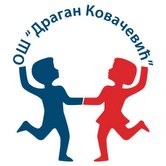 ДЕЛОВОДНИ БРОЈ: 536/1ДАТУМ: 29.06.2021.На основу члана 61. став 2., члана 68, члана 69, члана 119 став 1. тачка 2. Закона о основама система образовања и васпитања („Службени Гласник РС“ бр. 88/2017, 27/2018, 10/2019. и 6/2020) и члана 27 и 28 Закона о основном образовању и васпитању („Службени Гласник РС“ бр. 55/2013, 101/2017, 27/2018-др. Закон и 10/2019) као и члана 53. став 1. тачка 2. Статута, дел.бр. 114/1 од 29.01.2018. године Школски одбор ОШ „Драган Ковачевић“ је на седници одржаној дана 30.06.2021.године донео је једногласну О Д Л У К УУСВАЈА се Анекс 3-измене и допуна Школског програма Основне школе „Драган Ковачевић“ у Београду за период од шк. 2018/19. до  шк. 2021/22. године.о б р а з л о ж е њ еЧланом 119. Закона о основама система образовања и васпитања предвиђена је обавеза органа управљања да донесе школски програм. Чланом 68. Закона прописано је да школски програм припремају одговарајући стручни органи установе, да мишљење дају савет родитеља и ученички парламент и да га доноси орган управљања. У складу са чл. 69 школски програм доноси се најкасније два месеца пре почетка школске године у којој ће почети његова примена и да се објављује, у складу са општим актом установе. Чланом 61 прописано је да се школски програм доноси у складу са Националним оквиром образовања и васпитања. Такође члан 61. Закона о основама система образовања и васпитања каои чл. 27. и 28. Закона о основном образовању и васпитању  прописани су садржаји и услови за израду школског програма. На основу законске обавезе и у складу са тим одлучено је као у изреци. Школски програм је саставни део одлуке.Београд, 01.07. 2021.						Председник Школског одбора							     ________________________________								     Љубомир ЈанковићДЕЛОВОДНИ БРОЈ: 536/1ДАТУМ: 29.06.2021.АНЕКС 3ИЗМЕНЕ И ДОПУНА ШКОЛСКОГ ПРОГРАМАза шк. 2018/19.- 2021/22. годину  саставио је Стручни актив за развој школског програма у сарадњи са наставницима, стручним сарадницима и васпитачима и стручним органима школе.Сручни актив за развој школског програма чине:На основу нових правилника о плановима и програмима наставе и учења Анексом 3 у Школском  програму у другом поглављу ПЛАН И ПРОГРАМ НАСТАВЕ И УЧЕЊА мењају се следећи садржаји:Допуњује се ПРОГРАМ НАСТАВЕ И УЧЕЊА ОБАВЕЗНИХ  ПРЕДМЕТА, ИЗБОРНИХ ПРОГРАМА И ПРОГРАМА ДОПУНСКЕ И ДОДАТНЕ НАСТАВЕ ЗА ДРУГИ РАЗРЕД за предметДИГИТАЛНИ СВЕТ;Мења се ПРОГРАМ НАСТАВЕ И УЧЕЊА ОБАВЕЗНИХ  ПРЕДМЕТА, ИЗБОРНИХ ПРОГРАМА И ПРОГРАМА ДОПУНСКЕ И ДОДАТНЕ НАСТАВЕ ЗА ЧЕТВРТИ РАЗРЕД;Мења се и допуњује  ПРОГРАМ НАСТАВЕ И УЧЕЊА ОБАВЕЗНИХ ПРЕДМЕТА, ИЗБОРНИХ ПРОГРАМА, СЛОБОДНИХ АКТИВНОСТИ И ПРОГРАМА ДОПУНСКЕ И ДОДАТНЕ НАСТАВЕ ЗА ОСМИ РАЗРЕДМењају се програми следећих предмета:СРПСКИ ЈЕЗИК И КЊИЖЕВНОСТПРВИ СТРАНИ ЈЕЗИК-ЕНГЛЕСКИ ЈЕЗИКЛИКОВНА КУЛТУРАМУЗИЧКА КУЛТУРАИСТОРИЈАГЕОГРАФИЈАМАТЕМАТИКАФИЗИКАБИОЛОГИЈАХЕМИЈАГРАЂАНСКО ВАСПИТАЊЕДРУГИ СТРАНИ ЈЕЗИК-РУСКИ ЈЕЗИКДопуњују се програм предмета:ИНФОРМАТИКА И РАЧУНАРСТВО.Допуњује се програм слободних активности од 5. до 8. разредаСПОРТИзмене и допуне се доносе на основу следећих правилника:ПРАВИЛНИК о допуни Правилника о програму наставе и учења за други разред основног образовања и васпитања („Службени гласник РС – Просветни гласник“, бр. 5/2021);ПРАВИЛНИК о програму наставе и учења за четврти разред основног образовања и васпитања („Службени гласник РС – Просветни гласник”, број 11/2019, 6/2020);ПРАВИЛНИК о програму наставе и учења за осми разред основног образовања и васпитања ((„Службени гласник РС – Просветни гласник, бр. 11/2019, 2/2020, 6/2020);ПРАВИЛНИК о изменама и допуни правилника о наставном програму за осми разред основног образовања и васпитања („Службени гласник РС – Просветни гласник”, бр. 10/2019).ПРАВИЛНИК о изменама и допунама Правилника о програму наставе и учења за осми разред основног образовања и васпитања („Службени гласник РС – Просветни гласник“, бр. 5/2021);ПРАВИЛНИК о измени Правилника о програму наставе и учења за седми разред основног образовања и васпитања („Службени гласник РС – Просветни гласник“, бр. 5/2021);Програми се примењују почев од школске 2021/2022. године.САДРЖАЈПРОГРАМ НАСТАВЕ И УЧЕЊА ЗА ДРУГИ РАЗРЕД ОСНОВНОГ ОБРАЗОВАЊА И ВАСПИТАЊА	7ПРОГРАМ НАСТАВЕ И УЧЕЊА ОБАВЕЗНИХ ПРЕДМЕТА, ИЗБОРНИХ ПРОГРАМА И ПРОГРАМА ДОПУНСКЕ И ДОДАТНЕ НАСТАВЕ СА НАЧИНИМА И ПОСТУПЦИМА ЗА ЊИХОВО ОСТВАРИВАЊЕ	7ОБАВЕЗНИ ПРЕДМЕТИ	7ДИГИТАЛНИ СВЕТ	7ПРОГРАМ НАСТАВЕ И УЧЕЊА ЗА ЧЕТВРТИ РАЗРЕД ОСНОВНОГ ОБРАЗОВАЊА И ВАСПИТАЊА	14ПРОГРАМ НАСТАВЕ И УЧЕЊА ОБАВЕЗНИХ ПРЕДМЕТА, ИЗБОРНИХ ПРОГРАМА И ПРОГРАМА ДОПУНСКЕ И ДОДАТНЕ НАСТАВЕ СА НАЧИНИМА И ПОСТУПЦИМА ЗА ЊИХОВО ОСТВАРИВАЊЕ	14ОБАВЕЗНИ ПРЕДМЕТИ	14СРПСКИ ЈЕЗИК	14СТРАНИ ЈЕЗИК-ЕНГЛЕСКИ ЈЕЗИК	33МАТЕМАТИКА	43ПРИРОДА И ДРУШТВО	52ЛИКОВНА КУЛТУРА	65МУЗИЧКА КУЛТУРА	68ФИЗИЧКО И ЗДРАВСТВЕНО ВАСПИТАЊЕ	72ИЗБОРНИ ПРОГРАМИ	79ВЕРСКА НАСТАВА - ПРАВОСЛАВНИ КАТИХИЗИС	79ГРАЂАНСКО ВАСПИТАЊЕ	81ПРОЈЕКТНА НАСТАВА	83ПРОГРАМ РАДА ДОПУНСКЕ И ДОДАТНЕ НАСТАВЕ	86СРПСКИ ЈЕЗИК	86СТРАНИ ЈЕЗИК-ЕНГЛЕСКИ ЈЕЗИК	87МАТЕМАТИКА	88ПРОГРАМ РАДА ОДЕЉЕЊСКОГ СТАРЕШИНЕ	90ТЕМАТСКА НАСТАВА	91ПРОГРАМ НАСТАВЕ И УЧЕЊА ЗА ОСМИ РАЗРЕД ОСНОВНОГ ОБРАЗОВАЊА И ВАСПИТАЊА	110ПРОГРАМ НАСТАВЕ И УЧЕЊА ОБАВЕЗНИХ ПРЕДМЕТА, ИЗБОРНИХ ПРОГРАМА И ПРОГРАМА ДОПУНСКЕ И ДОДАТНЕ НАСТАВЕ СА НАЧИНИМА И ПОСТУПЦИМА ЗА ЊИХОВО ОСТВАРИВАЊЕ	110ОБАВЕЗНИ ПРЕДМЕТИ	110СРПСКИ ЈЕЗИК И КЊИЖЕВНОСТ	110СТРАНИ ЈЕЗИК-ЕНГЛЕСКИ ЈЕЗИК	122ЛИКОВНА КУЛТУРА	128МУЗИЧКА КУЛТУРА	132ИСТОРИЈА	142ГЕОГРАФИЈА	154ФИЗИКА	161МАТЕМАТИКА	174БИОЛОГИЈА	183ХЕМИЈА	188ТЕХНИКА И ТЕХНОЛОГИЈА	197ИНФОРМАТИКА И РАЧУНАРСТВО	197ФИЗИЧКО И ЗДРАВСТВЕНО ВАСПИТАЊЕ	204ИЗБОРНИ ПРОГРАМ	204ГРАЂАНСКО ВАСПИТАЊЕ	204ВЕРСКА НАСТАВА	211ДРУГИ СТРАНИ ЈЕЗИК-РУСКИ ЈЕЗИК	213СЛОБОДНЕ АКТИВНОСТИ	219ХОР И ОРКЕРСТАР	219ЦРТАЊЕ, СЛИКАЊЕ И ВАЈАЊЕ	221ПРОГРАМ ДОПУНСКЕ И ДОДАТНЕ НАСТАВЕ	224СРПСКИ ЈЕЗИК И КЊИЖЕВНОСТ	224СТРАНИ ЈЕЗИК-ЕНГЛЕСКИ ЈЕЗИК	230ЛИКОВНА КУЛТУРА4	233МУЗИЧКА КУЛТУРА	235ИСТОРИЈА	237ГЕОГРАФИЈА	240ФИЗИКА	242МАТЕМАТИКА	247БИОЛОГИЈА	253ХЕМИЈА	256ИНФОРМАТИКА У РАЧУНАРСТВО	263РУСКИ ЈЕЗИК	267ВАННАСТАВНЕ АКТИВНОСТИ	272СЕКЦИЈА ЕНГЛЕСКОГ ЈЕЗИКА	272СЕКЦИЈА МЛАДИ ГЕОГРАФИ	273ЛИКОВНА СЕКЦИЈА	274ПРОГРАМ РАДА ОДЕЉЕЊСКОГ СТАРЕШИНЕ	277ПРОГРАМ СЛОБОДНИХ АКТИВНОСТИ ОД 5. ДО 8. РАЗРЕДА	280СПОРТ-КОРЕКТИВНА ГИМНАСТИКА	280ПРОГРАМ НАСТАВЕ И УЧЕЊА ЗА ДРУГИ РАЗРЕД ОСНОВНОГ ОБРАЗОВАЊА И ВАСПИТАЊАПРОГРАМ НАСТАВЕ И УЧЕЊА ОБАВЕЗНИХ ПРЕДМЕТА, ИЗБОРНИХ ПРОГРАМА И ПРОГРАМА ДОПУНСКЕ И ДОДАТНЕ НАСТАВЕ СА НАЧИНИМА И ПОСТУПЦИМА ЗА ЊИХОВО ОСТВАРИВАЊЕОБАВЕЗНИ ПРЕДМЕТИДИГИТАЛНИ СВЕТ*ПРОГРАМ НАСТАВЕ И УЧЕЊА ЗА ЧЕТВРТИ РАЗРЕД ОСНОВНОГ ОБРАЗОВАЊА И ВАСПИТАЊАПРОГРАМ НАСТАВЕ И УЧЕЊА ОБАВЕЗНИХ ПРЕДМЕТА, ИЗБОРНИХ ПРОГРАМА И ПРОГРАМА ДОПУНСКЕ И ДОДАТНЕ НАСТАВЕ СА НАЧИНИМА И ПОСТУПЦИМА ЗА ЊИХОВО ОСТВАРИВАЊЕОБАВЕЗНИ ПРЕДМЕТИСРПСКИ ЈЕЗИК ОБРАЗОВНИ СТАНДАРДИ ПОСТИГНУЋА УЧЕНИКАПРОГРАМ НАСТАВЕ И УЧЕЊА*СТРАНИ ЈЕЗИК-ЕНГЛЕСКИ ЈЕЗИК*МАТЕМАТИКА ОБРАЗОВНИ СТАНДАРДИ ПОСТИГНУЋА УЧЕНИКАПРОГРАМ НАСТАВЕ И УЧЕЊА*ПРИРОДА И ДРУШТВООБРАЗОВНИ СТАНДАРДИ ПОСТИГНУЋА УЧЕНИКАПРОГРАМ НАСТАВЕ И УЧЕЊА*ЛИКОВНА КУЛТУРА*МУЗИЧКА КУЛТУРА*ФИЗИЧКО И ЗДРАВСТВЕНО ВАСПИТАЊЕ*ИЗБОРНИ ПРОГРАМИВЕРСКА НАСТАВА - ПРАВОСЛАВНИ КАТИХИЗИСПрограм се реализује на основу Правилника о наставном програму за четврти разред основног образовања и васпитања  („Службени гласник-Просветни гласник“, 3/06, 15/06, 2/08, 3/11, 7/11, 1/13, 11/14, 11/16 и 7/17).ГРАЂАНСКО ВАСПИТАЊЕПРОЈЕКТНА НАСТАВАПРОГРАМ РАДА ДОПУНСКЕ И ДОДАТНЕ НАСТАВЕСРПСКИ ЈЕЗИКДОПУНСКА НАСТАВАСТРАНИ ЈЕЗИК-ЕНГЛЕСКИ ЈЕЗИКДОПУНСКА НАСТАВАМАТЕМАТИКАДОПУНСКА НАСТАВАДОДАТНА НАСТАВАПРОГРАМ РАДА ОДЕЉЕЊСКОГ СТАРЕШИНЕТЕМАТСКА НАСТАВАТЕМА      МОЈА ДОМОВИНА КРОЗ РЕЧИ И СЛИКУ (ПОНОВО У КЛУПАМА)*ЦИЉ  Увођење ученика у процес договарања и планирања у дужем и краћем временском периоду; упућивање ученика у поимање и разумевање свеопште повезаности људи и природе; појам сусретања са социолошог, когнитивног и васпитног аспекта; обнављање и проверавање знања стечених до краја трећег разреда.**МОЈА ДОМОВИНА КРОЗ РЕЧИ И СЛИКУ (МОЈЕ МИСЛИ)*ЦИЉ : Оспособљавање ученика за разумевање и коришћење симбола унауци, уметности, свакодневном животу; разноврсност симбола у употреби (слова, цифре, ноте, речи, слике); развијање патриотизма упознавањем са државним симболима.**ТЕМА  МОЈА ДОМОВИНА  КРОЗ РЕЧИ И СЛИКУ ( ЖИЖАК У ДУШИ)*ЦИЉ :Увођење ученика у доживљавање, разумевање и свестрану анализу и процењивање вредности пријатељства кроз обраду књижевноуметничког текста, животног искуства; развијање осећаја припадности групи, неговање пријатељства као суштинске вредности; развијање смисла за прецизност у опису појава, догађаја и личних доживљаја.**ТЕМА  МОЈА ДОМОВИНА КРОЗ РЕЧИ И СЛИКУ (У ПОЉУ ЈЕСЕН СТОЈИ)*ЦИЉ :Неговање колективног духа кроз креативно, стваралачко решавање задатака; развијање и неговање радозналости за појаве и догађаје; маште и жеље да се ствара, проналази и посматра нешто нево и на другачији начин; проналажења нечегновог, корисног и лепог посматрањем јесени у природном и друштвеном контексту.***ТЕМА        ЛЕПОТА И МОЋ ПРИРОДЕ (БЕЛЕШКЕ СА ОБАЛА)*ЦИЉ: Развијање патриотских осећања код ученика; подстицање кооперативног духа у истраживању водених токоваи сливова река у Србији;формирање ставова, уверења и система вредности;подстицање и развијање вештинечитања и разумевања прочитаног;утврђивање знања о управном и неуправном говору; проширивање знања о скупу природних бројева; подстицање интелектуалне радозналости; развијање креативности и маште;оспособљавање ученика за учење из различитих извора и самостално писано и ликовно стваралаштво.***ТЕМА  ЛЕПОТА И МОЋ ПРИРОДЕ (ЧУДЕСНА ЛИЦА ПРИРОДЕ)*ЦИЉ: Развијање патриотских осећања код ученика; подстицање кооперативног духа у истраживању водених токоваи сливова река у Србији;формирање ставова, уверења и система вредности;подстицање и развијање вештинечитања и разумевања прочитаног;утврђивање знања о управном и неуправном говору; проширивање знања о скупу природних бројева; подстицање интелектуалне радозналости; развијање креативности и маште;оспособљавање ученика за учење из различитих извора и самостално писано и ликовно стваралаштво.**ПРОГРАМ НАСТАВЕ И УЧЕЊА ЗА ОСМИ РАЗРЕД ОСНОВНОГ ОБРАЗОВАЊА И ВАСПИТАЊАПРОГРАМ НАСТАВЕ И УЧЕЊА ОБАВЕЗНИХ ПРЕДМЕТА, ИЗБОРНИХ ПРОГРАМА И ПРОГРАМА ДОПУНСКЕ И ДОДАТНЕ НАСТАВЕ СА НАЧИНИМА И ПОСТУПЦИМА ЗА ЊИХОВО ОСТВАРИВАЊЕОБАВЕЗНИ ПРЕДМЕТИСРПСКИ ЈЕЗИК И КЊИЖЕВНОСТ*СТРАНИ ЈЕЗИК-ЕНГЛЕСКИ ЈЕЗИК*ЛИКОВНА КУЛТУРА*МУЗИЧКА КУЛТУРА*ИСТОРИЈА*ГЕОГРАФИЈА*ФИЗИКА*МАТЕМАТИКА*БИОЛОГИЈА*ХЕМИЈА*ТЕХНИКА И ТЕХНОЛОГИЈА (програм је приказан у Анексу 2 Школског програма)ИНФОРМАТИКА И РАЧУНАРСТВО(допуњен програм предмеза садржног у Анексу 2 Школског програма)*ФИЗИЧКО И ЗДРАВСТВЕНО ВАСПИТАЊЕ(програм је приказан у Анексу 2 Школског програма)ИЗБОРНИ ПРОГРАМГРАЂАНСКО ВАСПИТАЊЕ*ВЕРСКА НАСТАВАПрограм се реализује на основу Правилника о наставном програму за осми разред основног образовања и васпитања („Просветни гласник“, бр. 2/10, 3/11, 8/13, 5/14, 11/16, 11/16-др. пропис и 7/17).ДРУГИ СТРАНИ ЈЕЗИК-РУСКИ ЈЕЗИК*СЛОБОДНЕ АКТИВНОСТИХОР И ОРКЕРСТАРЦРТАЊЕ, СЛИКАЊЕ И ВАЈАЊЕПРОГРАМ ДОПУНСКЕ И ДОДАТНЕ НАСТАВЕСРПСКИ ЈЕЗИК И КЊИЖЕВНОСТДОПУНСКА НАСТАВАДОДАТНА НАСТАВАСТРАНИ ЈЕЗИК-ЕНГЛЕСКИ ЈЕЗИКДОПУНСКА НАСТАВАДОДАТНА НАСТАВАЛИКОВНА КУЛТУРА4ДОДАТНА НАСТАВАМУЗИЧКА КУЛТУРАДОДАТНА НАСТАВАИСТОРИЈАДОПУНСКА НАСТАВАДОДАТНА НАСТАВАГЕОГРАФИЈАДОПУНСКА НАСТАВАДОДАТНА НАСТАВАФИЗИКАДОПУНСКА НАСТАВАДОДАТНА НАСТАВАМАТЕМАТИКАДОПУНСКА НАСТАВАДОДАТНА НАСТАВАБИОЛОГИЈАДОПУНСКА НАСТАВАДОДАТНА НАСТАВАХЕМИЈАДОПУНСКА НАСТАВАДОДАТНА НАСТАВАИНФОРМАТИКА У РАЧУНАРСТВО(допуњен програм предмета садржаног у Анексу 2 Школског програма)ДОДАТНА НАСТАВАДОПУНСКА НАСТАВАРУСКИ ЈЕЗИКДОПУНСКА НАСТАВАДОДАТНА НАСТАВАВАННАСТАВНЕ АКТИВНОСТИСЕКЦИЈА ЕНГЛЕСКОГ ЈЕЗИКАСЕКЦИЈА МЛАДИ ГЕОГРАФИЛИКОВНА СЕКЦИЈА*Ваннаставне активности осталих предмета остају непромењени.ПРОГРАМ РАДА ОДЕЉЕЊСКОГ СТАРЕШИНЕПРОГРАМ СЛОБОДНИХ АКТИВНОСТИ ОД 5. ДО 8. РАЗРЕДАСПОРТ-КОРЕКТИВНА ГИМНАСТИКАСилвана Пaвловићдиректор школе, дефектолог-тифлопедагогЉубомир Јанковићнаставник историјеДесанка Таталовићлогопед, наставник индивидуалне наставник индивидуалне наставе и додатне подршкеУрош Шотаревићдефектолог-тифлопедагог, наставник разредне наставе;Марина Ђорђевићдефектолог-тифлопедагог, наставница индивидуалне наставе и додатне подршкеСека Алорић Џамбазовскидефектолог-тифлопедагог наставница индивидуалне наставе и додатне подршкеТатјана Глишовићнаставница географијеЈасминка Копривицанаставница физичког и здравственог васпитањаСелена Манојловићнаставница физике и хемијеАлександра Ђорђевићваспитач предшколске групе;РЕДНИ БРОЈ И НАЗИВ НАСТАВНЕ ТЕМЕ/ОБЛАСТИИСХОДИМЕЂУПРЕДМЕТНЕКОМПЕТЕНЦИЈЕНАСТАВНИ САДРЖАЈИРЕДНИ БРОЈ И НАЗИВ НАСТАВНЕ ТЕМЕ/ОБЛАСТИИСХОДИМЕЂУПРЕДМЕТНЕКОМПЕТЕНЦИЈЕНАСТАВНИ САДРЖАЈИ1.Дигитално друштво– упореди начин на који учи у школи са онлајн учењем путем школске платформе;– користи школску платформу за онлајн учење (уз помоћ наставника и/или родитеља/законског заступника);– самостално користи дигиталне уџбенике за учење;– креира, чува и поново уређује дигиталну слику (самостално и/или уз помоћ наставника) користећи одговарајућу апликацију;– својим речима објасни појам покретне слике;– креира елементе покретне слике;– креира једноставан графички дигитални материјал намењен познатој публици;– својим речима објасни због чега дигиталне уређаје повезујемо на мреже, укључујући интернет;– наведе могућности за размену материјала, комуникацију и заједнички рад (учење) које су настале захваљујући умрежавању дигиталних уређаја;– објасни добитке и ризике који произилазе из комуникације путем дигиталних уређаја;– разликује неприхватљиво од прихватљивог понашања при комуникацији на интернету;– реагује на одговарајући начин ако дође у додир са непримереним дигиталним садржајем, непознатим, злонамерним особама или особама које комуницирају на неприхватљив начин;– наведе неке од начина на које корисници дигиталних уређаја остављају личне податке у дигиталном окружењу;– организује сопствено учење у онлајн окружењу на начин који не угрожава здравље и личну безбедност, као и сигурност дигиталног уређаја.Компетенција за целоживотно учење:-ученик уочава структуру градива тј. активно одваја битно од небитног;-ефикасно користи различите методе учења; -разликује чињенице од ставова, веровања и мишљења;-уме да процени степен у ком је овладао градивом.Вештина комуникације:-познавањ усмене и писане комуникације, комуникације путем интернета и телефона;-уме јасно да искаже одређени садржај ( усмено и писано )Рад са подацима и информацијама:-зна да је за разумевање догађаја и доношење исправних одлука потребно имати и поуздане податке;-уме да процењује поузданост података и препозна могуће узроке грешке;-препознаје табеларни и графички приказ података;-користи информационе технологије за чување.Дигитална компетенција:-сигурна и критичка употреба електронских медија на послу школи, у слободном времену и комуницирању.Решавање проблема:-испитује проблемску ситуацију;-проналази могућа решења;-упоређује различита могућа решења;-примењује изабрано решење и прати његову примену;-вреднује примену датог решења и идентификује добре и слабе стране.Вештина сарадње:-конструктивно, аргументовано и креативно доприноси раду групе;-доприноси постизању договора о раду заједничког рада;-активно слуша и поставља релевантна питања;-ангажује се у реализацији преузетих обавеза у оквиру групе.Учење путем школске платформе за онлајн учење.Учење уз помоћ дигиталних уџбеника.Креативно графичко изражавање коришћењем дигиталног уређаја.Умрежавање дигиталних уређаја и прилике за размену материјала, комуникацију и заједнички рад који из умрежавања произилазе.2.Безбедно коришћење дигиталних уређаја– упореди начин на који учи у школи са онлајн учењем путем школске платформе;– користи школску платформу за онлајн учење (уз помоћ наставника и/или родитеља/законског заступника);– самостално користи дигиталне уџбенике за учење;– креира, чува и поново уређује дигиталну слику (самостално и/или уз помоћ наставника) користећи одговарајућу апликацију;– својим речима објасни појам покретне слике;– креира елементе покретне слике;– креира једноставан графички дигитални материјал намењен познатој публици;– својим речима објасни због чега дигиталне уређаје повезујемо на мреже, укључујући интернет;– наведе могућности за размену материјала, комуникацију и заједнички рад (учење) које су настале захваљујући умрежавању дигиталних уређаја;– објасни добитке и ризике који произилазе из комуникације путем дигиталних уређаја;– разликује неприхватљиво од прихватљивог понашања при комуникацији на интернету;– реагује на одговарајући начин ако дође у додир са непримереним дигиталним садржајем, непознатим, злонамерним особама или особама које комуницирају на неприхватљив начин;– наведе неке од начина на које корисници дигиталних уређаја остављају личне податке у дигиталном окружењу;– организује сопствено учење у онлајн окружењу на начин који не угрожава здравље и личну безбедност, као и сигурност дигиталног уређаја.Компетенција за целоживотно учење:-ученик уочава структуру градива тј. активно одваја битно од небитног;-ефикасно користи различите методе учења; -разликује чињенице од ставова, веровања и мишљења;-уме да процени степен у ком је овладао градивом.Вештина комуникације:-познавањ усмене и писане комуникације, комуникације путем интернета и телефона;-уме јасно да искаже одређени садржај ( усмено и писано )Рад са подацима и информацијама:-зна да је за разумевање догађаја и доношење исправних одлука потребно имати и поуздане податке;-уме да процењује поузданост података и препозна могуће узроке грешке;-препознаје табеларни и графички приказ података;-користи информационе технологије за чување.Дигитална компетенција:-сигурна и критичка употреба електронских медија на послу школи, у слободном времену и комуницирању.Решавање проблема:-испитује проблемску ситуацију;-проналази могућа решења;-упоређује различита могућа решења;-примењује изабрано решење и прати његову примену;-вреднује примену датог решења и идентификује добре и слабе стране.Вештина сарадње:-конструктивно, аргументовано и креативно доприноси раду групе;-доприноси постизању договора о раду заједничког рада;-активно слуша и поставља релевантна питања;-ангажује се у реализацији преузетих обавеза у оквиру групе.Добици и ризици који произилазе из комуникације путем дигиталних уређаја.Понашање на интернету – интернет бонтон.Остављање личних података при коришћењу дигиталних уређаја.Примерена реакција у случају контакта са непримереним дигиталним садржајем, непознатим, злонамерним особама или особама које комуницирају на неприхватљив начин.Организација времена и услова за рад при онлајн учењу.Коришћење дигиталних уређаја и заштита животне средине.3.Алгоритамски начин размишљања– предложи начине одлагања електронског отпада који не угрожавају животну средину;– својим речима објасни појам алгоритам;– анализира једноставан познати поступак који садржи понављања одређених радњи и представи га алгоритамски;– креира одговарајући рачунарски програм у визуелном програмском језику;– анализира једноставан програм креиран у визуелном програмском језику и објасни шта и на који начин тај програм ради;– уочи и исправи грешку у једноставном програму, провери ваљаност новог решења и по потреби га додатно поправи (самостално или сараднички);– креира програм у визуелном програмском језику којим управља понашањем расположивог физичког дигиталног уређаја.Компетенција за целоживотно учење:-ученик уочава структуру градива тј. активно одваја битно од небитног;-ефикасно користи различите методе учења; -разликује чињенице од ставова, веровања и мишљења;-уме да процени степен у ком је овладао градивом.Вештина комуникације:-познавањ усмене и писане комуникације, комуникације путем интернета и телефона;-уме јасно да искаже одређени садржај ( усмено и писано )Рад са подацима и информацијама:-зна да је за разумевање догађаја и доношење исправних одлука потребно имати и поуздане податке;-уме да процењује поузданост података и препозна могуће узроке грешке;-препознаје табеларни и графички приказ података;-користи информационе технологије за чување.Дигитална компетенција:-сигурна и критичка употреба електронских медија на послу школи, у слободном времену и комуницирању.Решавање проблема:-испитује проблемску ситуацију;-проналази могућа решења;-упоређује различита могућа решења;-примењује изабрано решење и прати његову примену;-вреднује примену датог решења и идентификује добре и слабе стране.Вештина сарадње:-конструктивно, аргументовано и креативно доприноси раду групе;-доприноси постизању договора о раду заједничког рада;-активно слуша и поставља релевантна питања;-ангажује се у реализацији преузетих обавеза у оквиру групе.Разлагање проблема на мање целине.Осмишљавање алгоритама линијске и цикличне структуре који води до решења једноставног проблема.Креирање рачунарског програма у визуелном програмском језику.Анализа постојећег програма креираног у визуелном програмском језику и тумачење функције блокова од којих је сачињен.Управљање понашањем физичког дигиталног уређаја креирањем програма у визуелном програмском језику.Уочавање и исправљање грешака у програму.РЕДНИ БРОЈ И НАЗИВ НАСТАВНЕ ТЕМЕ/ОБЛАСТИВРСТА ДОДАТНЕ ПОДРШКЕ УЧЕНИЦИМАВРСТА ДОДАТНЕ ПОДРШКЕ УЧЕНИЦИМААКТИВНОСТИ, НАЧИНИ И ПОСТУПЦИ ОСТВАРИВАЊАПРОГРАМАРЕДНИ БРОЈ И НАЗИВ НАСТАВНЕ ТЕМЕ/ОБЛАСТИНАЧИН ПРИЛАГОЂАВАЊА (ИЗМЕНЕ) НАСТАВНИХ САДРЖАЈАИОП2НАЧИН ПРИЛАГОЂАВАЊА УСЛОВА РАДАИОП1АКТИВНОСТИ, НАЧИНИ И ПОСТУПЦИ ОСТВАРИВАЊАПРОГРАМА1.Дигитално друштвоУређаји за аугментатитвну и алтернативну комуникацију: GoTalk, GoTalk Pocket, iPad, Communicator 5, Gaze Viewer, Boardmaker, PCS симболиАнридер, слепо куцање, тастатуре за слабовиде, Брајеве тастатуре, појачивачи звука и гласа, алтернативни мишеви-стварање подстицајне и подржавајуће средине з аучење-упознати правила понашања у кабинету – учиионици-објаснити радно окружење −подстицати ученике на дијалог−кроз примере упознати ученике са дигиталним уџбеницима које ће користити2. Безбедно коришћење дигиталних уређајаУређаји за аугментатитвну и алтернативну комуникацију: GoTalk, GoTalk Pocket, iPad, Communicator 5, Gaze Viewer, Boardmaker, PCS симболиАнридер, слепо куцање, тастатуре за слабовиде, Брајеве тастатуре, појачивачи звука и гласа, алтернативни мишеви-објаснити правилан положај тела при раду ученицима на конкретним примерима -објаснити ученицима последице опасности неправилног коришћења технологије на конкретним примерима3.Алгоритамски начин размишљањаУређаји за аугментатитвну и алтернативну комуникацију: GoTalk, GoTalk Pocket, iPad, Communicator 5, Gaze Viewer, Boardmaker, PCS симболиАнридер, слепо куцање, тастатуре за слабовиде, Брајеве тастатуре, појачивачи звука и гласа, алтернативни мишеви-поједноставњивање радних операција од апстрактног ка конкретном -уочавање грешака самостално или уз помоћ наставникаНИВОШИФРАНАЗИВ СТАНДАРДАНАСТАВНА ТЕМА/ОБЛАСТ РЕАЛИЗАЦИЈЕНАЧИН ПРИЛАГОЂАВАЊАЦИЉЕВА И ИСХОДАИОП2ОСНОВНИ1СЈ.1.4.1Препознаје врсте речиЈезик/ Граматика и лексикологија-Препознаје штампана и писана слова ћирилице- Пише штампаним словима ћирилице-Влада техником писања писаних слова-Уме да се потпише стампаним словима-Пише краће реченице-Почиње писање кратких реченица великим словом-Влада техником читања краћих једносложних и двосложних речи,ћирилицом-Влада основном тенхиком читања кратких реченица ћирилицомОСНОВНИ1СЈ.1.4.2.Препознаје граматичке категорије променљивих речи (род и број заједничких именица) и глаголско време (презент, перфекат и футур)Језик/ Граматика и лексикологија-Препознаје штампана и писана слова ћирилице- Пише штампаним словима ћирилице-Влада техником писања писаних слова-Уме да се потпише стампаним словима-Пише краће реченице-Почиње писање кратких реченица великим словом-Влада техником читања краћих једносложних и двосложних речи,ћирилицом-Влада основном тенхиком читања кратких реченица ћирилицомОСНОВНИ1СЈ.1.4.3.Препознаје врсте реченица по комуникативној функцији (обавештајне,упитне,узвичне,заповедне) и по потврдности/одричности (потврдне и одричне)Језик/ Граматика и лексикологија-Препознаје штампана и писана слова ћирилице- Пише штампаним словима ћирилице-Влада техником писања писаних слова-Уме да се потпише стампаним словима-Пише краће реченице-Почиње писање кратких реченица великим словом-Влада техником читања краћих једносложних и двосложних речи,ћирилицом-Влада основном тенхиком читања кратких реченица ћирилицомОСНОВНИ1СЈ.1.1.4.Препознаје антонимијуЈезик/ Граматика и лексикологија-Препознаје штампана и писана слова ћирилице- Пише штампаним словима ћирилице-Влада техником писања писаних слова-Уме да се потпише стампаним словима-Пише краће реченице-Почиње писање кратких реченица великим словом-Влада техником читања краћих једносложних и двосложних речи,ћирилицом-Влада основном тенхиком читања кратких реченица ћирилицомОСНОВНИ1СЈ.1.1.5.Познаје значења речи и фразеологизама који се употребљавају у свакодневној комуникацији ( у кући, школи, и сл.)Језик/ Граматика и лексикологија-Препознаје штампана и писана слова ћирилице- Пише штампаним словима ћирилице-Влада техником писања писаних слова-Уме да се потпише стампаним словима-Пише краће реченице-Почиње писање кратких реченица великим словом-Влада техником читања краћих једносложних и двосложних речи,ћирилицом-Влада основном тенхиком читања кратких реченица ћирилицомОСНОВНИ1СЈ.1.3.1.Пише писаним словима ћирилицеЈезик/ Писано изражавање(Правопис)-Препознаје штампана и писана слова ћирилице- Пише штампаним словима ћирилице-Влада техником писања писаних слова-Уме да се потпише стампаним словима-Пише краће реченице-Почиње писање кратких реченица великим словом-Влада техником читања краћих једносложних и двосложних речи,ћирилицом-Влада основном тенхиком читања кратких реченица ћирилицомОСНОВНИ1СЈ.1.3.2.Уме да се потпишеЈезик/ Писано изражавање(Правопис)-Препознаје штампана и писана слова ћирилице- Пише штампаним словима ћирилице-Влада техником писања писаних слова-Уме да се потпише стампаним словима-Пише краће реченице-Почиње писање кратких реченица великим словом-Влада техником читања краћих једносложних и двосложних речи,ћирилицом-Влада основном тенхиком читања кратких реченица ћирилицомОСНОВНИ1СЈ.1.3.3.Почиње реченицу великим словом, завршава је одговарајућим интерпункцијским знакомЈезик/ Писано изражавање(Правопис)-Препознаје штампана и писана слова ћирилице- Пише штампаним словима ћирилице-Влада техником писања писаних слова-Уме да се потпише стампаним словима-Пише краће реченице-Почиње писање кратких реченица великим словом-Влада техником читања краћих једносложних и двосложних речи,ћирилицом-Влада основном тенхиком читања кратких реченица ћирилицомОСНОВНИ1СЈ.1.3.4.Употребљава велико слово приликом писања личних имена, назива места (једночланих), назива школеЈезик/ Писано изражавање(Правопис)-Препознаје штампана и писана слова ћирилице- Пише штампаним словима ћирилице-Влада техником писања писаних слова-Уме да се потпише стампаним словима-Пише краће реченице-Почиње писање кратких реченица великим словом-Влада техником читања краћих једносложних и двосложних речи,ћирилицом-Влада основном тенхиком читања кратких реченица ћирилицомОСНОВНИ1СЈ.1.3.5.Пише кратким потпуним реченицама једноставне структуреЈезик/ Писано изражавање(Правопис)-Препознаје штампана и писана слова ћирилице- Пише штампаним словима ћирилице-Влада техником писања писаних слова-Уме да се потпише стампаним словима-Пише краће реченице-Почиње писање кратких реченица великим словом-Влада техником читања краћих једносложних и двосложних речи,ћирилицом-Влада основном тенхиком читања кратких реченица ћирилицомОСНОВНИ1СЈ.1.2.1.Влада основном техником читања ћириличног и латиничног текстаКњижевност/ Вештина читања и разумевања прочитаног-Препознаје штампана и писана слова ћирилице- Пише штампаним словима ћирилице-Влада техником писања писаних слова-Уме да се потпише стампаним словима-Пише краће реченице-Почиње писање кратких реченица великим словом-Влада техником читања краћих једносложних и двосложних речи,ћирилицом-Влада основном тенхиком читања кратких реченица ћирилицомОСНОВНИ1СЈ.1.2.2. Одговара на једноставна питања у вези са текстом, проналазећи информације експлицитно исказане у једној реченици, пасусу или у једноставној табели (ко, шта, где, када, колико и сл. )Књижевност/Вештина читања и разумевања прочитаног-Одговара на једноставна питања која се односе на реченицу-Уме да препозна наслов кратког текста или приче-Уме да одговори на питање пуном реченицом-Уме да слуша саговорника-Уме да опише догађаје на слициОСНОВНИ1СЈ. 1.2.3.Препознаје да ли је тражена информација, која може да буде исказана на различите начине ( синонимија, парафраза), садржана у текстуКњижевност/Вештина читања и разумевања прочитаног-Одговара на једноставна питања која се односе на реченицу-Уме да препозна наслов кратког текста или приче-Уме да одговори на питање пуном реченицом-Уме да слуша саговорника-Уме да опише догађаје на слициОСНОВНИ1СЈ. 1.2.4.Познаје и користи основне делове текста и књиге ( наслов, пасус, име аутора; садржај, речникКњижевност/Вештина читања и разумевања прочитаног-Одговара на једноставна питања која се односе на реченицу-Уме да препозна наслов кратког текста или приче-Уме да одговори на питање пуном реченицом-Уме да слуша саговорника-Уме да опише догађаје на слициОСНОВНИ1СЈ. 1.2.5.Одређује основну тему текстаКњижевност/Вештина читања и разумевања прочитаног-Одговара на једноставна питања која се односе на реченицу-Уме да препозна наслов кратког текста или приче-Уме да одговори на питање пуном реченицом-Уме да слуша саговорника-Уме да опише догађаје на слициОСНОВНИ1СЈ. 1.2.6.Разуме дословно значење текстаКњижевност/Вештина читања и разумевања прочитаног-Одговара на једноставна питања која се односе на реченицу-Уме да препозна наслов кратког текста или приче-Уме да одговори на питање пуном реченицом-Уме да слуша саговорника-Уме да опише догађаје на слициОСНОВНИ1СЈ. 1.2.7.Разликује књижевноуметнички од информативног текстаКњижевност/Вештина читања и разумевања прочитаног-Одговара на једноставна питања која се односе на реченицу-Уме да препозна наслов кратког текста или приче-Уме да одговори на питање пуном реченицом-Уме да слуша саговорника-Уме да опише догађаје на слициОСНОВНИ1СЈ. 1.2.8.Процењује садржај текста на основу задатог критеријума: да ли му се допада, да ли му је занимљив; да ли постоји сличност између ликова и ситуација из текста и особа и ситуација које су му познате; издваја речи које су му непознатеКњижевност/Вештина читања и разумевања прочитаног-Одговара на једноставна питања која се односе на реченицу-Уме да препозна наслов кратког текста или приче-Уме да одговори на питање пуном реченицом-Уме да слуша саговорника-Уме да опише догађаје на слициОСНОВНИ1СЈ.1.5.1.Препознаје књижевне родове на основу формалних одлика поезије, прозе и драмеКњижевност/Књижевност-Одговара на једноставна питања која се односе на реченицу-Уме да препозна наслов кратког текста или приче-Уме да одговори на питање пуном реченицом-Уме да слуша саговорника-Уме да опише догађаје на слициОСНОВНИ1СЈ.1.5.2.Препознаје књижевне врсте (бајку и басну)Књижевност/Књижевност-Одговара на једноставна питања која се односе на реченицу-Уме да препозна наслов кратког текста или приче-Уме да одговори на питање пуном реченицом-Уме да слуша саговорника-Уме да опише догађаје на слициОСНОВНИ1СЈ.1.5.3.Одређује главни догађај и ликове (који су носиоци радње) у књижевноуметничком текстуКњижевност/Књижевност-Одговара на једноставна питања која се односе на реченицу-Уме да препозна наслов кратког текста или приче-Уме да одговори на питање пуном реченицом-Уме да слуша саговорника-Уме да опише догађаје на слициОСНОВНИ1СЈ.1.5.4.Одређује време и место дешавања радње у књижевно уметничком текстуКњижевност/Књижевност-Одговара на једноставна питања која се односе на реченицу-Уме да препозна наслов кратког текста или приче-Уме да одговори на питање пуном реченицом-Уме да слуша саговорника-Уме да опише догађаје на слициОСНОВНИ1.СЈ.0.1.1.Познаје основна начела вођења разговора: уме да започне разговор, учествује у њему и оконча га; пажљиво слуша своје саговорникеЈезичка култура/ Говорна култура-Одговара на једноставна питања која се односе на реченицу-Уме да препозна наслов кратког текста или приче-Уме да одговори на питање пуном реченицом-Уме да слуша саговорника-Уме да опише догађаје на слициОСНОВНИ1СЈ.0.1.2. Користи форме учтивог обраћањаЈезичка култура/ Говорна култура-Препознаје и уоптребљава кратке форме учтивог обраћања-Уме да се потпише штампаним словима-Уме да опише слику користеци скроман фонд речиОСНОВНИ1СЈ.0.1.3.Казује текст природно, поштујући интонацију реченице/стиха, без тзв. «певушења» или «скандирања»Језичка култура/ Говорна култура-Препознаје и уоптребљава кратке форме учтивог обраћања-Уме да се потпише штампаним словима-Уме да опише слику користеци скроман фонд речиОСНОВНИ1СЈ.0.1.4.Уме да преприча изабрани наративни или краћи информативни текст на основу претходне израде плана текста и издвајања значајних делова или занимљивих детаљаЈезичка култура/ Говорна култура-Препознаје и уоптребљава кратке форме учтивог обраћања-Уме да се потпише штампаним словима-Уме да опише слику користеци скроман фонд речиОСНОВНИ1СЈ.0.1.5.Уме самостално (својим речима) да описује и да прича на задату тему: држи се теме, јасно структурира казивање (уводни, средишњи и завршни део казивања),Језичка култура/ Говорна култура-Препознаје и уоптребљава кратке форме учтивог обраћања-Уме да се потпише штампаним словима-Уме да опише слику користеци скроман фонд речиОСНОВНИ1СЈ.0.1.6.Уме на занимљив начин да почне и заврши своје причањеЈезичка култура/ Говорна култура-Препознаје и уоптребљава кратке форме учтивог обраћања-Уме да се потпише штампаним словима-Уме да опише слику користеци скроман фонд речиОСНОВНИ1СЈ.0.1.7.Уме у кратким цртама да образложи неку своју идејуЈезичка култура/ Говорна култура-Препознаје и уоптребљава кратке форме учтивог обраћања-Уме да се потпише штампаним словима-Уме да опише слику користеци скроман фонд речиОСНОВНИ1СЈ.0.1.8.Уме да одбрани своју тврдњу или ставЈезичка култура/ Говорна култура-Препознаје и уоптребљава кратке форме учтивог обраћања-Уме да се потпише штампаним словима-Уме да опише слику користеци скроман фонд речиОСНОВНИ1СЈ.1.3.1.Пише писаним словима ћирилицеЈезичка култура/ Писано изражавање-Препознаје и уоптребљава кратке форме учтивог обраћања-Уме да се потпише штампаним словима-Уме да опише слику користеци скроман фонд речиОСНОВНИ1СЈ.1.3.2Уме да се потпишеЈезичка култура/ Писано изражавање-Препознаје и уоптребљава кратке форме учтивог обраћања-Уме да се потпише штампаним словима-Уме да опише слику користеци скроман фонд речиОСНОВНИ1СЈ.1.3.3.Почиње реченицу великим словом, завршава је одговарајућим интерпункцијским знаком уптребљава велико слово приликом писања личних имена, назива места (једночланих), назив школеЈезичка култура/ Писано изражавање-Препознаје и уоптребљава кратке форме учтивог обраћања-Уме да се потпише штампаним словима-Уме да опише слику користеци скроман фонд речиОСНОВНИ1СЈ.1.3.5.Пише кратким потпуним реченицама једноставне структуреЈезичка култура/ Писано изражавање-Препознаје и уоптребљава кратке форме учтивог обраћања-Уме да се потпише штампаним словима-Уме да опише слику користеци скроман фонд речиОСНОВНИ1СЈ.1.3.6.Издваја наслов, углавном се држи темеЈезичка култура/ Писано изражавање-Препознаје и уоптребљава кратке форме учтивог обраћања-Уме да се потпише штампаним словима-Уме да опише слику користеци скроман фонд речиОСНОВНИ1СЈ.1.3.7.Препричава кратак једносттаван текст ( до 400 речи)Језичка култура/ Писано изражавање-Пише речи и кратке реченице-Зна  сва писана слова и пише кратке речи писаним словимаОСНОВНИ1СЈ.1.3.8.Користи скроман фонд речи ( у односу на узраст); правилноих употребљаваЈезичка култура/ Писано изражавање-Пише речи и кратке реченице-Зна  сва писана слова и пише кратке речи писаним словимаОСНОВНИ1СЈ.1.3.9.Пише кратку поруку ( о томе куда иде, зашто касни, и сл. )Језичка култура/ Писано изражавање-Пише речи и кратке реченице-Зна  сва писана слова и пише кратке речи писаним словимаОСНОВНИ1СЈ.1.3.10.Пише честитку ( за Нову годину, рођендан), позивницу ( за рођенданску прославу, забаву), разгледницу ( са летовања, зимовања, екскурзије)Језичка култура/ Писано изражавање-Пише речи и кратке реченице-Зна  сва писана слова и пише кратке речи писаним словимаСРЕДЊИ1СЈ.2.4.1Одређује врсте речи ( именице, заменице, придеве, бројеве и глаголеЈезик/Граматика и лексикологија-Препознаје именице , именује речи са слике -Уме да препозна радњу на основу слике-„Шта ради?“-Препознаје знакове интерпункције-Реченице почиње великим словом и зна да стави знак интерпункције на крају реченице-Чита краћи, једноставан текст -Има кратак, скроман фонд речиСРЕДЊИ1СЈ.2.4.2.Препознаје подврсте речи (властите и заједничке именице; описне, присвојне придеве и градивне придеве; личне заменице; основне и редне бројеве)Језик/Граматика и лексикологија-Препознаје именице , именује речи са слике -Уме да препозна радњу на основу слике-„Шта ради?“-Препознаје знакове интерпункције-Реченице почиње великим словом и зна да стави знак интерпункције на крају реченице-Чита краћи, једноставан текст -Има кратак, скроман фонд речиСРЕДЊИ1СЈ.2.4.3.Препознаје лице, род и број личних заменица у номинативуЈезик/Граматика и лексикологија-Препознаје именице , именује речи са слике -Уме да препозна радњу на основу слике-„Шта ради?“-Препознаје знакове интерпункције-Реченице почиње великим словом и зна да стави знак интерпункције на крају реченице-Чита краћи, једноставан текст -Има кратак, скроман фонд речиСРЕДЊИ1СЈ.2.4.4.Препознаје граматичке категорије глагола (лице, број и род) и уме да пребаци глаголе из једног глаголског времена у другоЈезик/Граматика и лексикологија-Препознаје именице , именује речи са слике -Уме да препозна радњу на основу слике-„Шта ради?“-Препознаје знакове интерпункције-Реченице почиње великим словом и зна да стави знак интерпункције на крају реченице-Чита краћи, једноставан текст -Има кратак, скроман фонд речиСРЕДЊИ1СЈ.2.4.5.Препознаје субјекат и глаголски предикатЈезик/Граматика и лексикологија-Препознаје именице , именује речи са слике -Уме да препозна радњу на основу слике-„Шта ради?“-Препознаје знакове интерпункције-Реченице почиње великим словом и зна да стави знак интерпункције на крају реченице-Чита краћи, једноставан текст -Има кратак, скроман фонд речиСРЕДЊИ1СЈ.2.4.6.Одређује врсте реченица по комуникативној функцији (обавештајне,упитне, узвичне, заповедне) и по потврдности/одричности (потврдне и одричне)Језик/Граматика и лексикологија-Препознаје именице , именује речи са слике -Уме да препозна радњу на основу слике-„Шта ради?“-Препознаје знакове интерпункције-Реченице почиње великим словом и зна да стави знак интерпункције на крају реченице-Чита краћи, једноставан текст -Има кратак, скроман фонд речиСРЕДЊИ1СЈ.2.4.7.Саставља реченице различите по комуникативној функцији и обликуЈезик/Граматика и лексикологија-Уме да напише своје име и презиме и имена својих родитеља-Уме самостално да напише своју адресу-Уме самостално да напише назив своје школе-Зна  сва писана слова и пише кратке речи писаним словимаСРЕДЊИ1СЈ.2.4.8.Препознаје синонимијуЈезик/Граматика и лексикологија-Уме да напише своје име и презиме и имена својих родитеља-Уме самостално да напише своју адресу-Уме самостално да напише назив своје школе-Зна  сва писана слова и пише кратке речи писаним словимаСРЕДЊИ1СЈ.2.4.9.Познаје значења речи и фразеологизама који се јављају у школским текстовима (у уџбеницима, књигама из лектире и сл.) и правилно их употрбљаваЈезик/Граматика и лексикологија-Уме да напише своје име и презиме и имена својих родитеља-Уме самостално да напише своју адресу-Уме самостално да напише назив своје школе-Зна  сва писана слова и пише кратке речи писаним словимаСРЕДЊИ1СЈ.2.3.1.Зна и користи оба писма ( ћирилицу и латиницу)Језик/Писано изражавање(Правопис)-Уме да напише своје име и презиме и имена својих родитеља-Уме самостално да напише своју адресу-Уме самостално да напише назив своје школе-Зна  сва писана слова и пише кратке речи писаним словимаСРЕДЊИ1СЈ.2.3.2.Употребљава велико слово приликом писања имена држава и места и њихових становника; користи наводнике при навођењу туђих речи; правилно пише присвојне придеве (-ов/ -ев/ -ин, -ски/-чки/-шки); правилно пише гласове ћ, ч, ђ, џ; правилно пише сугласник Ј у интервокалској позицији; правилно пише речцу ли и речцу не; употрбљава запету при набрајањуЈезик/Писано изражавање(Правопис-Уме да напише своје име и презиме и имена својих родитеља-Уме самостално да напише своју адресу-Уме самостално да напише назив своје школе-Зна  сва писана слова и пише кратке речи писаним словимаСРЕДЊИ1СЈ.2.3.2.Пише јасним и потпуним реченицама; варира језички израз ( ред речи у реченици, типове реченица, дужину реченице...)Језик/Писано изражавање(Правопис )-Уме да напише своје име и презиме и имена својих родитеља-Уме самостално да напише своју адресу-Уме самостално да напише назив своје школе-Зна  сва писана слова и пише кратке речи писаним словимаСРЕДЊИ1СЈ.2.2.1.Чита текст природно, поштујући интонацију реченице/стиха; уме да одреди  на ком месту у тексту је пауза, место логичког акцента; који део текста треба прочитати брже,а који споријеКњижевност/ Вештина читања и разумевања прочитаног-Уме да напише своје име и презиме и имена својих родитеља-Уме самостално да напише своју адресу-Уме самостално да напише назив своје школе-Зна  сва писана слова и пише кратке речи писаним словимаСРЕДЊИ1СЈ.2.2.2.Изводи једноставне закључке у вези са текстом, анализирајући и обједињујући информације исказане у различитим деловима текста (у различитим реченицама, пасусима, пољима табеле)Књижевност/ Вештина читања и разумевања прочитаног-Уме да напише своје име и презиме и имена својих родитеља-Уме самостално да напише своју адресу-Уме самостално да напише назив своје школе-Зна  сва писана слова и пише кратке речи писаним словимаСРЕДЊИ1СЈ.2.2.3.Раздваја битне од небитних информација; одређује след догађаја у текстуКњижевност/ Вештина читања и разумевања прочитаног-Уме да напише своје име и презиме и имена својих родитеља-Уме самостално да напише своју адресу-Уме самостално да напише назив своје школе-Зна  сва писана слова и пише кратке речи писаним словимаСРЕДЊИ1СЈ.2.2.4.Успоставља везу између информација исказаних у линеарном и нелинеарном тексту ( нпр. Проналази  део/детаљ који је приказан на илустрацији, утабели, или дијаграму)Књижевност/ Вештина читања и разумевања прочитаногСРЕДЊИ1СЈ.2.2.5.Одређује основни смисао текста и његову наменуКњижевност/ Вештина читања и разумевања прочитаногСРЕДЊИ1СЈ.2.2.6.Препознаје фигуративно значење у текстуКњижевност/ Вештина читања и разумевања прочитаногСРЕДЊИ1СЈ.2.2.7.Изводи једноставне закључке на основу текста (предвиђа даљи ток радње, објашњава расплет, уочава међусобну повезаност догађаја, на основу поступака јунака/актера закључује о њиховим особинама, осећањима , намерама и сл.)Књижевност/ Вештина читања и разумевања прочитаногСРЕДЊИ1СЈ.2.2.8.Износи свој став о садржају текста и образлаже зашто му се допада/не допада, због чега му је занимљив/незанимљив; да ли се слаже са поступцима ликоваКњижевност/ Вештина читања и разумевања прочитаногСРЕДЊИ1СЈ.2.2.9Издваја делове текста који су му нејасниКњижевност/ Вештина читања и разумевања прочитаногСРЕДЊИ1СЈ.2.2.10.Вреднује примереност информација које прате текст; наводи разлоге за избор одређене  илустрацијеКњижевност/ Вештина читања и разумевања прочитаногСРЕДЊИ1СЈ.2.5.1. Разликује лирску од епске песмеКњижевност/КњижевностСРЕДЊИ1СЈ.2.5.2Одређује фолклорне форме ( кратке народне умотворине- пословице, загонетке, брзалице)Књижевност/КњижевностСРЕДЊИ1СЈ.2.5.3.препознаје риму, стих и строфу у лирској песмиКњижевност/КњижевностСРЕДЊИ1СЈ.2.5.4. Одређује карактеристичне особине, осећања, изглед и поступке ликова; и односе међу ликовима у књижевноуметничком текстуКњижевност/КњижевностСРЕДЊИ1СЈ.2.5.5.Уочава везе међу догађајима ( нпр. Одређује редослед догађаја у књижевноуметничком тексту)Књижевност/КњижевностСРЕДЊИ1СЈ.2.5.6.Разликује приповедање од описивања и дијалогаКњижевност/КњижевностСРЕДЊИ1СЈ.2.5.7.Разуме фигуративну употребу језика у књижевноуметничком текстуКњижевност/КњижевностСРЕДЊИ1СЈ.2.3.1. Зна и користи оба писма ( ћирилицу и латиницу)Језичка култура/ Писано изражавање ( Правопис)СРЕДЊИ1СЈ.2.3.2.Употрбљава велико слово приликом писања имена држава и места и њихових становника; користи наводнике при навођењу туђих речи; правилно пише присвојне придеве (-ов/ -ев/ -ин, -ски/-чки/-шки); правилно пише гласове ћ, ч, ђ, џ; правилно пише сугласник Ј у интервокалској позицији; правилно пише речцу ли и речцу не; употрбљава запету при набрајањуЈезичка култура/ Писано изражавање ( Правопис)СРЕДЊИ1СЈ.2.3.3.Пише јасним и потпуним реченицама; варира језички израз ( ред речи у реченици, типове реченица, дужину реченице...)Језичка култура/ Писано изражавање ( Правопис)СРЕДЊИ1СЈ.2.3.4.1СЈ.2.3.5.Држи се теме; излагање организује око основне идеје текста коју поткрепљује одговарајућим детаљимајезички израз прилагођава комуникативној ситуацији (формалној/неформалној)Језичка култура/ Писано изражавање ( Правопис)СРЕДЊИ1СЈ.2.3.6.Саставља кратак наративни текстЈезичка култура/ Писано изражавање ( Правопис)СРЕДЊИ1СЈ.2.3.7.Саставља кратак дескриптивни текстЈезичка култура/ Писано изражавање ( Правопис)СРЕДЊИ1СЈ.2.3.8.Користи фонд речи примерн узрасту; употребљава синониме (нпр, да избегне понављање)Језичка култура/ Писано изражавање ( Правопис)СРЕДЊИ1СЈ.2.3.9.Исправља свој текст (критички чита написано, поправља текст и исправља грешке)Језичка култура/ Писано изражавање ( Правопис)СРЕДЊИ1СЈ.2.3.10. Уме да попуни једноставан образац са основним подацима о себи (име, презиме, име родитеља, година рођења, адреса, телефон; школа,разред, одељење)Језичка култура/ Писано изражавање ( Правопис)СРЕДЊИ1СЈ.2.3.11.Пише писмо (приватно) и уме да га адресираЈезичка култура/ Писано изражавање ( Правопис)НАПРЕДНИ1СЈ.3.4.1.Именује врсте и подврсте речи (властите и заједничке именице; описне, присвојне и градивне придеве; личне заменице; основне и редне бројеве;  глаголе)Језик/Граматика и лексикологија-Уме да препозна именице у тексту и да их подвуче-Употребљава велико слово приликом писања личних имена и назива места-Прича краћу причу по низу слика-Препричава кратак и једноставан текст-Пише краће реченице писаним словима ћирилицеНАПРЕДНИ1СЈ.3.4.2.Уме да промени облик променљивих речи према задатом критеријуму: заједничких именица према броју, а глагола, придева и заменица према роду и бројуЈезик/Граматика и лексикологија-Уме да препозна именице у тексту и да их подвуче-Употребљава велико слово приликом писања личних имена и назива места-Прича краћу причу по низу слика-Препричава кратак и једноставан текст-Пише краће реченице писаним словима ћирилицеНАПРЕДНИ1СЈ.3.4.3.Препознаје прави објекат ( у акузативу) и прилошке одредбе за време, место и начинЈезик/Граматика и лексикологија-Уме да препозна именице у тексту и да их подвуче-Употребљава велико слово приликом писања личних имена и назива места-Прича краћу причу по низу слика-Препричава кратак и једноставан текст-Пише краће реченице писаним словима ћирилицеНАПРЕДНИ1СЈ.3.4.4.Одређује значења непознатих речи и фразеологизама на основу ситуације и текста/ контекста у којем су употрбљениЈезик/Граматика и лексикологија-Уме да препозна именице у тексту и да их подвуче-Употребљава велико слово приликом писања личних имена и назива места-Прича краћу причу по низу слика-Препричава кратак и једноставан текст-Пише краће реченице писаним словима ћирилицеНАПРЕДНИ1СЈ.3.4.4.Употрбљава речи у основном и пренесеном/ фигуративном значењуЈезик/Граматика и лексикологија-Уме да препозна именице у тексту и да их подвуче-Употребљава велико слово приликом писања личних имена и назива места-Прича краћу причу по низу слика-Препричава кратак и једноставан текст-Пише краће реченице писаним словима ћирилицеНАПРЕДНИ1СЈ.3.3.1.Пише јасним, потпуним, добро обликованим реченицама; користи разноврсне синтаксичке конструкције, укључујући и сложенеЈезик/Писано изражавање(Правопис)-Уме да препозна именице у тексту и да их подвуче-Употребљава велико слово приликом писања личних имена и назива места-Прича краћу причу по низу слика-Препричава кратак и једноставан текст-Пише краће реченице писаним словима ћирилицеНАПРЕДНИ1СЈ.3.2.1.Изводи сложеније закључке на основу текста, обједињујући информације из различитих делова дужег текстаКњижевност/ Вештина читања и разумевања прочитаног-Уме да препозна именице у тексту и да их подвуче-Употребљава велико слово приликом писања личних имена и назива места-Прича краћу причу по низу слика-Препричава кратак и једноставан текст-Пише краће реченице писаним словима ћирилицеНАПРЕДНИ1СЈ.3.2.2.Повезује и обједињује информације исказане различитим симболичким системима (нпр. текст, табела, графички приказ)Књижевност/ Вештина читања и разумевања прочитаног-Уме да препозна именице у тексту и да их подвуче-Употребљава велико слово приликом писања личних имена и назива места-Прича краћу причу по низу слика-Препричава кратак и једноставан текст-Пише краће реченице писаним словима ћирилицеНАПРЕДНИ1СЈ.3.2.3.Разликује различита гледишта заступљена у информативном тексту (нпр. Мишљење аутора текста vs. Мишљења учесника у догађају)Књижевност/ Вештина читања и разумевања прочитаног-Препознаје латинична штампана слова-Пише краће речи латиницним штампаним словима-Користи и зна оба писма-ћирилицу и латиницу-Разуме прочитано из краћег текста или неколико реченица-Препознаје главне ликове из текстаНАПРЕДНИ1СЈ.3.2.4.Изводи сложеније закључке на основу текста и издваја делове текста који их поткрепљују; резимира наративни текстКњижевност/ Вештина читања и разумевања прочитаног-Препознаје латинична штампана слова-Пише краће речи латиницним штампаним словима-Користи и зна оба писма-ћирилицу и латиницу-Разуме прочитано из краћег текста или неколико реченица-Препознаје главне ликове из текстаНАПРЕДНИ1СЈ.3.2.5.Представља текст у одговарајућој нелинеарној форми (уноси податке из текста у дату табелу или дијаграм)Књижевност/ Вештина читања и разумевања прочитаног-Препознаје латинична штампана слова-Пише краће речи латиницним штампаним словима-Користи и зна оба писма-ћирилицу и латиницу-Разуме прочитано из краћег текста или неколико реченица-Препознаје главне ликове из текстаНАПРЕДНИ1СЈ.3.2.6.Процењује сврху информативног текста у односу на предвиђену намену (нпр. Који од два текста боље описује дату слику, да ли је упутство за познату игру потпуно и сл.)Књижевност/ Вештина читања и разумевања прочитаног-Препознаје латинична штампана слова-Пише краће речи латиницним штампаним словима-Користи и зна оба писма-ћирилицу и латиницу-Разуме прочитано из краћег текста или неколико реченица-Препознаје главне ликове из текстаНАПРЕДНИ1СЈ.3.2.7.Објашњава и вреднује догађаје и поступке ликова у тексту (нпр. Објашњава зашто је лик поступио на одређен начин, или вреднује крај приче у односу на своја предвиђања током читања текста, или износи свој став о догађајима из текста)Књижевност/ Вештина читања и разумевања прочитаног-Препознаје латинична штампана слова-Пише краће речи латиницним штампаним словима-Користи и зна оба писма-ћирилицу и латиницу-Разуме прочитано из краћег текста или неколико реченица-Препознаје главне ликове из текстаНАПРЕДНИ1СЈ. 3.5.1.Тумачи особине, понашање и поступке ликова позивајући се на текстКњижевност/ Књижевност-Препознаје латинична штампана слова-Пише краће речи латиницним штампаним словима-Користи и зна оба писма-ћирилицу и латиницу-Разуме прочитано из краћег текста или неколико реченица-Препознаје главне ликове из текстаНАПРЕДНИ1СЈ.3.5.2.Уочава узрочно-последичне везе међу догађајима у текстуКњижевност/ Књижевност-Препознаје латинична штампана слова-Пише краће речи латиницним штампаним словима-Користи и зна оба писма-ћирилицу и латиницу-Разуме прочитано из краћег текста или неколико реченица-Препознаје главне ликове из текстаНАПРЕДНИ1СЈ.3.5.3.Тумачи идеје у књижевноуметничком тексту, аргументује их позивајући се на текстКњижевност/ Књижевност-Препознаје латинична штампана слова-Пише краће речи латиницним штампаним словима-Користи и зна оба писма-ћирилицу и латиницу-Разуме прочитано из краћег текста или неколико реченица-Препознаје главне ликове из текстаНАПРЕДНИ1СЈ.3.3.1.Пише јасним, потпуним, добро обликованим реченицама; користи разноврсне синтаксичке конструкције, укључујући и сложенеЈезичка култура/ Писано изражавање-Препознаје латинична штампана слова-Пише краће речи латиницним штампаним словима-Користи и зна оба писма-ћирилицу и латиницу-Разуме прочитано из краћег текста или неколико реченица-Препознаје главне ликове из текстаНАПРЕДНИ1СЈ.3.3.2.Јасно структурира текст ( уводни,средишњи и завршни део текста); добро распоређује основну информацију и додатне информације унутар текста и пасусаЈезичка култура/ Писано изражавање-Препознаје латинична штампана слова-Пише краће речи латиницним штампаним словима-Користи и зна оба писма-ћирилицу и латиницу-Разуме прочитано из краћег текста или неколико реченица-Препознаје главне ликове из текстаНАПРЕДНИ1СЈ.3.3.3.Прилагођава језичко-стилски израз типу текстаЈезичка култура/ Писано изражавањеНАПРЕДНИ1СЈ.3.3.4.Саставља кратак експозиторни текстЈезичка култура/ Писано изражавањеНАПРЕДНИ1СЈ.3.3.5.Користи богат фонд речи ( у односу на узраст)Језичка култура/ Писано изражавањеНАПРЕДНИ1СЈ.3.3.5.Користи богат фонд речи ( у односу на узраст)Језичка култура/ Писано изражавањеНАПРЕДНИ1СЈ.3.3.6. Издваја пасусеЈезичка култура/ Писано изражавањеРЕДНИ БРОЈ И НАЗИВ НАСТАВНЕ ТЕМЕ/ОБЛАСТИИСХОДИМЕЂУПРЕДМЕТНЕКОМПЕТЕНЦИЈЕНАСТАВНИ САДРЖАЈИРЕДНИ БРОЈ И НАЗИВ НАСТАВНЕ ТЕМЕ/ОБЛАСТИИСХОДИМЕЂУПРЕДМЕТНЕКОМПЕТЕНЦИЈЕНАСТАВНИ САДРЖАЈИ1..ЈЕЗИК-граматика-правопис– повежеграматичке појмове обрађене у претходним разредима са новим наставним садржајима;– разликује речи које мењају облик (именице, заменице, придеви, бројеви, глаголи) и уочи оне које су увек у истом облику;– одреди основне реченичне чланове;– разликује врсту речи од службе речи у реченици;– поштује и примени основна правописна правила;– правилно пише сва три модела управног говора;-Компетенција за учење-естетичка компетенција-комуникација-решавање проблема-сарадњаРечи које у писању и говору мењају облик; речи које не мењају облик (без именовања врста непроменљивих речи). Реченица и реченични чланови  (субјекат, предикат, објекат, прилошке одредбе).Појам субјекта; различите врсте речи (именице и личне заменице) у функцији субјекта; изостављени субјекат.Појам предиката (глаголски предикат).Појам објекта (именице у функцији објекта).Прилошке одредбе за време, место и начин.Речи и групе речи у функцији субјекта, објекта и прилошких одредаба; придев уз именицу у служби атрибута у оквиру групе речи која има службу субјекта или објекта.Управни говор (трећи модел).Велико слово: имена становника држава и насеља; називи улица и тргова;имена из уметничких дела – примери из обрађених дела (нпр. Ружно Паче...);устаљена и посебно наденута имена животиња;називи институција, предузећа и установа, манифестација;устаљена имена историјских догађаја и личности (усклађено са предметом Природа и друштво).Речца ли; скраћени упитни облик је ли (је л’) према узрочном везнику јер.Предлог са уз заменице (нпр. са мном, с њом и сл.).Писање вишечланих бројева2.ЈЕЗИЧКАКУЛТУРА– употреби основне облике усменог и писменог изражавања: препричавање, причање и описивање;– употреби речи истог облика, а различитог значења, као и речи истог значења, а различитог облика;– препозна значење речи и фразеологизама који се употребљавају у свакодневној комуникацији;напише разгл едницу, честитку, приватно писмо;прилагоди језички израз комуникативној ситуацији – формалној и неформалној;-повеже информације исказане у линеарном и нелинеарном тексту и на основу њих изводи закључак;– правилно структурира текст;– учествује у предлагању садржаја и начина рада-Компетенција за учење-естетичка компетенција-комуникација-решавање проблема-сарадњаОсновни облици усменог и писменог изражавања: препричавање текста у целини и по деловима (по датом плану); причање у дијалошкој форми (уношење дијалога, управног говора у структуру казивања); описивање односа међу предметима, бићима и појавама; описивање природе, личности, књижевних ликова и сл.  Речи истог облика, а различитог значења; речи истог значења, а различитог облика  (на примерима књижевних текстова); устаљени језички изрази.Разгледница, честитка, писмоКњижевни и други текстови (линеарни и нелинеарни) у функцији унапређивања језичке културе.Говорне вежбе: рецитовање, изражајно читање, сценско приказивање драмског/драматизованог текста и сл.Правописне вежбе: диктат; управни говор (сва три модела); наводници; велико слово; заменица Ви из поштовања; спојено и одвојено писање речи (речца ли, предлог са, вишечлани бројеви).Језичке вежбе: допуњавање реченица предикатом у садашњем, прошлом и будућем времену; проширивање реченица; укрштене речи; асоцијације.Лексичко-семантичке вежбе: одређивање значења устаљених израза; састављање састављање речи на основу датог почетног и последњег слова ,допуњавање низа речима које су повезане са датом речју.Два школска писмена задатка – један у првом и један у другом полугодишту.3.КЊИЖЕВНОСТ– чита са разумевањем различите врсте текстова;– укратко образложи свој утисак и мишљење поштујући и другачије ставове;-разликује књижевне врсте: шаљиву народну песму, басну и причу о животињама, приповетку, роман за децу и драмски текст;-одреди тему, редослед догађаја, време и место дешавања у прочитаном тексту;– именује позитивне и негативне особине ликова;– уочи и издвоји основне елементе лирске песме (стих, строфа, рима и ритам);-тумачи идеје књижевног дела– препозна ситуације кршења/остваривања права детета и стереотипе у књижевним делима; – уочи персонификацију и разуме њену улогу у књижевном делу;– разликује описивање, приповедање (у 1. и 3. лицу) и дијалог у књижевном делу;– преприча текст из различитих улога/перспектива;– уочи основни тон књижевног текста(ведар, тужан, шаљив);– уочи супротстављеност лица у драмском тексту;-чита текст поштујући интонацију реченице/стиха;-изражајно рецитује песму и чита прозни текст;– изводи драмске текстове;– усвоји позитивне људске вредности на основу прочитаних књижевних дела;-Компетенција за учење-естетичка компетенција-комуникација-решавање проблема-сарадњаШКОЛСКА ЛЕКТИРАПоезија1.Шаљива народна песма Женидба врапца Подунавца2. Војислав Илић: Јесен/Владислав Петковић Дис: Зима3. Момчило Мошо Одаловић : Молитва за маму4. Мирослав Антић: Космонаутска песма5. Бранко Миљковић: Песма о цвету6. Добрица Ерић: Завичај/Oтаџбина је наша очевина/Момчило Мошо Одаловић: Птице косовчице7. Мирослав Антић: Прва љубав/Најљубавнија песма/Алексије Марјановић: Љубав8. Бранко Ћопић: Месец и његова бака/Десанка Максимовић: Пауково дело9. Бранислав Црнчевић: Кад би мени дали један дан10. Владимир Андрић: Дај ми крила један круг11. Народна песма Милош у Латинима12. Народна песма Јетрвица адамско коленоПроза1. Народна прича о животињама: Међед, свиња и лисица2. Народна приповетка: Најбоље задужбине3. Народна приповетка: Ветар и сунце4. Народна бајка: Пепељуга5. Бранислав Нушић: Прва љубав (одломак из Аутобиографије)6. Бранислав Црнчевић: Босоноги и небо7. Гроздана Олујић: Стакларева љубав8. Светлана Велмар Јанковић: Стефаново дрво9. Лав Николајевич Толстој: Врабац и ласте/Два мраза10. Драган А лексић: Позориште на небу11. Весна Алексић: Детективско срце12. Ханс Кристијан Андерсен: Ружно Паче – читање у наставцимаДрамски текстови1. Гвидо Тартаља: Подела улога2. Љиљана Крстић: Кад пролеће дође3. Дејан Алексић: СлаваНаучнопопуларни и информативни текстови(из књига, енциклопедија и часописа за децу)● о нашим знаменитим књижевницама, сликаркама и научницама; ● о природним лепотама и културним знаменитостима Србије● о занимљивим пределима, народима, обичајима у свету● бонтон.ДОМАЋА ЛЕКТИРА1.Милован Данојлић: Избор из поезије за децу2. Драган Лукић: Избор из поезије за децу3. Јасминка Петровић: О дугмету и срећи4. Рене Гијо: Бела Грива5. Ерик Најт: Леси се враћа кући6. Александар Поповић: Пепељуга ДОПУНСКИ ИЗБОР(са наведеног списка или по сопственом избору бирају се три дела)1. Избор драмских текстова за децу2. Бранко В. Радичевић: Песме о мајци3. Светлана Велмар Јанковић: Књига за Марка/Очаране наочаре4. Горан Петровић: Разлике5. Едмондо де Амичис: Срце6. Јохана Шпири: Хајди7. Михаел Енде: Бескрајна прича (одломак)8. Астрид Линдгрен: Пипи Дуга Чарапа9. Златко Васић: Чаробно путовање10. Урош Петровић: Мартинина велика загонетна авантура11. Гордана Тимотијевић: Сличице/Владимир из чудне приче12. Угљеша Шајтинац: Чарна и Несвет13. Момо Капор: Сања14. Весна Алексић: Брљиво срцеКњижевни појмови:– шаљива народна песма,, – прича о животињама,– особине народне епске песме, -приповедање у 1. и 3. Лицу, приповетка, – роман за децу,– персонификација,– опис природе и ликова- сукоб драмских лица.РЕДНИ БРОЈ И НАЗИВ НАСТАВНЕ ТЕМЕ/ОБЛАСТИВРСТА ДОДАТНЕ ПОДРШКЕ УЧЕНИЦИМАВРСТА ДОДАТНЕ ПОДРШКЕ УЧЕНИЦИМААКТИВНОСТИ, НАЧИНИ И ПОСТУПЦИ ОСТВАРИВАЊАПРОГРАМАРЕДНИ БРОЈ И НАЗИВ НАСТАВНЕ ТЕМЕ/ОБЛАСТИНАЧИН ПРИЛАГОЂАВАЊА (ИЗМЕНЕ) НАСТАВНИХ САДРЖАЈАИОП2НАЧИН ПРИЛАГОЂАВАЊА УСЛОВА РАДАИОП1АКТИВНОСТИ, НАЧИНИ И ПОСТУПЦИ ОСТВАРИВАЊАПРОГРАМА1..ЈЕЗИК-граматика-правописУсвајање стандардног изговора  гласова и ријечиАналитичко-синтетичка вежбања (глас, реч, реченица). Препознавање и записивањеоблика великих штампаних слова. Обрада слова (евентуално-према могућности). Повезивање гласова у речима које су једно-сложне и двосложнеФормирање појмова: глас, слово, реч, реченица и њихово графичко представљањеПисање великог слова напочетку реченицеПисање великим словом имена људи. Разликовање гласова (ч-ћ, џ-ђ)  Изговор обавештајних, упитних и узвичних реченица. Писање тачке на крају реченицеОбрада писаних слова. Систематске вежбе у, повезивању писаних слова. Вежбање правилног писања  Преписивање писаног текста Преписивање са штампаног на писани текст.а) Граматика Реченица, реч, глас, словоРеченица као обавештење, питање и узвик (препознавање)Изговор гласоваИзговор обавештајних, упитних и узвичних реченицаб) ПравописУпотреба великог слова на почетку и тачке на крају реченицеПрепознавање реченица по значењу Писање великог почетног слова код имена и презимена људи,   име школе, име села –градаа) Књижевност(могући избор): Шаљива народна песма Женидба врапца Подунавца,  Војислав Илић: Јесен/Владислав Петковић Дис: Зима, Момчило Мошо Одаловић : Молитва за маму,Мирослав Антић: Космонаутска песма, Бранко Миљковић: Песма о цвету, Добрица Ерић: Завичај/Oтаџбина је наша очевина/Момчило Мошо Одаловић: Птице косовчице, Мирослав Антић: Прва љубав/Најљубавнија песма/Алексије Марјановић: Љубав,Бранко Ћопић: Месец и његова бака/Десанка Максимовић: Пауково дело, Бранислав Црнчевић: Кад би мени дали један дан, Владимир Андрић: Дај ми крила један круг, Народна песма Милош у Латинима,Народна песма Јетрвица адамско колено, Народна прича о животињама: Међед, свиња и лисица, Народна приповетка: Најбоље задужбине,Народна приповетка: Ветар и сунце, Народна бајка: Пепељуга,Бранислав Нушић: Прва љубав (одломак из Аутобиографије),Бранислав Црнчевић: Босоноги и небо,Гроздана Олујић: Стакларева љубав, Светлана Велмар Јанковић: Стефаново дрво, Драган А лексић: Позориште на небу, Весна Алексић: Детективско срце, Ханс Кристијан Андерсен: Ружно Паче – читање у наставцима, Лав Николајевич Толстој: Врабац и ласте/Два мраза, Милован Данојлић: Избор из поезије за децу, Драган Лукић: Избор из поезије за децу,  Александар Поповић: Пепељуга , Јасминка Петровић: О дугмету и срећи, Рене Гијо: Бела Грива, Ерик Најт: Леси се враћа кућиа) Активности на артикулацији и дискриминацији гласоваВежбе дисања Опонашање природних и других звукова Изговарање , брзалица и разбрајалицаИгре за увежбавање правилног изговора гласова Уочавање разлике код речи  које се разликују само по једном гласу:  БАЈА –ПАЈА, ТАТА–ТЕТА)б) Богаћење речника и култура изражавањаИменовање и описивање предмета Игролике активности набрајања Извршавање налога Игролике активности за богаћење речника (именицама, глаголима, придевима) Проналажење узвика у ситуацијама у којима се користе (АПЋИХА! УРА!) Трагање за лиепим речимав) Комуникација и култура изражавањаРазговори у разним Ситуацијама Причање доживљаја Игре улог Игре питања и одговора Постављање питања према обрасцу    Игра налога  Причање о предметима и појавама  Препричава приче уз помоћ питања  Вежбе у учтивој комуникацији: јавити се за реч, слушати друге, поздрављање при доласку и одласку, замолити, захвалити,честитати, позвати у госте, извинити се Меморисање и рецитовање краћих песама Препричавање на основу детаљних питања Драматизација краћих прича, бајки и учење улогаВежбе за развој кинестетикеВежбе за дискриминацијугласоваВежбе за артикулацијугласова (задржавати се на изговору: с-з, ш-ж,  ћ-ђ, ч-џ, р, љ, њ)Проширивање речника(развијати правилнокоришћење рода, броја ипадежа)Игролике активности (давање одговора, постављање питања)Именовање предмета ињихових особинаПричање на основупосматрања предмета и сликаб) Вежбе за развој перцепције и графомоторикеВежбе сортирања ипроналажења предмета,слика, симболаВежбе визуелне дискриминације Вежбе оријентације у просторуВежбе латералности на  телу, у свесци Вежбе за развој финемоторике шаке Вежбе трасирања и бојења  Вежбе визуелно-моторне координацијев) Припреме за читањеВежбе у посматрању,запажању и описивању(људи, предмета, животиња и слика)  Вежбе у усменом изражавању (причање по низу слика,  препричавање, анализа гласовне структуре речи) Синтеза гласова у речиЧитање с разумевањемПричање доживљаја (теме из школе, породице и игре)Описивање предмета Причање о садржају слике на којој је приказана једна радњаМеморисање кратких песама Слушање прича Разговор о прочитаномПисање слова, речи и реченица Кратки одговори на усмена и писмена питања наставника Опис предмета уз помоћ питања Причање о садржају слике (три до четири кратке реченице)Вежбе у посматрању,запажању и описивању Вежбе у усменом изражавању:(препричавање, причање по низу слика, анализа гласовне структуре речи, синтеза гласова у речи)Формирање појмова: глас,слово, реч, реченица  Усвајање стандардног изговора гласова и речи  Аналитичко – синтетичко вежбање (глас, реч,реченица) Препознавање и записивање облика штампаних слова Обрада слова према распореду у Буквару,  или Мојој  првој  књизиб) ЧитањеЧитање наглас Читање природним гласом и нормалним темпом Читање дијалога и читање по улогама Интонација читања по улогамаМатеријали прилагођени индивидуалним потребама ученика(радни листови)Коришћење додатних дидактичких помагалаПрилагођавање метода радаУчесталије праћење ученика при поцесу рада.Чешће давање повратних информација.Индивидуални рад по потреби.Материјали прилагођени индивидуалним потребама ученика(радни листови)Коришћење додатних дидактичких помагалаПрилагођавање метода радаУчесталије праћење ученика при поцесу рада.Чешће давање повратних информација.Индивидуални рад по потреби.-оспособљавање за правилну усмену и писмену комуникацију стандардним српским језиком-реченица као комуникациона јединица-језик се представља  и тумачи као систем-Описно формулисани захтеви од стране наставника:запажање, уочавање, усвајање, појам, препознавање, разликовање, информативно, употреба, обнављање, систематизацијаподстицање свесне активности и мисаоног осамостаљивања ученика; сузбијање мисаоне инерције и ученикових имитаторских склоности; заснивање тежишта наставе на суштинским вредностима, односно на битним својствима и стилским функцијама језичких појава; уважавање ситуационе условљености језичких појава; повезивање наставе језика са доживљавањем уметничког текста; откривање стилске функције, односно изражајности језичких појава; коришћење уметничких доживљаја као подстицаја за учење матерњег језика; систематска и осмишљена вежбања у говору и писању; што ефикасније превазилажење нивоа препознавања језичких појава; неговање примењеног знања и умења; континуирано повезивање знања о језику са непосредном говорном праксом; остваривање континуитета у систему правописних и стилских вежбања; побуђивање учениковог језичког израза животним ситуацијама; указивање на граматичку сачињеност стилских изражајних средстава; коришћење прикладних илустрација одређених језичких појава. 2.ЈЕЗИЧКАКУЛТУРАУсвајање стандардног изговора  гласова и ријечиАналитичко-синтетичка вежбања (глас, реч, реченица). Препознавање и записивањеоблика великих штампаних слова. Обрада слова (евентуално-према могућности). Повезивање гласова у речима које су једно-сложне и двосложнеФормирање појмова: глас, слово, реч, реченица и њихово графичко представљањеПисање великог слова напочетку реченицеПисање великим словом имена људи. Разликовање гласова (ч-ћ, џ-ђ)  Изговор обавештајних, упитних и узвичних реченица. Писање тачке на крају реченицеОбрада писаних слова. Систематске вежбе у, повезивању писаних слова. Вежбање правилног писања  Преписивање писаног текста Преписивање са штампаног на писани текст.а) Граматика Реченица, реч, глас, словоРеченица као обавештење, питање и узвик (препознавање)Изговор гласоваИзговор обавештајних, упитних и узвичних реченицаб) ПравописУпотреба великог слова на почетку и тачке на крају реченицеПрепознавање реченица по значењу Писање великог почетног слова код имена и презимена људи,   име школе, име села –градаа) Књижевност(могући избор): Шаљива народна песма Женидба врапца Подунавца,  Војислав Илић: Јесен/Владислав Петковић Дис: Зима, Момчило Мошо Одаловић : Молитва за маму,Мирослав Антић: Космонаутска песма, Бранко Миљковић: Песма о цвету, Добрица Ерић: Завичај/Oтаџбина је наша очевина/Момчило Мошо Одаловић: Птице косовчице, Мирослав Антић: Прва љубав/Најљубавнија песма/Алексије Марјановић: Љубав,Бранко Ћопић: Месец и његова бака/Десанка Максимовић: Пауково дело, Бранислав Црнчевић: Кад би мени дали један дан, Владимир Андрић: Дај ми крила један круг, Народна песма Милош у Латинима,Народна песма Јетрвица адамско колено, Народна прича о животињама: Међед, свиња и лисица, Народна приповетка: Најбоље задужбине,Народна приповетка: Ветар и сунце, Народна бајка: Пепељуга,Бранислав Нушић: Прва љубав (одломак из Аутобиографије),Бранислав Црнчевић: Босоноги и небо,Гроздана Олујић: Стакларева љубав, Светлана Велмар Јанковић: Стефаново дрво, Драган А лексић: Позориште на небу, Весна Алексић: Детективско срце, Ханс Кристијан Андерсен: Ружно Паче – читање у наставцима, Лав Николајевич Толстој: Врабац и ласте/Два мраза, Милован Данојлић: Избор из поезије за децу, Драган Лукић: Избор из поезије за децу,  Александар Поповић: Пепељуга , Јасминка Петровић: О дугмету и срећи, Рене Гијо: Бела Грива, Ерик Најт: Леси се враћа кућиа) Активности на артикулацији и дискриминацији гласоваВежбе дисања Опонашање природних и других звукова Изговарање , брзалица и разбрајалицаИгре за увежбавање правилног изговора гласова Уочавање разлике код речи  које се разликују само по једном гласу:  БАЈА –ПАЈА, ТАТА–ТЕТА)б) Богаћење речника и култура изражавањаИменовање и описивање предмета Игролике активности набрајања Извршавање налога Игролике активности за богаћење речника (именицама, глаголима, придевима) Проналажење узвика у ситуацијама у којима се користе (АПЋИХА! УРА!) Трагање за лиепим речимав) Комуникација и култура изражавањаРазговори у разним Ситуацијама Причање доживљаја Игре улог Игре питања и одговора Постављање питања према обрасцу    Игра налога  Причање о предметима и појавама  Препричава приче уз помоћ питања  Вежбе у учтивој комуникацији: јавити се за реч, слушати друге, поздрављање при доласку и одласку, замолити, захвалити,честитати, позвати у госте, извинити се Меморисање и рецитовање краћих песама Препричавање на основу детаљних питања Драматизација краћих прича, бајки и учење улогаВежбе за развој кинестетикеВежбе за дискриминацијугласоваВежбе за артикулацијугласова (задржавати се на изговору: с-з, ш-ж,  ћ-ђ, ч-џ, р, љ, њ)Проширивање речника(развијати правилнокоришћење рода, броја ипадежа)Игролике активности (давање одговора, постављање питања)Именовање предмета ињихових особинаПричање на основупосматрања предмета и сликаб) Вежбе за развој перцепције и графомоторикеВежбе сортирања ипроналажења предмета,слика, симболаВежбе визуелне дискриминације Вежбе оријентације у просторуВежбе латералности на  телу, у свесци Вежбе за развој финемоторике шаке Вежбе трасирања и бојења  Вежбе визуелно-моторне координацијев) Припреме за читањеВежбе у посматрању,запажању и описивању(људи, предмета, животиња и слика)  Вежбе у усменом изражавању (причање по низу слика,  препричавање, анализа гласовне структуре речи) Синтеза гласова у речиЧитање с разумевањемПричање доживљаја (теме из школе, породице и игре)Описивање предмета Причање о садржају слике на којој је приказана једна радњаМеморисање кратких песама Слушање прича Разговор о прочитаномПисање слова, речи и реченица Кратки одговори на усмена и писмена питања наставника Опис предмета уз помоћ питања Причање о садржају слике (три до четири кратке реченице)Вежбе у посматрању,запажању и описивању Вежбе у усменом изражавању:(препричавање, причање по низу слика, анализа гласовне структуре речи, синтеза гласова у речи)Формирање појмова: глас,слово, реч, реченица  Усвајање стандардног изговора гласова и речи  Аналитичко – синтетичко вежбање (глас, реч,реченица) Препознавање и записивање облика штампаних слова Обрада слова према распореду у Буквару,  или Мојој  првој  књизиб) ЧитањеЧитање наглас Читање природним гласом и нормалним темпом Читање дијалога и читање по улогама Интонација читања по улогамаМатеријали прилагођени индивидуалним потребама ученика(радни листови)Коришћење додатних дидактичких помагалаПрилагођавање метода радаУчесталије праћење ученика при поцесу рада.Чешће давање повратних информација.Индивидуални рад по потреби.Материјали прилагођени индивидуалним потребама ученика(радни листови)Коришћење додатних дидактичких помагалаПрилагођавање метода радаУчесталије праћење ученика при поцесу рада.Чешће давање повратних информација.Индивидуални рад по потреби.-правилна артикулација свих гласова- графички узорна употреба писма,-напуштање локалног говора и навикавање на стандардни књижевни језик у говору, читању и писању, -оспособљавање за слободно препричавање, причање и описивање, и-функционална примену усвојених и правописних правила,-разноврсна усмена и писмена вежбања - богаћење ученичког речника, -сигурно овладавање реченицом као основном говорном категоријом и-указивање на стилске вредности употребе језика у говору и писању3.КЊИЖЕВНОСТг) Из књижевности за децуУпознавање сакњижевношћу за децу,разгледање сликовница,разговор о слушаном или гледаном  Слушање,  доживљавање или памћење прочитаног изнародне или уметничке књижевности за децуСликовнице са садржајима изкњижевности и савременог животаИзазивање емотивног става Читање, рецитовање, Гледање анимираног филма или позоришне представе за децуРазумиевање садржаја, причањеКњижевност(могући избор) Шаљива народна песма Женидба врапца Подунавца,  Војислав Илић: Јесен/Владислав Петковић Дис: Зима, Момчило Мошо Одаловић : Молитва за маму,Мирослав Антић: Космонаутска песма, Бранко Миљковић: Песма о цвету, Добрица Ерић: Завичај/Oтаџбина је наша очевина/Момчило Мошо Одаловић: Птице косовчице, Мирослав Антић: Прва љубав/Најљубавнија песма/Алексије Марјановић: Љубав,Бранко Ћопић: Месец и његова бака/Десанка Максимовић: Пауково дело, Бранислав Црнчевић: Кад би мени дали један дан, Владимир Андрић: Дај ми крила један круг, Народна песма Милош у Латинима,Народна песма Јетрвица адамско колено, Народна прича о животињама: Међед, свиња и лисица, Народна приповетка: Најбоље задужбине,Народна приповетка: Ветар и сунце, Народна бајка: Пепељуга,Бранислав Нушић: Прва љубав (одломак из Аутобиографије),Бранислав Црнчевић: Босоноги и небо,Гроздана Олујић: Стакларева љубав, Светлана Велмар Јанковић: Стефаново дрво, Драган А лексић: Позориште на небу, Весна Алексић: Детективско срце, Ханс Кристијан Андерсен: Ружно Паче – читање у наставцима, Лав Николајевич Толстој: Врабац и ласте/Два мраза, Милован Данојлић: Избор из поезије за децу, Драган Лукић: Избор из поезије за децу,  Александар Поповић: Пепељуга , Јасминка Петровић: О дугмету и срећи, Рене Гијо: Бела Грива, Ерик Најт: Леси се враћа кућиМатеријали прилагођени индивидуалним потребама ученика(радни листови)Коришћење додатних дидактичких помагалаПрилагођавање метода радаУчесталије праћење ученика при поцесу рада.Чешће давање повратних информација.Индивидуални рад по потреби.-Књижевне појмове ученици ће упознавати уз обраду одговарајућих текстова и помоћу осврта на претходно читалачко искуство-Функционални појмови се не обрађују посебно, већ се у току наставе указује на њихова примењена значења.-У усменом и писменом изражавању узгредно ће се проверавати да ли ученици правилно схватају и употребљавају речи: узрок, услов, ситуација, порука, однос и сл. настојаће се да ученици откривају што више особина, осећања и душевних стања појединих ликова, при чему се те речи бележе и тако спонтано богати речник-РЕДНИ БРОЈ И НАЗИВ НАСТАВНЕ ТЕМЕ/ОБЛАСТИИСХОДИМЕЂУПРЕДМЕТНЕКОМПЕТЕНЦИЈЕНАСТАВНИ САДРЖАЈИРЕДНИ БРОЈ И НАЗИВ НАСТАВНЕ ТЕМЕ/ОБЛАСТИИСХОДИМЕЂУПРЕДМЕТНЕКОМПЕТЕНЦИЈЕНАСТАВНИ САДРЖАЈИ1.Школа(Моје нове ствари)-поздрави и отпоздрави, примењујући једноставнија језичка средства;-представи себе и другог;-разуме једноставнија питања личне природе и одговара на њих;-поставља једноставнија питања личне природе;- разуме суштину и детаље дескриптивног текста који чује;- разговара о предметима из учионице користећи показне заменице;- каже колико нечега има;- напише кратак опис своје учионице.компетенција за учење,комуникација,сарадњаHi/Hello (everyone/guys)! Nice to see you again! Nice to see you too! How are you today? I’m fine, thank you, and you? I’m very well, thanks./Not great./I’m OK. Good morning/afternoon/evening/night. Goodbye./Bye. See you (all) in 5 minutes/soon/later/tomorrow/on Monday/next week/in September/next year! Have a nice day/weekend/trip/holiday! Thanks, same to you!Welcome to our school/town/city! - уче речи којима се именују предмети из учионицe;- показне заменице – Тhis /That, These / Those2.Осећања (Они су срећни сада!)- препозна, именуje, прочита и напишe речи које се односе на осећања и стања;- разуме кратку причу која се односи на темусаопшти једноставнија упутства, налоге и непосредним потребама, осетима и осећањима и реагује на њих;изрази основне потребе, осете и осећања једноставнијим језичким средствима;компетенција за учење,комуникација,сарадња- увежбавају дијалошки модел – Is he / she (sad)? Yes, he / she is. No, he / she isn’t. He’s / She’s happy- читају реченицеи уочавају скраћене и пуне облике глагола бити – треће лице једнине и множине;What’s the matter? Are you OK/alright? Is everything OK/alright...? I’m feeling/I feel bad. Here, have a glass of water/an orange!I’m feeling/I feel crazy. Don't be silly!I’m angry with you. I’m sorry about that!I’m so happy/glad for you!Bravo! Well done!Thanks. Oh, I love you so much! I’m sorry for your loss. Do you need a hug?Nina’s unhappy. She misses her cat. I’m sorry for her cat.We’re worried. We’re having an English test today.Good luck! Aleksa’s upset. He doesn’t know the answer. Bad luck! Don't worry!We are always excited on holidays. I don’t care! It doesn’t matter!3.Свет око мене(Умем да возим бицикло!)- препозна, именујe, прочитај и напишe изразе који се односе на спорт и рекреацију-разуме једноставније текстове у којима се описују радње и способности у садашњости; -размени информације које се односе на дату комуникативну ситуацију; -опише радње и способности у садашњости користећи једноставнија језичка средства компетенција за учење,комуникација,сарадња- усмено увежбавају дијалошки модел Where’s the (skateboard)?It’s (in front of) the … Where are the…? They’re …-увежбавају употребу облика неодређеног члана а / anI can do a lot of things. I can talk about my family. I can write, but I can’t spell! I can say hello and goodbye in German.Who/What can you see? Can you hear something?I don’t walk to school, I go by bus. My friend Anastasija goes by car. I listen to music on the bus.4.Храна(Да ли имате милкшејк?)- препознаје, именујe, прочита и напишe речи које се односе на храну;- препозна, именујe, прочитa и напишe бројеве до 100-разуме једноставније исказе којима се изражава припадање / неприпадање, поседовање / непоседовање и реагује на њих;-тражи и даје једноставнија обавештењакоја се односе на припадање / неприпадање, поседовање / непоседовање; компетенција за учење,комуникација,сарадња- увежбавају дијалошки модел –Have you got…? Yes, we have. No, we haven’t.- пишу кратак текст о храни коју имају / немају за ручакHave got за изражавање припадања/поседовања.Употреба чланова приликом првог спомињања неког појма и са појмовима који су одређени контекстом.Бројеви 0-100.5.Школа(Имамо енглески)- препозна, именујe, прочитај и напишe речи које се односе школски простор и школске предмете-разуме и саопшти једноставније исказе који се односе на хронолошко и метеоролошко време;компетенција за учење,комуникација,сарадња-  уче речи које се односе на школски простор и школске предмете- What have we got on (Monday)? We’ve got (PE) on (Tuesday)What have we got in the (art) room? We’ve got (crayons) и присвојне придеве our, their6.Свет око мене(Хајде да се играмо после школе!)- препозна, именујe, прочитај и напишe изразе који се односе на активности после школе -разуме позив на заједничку активност иреагује на одговарајући начин;-упути позив на заједничку активност;-разуме кратке и једноставније молбе и реагује на њих уз одговарајуће образложење;компетенција за учење,комуникација,сарадња- уче и увежбавају изразе који се односе на активности после школе- структуру Present Simple, прво лице једнине, потврдно одричноLet’s buy a present for Luka. What/How about a CD? That’s a good/great idea! Let’s make/write birthday/Mother’s Day/New Year/Christmas cards!7.Празници(Хајде да купимо поклоне!)- препозна, именујe, прочита и напишe речи које се односе на рођендан-упути кратке и једноставније молбе; -искаже и прихвати захвалност и извињење на једноставан начин;-разуме једноставније исказане честитке и одговори на њих;-упути једноставније честитке;-разуме и, примењујући једноставнија језичка средства, наведе најуобичајеније активности које се односе на прославе рођендана и празникакомпетенција за учење,комуникација,сарадња- уче и увежбавају речи које се односе на рођендан- Present Simpleглагола like – прво и треће лице једнине, потврдно, упитно и одричноBest wishes for the New Year. I wish you a merry Christmas and many gifts from Santa Claus. Dear Family, I love you so much and that’s why I’m sending this card. Happy Easter to you and your family.Hope you have a wonderful day! Happy Mother’s Day! Happy Women’s Day! Happy Saint Sava’s Day! Happy teachers’ Day! Happy April Fools’ Day!Happy Halloween! Happy Holiday!We wish you a great school year! We wish you good teachers and new friends!8.Делови дана(Где јe бака?)- препознајe, именујe, прочита и напишe изразе који се односе на свакодневне радње- кажe колико је сати- пита и кажe шта радi свакога дана у одређено времекомпетенција за учење,комуникација,сарадња- уче и увежбавају изразе који се односе на свакодневне радње;- изражавање времена – пун сат;-Present Simple – треће лице једнине, потврдноWhat time is it now? It’s 10.05. It’s time for my Maths class.When does the fifth class start/finish? It starts/finishes at half past 12.What time does the ice rink open? What time does it close? On school days I get up at 6.50. We have breakfast between 7 and 7.30. My school day starts at 8 o’clock in the morning and finishes at half past 1. There is a break between 9.30 and 10. What time does your school start/finish? What time do you have breaks?In the afternoon I go to my volleyball practice. I train for an hour.9.Занимања(Где он ради?)- препозна, именујe, прочита и напишe изразе који се односе на места где су људи запослени и њихове свакодневне задаткекомпетенција за учење,комуникација,сарадња- уче и увежбавај изразе који се односе на места где су људи запослени и њихове свакодневне задатке-Present Simple – треће лице једнине, упитно – да ли питања и питања са упитним речима10.Временске прилике(Данас је врућина!)- препознају, именују, прочитају и напишу изразе и речи које се односе на временске прилике и активности које могу да раде у зависности од њихкомпетенција за учење,комуникација,сарадња- уче и увежбавају изразе и речи које се односе на временске прилике и активности које могу да раде у зависности од њихWhat’s the weather like? It’s hot and sunny/cold and windy today. It’s raining cats and dogs! 11.Гардероба(Шта имаш на себи?)- препознају, именују, прочитају и напишу речи које се односе на одевање- препознају, правилно изговоре, читају и напишу изразе који се односе на гледање на сат – пола сата, петнаест минутакомпетенција за учење,комуникација,сарадња- уче и увежбавају речи које се односе на одевање- изразе који се односе на гледање на сат – пола сата, петнаест минута12.Венчања(Ти спаваш!)- препознају, именују, прочитају и напишу изразе и речи које се односе на венчања и породичне прославекомпетенција за учење,комуникација,сарадња- уче и увежбавају изразе и речи које се односе на венчања и прославе- Present Continuous, прво и треће лице једнине и множине, потврдно и упитноWhat are your friends doing now/at the moment? Lazar’s helping Magdalena with her homework. Maksim’s talking on his mobile phone. Teodora’s looking for her eraser. What are you looking for/at? Why’s Vanja crying? I don’t know. Why are they smiling? You’re joking! I’m having fun with my friends!13.Животиње(Погледај све те животиње!)- препозна, именујe, прочитај и напишe речи које се односе на домаће животиње-именује бића, предмете и места из непосредног окружења;-разуме једноставније описе бића, предмета и места; опише бића, предмете и места у неколико везаних једноставнијих исказакомпетенција за учење,комуникација,сарадња- уче и увежбавају речи које се односе на домаће животиње -описни придеви-језичкe структурe – Comparative Adjectivesи облике императива за изражавање правила14.Неправилна множина,Бројеви(Браво)- препознају, правилно изговоре и употребе облике једнине и (не)правилне множине именица и облике неодређених придева some / anyкомпетенција за учење,комуникација,сарадња- уче и увежбавају једнину и (не)правилнумножину именица –child – children, woman – women, boy - boys;- неодређене придеве some / any и редне бројевеРЕДНИ БРОЈ И НАЗИВ НАСТАВНЕ ТЕМЕ/ОБЛАСТИВРСТА ДОДАТНЕ ПОДРШКЕ УЧЕНИЦИМАВРСТА ДОДАТНЕ ПОДРШКЕ УЧЕНИЦИМААКТИВНОСТИ, НАЧИНИ И ПОСТУПЦИ ОСТВАРИВАЊАПРОГРАМАРЕДНИ БРОЈ И НАЗИВ НАСТАВНЕ ТЕМЕ/ОБЛАСТИНАЧИН ПРИЛАГОЂАВАЊА (ИЗМЕНЕ) НАСТАВНИХ САДРЖАЈАИОП2НАЧИН ПРИЛАГОЂАВАЊА УСЛОВА РАДАИОП1АКТИВНОСТИ, НАЧИНИ И ПОСТУПЦИ ОСТВАРИВАЊАПРОГРАМА1.Школа(Моје нове ставри)-измена и сужавање -прилагођавање , индивидуализација-прављење додатног наставног материјала,-укључивање у групне активности и рад у пару,-континуирано мотивисање иподржавање ученика - сужавање -прилагођавање , прављење додатног наставног материјала,-укључивање у групне активности и рад у пару-континуирано мотивисање иподржавање ученикаактивно слушање,понављање,увежбавање,комуникативни,демонстративни, илустративни,текстуални рад, интеракција, рад у пару или групи, динамично смењивање активности,граматика-функционални приступ2.Осећана (Они су срећни сада!)-измена и сужавање -прилагођавање , индивидуализација-прављење додатног наставног материјала,-укључивање у групне активности и рад у пару-континуирано мотивисање иподржавање ученика- сужавање -прилагођавање , -прављење додатног наставног материјала,-укључивање у групне активности и рад у пару-континуирано мотивисање иподржавање ученикаактивно слушање,понављање увежбавање,комуникативни,демонстративни, илустративни,текстуални рад, интеракција, рад у пару или групи, динамично смењивање активности,граматика-функционални приступ3.Свет око мене(Умем да возим бицикло!)измена и сужавање -прилагођавање , индивидуализација-прављење додатног наставног материјала,-укључивање у групне активности и рад у пару-континуирано мотивисање иподржавање ученика- сужавање -прилагођавање , -прављење додатног наставног материјала,-укључивање у групне активности и рад у пару-континуирано мотивисање иподржавање ученикаактивно слушање,понављањеувежбавање,комуникативни,демонстративни, илустративни,текстуални рад, интеракција, рад у пару или групи, динамично смењивање активности,граматика-функционални приступ4.Храна(Да ли имате милкшејк?)измена и сужавање -прилагођавање , индивидуализација-прављење додатног наставног материјала,-укључивање у групне активности и рад у пару-континуирано мотивисање иподржавање ученика- сужавање -прилагођавање , -прављење додатног наставног материјала,-укључивање у групне активности и рад у пару,континуирана подршка учењу и развоју и мотивацији за учењеактивно слушање,понављање,увежбавање,комуникативни,демонстративни, илустративни,текстуални рад, интеракција, рад у пару или групи, динамично смењивање активности,граматика-функционални приступ5.Школа(Имамо енглески)измена и сужавање -прилагођавање , индивидуализација-прављење додатног наставног материјала,-укључивање у групне активности и рад у пару-континуирано мотивисање иподржавање ученика- сужавање -прилагођавање , -прављење додатног наставног материјала,-укључивање у групне активности и рад у пару,континуирана подршка учењу и развоју и мотивацији за учењеактивно слушање,понављање,увежбавање,комуникативни,демонстративни, илустративни,текстуални рад, интеракција, рад у пару или групи, динамично смењивање активности,граматика-функционални приступ6.Свет око мене(Хајде да се играмо после школе!)измена и сужавање -прилагођавање , индивидуализација-прављење додатног наставног материјала,-укључивање у групне активности и рад у пару-континуирано мотивисање иподржавање ученика- сужавање -прилагођавање , -прављење додатног наставног материјала,-укључивање у групне активности и рад у пару,континуирана подршка учењу и развоју и мотивацији за учењеактивно слушање,понављање,увежбавање,комуникативни,демонстративни, илустративни,текстуални рад, интеракција, рад у пару или групи, динамично смењивање активности,граматика-функционални приступ7.Празници(Хајде да купимо поклоне!)измена и сужавање -прилагођавање , индивидуализација-прављење додатног наставног материјала,-укључивање у групне активности и рад у пару-континуирано мотивисање иподржавање ученика- сужавање -прилагођавање , -прављење додатног наставног материјала,-укључивање у групне активности и рад у пару,континуирана подршка учењу и развоју и мотивацији за учењеактивно слушање,понављање,увежбавање,комуникативни,демонстративни, илустративни,текстуални рад, интеракција, рад у пару или групи, динамично смењивање активности,граматика-функционални приступ8.Делови дана(Где ја бака?)-измена и сужавање -прилагођавање , индивидуализација-прављење додатног наставног материјала,-укључивање у групне активности и рад у пару,-континуирано мотивисање иподржавање ученика - сужавање -прилагођавање , прављење додатног наставног материјала,-укључивање у групне активности и рад у пару-континуирано мотивисање иподржавање ученикаактивно слушање,понављање,увежбавање,комуникативни,демонстративни, илустративни,текстуални рад, интеракција, рад у пару или групи, динамично смењивање активности,граматика-функционални приступ9.Занимања(Где он ради?)-измена и сужавање -прилагођавање , индивидуализација-прављење додатног наставног материјала,-укључивање у групне активности и рад у пару-континуирано мотивисање иподржавање ученика- сужавање -прилагођавање , -прављење додатног наставног материјала,-укључивање у групне активности и рад у пару-континуирано мотивисање иподржавање ученикаактивно слушање,понављање увежбавање,комуникативни,демонстративни, илустративни,текстуални рад, интеракција, рад у пару или групи, динамично смењивање активности,граматика-функционални приступ10.Временске прилике(Данас је врућина!)измена и сужавање -прилагођавање , индивидуализација-прављење додатног наставног материјала,-укључивање у групне активности и рад у пару-континуирано мотивисање иподржавање ученика- сужавање -прилагођавање , -прављење додатног наставног материјала,-укључивање у групне активности и рад у пару-континуирано мотивисање иподржавање ученикаактивно слушање,понављање, увежбавање,комуникативни,демонстративни, илустративни,текстуални рад, интеракција, рад у пару или групи, динамично смењивање активности,граматика-функционални приступ11.Гардероба(Шта имаш на себи?)измена и сужавање -прилагођавање , индивидуализација-прављење додатног наставног материјала,-укључивање у групне активности и рад у пару-континуирано мотивисање иподржавање ученика- сужавање -прилагођавање , -прављење додатног наставног материјала,-укључивање у групне активности и рад у пару,континуирана подршка учењу и развоју и мотивацији за учењеактивно слушање,понављање,увежбавање,комуникативни,демонстративни, илустративни,текстуални рад, интеракција, рад у пару или групи, динамично смењивање активности,граматика-функционални приступ12.Венчања(Ти спаваш!)измена и сужавање -прилагођавање , индивидуализација-прављење додатног наставног материјала,-укључивање у групне активности и рад у пару-континуирано мотивисање иподржавање ученика- сужавање -прилагођавање , -прављење додатног наставног материјала,-укључивање у групне активности и рад у пару,континуирана подршка учењу и развоју и мотивацији за учењеактивно слушање,понављање,увежбавање,комуникативни,демонстративни, илустративни,текстуални рад, интеракција, рад у пару или групи, динамично смењивање активности,граматика-функционални приступ13.Животиње(Погледај све те животиње!)измена и сужавање -прилагођавање , индивидуализација-прављење додатног наставног материјала,-укључивање у групне активности и рад у пару-континуирано мотивисање иподржавање ученика- сужавање -прилагођавање , -прављење додатног наставног материјала,-укључивање у групне активности и рад у пару,континуирана подршка учењу и развоју и мотивацији за учењеактивно слушање,понављање,увежбавање,комуникативни,демонстративни, илустративни,текстуални рад, интеракција, рад у пару или групи, динамично смењивање активности,граматика-функционални приступ14.Неправилна множина,Бројеви(Браво)измена и сужавање -прилагођавање , индивидуализација-прављење додатног наставног материјала,-укључивање у групне активности и рад у пару-континуирано мотивисање иподржавање ученика- сужавање -прилагођавање , -прављење додатног наставног материјала,-укључивање у групне активности и рад у пару,континуирана подршка учењу и развоју и мотивацији за учењеактивно слушање,понављање,увежбавање,комуникативни,демонстративни, илустративни,текстуални рад, интеракција, рад у пару или групи, динамично смењивање активности,граматика-функционални приступНИВОШИФРАНАЗИВ СТАНДАРДАНАСТАВНА ТЕМА/ОБЛАСТ РЕАЛИЗАЦИЈЕНАЧИН ПРИЛАГОЂАВАЊАЦИЉЕВА И ИСХОДАИОП2ОСНОВНИ1МА.1.1.1.Зна  да прочита и запише дати број, уме да упореди бројеве по величини и прикаже број на датој полуправојСКУП ПРИРОДНИХ БРОЈЕВА/ Природни бројеви и операције са њимаОСНОВНИ1МА.1.1.2.Рачуна вредност бројевног израза са највише две операције сабирања и одузимања у оквиру прве хиљадеСКУП ПРИРОДНИХ БРОЈЕВА/ Природни бројеви и операције са њима-Ученик уме да именује бројеве прве десетицеОСНОВНИ1МА.1.1.3.  Множи и дели без остатка ( троцифрене бројеве једноцифреним ) у оквиру прве хиљадеСКУП ПРИРОДНИХ БРОЈЕВА/ Природни бројеви и операције са њима-Ученик чита и записује бројеве прве десетицеОСНОВНИ1МА.1.1.4. Уме да на основу текста правилно постави израз са једном  рачунском операцијомСКУП ПРИРОДНИХ БРОЈЕВА/ Природни бројеви и операције са њима-Ученик уме да упоређује ОСНОВНИ1МА.1.1.4. Уме да на основу текста правилно постави израз са једном  рачунском операцијомСКУП ПРИРОДНИХ БРОЈЕВА/ Природни бројеви и операције са њимабројеве у оквиру прве десетицеОСНОВНИ1.МА.1.1.5.Уме да решава једноставне једначине у оквиру прве хиљадеСКУП ПРИРОДНИХ БРОЈЕВА/ Природни бројеви и операције са њима-Ученик уме да прикаже бројеве прве десетице на датој полуправојОСНОВНИ1МА.1.3.1.Уме да прочита и формално запише разломак ( n< 10) и препозна његов графички приказСКУП ПРИРОДНИХ БРОЈЕВА/ Разломци-Ученик уме да сабира бројеве у оквиру прве десетицеОСНОВНИ1МА.1.3.2.Уме да израчуна половину, четвртину и десетину неке целинеСКУП ПРИРОДНИХ БРОЈЕВА/ Разломци-Ученик уме да одузима бројеве у оквиру прве десетицеОСНОВНИ1МА.1.4.1.Уме да изрази одређену суму новца преко разкичитих апоена и рачуна са новцем у једноставним ситуацијамаМЕРЕЊЕ И МЕРЕ/ Мерење и мере-Ученик уме да постави једноставан текстуалан задатакОСНОВНИ1МА.1.4.2.Зна коју јединицу мере да употреби за мерење задате запремине течности ( l, dl,ml )МЕРЕЊЕ И МЕРЕ/ Мерење и мере-Ученик уме да именује геометријске објекте у равни(круг,квадрат,троугао)ОСНОВНИ1МА. 1.4.3.Зна коју јединицу мере да употрби за мерење задате масе ( g, kg,t )МЕРЕЊЕ И МЕРЕ/ Мерење и мереОСНОВНИ1MA. 1.4.4.Уме да чита једноставније графиконе, табеле и дијаграмеМЕРЕЊЕ И МЕРЕ/ Мерење и мереОСНОВНИ1МА.1.2.1.Уме да именује геометријске објекте у равни (квадрат, круг,троугао, правоугаоник, тачка, дуж, права, полуправа, и угао) и уочава међусобне односе два геометријска објекта у равни (паралелност, нормалност, припадност)ПОВРШИНА/ Геометрија-Ученик уме да разликује правоугаоник и квадратОСНОВНИ1МА.1.2.2.Зна јединице за мерење дужине и њихове односеПОВРШИНА/ Геометрија-Ученик уме да препозна и именује појмове: тачка,дуж,права, полуправа.ОСНОВНИ1МА.1.2.3.Користи поступак мерења дужине објекта, приказаног на слици, при чему је дата мерна јединицаПОВРШИНА/ Геометрија-Ученик уме да препозна и именује појмове: тачка,дуж,права, полуправа.ОСНОВНИ1МА.1.2.4.Користи поступак мерења површине објекта, приказаног на слици, при чему је дата мерна јединицаПОВРШИНА/ Геометрија-Ученик уме да препозна и именује појмове: тачка,дуж,права, полуправа.СРЕДЊИ1МА.2.1.1.Уме да примени својства природних бројева (паран, непаран, највећи, најмањи, предходни, следећи број)  и разуме декадни бројевни системСКУП ПРИРОДНИХ БРОЈЕВА/ Природни бројеви и операције са њима-Ученик је усвојио појам парног и непарног бројаСРЕДЊИ1МА.2.1.1.Уме да примени својства природних бројева (паран, непаран, највећи, најмањи, предходни, следећи број)  и разуме декадни бројевни системСКУП ПРИРОДНИХ БРОЈЕВА/ Природни бројеви и операције са њимаСРЕДЊИ1МА.2.1.2.  Уме да одреди десетицу, стотину и хиљаду најближу датом бројуСКУП ПРИРОДНИХ БРОЈЕВА/ Природни бројеви и операције са њима-Ученик је усвојио појам претходника и следбеникаСРЕДЊИ1МА2.1..3Сабира и одузима, рачуна вредност изразаСКУП ПРИРОДНИХ БРОЈЕВА/ Природни бројеви и операције са њима-Ученик уме да именује бројеве прве и друге десетице СРЕДЊИ1МА2.1.4.Рачуна вредност израза с највише две операцијеСКУП ПРИРОДНИХ БРОЈЕВА/ Природни бројеви и операције са њима-Ученик чита и записује бројеве друге десетицеСРЕДЊИ1МА2.1.5Уме да решава једначинеСКУП ПРИРОДНИХ БРОЈЕВА/ Природни бројеви и операције са њима-Ученик уме да прикаже бројеве друге десетице на датој полуправојСРЕДЊИ1МА2.1.5Уме да решава једначинеСКУП ПРИРОДНИХ БРОЈЕВА/ Природни бројеви и операције са њима-Ученик уме да упоређује бројеве у оквиру друге десетице-Ученик уме да сабира са прелазом преко десетицеСРЕДЊИ1МА.2.3.1.Уме да препозна разломак  ( b≤10, a< b) када је графички приказан на фигури подељеној на b деловаСКУП ПРИРОДНИХ БРОЈЕВА/ Разломци-Ученик уме да упоређује бројеве у оквиру друге десетице-Ученик уме да сабира са прелазом преко десетицеСРЕДЊИ1МА.2.3..2.Уме да израчуна n-ти део неке целине и обрнуто, упоређује разломке облика  ( n<10)СКУП ПРИРОДНИХ БРОЈЕВА/ Разломци-Ученик уме да упоређује бројеве у оквиру друге десетице-Ученик уме да сабира са прелазом преко десетицеСРЕДЊИ1МА.2.3..2.Уме да изрази одређену суму новца преко разкичитих апоена и рачуна са новцем у сложенијим ситуацијамаМЕРЕЊЕ И МЕРЕ/ Мерење и мере-Ученик уме да упоређује бројеве у оквиру друге десетице-Ученик уме да сабира са прелазом преко десетицеСРЕДЊИ1МА.2.4.2.Зна јединице за време (секунда, минут, сат, дан, месец, година) и уме да претвара веће у мање и пореди временске интервале у једноставним ситуацијамаМЕРЕЊЕ И МЕРЕ/ Мерење и мере-Ученик уме да сабира и одузима до 20 са прелазомСРЕДЊИ1МА.2.4.3.Претвара јединице за мерење запремине течности из већих у мањеМЕРЕЊЕ И МЕРЕ/ Мерење и мереСРЕДЊИ1МА.2.4.4.Претвара јединице за мерење масе из већих у мањеМЕРЕЊЕ И МЕРЕ/ Мерење и мере-Уме да решава једноставне једначинеСРЕДЊИ1МА.2.4.5.Уме да користи податке приказане графички или табеларно у решавању једноставнијих задатака и уме графички да представи дате податкеМЕРЕЊЕ И МЕРЕ/ Мерење и мереСРЕДЊИ1МА.2.2.1.Уочава међусобне односе геометријских објеката у равниПОВРШИНА/ ГеометријаСРЕДЊИ1МА.2.2.1.Уочава међусобне односе геометријских објеката у равниПОВРШИНА/ ГеометријаСРЕДЊИ1МА.2.2.2.Претвара јединице за мерење дужинеПОВРШИНА/ ГеометријаСРЕДЊИ1МА.2.2.3.Зна јединице за мерење површине и њихове односеПОВРШИНА/ ГеометријаСРЕДЊИ1МА.2.2.4.Уме да израчуна обим троугла, квадрата и правоугаоника када су подаци дати у истим мерним јединицамаПОВРШИНА/ ГеометријаСРЕДЊИ1МА.2.2.5.Уме да израчуна површину квадрата и правоуаоника када су подаци дати у истим мерним јединицамаПОВРШИНА/ ГеометријаСРЕДЊИ1МА.2.2.6.Препознаје мрежу коцке и квадра и уме да израчуна њихову површину када су подаци дати у истим мерним јединицамаПОВРШИНА/ ГеометријаНАПРЕДНИ1МА.3.1.1.Уме да примени својства природних бројева у решавању проблемских задатакаСКУП ПРИРОДНИХ БРОЈЕВА/ Природни бројеви и операције са њима-Ученик зна таблицу множења и дељењаНАПРЕДНИ1МА.3.1.2.Зна својства операција сабирања и одузимања и уме да их примениСКУП ПРИРОДНИХ БРОЈЕВА/ Природни бројеви и операције са њима-Успешно решава једноставне текстуалне задатке са множењем и дељењемНАПРЕДНИ1МА.3.1.3.Уме да израчуна бројевну вредност израза са више операција, поштујући приоритетСКУП ПРИРОДНИХ БРОЈЕВА/ Природни бројеви и операције са њима-Успешно решава једноставне изразе са операцијама сабирања и одузимањаНАПРЕДНИ1МА.3.1.4.Уме да решава сложеније проблемске задатке дате у текстуалној формиСКУП ПРИРОДНИХ БРОЈЕВА/ Природни бројеви и операције са њима-Уме да на основу текста правилно постави израз са једном  рачунском операцијомНАПРЕДНИ1МА.3.1.5.Уме да одреди решења неједначине са једном операцијомСКУП ПРИРОДНИХ БРОЈЕВА/ Природни бројеви и операције са њима-Зна јединице за мерење дужинеНАПРЕДНИ1МА.3.3.1.Уме да прочита, формално запише и графички прикаже разломак  ( b≤10, a< b)СКУП ПРИРОДНИХ БРОЈЕВА/ Разломци-Зна јединице за времеНАПРЕДНИ1МА.3.3.1.Уме да прочита, формално запише и графички прикаже разломак  ( b≤10, a< b)СКУП ПРИРОДНИХ БРОЈЕВА/ РазломциНАПРЕДНИ1МА.3.3.1.Уме да прочита, формално запише и графички прикаже разломак  ( b≤10, a< b)СКУП ПРИРОДНИХ БРОЈЕВА/ РазломциНАПРЕДНИ1МА.3.3.2.1МА.3.3.2. зна да израчуна део   ( b≤10, a< b) неке целине и користи то у задацимаСКУП ПРИРОДНИХ БРОЈЕВА/ Разломци-Зна да именује десетице прве стотинеНАПРЕДНИ1МА.3.4.1.1МА.3.4.1. зна јединице за време (секунда, минут, сат, дан, месец, година,век) и  уме да претвара из једне јединице у другу и пореди временске интервале у сложенијим ситуацијамаМЕРЕЊЕ И МЕРЕ/ Мерење и мере-Чита и пише бројеве до 100НАПРЕДНИ1МА.3.4.2.1МА.3.4.2. претвара јединице за мерење запремине течностиМЕРЕЊЕ И МЕРЕ/ Мерење и мереНАПРЕДНИ1МА.3.4.3.1МА.3.4.3. претвара јединице за мерење масеМЕРЕЊЕ И МЕРЕ/ Мерење и мереНАПРЕДНИ1МА.3.2.1.1МА.3.2.1. претвара јединице за мерење површине из већих у мањеПОВРШИНА/ ГеометријаНАПРЕДНИ1МА.3.2.2.1МА.3.2.2. уме да израчуна обим троугла, квадрата и правоугаоникаПОВРШИНА/ ГеометријаНАПРЕДНИ1МА.3.2.3.1МА.3.2.3. уме да израчуна површину квадрата и правоугаоникаПОВРШИНА/ ГеометријаНАПРЕДНИ1МА.3.2.4.1МА.3.2.4. уме да израчуна обим и површину сложених фигура у равни када су подаци дати у истим мерним јединицамаПОВРШИНА/ ГеометријаНАПРЕДНИ1МА.3.2.5.1МА.3.2.5. уме да израчуна запремину коцке и квадра када су подаци дати у истим мерним јединицамаПОВРШИНА/ ГеометријаРЕДНИ БРОЈ И НАЗИВ НАСТАВНЕ ТЕМЕ/ОБЛАСТИИСХОДИМЕЂУПРЕДМЕТНЕКОМПЕТЕНЦИЈЕНАСТАВНИ САДРЖАЈИРЕДНИ БРОЈ И НАЗИВ НАСТАВНЕ ТЕМЕ/ОБЛАСТИИСХОДИМЕЂУПРЕДМЕТНЕКОМПЕТЕНЦИЈЕНАСТАВНИ САДРЖАЈИIБРОЈЕВИ– прочита, запише и упореди природне бројеве и прикаже их на бројевној правој;– одреди месну вредност цифре;изврши четири основне рачунске операције у скупу N0;– састави израз, израчуна вредност бројевног израза и примени својства рачунских операција;– реши једначине и неједначине и провери тачност решења; – реши проблемски задатак користећи бројевни израз, једначину или неједначину;-процени вредност израза са једном рачунском операцијом;– одреди вишеструке декадне јединице најближе датом броју; – прочита и запише разломке облика  (m, n ≤ 10);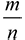 – упореди разломке облика  са једнаким бројиоцима или имениоцима;– сабере и одузме разломке са једнаким имениоцима;– запише резултат мерења дужине децималним бројем са највише две децимале;– чита, користи и представља податке у табелама или графичким дијаграмима;– формира низ на основу упутства;реши задатак применом различитих начина представљања проблема;-Компетенције за учење-рад са подацима и информацијама-решавање проблема-комуникација-сарадњаСкуп природних бројева са нулом.Декадни систем записивања бројева.Месна вредност цифре.Својства скупа природних бројева.Сабирање и одузимање (писмени поступак).Множење и дељење (писмени поступак).Својства рачунских операција (изражена формулама). Изрази са више операција (бројевни изрази и изрази са променљивом).Једначине и неједначине у скупу N0.Разломци облика  (m, n ≤ 10).Упоређивање разломака са једнаким бројиоцима.Једнакост разломака.Сабирање и одузимање разломака са једнаким имениоцима.Децимални запис броја са две децимале.Сабирање и одузимање децималних бројева.IIМЕРЕЊЕ И МЕРЕ-прочита, упореди и претвори јединице за мерење површине и запремине;– израчуна површину квадрата и правоугаоника;– израчуна површину и запремину квадра и коцке;– реши проблемске задатке у контексту мерења.-Компетенције за учење-рад са подацима и информацијама-решавање проблема-комуникација-сарадњаМерење површине (m2, dm2, cm2, mm2, km2, ha, a).Површина квадрата и правоугаоника.Површина квадра и коцке.IIIГЕОМЕТРИЈАименује елементе и опише особине квадра и коцке;– црта мреже и прави моделе квадра и коцке;– препозна сликовну представу изгледа тела посматраног са различитих страна;-Компетенције за учење-рад са подацима и информацијама-решавање проблема-комуникација-сарадњаКвадар и коцка.РЕДНИ БРОЈ И НАЗИВ НАСТАВНЕ ТЕМЕ/ОБЛАСТИВРСТА ДОДАТНЕ ПОДРШКЕ УЧЕНИЦИМАВРСТА ДОДАТНЕ ПОДРШКЕ УЧЕНИЦИМААКТИВНОСТИ, НАЧИНИ И ПОСТУПЦИ ОСТВАРИВАЊАПРОГРАМАРЕДНИ БРОЈ И НАЗИВ НАСТАВНЕ ТЕМЕ/ОБЛАСТИНАЧИН ПРИЛАГОЂАВАЊА (ИЗМЕНЕ) НАСТАВНИХ САДРЖАЈАИОП2НАЧИН ПРИЛАГОЂАВАЊА УСЛОВА РАДАИОП1АКТИВНОСТИ, НАЧИНИ И ПОСТУПЦИ ОСТВАРИВАЊАПРОГРАМАIСКУППРИРОДНИХ БРОЈЕВАВежбе класификације-груписање предмета према заједничким својствима-манипулација предметима из непосредне околине-формирање појмова класа користећи опажајну активност деце у дворишту у учионици на сликама(јато птица,група деце)-груписање предмета и објаката и класе називати речима(лутке коцке .то су играчке)-груписање једног или више предмета према заједничком својству(величина,намена)-Вежбе серијације/ Ређање предмета у низ према уређеним разликама.Уочавање величине распореда веће –мање (на конкретном материјалу и на сликамаИздвајати три елемента из низа и именовати по критеријуму већи,мањи,средњи-Настављање допуњавање и уређивање  непотпуних и неуређених низова. -Посматрање неуређених низова и уочавати који елемент није на месту или недостајеРелације именовати речима.Успостављање релација између два или више низова уочавање растућих или опадајућих величина. -Ређати две групе елемената (два низа Мало средње велико дете узима малу средњу или велику играчку), -Вежбе конзервације једнакости два скупа успостављањем оптичких и нумеричких коресподенција.Развијање интереса за квантитативне односе(слагање,скупљање,низање,налепњивање,окачити,качење и скидање апликација). Посматрањем вршити процене те именовање квантитативних односа (један ,ниједан,много,мало)Уочавање ситуација на сликама или у причама.Придруживање и упоређивање два скупа-једнаки и неједнаки по критеријуму-уочавање релације једнако-нејднако, оптичким упоређивањем скупова, -уочавати релације једнако-неједнако, -уочавање релације једнако неједнако нумеричким. Упоређивањем.-Задаци за стимулисање коришћења броја бројања и пребројавањаУочавање нумеричких односа(= > ,<) решавањем задатака типа извади из кесице онолико бомбона колико има деце ,извади из кесице мање бомбона него што има деце.-Скуп прва десетица. Појам скупа једнородних бројева. Примери скупова(девојчице ,дечаци.Подскуп.Материјално и шематско приказивање скупова.Придруживање елемената скупаПојам скупова разнородних елеменатаПримери скупова вишег реда(деца ,животиње,алат)Скупове разноврсних елемената обрадити редоследомСкупова-једнородних елемената. -Сабирање и одузимање до 10(усмено са записивањем). -Бројеви до 20, Бројање ,писање и упоређивање бројева.Сабирање и одузимање (усмено са записивањем)-Бројеви до 100, Стотина као нова декадна јединица.Бројање десетица-Упознавање и записивање бројева до 100. Приказивање бројева на бројевој правиУпоређивање бројева. Парни и непарни бројевиРимске цифре до XII. -Множење и дељење до 100Знаци рачунских операција.Речи:чиниоци,про-извод дељеник,делилац, количник. -Таблица множења (и одређени случајеви дељења). -Половина,четвртина и десетина(уочавање,препознавање и записивање)Задаци са једном или две рачунске операције уз коришћање градива из предходног разреда.Материјали прилагођени индивидуалним потребама ученика(радни листови)Коришћење додатних дидактичких помагалаПрилагођавање метода радаУчесталије праћење ученика при поцесу рада.Чешће давање повратних информација.Индивидуални рад по потреби.-плански се систематизује дидактички материјал.- активна употреба речискуп и елеменат-разноврсним примерима и задацима користити симболе за скуп и припадност елемента скупу.-Графичко представљање разних стварних ситуација помоћу Венових дијаграма-истицање битног и занемаривање небитног, развијање „дидактичке писмености"-Издвајањепогодне природне и дидактички припремљене ситуације које дају значење операцијама и бројевима уз истицање непроменљивости резултата.-Предвидети довољан број вежбања чијим ће обављањем ученици изграђивати сигурност и спретност усменог и писменог рачунања.-формирања математичког језика.- разматрају сеједноставни задаци који се односе на откривање узајамних веза између директних и обратних операција-употреба изразауз употребу дијаграма, схемаIIМЕРЕЊЕ И МЕРЕ-Вежбе конзервације количине материјеУочавање константности величине занемаривајући физичка својства материје. -Дан и седмица, -Метар (појам и именовање)-Дециметар и центиметар, -Динар и пара-Час и месец, -Минут и секундМатеријали прилагођени индивидуалним потребама ученика(радни листови)Коришћење додатних дидактичких помагалаПрилагођавање метода радаУчесталије праћење ученика при поцесу рада-коришћењеочигледнихсредстава и давање ученицима да мере предмете из околине (у учионици, школском дворишту, код куће итд.). Исто тако, неопходно је и да се ученици вежбају да процењују одока (нпр. раздаљину између два предмета, масу )-Приликом обраде мера за површину треба користити моделе у величини квадратног метра, квадратног дециметра, квадратног центиметра.-Увежбавање на примерима.IIIПОВРШИНАМанипулисање предметима и објектима и уочавати њихове особине (замену,величину,облик,боју).Увиђати разлике  и сличности међу предметима.Крива и права линија-Затворена и права линијаОбласт унутар –изван--Тачка и дуж.. Тачка као пресек линија.Спајање тачака правим и кривим линијама.Дуж као део праве линије. Употреба лењира.Права и дуж.Цртање и мерење дужи.Цртање и мерење изломљене линије. Цртање троугла.-Упоређивање дужи-преношење дужи.-Цртање правоугаоника и квадрата на квадратној мрежи.Правоугао (уочавање и цртање на квадратној мрежи). -Бројеви до 100. Стотина као нова декадна јединица.Бројање десетицаМатеријали прилагођени индивидуалним потребама ученика(радни листови)Коришћење додатних дидактичких помагалаПрилагођавање метода радаУчесталије праћење ученика при поцесу радаКорисшћењегеометријских фигура у процесу формирања појма броја и операција с бројевима; и обратно, користе се бројеви за изучавање својства геометријских фигура.НИВОШИФРАНАЗИВ СТАНДАРДАНАСТАВНА ТЕМА/ОБЛАСТ РЕАЛИЗАЦИЈЕНАЧИН ПРИЛАГОЂАВАЊАЦИЉЕВА И ИСХОДАИОП2ОСНОВНИ1ПД.1.6.1Зна основне облике рељефа и површинских водаМОЈА ДОМОВИНА ДЕО СВЕТА/ Држава Србија и њена прошлостПрепознаје основне облике рељефа Препознаје основне типове насељанинзна да их именујеЗна да препозна друштвене групе Зна да препозна правилна понашања у породици и школиПрепознаје основне карактеристике живе и неживе природеПрепознаје на слици и именује живу и неживу природуПрепознаје на слици делове тела живих бићаПрепознаје на слици различита станишта живих бићаПрепознаје основна својства воде , ваздуха и земљиштаПрепознаје на практичном примеру основн асвојства материјалаПрепознаје кретање телаПрепознаје и именује основне стране светаПрепознаје и именује јединице за мерење временаЗна чему служе часовник и календар Зна да препозна најважније личности из прошлостиПрепознаје ни именује неке нсторијске извореОСНОВНИ1ПД.1.6.2.Зна основне типове насеља и њихове карактеристикеМОЈА ДОМОВИНА ДЕО СВЕТА/ Држава Србија и њена прошлостПрепознаје основне облике рељефа Препознаје основне типове насељанинзна да их именујеЗна да препозна друштвене групе Зна да препозна правилна понашања у породици и школиПрепознаје основне карактеристике живе и неживе природеПрепознаје на слици и именује живу и неживу природуПрепознаје на слици делове тела живих бићаПрепознаје на слици различита станишта живих бићаПрепознаје основна својства воде , ваздуха и земљиштаПрепознаје на практичном примеру основн асвојства материјалаПрепознаје кретање телаПрепознаје и именује основне стране светаПрепознаје и именује јединице за мерење временаЗна чему служе часовник и календар Зна да препозна најважније личности из прошлостиПрепознаје ни именује неке нсторијске извореОСНОВНИ1ПД.1.6.3.  Зна географски положај и основне одреднице државе Србије: територија, границе, главни град, симболи, становништвоМОЈА ДОМОВИНА ДЕО СВЕТА/ Држава Србија и њена прошлостПрепознаје основне облике рељефа Препознаје основне типове насељанинзна да их именујеЗна да препозна друштвене групе Зна да препозна правилна понашања у породици и школиПрепознаје основне карактеристике живе и неживе природеПрепознаје на слици и именује живу и неживу природуПрепознаје на слици делове тела живих бићаПрепознаје на слици различита станишта живих бићаПрепознаје основна својства воде , ваздуха и земљиштаПрепознаје на практичном примеру основн асвојства материјалаПрепознаје кретање телаПрепознаје и именује основне стране светаПрепознаје и именује јединице за мерење временаЗна чему служе часовник и календар Зна да препозна најважније личности из прошлостиПрепознаје ни именује неке нсторијске извореОСНОВНИ1ПД.1.5.1.  Зна које друштвене групе постоје и ко су њихови члановиМОЈА ДОМОВИНА ДЕО СВЕТА/ДруштвоПрепознаје основне облике рељефа Препознаје основне типове насељанинзна да их именујеЗна да препозна друштвене групе Зна да препозна правилна понашања у породици и школиПрепознаје основне карактеристике живе и неживе природеПрепознаје на слици и именује живу и неживу природуПрепознаје на слици делове тела живих бићаПрепознаје на слици различита станишта живих бићаПрепознаје основна својства воде , ваздуха и земљиштаПрепознаје на практичном примеру основн асвојства материјалаПрепознаје кретање телаПрепознаје и именује основне стране светаПрепознаје и именује јединице за мерење временаЗна чему служе часовник и календар Зна да препозна најважније личности из прошлостиПрепознаје ни именује неке нсторијске извореОСНОВНИ1ПД.1.5.2.Зна основна правила понашања у породици, школи и насељуМОЈА ДОМОВИНА ДЕО СВЕТА/ДруштвоПрепознаје основне облике рељефа Препознаје основне типове насељанинзна да их именујеЗна да препозна друштвене групе Зна да препозна правилна понашања у породици и школиПрепознаје основне карактеристике живе и неживе природеПрепознаје на слици и именује живу и неживу природуПрепознаје на слици делове тела живих бићаПрепознаје на слици различита станишта живих бићаПрепознаје основна својства воде , ваздуха и земљиштаПрепознаје на практичном примеру основн асвојства материјалаПрепознаје кретање телаПрепознаје и именује основне стране светаПрепознаје и именује јединице за мерење временаЗна чему служе часовник и календар Зна да препозна најважније личности из прошлостиПрепознаје ни именује неке нсторијске извореОСНОВНИ1ПД.1.1.1.Прави разлику између живе и неживе природеСУСРЕТ СА ПРИРОДОМ/ Жива и нежива природаПрепознаје основне облике рељефа Препознаје основне типове насељанинзна да их именујеЗна да препозна друштвене групе Зна да препозна правилна понашања у породици и школиПрепознаје основне карактеристике живе и неживе природеПрепознаје на слици и именује живу и неживу природуПрепознаје на слици делове тела живих бићаПрепознаје на слици различита станишта живих бићаПрепознаје основна својства воде , ваздуха и земљиштаПрепознаје на практичном примеру основн асвојства материјалаПрепознаје кретање телаПрепознаје и именује основне стране светаПрепознаје и именује јединице за мерење временаЗна чему служе часовник и календар Зна да препозна најважније личности из прошлостиПрепознаје ни именује неке нсторијске извореОСНОВНИ1ПД.1.1.2.Зна ко и шта чини живу и неживу природуСУСРЕТ СА ПРИРОДОМ/ Жива и нежива природаПрепознаје основне облике рељефа Препознаје основне типове насељанинзна да их именујеЗна да препозна друштвене групе Зна да препозна правилна понашања у породици и школиПрепознаје основне карактеристике живе и неживе природеПрепознаје на слици и именује живу и неживу природуПрепознаје на слици делове тела живих бићаПрепознаје на слици различита станишта живих бићаПрепознаје основна својства воде , ваздуха и земљиштаПрепознаје на практичном примеру основн асвојства материјалаПрепознаје кретање телаПрепознаје и именује основне стране светаПрепознаје и именује јединице за мерење временаЗна чему служе часовник и календар Зна да препозна најважније личности из прошлостиПрепознаје ни именује неке нсторијске извореОСНОВНИ1ПД.1.1.3.Зна заједничке карактеристике живих бићаСУСРЕТ СА ПРИРОДОМ/ Жива и нежива природаПрепознаје основне облике рељефа Препознаје основне типове насељанинзна да их именујеЗна да препозна друштвене групе Зна да препозна правилна понашања у породици и школиПрепознаје основне карактеристике живе и неживе природеПрепознаје на слици и именује живу и неживу природуПрепознаје на слици делове тела живих бићаПрепознаје на слици различита станишта живих бићаПрепознаје основна својства воде , ваздуха и земљиштаПрепознаје на практичном примеру основн асвојства материјалаПрепознаје кретање телаПрепознаје и именује основне стране светаПрепознаје и именује јединице за мерење временаЗна чему служе часовник и календар Зна да препозна најважније личности из прошлостиПрепознаје ни именује неке нсторијске извореОСНОВНИ1ПД.1.1.4.Уме да класификује жива бића према једном од следећих критеријума: изгледу, начину исхране, кретања и размножавањаСУСРЕТ СА ПРИРОДОМ/ Жива и нежива природаПрепознаје основне облике рељефа Препознаје основне типове насељанинзна да их именујеЗна да препозна друштвене групе Зна да препозна правилна понашања у породици и школиПрепознаје основне карактеристике живе и неживе природеПрепознаје на слици и именује живу и неживу природуПрепознаје на слици делове тела живих бићаПрепознаје на слици различита станишта живих бићаПрепознаје основна својства воде , ваздуха и земљиштаПрепознаје на практичном примеру основн асвојства материјалаПрепознаје кретање телаПрепознаје и именује основне стране светаПрепознаје и именује јединице за мерење временаЗна чему служе часовник и календар Зна да препозна најважније личности из прошлостиПрепознаје ни именује неке нсторијске извореОСНОВНИ1ПД.1.1.5Препознаје и именује делове тела живих бићаСУСРЕТ СА ПРИРОДОМ/РазмножавањаПрепознаје основне облике рељефа Препознаје основне типове насељанинзна да их именујеЗна да препозна друштвене групе Зна да препозна правилна понашања у породици и школиПрепознаје основне карактеристике живе и неживе природеПрепознаје на слици и именује живу и неживу природуПрепознаје на слици делове тела живих бићаПрепознаје на слици различита станишта живих бићаПрепознаје основна својства воде , ваздуха и земљиштаПрепознаје на практичном примеру основн асвојства материјалаПрепознаје кретање телаПрепознаје и именује основне стране светаПрепознаје и именује јединице за мерење временаЗна чему служе часовник и календар Зна да препозна најважније личности из прошлостиПрепознаје ни именује неке нсторијске извореОСНОВНИ1ПД.1.1.6.Разликује станишта према условима живота и живим бићима у њимаСУСРЕТ СА ПРИРОДОМ/РазмножавањаПрепознаје основне облике рељефа Препознаје основне типове насељанинзна да их именујеЗна да препозна друштвене групе Зна да препозна правилна понашања у породици и школиПрепознаје основне карактеристике живе и неживе природеПрепознаје на слици и именује живу и неживу природуПрепознаје на слици делове тела живих бићаПрепознаје на слици различита станишта живих бићаПрепознаје основна својства воде , ваздуха и земљиштаПрепознаје на практичном примеру основн асвојства материјалаПрепознаје кретање телаПрепознаје и именује основне стране светаПрепознаје и именује јединице за мерење временаЗна чему служе часовник и календар Зна да препозна најважније личности из прошлостиПрепознаје ни именује неке нсторијске извореОСНОВНИ1ПД.1.3.1.Зна основна својства воде, ваздуха и земљиштаИСТРАЖУЈЕМО ПРИРОДНЕ ПОЈАВЕ/ МатеријалиПрепознаје основне облике рељефа Препознаје основне типове насељанинзна да их именујеЗна да препозна друштвене групе Зна да препозна правилна понашања у породици и школиПрепознаје основне карактеристике живе и неживе природеПрепознаје на слици и именује живу и неживу природуПрепознаје на слици делове тела живих бићаПрепознаје на слици различита станишта живих бићаПрепознаје основна својства воде , ваздуха и земљиштаПрепознаје на практичном примеру основн асвојства материјалаПрепознаје кретање телаПрепознаје и именује основне стране светаПрепознаје и именује јединице за мерење временаЗна чему служе часовник и календар Зна да препозна најважније личности из прошлостиПрепознаје ни именује неке нсторијске извореОСНОВНИ1ПД.1.3.2.Зна да су вода у природи, ваздух и земљиште састављени од више материјалаИСТРАЖУЈЕМО ПРИРОДНЕ ПОЈАВЕ/ МатеријалиПрепознаје основне облике рељефа Препознаје основне типове насељанинзна да их именујеЗна да препозна друштвене групе Зна да препозна правилна понашања у породици и школиПрепознаје основне карактеристике живе и неживе природеПрепознаје на слици и именује живу и неживу природуПрепознаје на слици делове тела живих бићаПрепознаје на слици различита станишта живих бићаПрепознаје основна својства воде , ваздуха и земљиштаПрепознаје на практичном примеру основн асвојства материјалаПрепознаје кретање телаПрепознаје и именује основне стране светаПрепознаје и именује јединице за мерење временаЗна чему служе часовник и календар Зна да препозна најважније личности из прошлостиПрепознаје ни именује неке нсторијске извореОСНОВНИ1ПД.1.3.3.Зна да различите животне намирнице садрже различите састојкеИСТРАЖУЈЕМО ПРИРОДНЕ ПОЈАВЕ/ МатеријалиПрепознаје основне облике рељефа Препознаје основне типове насељанинзна да их именујеЗна да препозна друштвене групе Зна да препозна правилна понашања у породици и школиПрепознаје основне карактеристике живе и неживе природеПрепознаје на слици и именује живу и неживу природуПрепознаје на слици делове тела живих бићаПрепознаје на слици различита станишта живих бићаПрепознаје основна својства воде , ваздуха и земљиштаПрепознаје на практичном примеру основн асвојства материјалаПрепознаје кретање телаПрепознаје и именује основне стране светаПрепознаје и именује јединице за мерење временаЗна чему служе часовник и календар Зна да препозна најважније личности из прошлостиПрепознаје ни именује неке нсторијске извореОСНОВНИ1ПД.1.3.4.Зна основна својства материјала: тврдоћа, еластичност, густина, растворљивост, провидност, намагнетисаностИСТРАЖУЈЕМО ПРИРОДНЕ ПОЈАВЕ/ МатеријалиПрепознаје основне облике рељефа Препознаје основне типове насељанинзна да их именујеЗна да препозна друштвене групе Зна да препозна правилна понашања у породици и школиПрепознаје основне карактеристике живе и неживе природеПрепознаје на слици и именује живу и неживу природуПрепознаје на слици делове тела живих бићаПрепознаје на слици различита станишта живих бићаПрепознаје основна својства воде , ваздуха и земљиштаПрепознаје на практичном примеру основн асвојства материјалаПрепознаје кретање телаПрепознаје и именује основне стране светаПрепознаје и именује јединице за мерење временаЗна чему служе часовник и календар Зна да препозна најважније личности из прошлостиПрепознаје ни именује неке нсторијске извореОСНОВНИ1ПД.1.3.5.Зна да својства материјала одређују њихову употрбу и препознаје примере у свом окружењуИСТРАЖУЈЕМО ПРИРОДНЕ ПОЈАВЕ/ МатеријалиПрепознаје основне облике рељефа Препознаје основне типове насељанинзна да их именујеЗна да препозна друштвене групе Зна да препозна правилна понашања у породици и школиПрепознаје основне карактеристике живе и неживе природеПрепознаје на слици и именује живу и неживу природуПрепознаје на слици делове тела живих бићаПрепознаје на слици различита станишта живих бићаПрепознаје основна својства воде , ваздуха и земљиштаПрепознаје на практичном примеру основн асвојства материјалаПрепознаје кретање телаПрепознаје и именује основне стране светаПрепознаје и именује јединице за мерење временаЗна чему служе часовник и календар Зна да препозна најважније личности из прошлостиПрепознаје ни именује неке нсторијске извореОСНОВНИ1ПД.1.3.6.Зна промене материјала које настају због промене температуре, услед механичког утицаја и деловања воде и ваздухаИСТРАЖУЈЕМО ПРИРОДНЕ ПОЈАВЕ/ МатеријалиПрепознаје основне облике рељефа Препознаје основне типове насељанинзна да их именујеЗна да препозна друштвене групе Зна да препозна правилна понашања у породици и школиПрепознаје основне карактеристике живе и неживе природеПрепознаје на слици и именује живу и неживу природуПрепознаје на слици делове тела живих бићаПрепознаје на слици различита станишта живих бићаПрепознаје основна својства воде , ваздуха и земљиштаПрепознаје на практичном примеру основн асвојства материјалаПрепознаје кретање телаПрепознаје и именује основне стране светаПрепознаје и именује јединице за мерење временаЗна чему служе часовник и календар Зна да препозна најважније личности из прошлостиПрепознаје ни именује неке нсторијске извореОСНОВНИ1ПД.1.4.1.Уме  да препозна кретање тела у различитим појавамаИСТРАЖУЈЕМО ПРИРОДНЕ ПОЈАВЕ/Кретање и орјентација у просторуПрепознаје основне облике рељефа Препознаје основне типове насељанинзна да их именујеЗна да препозна друштвене групе Зна да препозна правилна понашања у породици и школиПрепознаје основне карактеристике живе и неживе природеПрепознаје на слици и именује живу и неживу природуПрепознаје на слици делове тела живих бићаПрепознаје на слици различита станишта живих бићаПрепознаје основна својства воде , ваздуха и земљиштаПрепознаје на практичном примеру основн асвојства материјалаПрепознаје кретање телаПрепознаје и именује основне стране светаПрепознаје и именује јединице за мерење временаЗна чему служе часовник и календар Зна да препозна најважније личности из прошлостиПрепознаје ни именује неке нсторијске извореОСНОВНИ1ПД.1.4.2.Зна помоћу чега се људи орјентишу у простору: лева и десна страна, стране света, адреса, карактеристични објектиИСТРАЖУЈЕМО ПРИРОДНЕ ПОЈАВЕ/Кретање и орјентација у просторуПрепознаје основне облике рељефа Препознаје основне типове насељанинзна да их именујеЗна да препозна друштвене групе Зна да препозна правилна понашања у породици и школиПрепознаје основне карактеристике живе и неживе природеПрепознаје на слици и именује живу и неживу природуПрепознаје на слици делове тела живих бићаПрепознаје на слици различита станишта живих бићаПрепознаје основна својства воде , ваздуха и земљиштаПрепознаје на практичном примеру основн асвојства материјалаПрепознаје кретање телаПрепознаје и именује основне стране светаПрепознаје и именује јединице за мерење временаЗна чему служе часовник и календар Зна да препозна најважније личности из прошлостиПрепознаје ни именује неке нсторијске извореОСНОВНИ1ПД.1.4.3.Уме да одреди стране света помоћу СунцаИСТРАЖУЈЕМО ПРИРОДНЕ ПОЈАВЕ/Кретање и орјентација у просторуПрепознаје основне облике рељефа Препознаје основне типове насељанинзна да их именујеЗна да препозна друштвене групе Зна да препозна правилна понашања у породици и школиПрепознаје основне карактеристике живе и неживе природеПрепознаје на слици и именује живу и неживу природуПрепознаје на слици делове тела живих бићаПрепознаје на слици различита станишта живих бићаПрепознаје основна својства воде , ваздуха и земљиштаПрепознаје на практичном примеру основн асвојства материјалаПрепознаје кретање телаПрепознаје и именује основне стране светаПрепознаје и именује јединице за мерење временаЗна чему служе часовник и календар Зна да препозна најважније личности из прошлостиПрепознаје ни именује неке нсторијске извореОСНОВНИ1ПД.1.4.4.Зна јединице за мерење времена: дан, недеља, месец, година, деценија и векИСТРАЖУЈЕМО ПРИРОДНЕ ПОЈАВЕ/Кретање и орјентација у просторуПрепознаје основне облике рељефа Препознаје основне типове насељанинзна да их именујеЗна да препозна друштвене групе Зна да препозна правилна понашања у породици и школиПрепознаје основне карактеристике живе и неживе природеПрепознаје на слици и именује живу и неживу природуПрепознаје на слици делове тела живих бићаПрепознаје на слици различита станишта живих бићаПрепознаје основна својства воде , ваздуха и земљиштаПрепознаје на практичном примеру основн асвојства материјалаПрепознаје кретање телаПрепознаје и именује основне стране светаПрепознаје и именује јединице за мерење временаЗна чему служе часовник и календар Зна да препозна најважније личности из прошлостиПрепознаје ни именује неке нсторијске извореОСНОВНИ1ПД.1.4.5.Уме да прочита тражене информације са часовника и календараИСТРАЖУЈЕМО ПРИРОДНЕ ПОЈАВЕ/Кретање и орјентација у просторуПрепознаје основне облике рељефа Препознаје основне типове насељанинзна да их именујеЗна да препозна друштвене групе Зна да препозна правилна понашања у породици и школиПрепознаје основне карактеристике живе и неживе природеПрепознаје на слици и именује живу и неживу природуПрепознаје на слици делове тела живих бићаПрепознаје на слици различита станишта живих бићаПрепознаје основна својства воде , ваздуха и земљиштаПрепознаје на практичном примеру основн асвојства материјалаПрепознаје кретање телаПрепознаје и именује основне стране светаПрепознаје и именује јединице за мерење временаЗна чему служе часовник и календар Зна да препозна најважније личности из прошлостиПрепознаје ни именује неке нсторијске извореОСНОВНИ1ПД.1.2.1.Препознаје и именује природне ресурсеРАД, ЕНЕРГИЈА, ПРОИЗВОДЊА И ПОТРОШЊА/ЕкологијаПрепознаје основне облике рељефа Препознаје основне типове насељанинзна да их именујеЗна да препозна друштвене групе Зна да препозна правилна понашања у породици и школиПрепознаје основне карактеристике живе и неживе природеПрепознаје на слици и именује живу и неживу природуПрепознаје на слици делове тела живих бићаПрепознаје на слици различита станишта живих бићаПрепознаје основна својства воде , ваздуха и земљиштаПрепознаје на практичном примеру основн асвојства материјалаПрепознаје кретање телаПрепознаје и именује основне стране светаПрепознаје и именује јединице за мерење временаЗна чему служе часовник и календар Зна да препозна најважније личности из прошлостиПрепознаје ни именује неке нсторијске извореОСНОВНИ1ПД.1.2.2.Зна употрбну вредност природних ресурсаРАД, ЕНЕРГИЈА, ПРОИЗВОДЊА И ПОТРОШЊА/ЕкологијаПрепознаје основне облике рељефа Препознаје основне типове насељанинзна да их именујеЗна да препозна друштвене групе Зна да препозна правилна понашања у породици и школиПрепознаје основне карактеристике живе и неживе природеПрепознаје на слици и именује живу и неживу природуПрепознаје на слици делове тела живих бићаПрепознаје на слици различита станишта живих бићаПрепознаје основна својства воде , ваздуха и земљиштаПрепознаје на практичном примеру основн асвојства материјалаПрепознаје кретање телаПрепознаје и именује основне стране светаПрепознаје и именује јединице за мерење временаЗна чему служе часовник и календар Зна да препозна најважније личности из прошлостиПрепознаје ни именује неке нсторијске извореОСНОВНИ1ПД.1.2.3.Разликује повољно и неповољно деловање човека по очување природеРАД, ЕНЕРГИЈА, ПРОИЗВОДЊА И ПОТРОШЊА/ЕкологијаПрепознаје основне облике рељефа Препознаје основне типове насељанинзна да их именујеЗна да препозна друштвене групе Зна да препозна правилна понашања у породици и школиПрепознаје основне карактеристике живе и неживе природеПрепознаје на слици и именује живу и неживу природуПрепознаје на слици делове тела живих бићаПрепознаје на слици различита станишта живих бићаПрепознаје основна својства воде , ваздуха и земљиштаПрепознаје на практичном примеру основн асвојства материјалаПрепознаје кретање телаПрепознаје и именује основне стране светаПрепознаје и именује јединице за мерење временаЗна чему служе часовник и календар Зна да препозна најважније личности из прошлостиПрепознаје ни именује неке нсторијске извореОСНОВНИ1ПД.1.6.4.  Зна најважније догађаје, појаве и личности из прошлостиОСВРТ УНАЗАД- ПРОШЛОСТ/ Држава Србија и њена прошлостПрепознаје основне облике рељефа Препознаје основне типове насељанинзна да их именујеЗна да препозна друштвене групе Зна да препозна правилна понашања у породици и школиПрепознаје основне карактеристике живе и неживе природеПрепознаје на слици и именује живу и неживу природуПрепознаје на слици делове тела живих бићаПрепознаје на слици различита станишта живих бићаПрепознаје основна својства воде , ваздуха и земљиштаПрепознаје на практичном примеру основн асвојства материјалаПрепознаје кретање телаПрепознаје и именује основне стране светаПрепознаје и именује јединице за мерење временаЗна чему служе часовник и календар Зна да препозна најважније личности из прошлостиПрепознаје ни именује неке нсторијске извореОСНОВНИ1ПД.1.6.5.  Зна основне информације о начину живота људи у прошлостиОСВРТ УНАЗАД- ПРОШЛОСТ/ Држава Србија и њена прошлостПрепознаје основне облике рељефа Препознаје основне типове насељанинзна да их именујеЗна да препозна друштвене групе Зна да препозна правилна понашања у породици и школиПрепознаје основне карактеристике живе и неживе природеПрепознаје на слици и именује живу и неживу природуПрепознаје на слици делове тела живих бићаПрепознаје на слици различита станишта живих бићаПрепознаје основна својства воде , ваздуха и земљиштаПрепознаје на практичном примеру основн асвојства материјалаПрепознаје кретање телаПрепознаје и именује основне стране светаПрепознаје и именује јединице за мерење временаЗна чему служе часовник и календар Зна да препозна најважније личности из прошлостиПрепознаје ни именује неке нсторијске изворе1ПД.1.6.6.Зна шта су историјски извори и именује ихОСВРТ УНАЗАД- ПРОШЛОСТ/ Држава Србија и њена прошлостПрепознаје основне облике рељефа Препознаје основне типове насељанинзна да их именујеЗна да препозна друштвене групе Зна да препозна правилна понашања у породици и школиПрепознаје основне карактеристике живе и неживе природеПрепознаје на слици и именује живу и неживу природуПрепознаје на слици делове тела живих бићаПрепознаје на слици различита станишта живих бићаПрепознаје основна својства воде , ваздуха и земљиштаПрепознаје на практичном примеру основн асвојства материјалаПрепознаје кретање телаПрепознаје и именује основне стране светаПрепознаје и именује јединице за мерење временаЗна чему служе часовник и календар Зна да препозна најважније личности из прошлостиПрепознаје ни именује неке нсторијске извореСРЕДЊИ1ПД.2.6.1Препознаје и именује облике рељефа и површинских вода у свом месту и у околини МОЈА ДОМОВИНА ДЕО СВЕТА/ Држава Србија и њена прошлостПрепознаје и именује основне облике рељефаПрепознаје разлике између биљака, животиња и људиПрепознаје и именује основне делове живих бићаПрепознаје и именује стања водеПрепознаје и именује основна својства водеПрепознаје примере топлотне и електричне проводљивости материјалаПрепознаје примере повратних и неповратних промена материјалаПрепознаје различите облике кретања и силе које на њих делујуПрепознаје и именује план насеља и његове деловеПрепознаје и именује географску карту и боје на картиПрепознаје разлику између живота некад и сад.СРЕДЊИ1ПД.2.6.2.Зна основне одлике рељефа и вода у држави СрбијиМОЈА ДОМОВИНА ДЕО СВЕТА/ Држава Србија и њена прошлостПрепознаје и именује основне облике рељефаПрепознаје разлике између биљака, животиња и људиПрепознаје и именује основне делове живих бићаПрепознаје и именује стања водеПрепознаје и именује основна својства водеПрепознаје примере топлотне и електричне проводљивости материјалаПрепознаје примере повратних и неповратних промена материјалаПрепознаје различите облике кретања и силе које на њих делујуПрепознаје и именује план насеља и његове деловеПрепознаје и именује географску карту и боје на картиПрепознаје разлику између живота некад и сад.СРЕДЊИ1ПД..2.6.3.Разуме повезаност природно-географских фактора- рељефа, вода, климе- и делатности људи МОЈА ДОМОВИНА ДЕО СВЕТА/ Држава Србија и њена прошлостПрепознаје и именује основне облике рељефаПрепознаје разлике између биљака, животиња и људиПрепознаје и именује основне делове живих бићаПрепознаје и именује стања водеПрепознаје и именује основна својства водеПрепознаје примере топлотне и електричне проводљивости материјалаПрепознаје примере повратних и неповратних промена материјалаПрепознаје различите облике кретања и силе које на њих делујуПрепознаје и именује план насеља и његове деловеПрепознаје и именује географску карту и боје на картиПрепознаје разлику између живота некад и сад.СРЕДЊИ1ПД.2.5.1.Зна које су улоге различитих друштвних група и њихових члановаМОЈА ДОМОВИНА ДЕО СВЕТА/ДруштвоПрепознаје и именује основне облике рељефаПрепознаје разлике између биљака, животиња и људиПрепознаје и именује основне делове живих бићаПрепознаје и именује стања водеПрепознаје и именује основна својства водеПрепознаје примере топлотне и електричне проводљивости материјалаПрепознаје примере повратних и неповратних промена материјалаПрепознаје различите облике кретања и силе које на њих делујуПрепознаје и именује план насеља и његове деловеПрепознаје и именује географску карту и боје на картиПрепознаје разлику између живота некад и сад.СРЕДЊИ1ПД.2.5..2.  Зна која су права и обавезе чланова у различитим друштвеним групамаМОЈА ДОМОВИНА ДЕО Препознаје и именује основне облике рељефаПрепознаје разлике између биљака, животиња и људиПрепознаје и именује основне делове живих бићаПрепознаје и именује стања водеПрепознаје и именује основна својства водеПрепознаје примере топлотне и електричне проводљивости материјалаПрепознаје примере повратних и неповратних промена материјалаПрепознаје различите облике кретања и силе које на њих делујуПрепознаје и именује план насеља и његове деловеПрепознаје и именује географску карту и боје на картиПрепознаје разлику између живота некад и сад.СРЕДЊИ1ПД.2.1.1.Разуме повезаност живе и неживе природе на очигледним примеримаСУСРЕТ СА ПРИРОДОМ/ Жива и нежива природаПрепознаје и именује основне облике рељефаПрепознаје разлике између биљака, животиња и људиПрепознаје и именује основне делове живих бићаПрепознаје и именује стања водеПрепознаје и именује основна својства водеПрепознаје примере топлотне и електричне проводљивости материјалаПрепознаје примере повратних и неповратних промена материјалаПрепознаје различите облике кретања и силе које на њих делујуПрепознаје и именује план насеља и његове деловеПрепознаје и именује географску карту и боје на картиПрепознаје разлику између живота некад и сад.СРЕДЊИ1ПД.2.1.2.Зна основне разлике између биљака, животиња и људиСУСРЕТ СА ПРИРОДОМ/ Жива и нежива природаПрепознаје и именује основне облике рељефаПрепознаје разлике између биљака, животиња и људиПрепознаје и именује основне делове живих бићаПрепознаје и именује стања водеПрепознаје и именује основна својства водеПрепознаје примере топлотне и електричне проводљивости материјалаПрепознаје примере повратних и неповратних промена материјалаПрепознаје различите облике кретања и силе које на њих делујуПрепознаје и именује план насеља и његове деловеПрепознаје и именује географску карту и боје на картиПрепознаје разлику између живота некад и сад.СРЕДЊИ1ПД.2.1.3.Примењује вишеструке критеријуме класификације живих бићаСУСРЕТ СА ПРИРОДОМ/ Жива и нежива природаПрепознаје и именује основне облике рељефаПрепознаје разлике између биљака, животиња и људиПрепознаје и именује основне делове живих бићаПрепознаје и именује стања водеПрепознаје и именује основна својства водеПрепознаје примере топлотне и електричне проводљивости материјалаПрепознаје примере повратних и неповратних промена материјалаПрепознаје различите облике кретања и силе које на њих делујуПрепознаје и именује план насеља и његове деловеПрепознаје и именује географску карту и боје на картиПрепознаје разлику између живота некад и сад.СРЕДЊИ1ПД.2.1.4.Зна улогу основних делова живих бићаСУСРЕТ СА ПРИРОДОМ/ Жива и нежива природаПрепознаје и именује основне облике рељефаПрепознаје разлике између биљака, животиња и људиПрепознаје и именује основне делове живих бићаПрепознаје и именује стања водеПрепознаје и именује основна својства водеПрепознаје примере топлотне и електричне проводљивости материјалаПрепознаје примере повратних и неповратних промена материјалаПрепознаје различите облике кретања и силе које на њих делујуПрепознаје и именује план насеља и његове деловеПрепознаје и именује географску карту и боје на картиПрепознаје разлику између живота некад и сад.СРЕДЊИ1ПД.2.1.5.Разуме повезаност услова живота и живих бића у стаништуСУСРЕТ СА ПРИРОДОМ/ Жива и нежива природаПрепознаје и именује основне облике рељефаПрепознаје разлике између биљака, животиња и људиПрепознаје и именује основне делове живих бићаПрепознаје и именује стања водеПрепознаје и именује основна својства водеПрепознаје примере топлотне и електричне проводљивости материјалаПрепознаје примере повратних и неповратних промена материјалаПрепознаје различите облике кретања и силе које на њих делујуПрепознаје и именује план насеља и његове деловеПрепознаје и именује географску карту и боје на картиПрепознаје разлику између живота некад и сад.СРЕДЊИ1ПД.2.1.6.Разуме међусобну зависност живих бића у животној заједнициСУСРЕТ СА ПРИРОДОМ/ Жива и нежива природаПрепознаје и именује основне облике рељефаПрепознаје разлике између биљака, животиња и људиПрепознаје и именује основне делове живих бићаПрепознаје и именује стања водеПрепознаје и именује основна својства водеПрепознаје примере топлотне и електричне проводљивости материјалаПрепознаје примере повратних и неповратних промена материјалаПрепознаје различите облике кретања и силе које на њих делујуПрепознаје и именује план насеља и његове деловеПрепознаје и именује географску карту и боје на картиПрепознаје разлику између живота некад и сад.СРЕДЊИ1ПД.2.3.1.Зна сложенија својства воде и ваздуха: агрегатно стање и кретањеИСТРАЖУЈЕМО ПРИРОДНЕ ПОЈАВЕ/ МатеријалиПрепознаје и именује основне облике рељефаПрепознаје разлике између биљака, животиња и људиПрепознаје и именује основне делове живих бићаПрепознаје и именује стања водеПрепознаје и именује основна својства водеПрепознаје примере топлотне и електричне проводљивости материјалаПрепознаје примере повратних и неповратних промена материјалаПрепознаје различите облике кретања и силе које на њих делујуПрепознаје и именује план насеља и његове деловеПрепознаје и именује географску карту и боје на картиПрепознаје разлику између живота некад и сад.СРЕДЊИ1ПД.2.3.2.Зна да су различита својства воде, ваздуха и земљишта последица њиховог различитог саставаИСТРАЖУЈЕМО ПРИРОДНЕ ПОЈАВЕ/ МатеријалиПрепознаје и именује основне облике рељефаПрепознаје разлике између биљака, животиња и људиПрепознаје и именује основне делове живих бићаПрепознаје и именује стања водеПрепознаје и именује основна својства водеПрепознаје примере топлотне и електричне проводљивости материјалаПрепознаје примере повратних и неповратних промена материјалаПрепознаје различите облике кретања и силе које на њих делујуПрепознаје и именује план насеља и његове деловеПрепознаје и именује географску карту и боје на картиПрепознаје разлику између живота некад и сад.СРЕДЊИ1ПД.2.3.3.Разликује материјале који су добри проводници топлоте и електрицитета од оних који то нисуИСТРАЖУЈЕМО ПРИРОДНЕ ПОЈАВЕ/ МатеријалиПрепознаје и именује основне облике рељефаПрепознаје разлике између биљака, животиња и људиПрепознаје и именује основне делове живих бићаПрепознаје и именује стања водеПрепознаје и именује основна својства водеПрепознаје примере топлотне и електричне проводљивости материјалаПрепознаје примере повратних и неповратних промена материјалаПрепознаје различите облике кретања и силе које на њих делујуПрепознаје и именује план насеља и његове деловеПрепознаје и именује географску карту и боје на картиПрепознаје разлику између живота некад и сад.СРЕДЊИ1ПД.2.3.4.Зна да топлотна и и електрична проводљивост материјала одређују њихову употребу и препознаје примере у свом окружењуИСТРАЖУЈЕМО ПРИРОДНЕ ПОЈАВЕ/ МатеријалиПрепознаје и именује основне облике рељефаПрепознаје разлике између биљака, животиња и људиПрепознаје и именује основне делове живих бићаПрепознаје и именује стања водеПрепознаје и именује основна својства водеПрепознаје примере топлотне и електричне проводљивости материјалаПрепознаје примере повратних и неповратних промена материјалаПрепознаје различите облике кретања и силе које на њих делујуПрепознаје и именује план насеља и његове деловеПрепознаје и именује географску карту и боје на картиПрепознаје разлику између живота некад и сад.СРЕДЊИ1ПД.2.3.5.Разликује повратне и неповратне промене материјалаИСТРАЖУЈЕМО ПРИРОДНЕ ПОЈАВЕ/ МатеријалиПрепознаје и именује основне облике рељефаПрепознаје разлике између биљака, животиња и људиПрепознаје и именује основне делове живих бићаПрепознаје и именује стања водеПрепознаје и именује основна својства водеПрепознаје примере топлотне и електричне проводљивости материјалаПрепознаје примере повратних и неповратних промена материјалаПрепознаје различите облике кретања и силе које на њих делујуПрепознаје и именује план насеља и његове деловеПрепознаје и именује географску карту и боје на картиПрепознаје разлику између живота некад и сад.СРЕДЊИ1ПД.2.3.6.Разликује промене материјала при којима настају други материјали од оних промена материјала при којима не настају други материјалиИСТРАЖУЈЕМО ПРИРОДНЕ ПОЈАВЕ/ МатеријалиПрепознаје и именује основне облике рељефаПрепознаје разлике између биљака, животиња и људиПрепознаје и именује основне делове живих бићаПрепознаје и именује стања водеПрепознаје и именује основна својства водеПрепознаје примере топлотне и електричне проводљивости материјалаПрепознаје примере повратних и неповратних промена материјалаПрепознаје различите облике кретања и силе које на њих делујуПрепознаје и именује план насеља и његове деловеПрепознаје и именује географску карту и боје на картиПрепознаје разлику између живота некад и сад.СРЕДЊИ1ПД.2.4.1.Зна да кретање тла зависи од силе која на њега делује, врсте подлоге и облика телаИСТРАЖУЈЕМО ПРИРОДНЕ ПОЈАВЕ/Кретање и орјентација у просторуПрепознаје и именује основне облике рељефаПрепознаје разлике између биљака, животиња и људиПрепознаје и именује основне делове живих бићаПрепознаје и именује стања водеПрепознаје и именује основна својства водеПрепознаје примере топлотне и електричне проводљивости материјалаПрепознаје примере повратних и неповратних промена материјалаПрепознаје различите облике кретања и силе које на њих делујуПрепознаје и именује план насеља и његове деловеПрепознаје и именује географску карту и боје на картиПрепознаје разлику између живота некад и сад.СРЕДЊИ1ПД.2.4.2.Зна да се светлост креће праволинијскиИСТРАЖУЈЕМО ПРИРОДНЕ ПОЈАВЕ/Кретање и орјентација у просторуПрепознаје и именује основне облике рељефаПрепознаје разлике између биљака, животиња и људиПрепознаје и именује основне делове живих бићаПрепознаје и именује стања водеПрепознаје и именује основна својства водеПрепознаје примере топлотне и електричне проводљивости материјалаПрепознаје примере повратних и неповратних промена материјалаПрепознаје различите облике кретања и силе које на њих делујуПрепознаје и именује план насеља и његове деловеПрепознаје и именује географску карту и боје на картиПрепознаје разлику између живота некад и сад.СРЕДЊИ1ПД.2.4.3Уме да пронађе тражене улице и објекте на плану насељаИСТРАЖУЈЕМО ПРИРОДНЕ ПОЈАВЕ/Кретање и орјентација у просторуПрепознаје и именује основне облике рељефаПрепознаје разлике између биљака, животиња и људиПрепознаје и именује основне делове живих бићаПрепознаје и именује стања водеПрепознаје и именује основна својства водеПрепознаје примере топлотне и електричне проводљивости материјалаПрепознаје примере повратних и неповратних промена материјалаПрепознаје различите облике кретања и силе које на њих делујуПрепознаје и именује план насеља и његове деловеПрепознаје и именује географску карту и боје на картиПрепознаје разлику између живота некад и сад.СРЕДЊИ1ПД.2.4.4.Уме да пронађе основне информације на географској карти Србије: највећа и најважнија насеља, облике рељефа и површинских водаИСТРАЖУЈЕМО ПРИРОДНЕ ПОЈАВЕ/Кретање и орјентација у просторуПрепознаје и именује основне облике рељефаПрепознаје разлике између биљака, животиња и људиПрепознаје и именује основне делове живих бићаПрепознаје и именује стања водеПрепознаје и именује основна својства водеПрепознаје примере топлотне и електричне проводљивости материјалаПрепознаје примере повратних и неповратних промена материјалаПрепознаје различите облике кретања и силе које на њих делујуПрепознаје и именује план насеља и његове деловеПрепознаје и именује географску карту и боје на картиПрепознаје разлику између живота некад и сад.СРЕДЊИ1ПД.2.4.5.Уме да пронађе и упише тржене информације на ленти временаИСТРАЖУЈЕМО ПРИРОДНЕ ПОЈАВЕ/Кретање и орјентација у просторуПрепознаје и именује основне облике рељефаПрепознаје разлике између биљака, животиња и људиПрепознаје и именује основне делове живих бићаПрепознаје и именује стања водеПрепознаје и именује основна својства водеПрепознаје примере топлотне и електричне проводљивости материјалаПрепознаје примере повратних и неповратних промена материјалаПрепознаје различите облике кретања и силе које на њих делујуПрепознаје и именује план насеља и његове деловеПрепознаје и именује географску карту и боје на картиПрепознаје разлику између живота некад и сад.СРЕДЊИ1ПД.2.2.1.Разликује обновљиве и необновљиве природне ресурсеРАД, ЕНЕРГИЈА, ПРОИЗВОДЊА И ПОТРОШЊА/ЕкологијаПрепознаје и именује основне облике рељефаПрепознаје разлике између биљака, животиња и људиПрепознаје и именује основне делове живих бићаПрепознаје и именује стања водеПрепознаје и именује основна својства водеПрепознаје примере топлотне и електричне проводљивости материјалаПрепознаје примере повратних и неповратних промена материјалаПрепознаје различите облике кретања и силе које на њих делујуПрепознаје и именује план насеља и његове деловеПрепознаје и именује географску карту и боје на картиПрепознаје разлику између живота некад и сад.СРЕДЊИ1ПД.2.2.2.Разуме еколошку оправданост употребе обновљивих ресурса и рационалног коришћења необновљивих ресурсаРАД, ЕНЕРГИЈА, ПРОИЗВОДЊА И ПОТРОШЊА/ЕкологијаПрепознаје и именује основне облике рељефаПрепознаје разлике између биљака, животиња и људиПрепознаје и именује основне делове живих бићаПрепознаје и именује стања водеПрепознаје и именује основна својства водеПрепознаје примере топлотне и електричне проводљивости материјалаПрепознаје примере повратних и неповратних промена материјалаПрепознаје различите облике кретања и силе које на њих делујуПрепознаје и именује план насеља и његове деловеПрепознаје и именује географску карту и боје на картиПрепознаје разлику између живота некад и сад.СРЕДЊИ1ПД.2.2.3.Зна основне мере заштите живе и неживе природе као природних ресурсаРАД, ЕНЕРГИЈА, ПРОИЗВОДЊА И ПОТРОШЊА/ЕкологијаПрепознаје и именује основне облике рељефаПрепознаје разлике између биљака, животиња и људиПрепознаје и именује основне делове живих бићаПрепознаје и именује стања водеПрепознаје и именује основна својства водеПрепознаје примере топлотне и електричне проводљивости материјалаПрепознаје примере повратних и неповратних промена материјалаПрепознаје различите облике кретања и силе које на њих делујуПрепознаје и именује план насеља и његове деловеПрепознаје и именује географску карту и боје на картиПрепознаје разлику између живота некад и сад.СРЕДЊИ1ПД.2.2.4.Зна шта је добробит животиња и поступке којима се она штитиРАД, ЕНЕРГИЈА, Препознаје и именује основне облике рељефаПрепознаје разлике између биљака, животиња и људиПрепознаје и именује основне делове живих бићаПрепознаје и именује стања водеПрепознаје и именује основна својства водеПрепознаје примере топлотне и електричне проводљивости материјалаПрепознаје примере повратних и неповратних промена материјалаПрепознаје различите облике кретања и силе које на њих делујуПрепознаје и именује план насеља и његове деловеПрепознаје и именује географску карту и боје на картиПрепознаје разлику између живота некад и сад.СРЕДЊИ1ПД.2.6.4.Зна редослед којим су се јављали важни историјски догађаји, појаве и личностиОСВРТ УНАЗАД- ПРОШЛОСТ/ Држава Србија и њена прошлостПрепознаје и именује основне облике рељефаПрепознаје разлике између биљака, животиња и људиПрепознаје и именује основне делове живих бићаПрепознаје и именује стања водеПрепознаје и именује основна својства водеПрепознаје примере топлотне и електричне проводљивости материјалаПрепознаје примере повратних и неповратних промена материјалаПрепознаје различите облике кретања и силе које на њих делујуПрепознаје и именује план насеља и његове деловеПрепознаје и именује географску карту и боје на картиПрепознаје разлику између живота некад и сад.СРЕДЊИ1ПД.2.6.5.Уочава сличности и разлике између начина живота некад и садОСВРТ УНАЗАД- ПРОШЛОСТ/ Држава Србија и њена прошлостПрепознаје и именује основне облике рељефаПрепознаје разлике између биљака, животиња и људиПрепознаје и именује основне делове живих бићаПрепознаје и именује стања водеПрепознаје и именује основна својства водеПрепознаје примере топлотне и електричне проводљивости материјалаПрепознаје примере повратних и неповратних промена материјалаПрепознаје различите облике кретања и силе које на њих делујуПрепознаје и именује план насеља и његове деловеПрепознаје и именује географску карту и боје на картиПрепознаје разлику између живота некад и сад.СРЕДЊИ1ПД.2.6.6.Познаје основна културна и друштвена обележја различитих историјских периодаОСВРТ УНАЗАД- ПРОШЛОСТ/ Држава Србија и њена прошлостПрепознаје и именује основне облике рељефаПрепознаје разлике између биљака, животиња и људиПрепознаје и именује основне делове живих бићаПрепознаје и именује стања водеПрепознаје и именује основна својства водеПрепознаје примере топлотне и електричне проводљивости материјалаПрепознаје примере повратних и неповратних промена материјалаПрепознаје различите облике кретања и силе које на њих делујуПрепознаје и именује план насеља и његове деловеПрепознаје и именује географску карту и боје на картиПрепознаје разлику између живота некад и сад.СРЕДЊИ1ПД.2.6.7.Препознаје на основу карактеристичних историјских извора о ком историјском периоду или личности је речОСВРТ УНАЗАД- ПРОШЛОСТ/ Држава Србија и њена прошлостПрепознаје и именује основне облике рељефаПрепознаје разлике између биљака, животиња и људиПрепознаје и именује основне делове живих бићаПрепознаје и именује стања водеПрепознаје и именује основна својства водеПрепознаје примере топлотне и електричне проводљивости материјалаПрепознаје примере повратних и неповратних промена материјалаПрепознаје различите облике кретања и силе које на њих делујуПрепознаје и именује план насеља и његове деловеПрепознаје и именује географску карту и боје на картиПрепознаје разлику између живота некад и сад.НАПРЕДНИ1ПД.3.5.1.Разуме заједничке карактеристике друштвених група и разлике међу њимаМОЈА ДОМОВИНА ДЕО СВЕТА/ДруштвоПрепознаје разлике између различитих друштвених групаЗна да одреди основне стране светаНАПРЕДНИ1ПД.3.5.2.Разуме да се права и обавезе чланова друштвених група међусобно допуњујуМОЈА ДОМОВИНА ДЕО СВЕТА/ДруштвоПрепознаје разлике између различитих друштвених групаЗна да одреди основне стране светаНАПРЕДНИ1ПД.3.1.1Разуме повезаност живе и неживе природе на мање очигледним примеримаСУСРЕТ СА ПРИРОДОМ /Жива и нежива природаПрепознаје разлике између различитих друштвених групаЗна да одреди основне стране светаНАПРЕДНИ1ПД.3.1.2.Разуме функционалну повезаност различитих делова тела живих бићаСУСРЕТ СА ПРИРОДОМ /Жива и нежива природаПрепознаје разлике између различитих друштвених групаЗна да одреди основне стране светаНАПРЕДНИ1ПД.3.3.1.  Разуме како загревање и хлађење воде и ваздуха утичу на1ПД.2.4.1.  појаве у природиИСТРАЖУЈЕМО ПРИРОДНЕ ПОЈАВЕ/ МатеријалиПрепознаје разлике између различитих друштвених групаЗна да одреди основне стране светаНАПРЕДНИ1ПД:3.3.2.Примењује знање о променама материјала за објашњење појава у свом окружењуИСТРАЖУЈЕМО ПРИРОДНЕ ПОЈАВЕ/ МатеријалиПрепознаје разлике између различитих друштвених групаЗна да одреди основне стране светаНАПРЕДНИ1ПД.3.4.1.Уме да чита географску карту примењујући знања о странама света и значењу картографских знаковаИСТРАЖУЈЕМО ПРИРОДНЕ ПОЈАВЕ/Кретање и орјентација у просторуПрепознаје разлике између различитих друштвених групаЗна да одреди основне стране светаНАПРЕДНИ1ПД.3.6.1.Зна шта је претходило, а шта је уследило након важних историјских догађаја и појаваОСВРТ УНАЗАД- ПРОШЛОСТ/Држава Србија и њена прошлостПрепознаје разлике између различитих друштвених групаЗна да одреди основне стране светаРЕДНИ БРОЈ И НАЗИВ НАСТАВНЕ ТЕМЕ/ОБЛАСТИИСХОДИМЕЂУПРЕДМЕТНЕКОМПЕТЕНЦИЈЕНАСТАВНИ САДРЖАЈИРЕДНИ БРОЈ И НАЗИВ НАСТАВНЕ ТЕМЕ/ОБЛАСТИИСХОДИМЕЂУПРЕДМЕТНЕКОМПЕТЕНЦИЈЕНАСТАВНИ САДРЖАЈИ1.МОЈА ОТАЏБИНА – РЕПУБЛИКА СРБИЈАПриродне и друштвене одлике Србије– одреди положај и границу Србије, положај главног града и већих насеља на географској карти Србије;– одреди положај и именује природне и друштвене објекте на географској карти Србије;– повеже различите природно-географске карактеристике Србије са размештајем становништва, изгледом насеља и делатностима људи;– уважава националну и културну разноликост као основу за суживот свих грађана Републике Србије;– уважава националну и културну разноликост као основу за суживот свих грађана Републике Србије;– представи знамените личности, културна добра и природне лепоте по којима је Србија препознатљива у свету;-Компетенција за учење-Одговорно учествовање у демократском друштву-Комуникација-рад са подацима и информацијама-Решавање проблема-Сарадња-КомуникацијаПоложај, територија, граница и симболи Србије (грб, застава и химна) и национална валута.Природне карактеристике Србије – рељеф, воде, шуме.Типичне, ретке и угрожене врсте биљака и животиња – значај и заштита.Национални паркови Србије.Друштвене карактеристике Србије(становништво, насеља и делатности). Грађани Србије (права и обавезе, демократски односи и интеркултуралност).Привредне карактеристике Србије (природни ресурси и делатности у различитим крајевима).Одржива употреба природних ресурса (извори енергије, чиста вода, чист ваздух, плодно земљиште, руде, разноврсност биљног и животињског света).2.ЧОВЕК ПРИРОДНО И ДРУШТВЕНО БИЋЕ-у дискусији даје предност коришћењу локалних производа, производа направљених од рециклираних материјала, као и коришћењу обновљивих природних ресурса;– повеже промене у изгледу свог тела и понашања са одрастањем;– планира своје дневне активности и време проведено уз ИКТ уређаје;– затражи помоћ уколико се суочи са непримереним садржајима у дигиталном окружењу;– повеже резултате рада са уложеним трудом;-сарађује са другима у групи на заједничким активностима;– учествује у друштвено- корисним акцијама уз подршку одраслих.-Одговоран однос према околини- Компетенција за учење--Рад са подацима и информацијама- Комуникација-Сарадња-Решавање проблемаЧовек – природно, друштвено и свесно биће.Физичке промене у пубертету.Дигитална безбедност и последице прекомерног коришћења информационо-комуникационих технологија; непримерени садржаји3.МАТЕРИЈАЛИ-идентификује и самостално раздваја смеше просејавањем, одливањем, цеђењем и испаравњем;- испита електричну проводљивост материјала помоћу једноставног струјног кола;– наведе примере штедљивог коришћења електричне енергије;наведе примере употребе магнета у свакодневном животу;– наведе примере превенције и заштите од пожара.-Одговоран однос према околини- Компетенција за учење--Рад са подацима и информацијама- Комуникација-Компетенција за учењеСмеше (течности, храна, земљиште, ваздух).Раздвајање састојака смеше (просејавање, одливање, цеђење, испаравање).Наелектрисавање предмета од различитих материјала.Електрична проводљивост – проводници и изолатори Рационална потрошња електричне енергије и правилно руковање електричним апаратима у домаћинству.Магнетна својства материјала (природни магнети, могућност намагнетисавања тела и својства које тада испољавају).Запаљиви материјали (ознаке за запаљиве материјале).Ваздух – кисеоник као чинилац сагоревања.Опасност и заштита од пожара.4.ПРОШЛОСТ СРБИЈЕ– прикаже хронолошки на ленти времена значајне историјске догађаје и личности;– опише начин живота људи кроз време користећи различите изворе информација;представи ток и резултате истраживања (писано, усмено, помоћу ленте времена, презентацијом и/или цртежом и др.);– пронађе и одабере потребне информације из различитих извора (писаних, сликовних, дигиталних).-Компетенција за учење-Одговоран однос према околини- Компетенција за учење--Рад са подацима и информацијама- Комуникација-Решавање проблемаЖивот у далекој прошлости (долазак Словена на Балканско полуострво, области које су Срби населили; начин живота).Српска држава за време владарске породице Немањића – успон и слабљење (владари – Стефан Немања, цар Душан, цар Урош; култура, начин живота).Живот под турском влашћу (начин живота, облици пружања отпора).Настанак и развој модерне српске државе (Први и Други српски устанак – узрок и ток; вође устанка; култура, начин живота).Србија у савремено доба (Први светски рат, настанак југословенске државе, Други светски рат, промена облика владавине, распад југословенске државе и осамостаљење Србије; култура, начин живота).РЕДНИ БРОЈ И НАЗИВ НАСТАВНЕ ТЕМЕ/ОБЛАСТИВРСТА ДОДАТНЕ ПОДРШКЕ УЧЕНИЦИМАВРСТА ДОДАТНЕ ПОДРШКЕ УЧЕНИЦИМААКТИВНОСТИ, НАЧИНИ И ПОСТУПЦИ ОСТВАРИВАЊАПРОГРАМАРЕДНИ БРОЈ И НАЗИВ НАСТАВНЕ ТЕМЕ/ОБЛАСТИНАЧИН ПРИЛАГОЂАВАЊА (ИЗМЕНЕ) НАСТАВНИХ САДРЖАЈАИОП2НАЧИН ПРИЛАГОЂАВАЊА УСЛОВА РАДАИОП1АКТИВНОСТИ, НАЧИНИ И ПОСТУПЦИ ОСТВАРИВАЊАПРОГРАМА1.МОЈА ОТАЏБИНА – РЕПУБЛИКА СРБИЈАПриродне и друштвене одлике Србије-Упознавање улица,трга,парка-околине на путу од куће до школе(наменски именовати само најзначајније објекте)Нпр.амбуланта у њу долазе људи по лекарску помоћ. Ово је самопослуга. Република Србија име и положај на географској карти и оснивне природно географске одлике (величина,простор)-Симболи Републике Србије (застава и грб)Београд-главни град Републике СрбијеВелике реке Републике Србије.Живот и рад људи у Републици Србији.-Живот и рад људи у равничарским пределима.-Живот и рад људи у брдским пределима.Материјали прилагођени индивидуалним потребама ученика(радни листови)Коришћење додатних дидактичких помагалаПрилагођавање метода радаУчесталије праћење ученика при поцесу рада.Чешће давање повратних информација.Индивидуални рад по потреби.Описивање – вербално или ликовно изражавање спољашњих и унутрашњих запажања.Процењивање - самостално одмеравање. Груписање - уочавање сличности и различитости ради класификовања. Праћење - континуирано посматрање ради запажања промена. Бележење - записивање графичко, симболичко, електронско бележење опажања. Практиковање - у настави, свакодневном животу и спонтаној игри и раду..Експериментисање - намерно модификоване активности, огледи које изводи сам ученик. Истраживање - испитивање својстава и особина, веза и узрочно-последич-них односа. Сакупљање - прављење колекција, збирки, албума из природног и друштвеног окружења. Стварање - креативна продукција. Активности у оквиру мини-пројекта – осмишљавање, реализација и презентација. 2.ЧОВЕК ПРИРОДНО И ДРУШТВЕНО БИЋЕ-Природа и рад људи у годишњим добимаЈесен. -Дан почетка јесени дужина данаВременске промене у јесен-Промене на биљкама и животињама-Радови људи у јесен.-Заштита здравља,исхрана и одевање у јесен-Чишћење и одлагање летње,припрема зимске одеће.Зима-дан почетка зиме,зимски месеци дужина трајања дана и ноћи.-Временске прилике. -Снежни покривач-Зимски сан биљака и животиња.-Брига људи за дивљач и птице зими-Радови људи зими.Пролеће-Дан почетка пролећа. ,пролећни месеци и дужина дана. -Временске прилике-Природа се буди ,весници пролећаПромене на биљкама и животињама.Рад људи у воћњаку,повртњаку.Пригодно коришћење алата.Лето-Дан почетка лета,летљи месеци. Временске прилике.Промене на биљкама и животињама лети.Рад људи у повртњаку,воћњаку,шуми на њиви у парку.Борба против штеточина-заштита биљака.Убирање летине.Заштита здравља исхрана и одевање лети. -Дечје летње радости-распуст,купање и сунчање. -Однос према природи.-Чување и заштита природе.Материјали прилагођени индивидуалним потребама ученика(радни листови)Коришћење додатних дидактичких помагалаПрилагођавање метода радаУчесталије праћење ученика при поцесу радаЧешће давање повратних информација.Индивидуални рад по потреби.Процењивање - самостално одмеравање. Груписање - уочавање сличности и различитости ради класификовања. Праћење - континуирано посматрање ради запажања промена. Бележење - записивање графичко, симболичко, електронско бележење опажања. Практиковање - у настави, свакодневном животу и спонтаној игри и раду. Експериментисање - намерно модификоване активности, огледи које изводи сам ученик. Истраживање - испитивање својстава и особина, веза и узрочно-последич-них односа. Сакупљање - прављење колекција, збирки, албума из природног и друштвеног окружења. Стварање - креативна продукција.Активности у оквиру мини-пројекта – осмишљавање, реализација и презентација. 3.МАТЕРИЈАЛИ-Кретање и мировање. Уз помоћ огледа и по сликама одредређују врсте кретања.-Топлота.Температура и термометар.Простирање топлоте.Приказивање скупљања и ширења тела при променама температуре.Светлост.Приказивање правца простирања светлости.Стварамо дугу.Посматрање уз помоћ лупе и микроскопа.Звук.Настанак звука . ош утицај буке на рад.Магнетизам.Експеримент које материјале привлаче магнети. Сагоревање материјала.Материјали прилагођени индивидуалним потребама ученика(радни листови)Коришћење додатних дидактичких помагалаПрилагођавање метода радаУчесталије праћење ученика при поцесу радаЧешће давање повратних информација.Индивидуални рад по потреби.Процењивање - самостално одмеравање. Груписање - уочавање сличности и различитости ради класификовања. Праћење - континуирано посматрање ради запажања промена. Бележење - записивање графичко, симболичко, електронско бележење опажања. Практиковање - у настави, свакодневном животу и спонтаној игри и раду. Експериментисање - намерно модификоване активности, огледи које изводи сам ученик. Истраживање - испитивање својстава и особина, веза и узрочно-последич-них односа. Сакупљање - прављење колекција, збирки, албума из природног и друштвеног окружења. Стварање - креативна продукција.Активности у оквиру мини-пројекта – осмишљавање, реализација и презентација. -Природна средина и рад људиЗемљиште-тло изглед земљишта у нашем крају,регији ,покрајини-Биљни свет по биљним заједницама у нашем крају-Животињски свет ,домаћи и дивљи,копнени и водени-Човек својим радом мења изглед терена и побољшава плодност земљишта(прокопавање ,уситњавање ,заливање...)Вода-значај за живот.Вода за пиће,одржавање чистоће и здрављаПојавна стања воде (киша ,снег, град...) и утицај на рад човека.Ваздух ,његова својства ,користи од снаге ваздуха.Значај за живи свет и човека.Проветравање просторија и боравак на свежем ваздуху.Сунце,природни извор топлоте и светлости.Како користимо сунчеву енергију да би осветлили стан.Дрво,угаљ,нафта ,плин електрична струја као природни извор енергије.Материјали прилагођени индивидуалним потребама ученика(радни листови)Коришћење додатних дидактичких помагалаПрилагођавање метода радаУчесталије праћење ученика при поцесу рада.Чешће давање повратних информација.Индивидуални рад по потреби.Процењивање - самостално одмеравање. Груписање - уочавање сличности и различитости ради класификовања. Праћење - континуирано посматрање ради запажања промена. Бележење - записивање графичко, симболичко, електронско бележење опажања. Практиковање - у настави, свакодневном животу и спонтаној игри и раду. Експериментисање - намерно модификоване активности, огледи које изводи сам ученик. Истраживање - испитивање својстава и особина, веза и узрочно-последич-них односа. Сакупљање - прављење колекција, збирки, албума из природног и друштвеног окружења. Стварање - креативна продукција.Активности у оквиру мини-пројекта – осмишљавање, реализација и презентација. 4.ПРОШЛОСТ СРБИЈЕ-Орјентација у времену.Поимање времена на име догађаја у временском следу.-Конкретизовање на догађајима и приказивати сликовито на ленти времена-Значајни људи и догађаји из прошлости краја у коме се налази школа.-Главна улица и шта се налази у њој.-Шта се ново гради у мом месту ,а шта се налази ту од давнијих времена.-Значајни објекти из културног ,привредног и здравственог  живота пре и сад.-Моје место некад и сад.(споменици из прошлост)-Упознавање важнијих објеката у привредном,културном и здравственомцентру региона.-Најпознатије личности у прошлости региона.Материјали прилагођени индивидуалним потребама ученика(радни листови)Коришћење додатних дидактичких помагалаПрилагођавање метода радаУчесталије праћење ученика при поцесу рада.Чешће давање повратних информација.Индивидуални рад по потреби.Процењивање - самостално одмеравање. Груписање - уочавање сличности и различитости ради класификовања. Праћење - континуирано посматрање ради запажања промена. Бележење - записивање графичко, симболичко, електронско бележење опажања. Практиковање - у настави, свакодневном животу и спонтаној игри и раду. Експериментисање - намерно модификоване активности, огледи које изводи сам ученик. Истраживање - испитивање својстава и особина, веза и узрочно-последич-них односа. Сакупљање - прављење колекција, збирки, албума из природног и друштвеног окружења. Стварање - креативна продукција.Активности у оквиру мини-пројекта – осмишљавање, реализација и презентација. РЕДНИ БРОЈ И НАЗИВ НАСТАВНЕ ТЕМЕ/ОБЛАСТИИСХОДИМЕЂУПРЕДМЕТНЕКОМПЕТЕНЦИЈЕНАСТАВНИ САДРЖАЈИРЕДНИ БРОЈ И НАЗИВ НАСТАВНЕ ТЕМЕ/ОБЛАСТИИСХОДИМЕЂУПРЕДМЕТНЕКОМПЕТЕНЦИЈЕНАСТАВНИ САДРЖАЈИ1.КОМПОЗИЦИЈА-поштује инструкције за припремање, одржавање и одлагање материјала и прибора;– изражава замисли, интересовања, сећања, емоције и машту традиционалним ликовним техникама; -користи амбалажу и предмете за једнократну употребу у стваралачком раду;– примени, у стваралачком раду, основна знања о композицији;компетенција за учење-естетичка компетенција-комуникација-сарадњаЕлементи композиције – облик, боја, линија, текстура, светлина (валер).Положај елемената у композицији – хоризонтални, вертикални, дијагонални.Материјали и технике – графитна оловка, туш и четка, туш и перо, акварел, гваш, темпере, фротаж, колаж, деколаж, асамблаж, меки материјали.2.СПОРАЗУМЕВАЊЕ-користи одабрана уметничка дела и визуелне информације као подстицај за стваралачки рад;- тумачи једноставне знаке, симболе и садржаје уметничких дела;компетенција за учење-естетичка компетенција-комуникација-сарадњаХералдика – застава, грб, печат.Пиктограми.Споразумевање сликом.3.НАСЛЕЂЕ-разговара о значају одабраног уметника, уметничког дела, споменика и музеја;компетенција за учење-естетичка компетенција-комуникација-сарадњаСпоменици природе и споменици културе у Србији. Археолошки локалитети, замкови и утврђења, манастири, музеји.Познати уметници и најзначајнија дела.4.СЦЕНА-учествује у планирању и реализацији ликовног пројекта или радионице;– разматра, у групи, шта и како је учио/учила и где та знања може применити.компетенција за учење-естетичка компетенција-комуникација-сарадњаСценографија за позориште, филм и телевизију.Елементи сценографије.РЕДНИ БРОЈ И НАЗИВ НАСТАВНЕ ТЕМЕ/ОБЛАСТИВРСТА ДОДАТНЕ ПОДРШКЕ УЧЕНИЦИМАВРСТА ДОДАТНЕ ПОДРШКЕ УЧЕНИЦИМААКТИВНОСТИ, НАЧИНИ И ПОСТУПЦИ ОСТВАРИВАЊАПРОГРАМАРЕДНИ БРОЈ И НАЗИВ НАСТАВНЕ ТЕМЕ/ОБЛАСТИНАЧИН ПРИЛАГОЂАВАЊА (ИЗМЕНЕ) НАСТАВНИХ САДРЖАЈАИОП2НАЧИН ПРИЛАГОЂАВАЊА УСЛОВА РАДАИОП1АКТИВНОСТИ, НАЧИНИ И ПОСТУПЦИ ОСТВАРИВАЊАПРОГРАМА1.КОМПОЗИЦИЈАУченици у складу са својим могучностима добијају адекватан радни материјал који је распоређен на радној површини како би ученику  била обезбеђена максимална самосталност при извршавању радних задатака.Компоненте већ могу бити исечене и припремљене од стране наставника или их ученик припрема што зависи од  његових индивидуалних способност.-Сецкање,лепљење,цепање,Просипање,прскањеПаковање,распакивање....Подстицање ученика на игре и радње по слободно планираним и непланираним акцијама.-Грађење целине од површинских и тродимензионалних материјала.-Игре и развој маште-Средства: папир,дрво,фурнир,тапет,лим, песак,фотографије.Сликање и лепљење површине.Карактеристике разних предмета и функције разних облика (топло-хладно,храпави-глатко,тешко-лако,угласто-обло)Опажање карактеристика предмета тактилним чулом:препознавање функција разних облика и материјала.Средства:торбр ,џак,папирна кеса,непровидна амбалажа.АкварелГвашКреда у бојиИгре и развој маштеМешање боја.Упознавање основних боја и њихово именовање.Упознавање изведених боја.Опажање и представљање.Седства:акварел,гваш,креде у бојиМедији:сликањеУченици боје већ припремљене шаблоне и облике.Истоврсни-разноврсни облици у природи и околини,уПоређивањеВолумен као изразпростирања облика у три димензије,изглед облика као лик у површини-простирање у две димензијеОпажање и представљањеСредства:различити материјали за обликовање и сликањеМедији:вајање и сликањеОпажање различитих средина-Различите средине у насељима:кућа,стан,улица,насеље ,село,град.-Опажање и уобличавање амбијента по властитим идејама ученика.Препознавање различитих особина кроз естетску анализу и практичан рад(знак,костим, маска)Материјали прилагођени индивидуалним потребама ученикаКоришћење додатних дидактичких помагалаПрилагођавање метода радаУчесталије праћење ученика при поцесу рада.Чешће давање повратних информација.Индивидуални рад по потреби.Материјали прилагођени индивидуалним потребама ученикаКоришћење додатних дидактичких помагалаПрилагођавање метода радаУчесталије праћење ученика при поцесу рада.Чешће давање повратних информација.Индивидуални рад по потреби.Материјали прилагођени индивидуалним потребама ученикаКоришћење додатних дидактичких помагалаПрилагођавање метода радаУчесталије праћење ученика при поцесу рада.Чешће давање повратних информација.Индивидуални рад по потреби.Материјали прилагођени индивидуалним потребама ученикаКоришћење додатних дидактичких помагалаПрилагођавање метода радаУчесталије праћење ученика при поцесу рада.Чешће давање повратних информација.Индивидуални рад по потреби.-Увођење ученика у нова искуства.- Води се рачуна о примерености захтева узрасним могућностима ученика-Почети  с од површинског колажа-Одлепљивање, поновно лепљење, доцртавање, досликавање,  од ученика се тражи извесна доза упорности што је могуће на том узрасту.-Користитиприродне и вештачке облике као подлогу преко које ће ученици стављати тањи папир и потом са оловкама које у себи имају меки графитни уложак превлачити преко папира да би се одштампали највиши делови (рељефност – структура материјала који се налази испод папира).-Повезивање тродимензионалних облика у нове за ученике смисаоне целине-Ограничавање броја  материјала исте врсте да би ученици лакше дошли до својих смисаоних решења.-Препознавање савремене уметности у музејима и галеријама2.СПОРАЗУМЕВАЊЕУченици у складу са својим могучностима добијају адекватан радни материјал који је распоређен на радној површини како би ученику  била обезбеђена максимална самосталност при извршавању радних задатака.Компоненте већ могу бити исечене и припремљене од стране наставника или их ученик припрема што зависи од  његових индивидуалних способност.-Сецкање,лепљење,цепање,Просипање,прскањеПаковање,распакивање....Подстицање ученика на игре и радње по слободно планираним и непланираним акцијама.-Грађење целине од површинских и тродимензионалних материјала.-Игре и развој маште-Средства: папир,дрво,фурнир,тапет,лим, песак,фотографије.Сликање и лепљење површине.Карактеристике разних предмета и функције разних облика (топло-хладно,храпави-глатко,тешко-лако,угласто-обло)Опажање карактеристика предмета тактилним чулом:препознавање функција разних облика и материјала.Средства:торбр ,џак,папирна кеса,непровидна амбалажа.АкварелГвашКреда у бојиИгре и развој маштеМешање боја.Упознавање основних боја и њихово именовање.Упознавање изведених боја.Опажање и представљање.Седства:акварел,гваш,креде у бојиМедији:сликањеУченици боје већ припремљене шаблоне и облике.Истоврсни-разноврсни облици у природи и околини,уПоређивањеВолумен као изразпростирања облика у три димензије,изглед облика као лик у површини-простирање у две димензијеОпажање и представљањеСредства:различити материјали за обликовање и сликањеМедији:вајање и сликањеОпажање различитих средина-Различите средине у насељима:кућа,стан,улица,насеље ,село,град.-Опажање и уобличавање амбијента по властитим идејама ученика.Препознавање различитих особина кроз естетску анализу и практичан рад(знак,костим, маска)Материјали прилагођени индивидуалним потребама ученикаКоришћење додатних дидактичких помагалаПрилагођавање метода радаУчесталије праћење ученика при поцесу рада.Чешће давање повратних информација.Индивидуални рад по потреби.Материјали прилагођени индивидуалним потребама ученикаКоришћење додатних дидактичких помагалаПрилагођавање метода радаУчесталије праћење ученика при поцесу рада.Чешће давање повратних информација.Индивидуални рад по потреби.Материјали прилагођени индивидуалним потребама ученикаКоришћење додатних дидактичких помагалаПрилагођавање метода радаУчесталије праћење ученика при поцесу рада.Чешће давање повратних информација.Индивидуални рад по потреби.Материјали прилагођени индивидуалним потребама ученикаКоришћење додатних дидактичких помагалаПрилагођавање метода радаУчесталије праћење ученика при поцесу рада.Чешће давање повратних информација.Индивидуални рад по потреби.-цртају са оловкама, са ознаком Б,- користити и сликарске технике, али најпримеренији је тродимензионални рад.- Рад са класичне материјале као што је глина-делови дечјих играчака, који могу да сачине неки нови облик у складу са њиховом маштом.3.НАСЛЕЂЕУченици у складу са својим могучностима добијају адекватан радни материјал који је распоређен на радној површини како би ученику  била обезбеђена максимална самосталност при извршавању радних задатака.Компоненте већ могу бити исечене и припремљене од стране наставника или их ученик припрема што зависи од  његових индивидуалних способност.-Сецкање,лепљење,цепање,Просипање,прскањеПаковање,распакивање....Подстицање ученика на игре и радње по слободно планираним и непланираним акцијама.-Грађење целине од површинских и тродимензионалних материјала.-Игре и развој маште-Средства: папир,дрво,фурнир,тапет,лим, песак,фотографије.Сликање и лепљење површине.Карактеристике разних предмета и функције разних облика (топло-хладно,храпави-глатко,тешко-лако,угласто-обло)Опажање карактеристика предмета тактилним чулом:препознавање функција разних облика и материјала.Средства:торбр ,џак,папирна кеса,непровидна амбалажа.АкварелГвашКреда у бојиИгре и развој маштеМешање боја.Упознавање основних боја и њихово именовање.Упознавање изведених боја.Опажање и представљање.Седства:акварел,гваш,креде у бојиМедији:сликањеУченици боје већ припремљене шаблоне и облике.Истоврсни-разноврсни облици у природи и околини,уПоређивањеВолумен као изразпростирања облика у три димензије,изглед облика као лик у површини-простирање у две димензијеОпажање и представљањеСредства:различити материјали за обликовање и сликањеМедији:вајање и сликањеОпажање различитих средина-Различите средине у насељима:кућа,стан,улица,насеље ,село,град.-Опажање и уобличавање амбијента по властитим идејама ученика.Препознавање различитих особина кроз естетску анализу и практичан рад(знак,костим, маска)Материјали прилагођени индивидуалним потребама ученикаКоришћење додатних дидактичких помагалаПрилагођавање метода радаУчесталије праћење ученика при поцесу рада.Чешће давање повратних информација.Индивидуални рад по потреби.Материјали прилагођени индивидуалним потребама ученикаКоришћење додатних дидактичких помагалаПрилагођавање метода радаУчесталије праћење ученика при поцесу рада.Чешће давање повратних информација.Индивидуални рад по потреби.Материјали прилагођени индивидуалним потребама ученикаКоришћење додатних дидактичких помагалаПрилагођавање метода радаУчесталије праћење ученика при поцесу рада.Чешће давање повратних информација.Индивидуални рад по потреби.Материјали прилагођени индивидуалним потребама ученикаКоришћење додатних дидактичких помагалаПрилагођавање метода радаУчесталије праћење ученика при поцесу рада.Чешће давање повратних информација.Индивидуални рад по потреби.-да науче које су карактеристике акварела, темпере или гваша.- Акварел технику карактерише  више користћење  воде са благим тонирањем боје, а слика делује свеже без црне и беле боје.- Темпера сенаноси  више у виду пасте, што значи да таква слика подноси наслојавање- мешање других боја с белом, добија се гваш техника.4.СЦЕНАУченици у складу са својим могучностима добијају адекватан радни материјал који је распоређен на радној површини како би ученику  била обезбеђена максимална самосталност при извршавању радних задатака.Компоненте већ могу бити исечене и припремљене од стране наставника или их ученик припрема што зависи од  његових индивидуалних способност.-Сецкање,лепљење,цепање,Просипање,прскањеПаковање,распакивање....Подстицање ученика на игре и радње по слободно планираним и непланираним акцијама.-Грађење целине од површинских и тродимензионалних материјала.-Игре и развој маште-Средства: папир,дрво,фурнир,тапет,лим, песак,фотографије.Сликање и лепљење површине.Карактеристике разних предмета и функције разних облика (топло-хладно,храпави-глатко,тешко-лако,угласто-обло)Опажање карактеристика предмета тактилним чулом:препознавање функција разних облика и материјала.Средства:торбр ,џак,папирна кеса,непровидна амбалажа.АкварелГвашКреда у бојиИгре и развој маштеМешање боја.Упознавање основних боја и њихово именовање.Упознавање изведених боја.Опажање и представљање.Седства:акварел,гваш,креде у бојиМедији:сликањеУченици боје већ припремљене шаблоне и облике.Истоврсни-разноврсни облици у природи и околини,уПоређивањеВолумен као изразпростирања облика у три димензије,изглед облика као лик у површини-простирање у две димензијеОпажање и представљањеСредства:различити материјали за обликовање и сликањеМедији:вајање и сликањеОпажање различитих средина-Различите средине у насељима:кућа,стан,улица,насеље ,село,град.-Опажање и уобличавање амбијента по властитим идејама ученика.Препознавање различитих особина кроз естетску анализу и практичан рад(знак,костим, маска)Материјали прилагођени индивидуалним потребама ученикаКоришћење додатних дидактичких помагалаПрилагођавање метода радаУчесталије праћење ученика при поцесу рада.Чешће давање повратних информација.Индивидуални рад по потреби.Материјали прилагођени индивидуалним потребама ученикаКоришћење додатних дидактичких помагалаПрилагођавање метода радаУчесталије праћење ученика при поцесу рада.Чешће давање повратних информација.Индивидуални рад по потреби.Материјали прилагођени индивидуалним потребама ученикаКоришћење додатних дидактичких помагалаПрилагођавање метода радаУчесталије праћење ученика при поцесу рада.Чешће давање повратних информација.Индивидуални рад по потреби.Материјали прилагођени индивидуалним потребама ученикаКоришћење додатних дидактичких помагалаПрилагођавање метода радаУчесталије праћење ученика при поцесу рада.Чешће давање повратних информација.Индивидуални рад по потреби.- Елементарна знања о основним и изведеним бојама, што значи да ће мешањем жуте и црвене добити наранџасту, да ће мешањем плаве и црвене добити љубичасту као изведену, и напокон мешањем жуте и плаве да ће добити изведену зелену.-Вежбе по перцепцији или аперцепцији користећи и основне и изведене боје.4.СЦЕНАУченици у складу са својим могучностима добијају адекватан радни материјал који је распоређен на радној површини како би ученику  била обезбеђена максимална самосталност при извршавању радних задатака.Компоненте већ могу бити исечене и припремљене од стране наставника или их ученик припрема што зависи од  његових индивидуалних способност.-Сецкање,лепљење,цепање,Просипање,прскањеПаковање,распакивање....Подстицање ученика на игре и радње по слободно планираним и непланираним акцијама.-Грађење целине од површинских и тродимензионалних материјала.-Игре и развој маште-Средства: папир,дрво,фурнир,тапет,лим, песак,фотографије.Сликање и лепљење површине.Карактеристике разних предмета и функције разних облика (топло-хладно,храпави-глатко,тешко-лако,угласто-обло)Опажање карактеристика предмета тактилним чулом:препознавање функција разних облика и материјала.Средства:торбр ,џак,папирна кеса,непровидна амбалажа.АкварелГвашКреда у бојиИгре и развој маштеМешање боја.Упознавање основних боја и њихово именовање.Упознавање изведених боја.Опажање и представљање.Седства:акварел,гваш,креде у бојиМедији:сликањеУченици боје већ припремљене шаблоне и облике.Истоврсни-разноврсни облици у природи и околини,уПоређивањеВолумен као изразпростирања облика у три димензије,изглед облика као лик у површини-простирање у две димензијеОпажање и представљањеСредства:различити материјали за обликовање и сликањеМедији:вајање и сликањеОпажање различитих средина-Различите средине у насељима:кућа,стан,улица,насеље ,село,град.-Опажање и уобличавање амбијента по властитим идејама ученика.Препознавање различитих особина кроз естетску анализу и практичан рад(знак,костим, маска)Материјали прилагођени индивидуалним потребама ученикаКоришћење додатних дидактичких помагалаПрилагођавање метода радаУчесталије праћење ученика при поцесу рада.Чешће давање повратних информација.Индивидуални рад по потреби.Материјали прилагођени индивидуалним потребама ученикаКоришћење додатних дидактичких помагалаПрилагођавање метода радаУчесталије праћење ученика при поцесу рада.Чешће давање повратних информација.Индивидуални рад по потреби.Материјали прилагођени индивидуалним потребама ученикаКоришћење додатних дидактичких помагалаПрилагођавање метода радаУчесталије праћење ученика при поцесу рада.Чешће давање повратних информација.Индивидуални рад по потреби.Материјали прилагођени индивидуалним потребама ученикаКоришћење додатних дидактичких помагалаПрилагођавање метода радаУчесталије праћење ученика при поцесу рада.Чешће давање повратних информација.Индивидуални рад по потреби.- Повезивање ученикових искустава о линијама, површинама и волумену у одређеном простору. -Ученици раде по перцепцији, посматрајући пре свега природне облике и боје. -Проналажење мање природних облика, чиме се упућују ученици да сами откривају богатство природе - Проналазе природне облике -Врше анализу када ће моћи у свим техникама да изразе шта осећају док посматрају неки природни облик.- Дете има свој модел који ће посматрати -Цртање и сликање, -рад у глини која је најзахвалнија за развој моторике. 4.СЦЕНАУченици у складу са својим могучностима добијају адекватан радни материјал који је распоређен на радној површини како би ученику  била обезбеђена максимална самосталност при извршавању радних задатака.Компоненте већ могу бити исечене и припремљене од стране наставника или их ученик припрема што зависи од  његових индивидуалних способност.-Сецкање,лепљење,цепање,Просипање,прскањеПаковање,распакивање....Подстицање ученика на игре и радње по слободно планираним и непланираним акцијама.-Грађење целине од површинских и тродимензионалних материјала.-Игре и развој маште-Средства: папир,дрво,фурнир,тапет,лим, песак,фотографије.Сликање и лепљење површине.Карактеристике разних предмета и функције разних облика (топло-хладно,храпави-глатко,тешко-лако,угласто-обло)Опажање карактеристика предмета тактилним чулом:препознавање функција разних облика и материјала.Средства:торбр ,џак,папирна кеса,непровидна амбалажа.АкварелГвашКреда у бојиИгре и развој маштеМешање боја.Упознавање основних боја и њихово именовање.Упознавање изведених боја.Опажање и представљање.Седства:акварел,гваш,креде у бојиМедији:сликањеУченици боје већ припремљене шаблоне и облике.Истоврсни-разноврсни облици у природи и околини,уПоређивањеВолумен као изразпростирања облика у три димензије,изглед облика као лик у површини-простирање у две димензијеОпажање и представљањеСредства:различити материјали за обликовање и сликањеМедији:вајање и сликањеОпажање различитих средина-Различите средине у насељима:кућа,стан,улица,насеље ,село,град.-Опажање и уобличавање амбијента по властитим идејама ученика.Препознавање различитих особина кроз естетску анализу и практичан рад(знак,костим, маска)Материјали прилагођени индивидуалним потребама ученикаКоришћење додатних дидактичких помагалаПрилагођавање метода радаУчесталије праћење ученика при поцесу рада.Чешће давање повратних информација.Индивидуални рад по потреби.Материјали прилагођени индивидуалним потребама ученикаКоришћење додатних дидактичких помагалаПрилагођавање метода радаУчесталије праћење ученика при поцесу рада.Чешће давање повратних информација.Индивидуални рад по потреби.Материјали прилагођени индивидуалним потребама ученикаКоришћење додатних дидактичких помагалаПрилагођавање метода радаУчесталије праћење ученика при поцесу рада.Чешће давање повратних информација.Индивидуални рад по потреби.Материјали прилагођени индивидуалним потребама ученикаКоришћење додатних дидактичких помагалаПрилагођавање метода радаУчесталије праћење ученика при поцесу рада.Чешће давање повратних информација.Индивидуални рад по потреби.- Разговор о карактеристикама појединих амбијената.- Заједно са ученицима извучи посебне детаље о неком препознатљивом амбијенту.-Ученици могу да раде сцену, маске, костим, да се определе за музику-Цео процес одвија се кроз игру.-Повезивање оваквог садржаја са другим областима, посебно са књижевношћу, музичком културом, позориштем...РЕДНИ БРОЈ И НАЗИВ НАСТАВНЕ ТЕМЕ/ОБЛАСТИИСХОДИМЕЂУПРЕДМЕТНЕКОМПЕТЕНЦИЈЕНАСТАВНИ САДРЖАЈИРЕДНИ БРОЈ И НАЗИВ НАСТАВНЕ ТЕМЕ/ОБЛАСТИИСХОДИМЕЂУПРЕДМЕТНЕКОМПЕТЕНЦИЈЕНАСТАВНИ САДРЖАЈИ1.ИЗВОЂЕЊЕ МУЗИКЕ- пева и свира по слуху песме са нотног текста  различитог садржаја и расположења;-поштује договорена правила понашања при слушању и извођењу музике-коментарише своје и туђе извођење музике;-самостално или уз помоћ одраслих користи предности дигитализације:-учествује у школским приредбама и манифестацијама-компетенција за учење-естетичка компетенција-комуникација-сарадњаМузичке игре (дидактичке).Певање песамаразличитог садржаја и карактера по слуху.Певање и свирање песама из нотног текста.Свирaњe пeсaмa пo слуху нa дечјим инструмeнтимa и/или на другим инструментима.Народни инструменти нашег и других народа.Музичке драматизације.Свирање инструменталних аранжмана на дечјим инструментима и на алтернативним изворима звука Динамика (крешендо, декрешендо).Темпо (Andante. Moderato. Allegro).Боја (различити гласови и инструменти).Трајање (цела нота и пауза. нота четвртине са тачком).Савладавање тонске висине и солмизације у обиму це1-це2.Тактирање у 3/4 и 4/4 такту.Це-дур лествица.Репетиција, прима и секонда волта.2.СЛУШАЊЕ МУЗИКЕ– опише своја осећања у вези са слушањем музике;– препознаје народну и уметничку музику;– опише улогу музике у медијима;– разликује инструменте по боји звука и изражајним могућностима;повеже карактер дела са избором инструмента и елементима музичкe изражајнoсти;– уочи контраст и понављање у музичком делу;-компетенција за учење-естетичка компетенција-комуникација-сарадњаКомпозиције различитог карактера.Елементи музичке изражајности (инструмент, глас, мелодијска линија, темпо, ритам, динамика).Вокална и инструментална музика (композиције домаћих и страних композитора).Дела фолклорне традиције српског и других народа.Музичка прича.Музика у служби других медија.Музички бонтон.Музика и здравље.3.МУЗИЧКО СТВАРАЛАШТВОосмисли музички одговор на музичко питање;– осмисли једноставну мелодију на краћи задати текст;– изабере одговарајући музички садржај (од понуђених) према литерарном садржају;-компетенција за учење-естетичка компетенција-комуникација-сарадњаЈедноставна ритмичка и мелодијска пратња.Музичка питања и одговори и музичка допуњалка.Звучна прича на основу познатих музичких садржаја, звучне ономатопеје и илустрације на краћи литерарни текст (учење у контексту).Крeирaњe пoкрeтa уз музику кojу учeници изводе.Креирање мелодије на одабрани текст.РЕДНИ БРОЈ И НАЗИВ НАСТАВНЕ ТЕМЕ/ОБЛАСТИВРСТА ДОДАТНЕ ПОДРШКЕ УЧЕНИЦИМАВРСТА ДОДАТНЕ ПОДРШКЕ УЧЕНИЦИМААКТИВНОСТИ, НАЧИНИ И ПОСТУПЦИ ОСТВАРИВАЊАПРОГРАМАРЕДНИ БРОЈ И НАЗИВ НАСТАВНЕ ТЕМЕ/ОБЛАСТИНАЧИН ПРИЛАГОЂАВАЊА (ИЗМЕНЕ) НАСТАВНИХ САДРЖАЈАИОП2НАЧИН ПРИЛАГОЂАВАЊА УСЛОВА РАДАИОП1АКТИВНОСТИ, НАЧИНИ И ПОСТУПЦИ ОСТВАРИВАЊАПРОГРАМА1.ИЗВОЂЕЊЕ МУЗИКЕ Извођење народних и уметничких песама-Изведба песме веселог или нежног карактера чиме се утиче на музички сензибилитет ученика и психофизички тонус у целини-Обрадити највише 10 песама уз разноврсну ритмичко-мелодијску пратњу(из Орфовог инструментарија,пљескање длановимапуцкетање прстима)-Давати групна задужења ученицима ко шта изводи и којом динамиком.Извођење музичких игара-ритмичко имитаторска игра у паровима или у кругу-Игре у колу  или само уз ритмичку пратњу удараљкамаУвођење у музичку писменост-пвање тонова солмизацијом од С1 доС2  тактове (2/4 и3/4),нотна трајања,четвртина,половина и половинска пауза лиијски систем и виолински кључ.-Свирањем на ритмичким и мелодијским удараљкама заступити композиције које имају наведени опсег и трајање као што су:-Трешњица-Чворак,чворак-Храбри ловциУпознавање музичких дела слушањем музике1.Химна светом Сави2.Онамо-овамо-из Црне Горе3.Чаробна фрула –у извођењу Боре Дугића4.Мала свита за оркестар хармоника-П.Озгијан5.Турски марш-В.А.Моцарт6.Свадбени марш.Ф.Менделсон7.Одломак из опере «Чаробна фрула»Б.А.МоцартОдломак»гле игре ми красне» .....» -са звончићима-Развијање дечјих ритмичких и мелодијских импровизација.-Уводити нове ритмичке инструменте.(кастањете,даире,триангл)-подстицање ученика на откривање нових музичких мотива-Певање бројалица  подстицати ученике на нове стваралачке импровизације гласа.-Охрабривати децу да на инструментима прате своје певање.-Увођење мелодијских инструмената пружају се нове стваралачке могућности појединих ученикаМатеријали прилагођени индивидуалним потребама ученика(радни листови)Коришћење додатних дидактичких помагалаПрилагођавање метода радаУчесталије праћење ученика при поцесу рада.Чешће давање повратних информација.Индивидуални рад по потреби.Материјали прилагођени индивидуалним потребама ученика(радни листови)Коришћење додатних дидактичких помагалаПрилагођавање метода радаУчесталије праћење ученика при поцесу рада.Чешће давање повратних информација.Индивидуални рад по потреби.Материјали прилагођени индивидуалним потребама ученика(радни листови)Коришћење додатних дидактичких помагалаПрилагођавање метода радаУчесталије праћење ученика при поцесу рада.Чешће давање повратних информација.Индивидуални рад по потреби.-Певање по слуху и певање са нотног текста. -Потребно је да ученици, поред певања песама по слуху, науче читање и писање нота као и осталих музичких знакова помоћу којих ће сами доћи до мелодије.-Aнализирају нотни текст – Кроз уочавање тоналитета, такта, темпа, ритмичких вредности које се налазе у мелодији, имена тонова и начина њиховог певања, ознака за: динамику, репетицију, прима и секунда волту.-Ритам песме најбоље ће усвојити ако певају песму неутралним слогом на једном тону уз тактирање. -Ритмичко читање нотног текста не треба обрађивати ако је ритам једноставан и ученицима јасан; -Куцање и тактирање. Куцање је погодно за равномерно бројање основних јединица, а тактирање због лакшег усвајања врсте такта и нагласака у њему; - Мелодијске вежбе без речи. - Добро је распевати ученике певањем каденце, или појединих тонова лествице који ће чинити интервалске покрете из саме песме. - Певање песме док се мелодија не савлада. - Обрадa текст -Певају песму са текстом, односно да се ослобађају солмизационих слогова и повезују ритам и мелодију са текстом у једну целину -Утврђују и изражајно дотерују песму – Користити способност и предзнање ученика о музичким елементима погодним за одсликавање литерарног текста.- Изводе песму уз инструменталну пратњу- Свирање на инструментима Орфовог инструментаријума-  Музичке драматизацију или музичке игре ради употпуњавања звучног утиска и обогаћивањаизвођења.2.СЛУШАЊЕМУЗИКЕИзвођење народних и уметничких песама-Изведба песме веселог или нежног карактера чиме се утиче на музички сензибилитет ученика и психофизички тонус у целини-Обрадити највише 10 песама уз разноврсну ритмичко-мелодијску пратњу(из Орфовог инструментарија,пљескање длановимапуцкетање прстима)-Давати групна задужења ученицима ко шта изводи и којом динамиком.Извођење музичких игара-ритмичко имитаторска игра у паровима или у кругу-Игре у колу  или само уз ритмичку пратњу удараљкамаУвођење у музичку писменост-пвање тонова солмизацијом од С1 доС2  тактове (2/4 и3/4),нотна трајања,четвртина,половина и половинска пауза лиијски систем и виолински кључ.-Свирањем на ритмичким и мелодијским удараљкама заступити композиције које имају наведени опсег и трајање као што су:-Трешњица-Чворак,чворак-Храбри ловциУпознавање музичких дела слушањем музике1.Химна светом Сави2.Онамо-овамо-из Црне Горе3.Чаробна фрула –у извођењу Боре Дугића4.Мала свита за оркестар хармоника-П.Озгијан5.Турски марш-В.А.Моцарт6.Свадбени марш.Ф.Менделсон7.Одломак из опере «Чаробна фрула»Б.А.МоцартОдломак»гле игре ми красне» .....» -са звончићима-Развијање дечјих ритмичких и мелодијских импровизација.-Уводити нове ритмичке инструменте.(кастањете,даире,триангл)-подстицање ученика на откривање нових музичких мотива-Певање бројалица  подстицати ученике на нове стваралачке импровизације гласа.-Охрабривати децу да на инструментима прате своје певање.-Увођење мелодијских инструмената пружају се нове стваралачке могућности појединих ученикаМатеријали прилагођени индивидуалним потребама ученика(радни листови)Коришћење додатних дидактичких помагалаПрилагођавање метода радаУчесталије праћење ученика при поцесу рада.Чешће давање повратних информација.Индивидуални рад по потреби.Материјали прилагођени индивидуалним потребама ученика(радни листови)Коришћење додатних дидактичких помагалаПрилагођавање метода радаУчесталије праћење ученика при поцесу рада.Чешће давање повратних информација.Индивидуални рад по потреби.Материјали прилагођени индивидуалним потребама ученика(радни листови)Коришћење додатних дидактичких помагалаПрилагођавање метода радаУчесталије праћење ученика при поцесу рада.Чешће давање повратних информација.Индивидуални рад по потреби.-Своје доживљавање музике ученици могу испољити: покретом, мимиком, описом, причом или разговором.-Композиције које се слушају морају својим трајањем, садржајем и музичким изразом одговарати могућностима перцепције ученика, што значи да су: кратке, вокалне или приче илустроване музиком, вокално-инструменталне. -Најпогодније за прво слушање и упознавање музике су приче илустроване музиком чији су литерарни садржаји донекле познати и у којима ће ученик по музичким наговештајима наслутити садржај који следи.Уочавати и објашњавати текст; уочавати инструменталну пратњу и давати запажања како је музика илустровала текст.3.СТВАРАЊЕ МУЗИКЕИзвођење народних и уметничких песама-Изведба песме веселог или нежног карактера чиме се утиче на музички сензибилитет ученика и психофизички тонус у целини-Обрадити највише 10 песама уз разноврсну ритмичко-мелодијску пратњу(из Орфовог инструментарија,пљескање длановимапуцкетање прстима)-Давати групна задужења ученицима ко шта изводи и којом динамиком.Извођење музичких игара-ритмичко имитаторска игра у паровима или у кругу-Игре у колу  или само уз ритмичку пратњу удараљкамаУвођење у музичку писменост-пвање тонова солмизацијом од С1 доС2  тактове (2/4 и3/4),нотна трајања,четвртина,половина и половинска пауза лиијски систем и виолински кључ.-Свирањем на ритмичким и мелодијским удараљкама заступити композиције које имају наведени опсег и трајање као што су:-Трешњица-Чворак,чворак-Храбри ловциУпознавање музичких дела слушањем музике1.Химна светом Сави2.Онамо-овамо-из Црне Горе3.Чаробна фрула –у извођењу Боре Дугића4.Мала свита за оркестар хармоника-П.Озгијан5.Турски марш-В.А.Моцарт6.Свадбени марш.Ф.Менделсон7.Одломак из опере «Чаробна фрула»Б.А.МоцартОдломак»гле игре ми красне» .....» -са звончићима-Развијање дечјих ритмичких и мелодијских импровизација.-Уводити нове ритмичке инструменте.(кастањете,даире,триангл)-подстицање ученика на откривање нових музичких мотива-Певање бројалица  подстицати ученике на нове стваралачке импровизације гласа.-Охрабривати децу да на инструментима прате своје певање.-Увођење мелодијских инструмената пружају се нове стваралачке могућности појединих ученикаМатеријали прилагођени индивидуалним потребама ученика(радни листови)Коришћење додатних дидактичких помагалаПрилагођавање метода радаУчесталије праћење ученика при поцесу рада.Чешће давање повратних информација.Индивидуални рад по потреби.Материјали прилагођени индивидуалним потребама ученика(радни листови)Коришћење додатних дидактичких помагалаПрилагођавање метода радаУчесталије праћење ученика при поцесу рада.Чешће давање повратних информација.Индивидуални рад по потреби.Материјали прилагођени индивидуалним потребама ученика(радни листови)Коришћење додатних дидактичких помагалаПрилагођавање метода радаУчесталије праћење ученика при поцесу рада.Чешће давање повратних информација.Индивидуални рад по потреби.-Стваралаштво може бити заступљено кроз: музичка питања и одговоре, ритмичку допуњалку, мелодијску допуњалку са потписаним текстом, мелодијску допуњалку, импровизацију ритма на задани текст са записивањем, састављање мелодије од понуђених двотактних мотива, компоновање мелодије на задани текст, илустрацију непознате композиције, импровизацију игре и покрета на одређену музику. РЕДНИ БРОЈ И НАЗИВ НАСТАВНЕ ТЕМЕ/ОБЛАСТИИСХОДИМЕЂУПРЕДМЕТНЕКОМПЕТЕНЦИЈЕНАСТАВНИ САДРЖАЈИРЕДНИ БРОЈ И НАЗИВ НАСТАВНЕ ТЕМЕ/ОБЛАСТИИСХОДИМЕЂУПРЕДМЕТНЕКОМПЕТЕНЦИЈЕНАСТАВНИ САДРЖАЈИ1.ФИЗИЧКE СПОСОБНОСТИ– примени општеприпремне вежбе (вежбе обликовања);– правилно изводи вежбе, разноврсна природна и изведена кретања;– комбинује усвојене моторичке вештине у игри и свакодневном животу;одржава равнотежу у различитим кретањима;– правилно држи тело;– самостално коригује неправилно држање;– правилно подиже, носи и спушта терет;компетенција за учење-комуникација-сарадња-одговорно учешће у демократском друштву-одговоран однос према здрављуВежбе за развој снаге са реквизитима и без реквизита.Вежбе за развој покретљивости са реквизитима и без реквизита.Вежбе за развој аеробне издржљивости.Вежбе за развој брзине и експлозивне снаге.Вежбе за развој координације.Национална батерија тестова за праћење физичког развоја и моторичких способности.Моторичке вештине и игре у развоју моторичих способности2.МОТОРИЧКЕ ВЕШТИНЕ СПОРТ И СПОРТСКЕ ДИСЦИПЛИНЕАтлетикаСпортска гимнастикаОснове тимских, спортских и елементарних игараПлес и ритимикаПливањеПолигони-изведе кретања, вежбе исаставе уз музичку пратњу;– изведе дечји и народни плес;– користи терминологију вежбања;-компетенција за учење-комуникација-сарадња-одговорно учешће у демократском друштву-одговоран однос према здрављуМоторичке вештине и игре у развоју моторичих способностиТехнике трчања.Истрајно трчање.Скок удаљ згрчном техником.Бацање лоптице из залета.Скок увис прекорачном техником.Тробој.Основни садржајиВежбе на тлу: вежбе и комбинације.Прескоци и скокови (прескок разношка).Вежбе у вису, вежбе у упору и вежбе са променама висова и упора.Вежбе равнотеже на шведској клупи и ниској греди.Проширени садржајиВежбе на тлу:– летећи колут из места.– састав.Мини–рукомет.Футсал – „мали фудбал”.Основни елементи кошарке и мини-кошарка.Основни елементи одбојке.ЈаџентВежбе са вијачом.Вежбе са лоптом.Вежбе са обручем.Народно коло „Моравац”.Народно коло из краја у којем се школа налази.Основна обука пливања.Скок на ноге.Полигон у складу са реализованим моторичким садржајима.3.ФИЗИЧКА И ЗДРАВСТВЕНА КУЛТУРАКултура вежбања и играњаЗдравствено васпитање-поштује правила понашања на вежбалиштима;– поштује мере безбедности током вежбања;– одговорно се односи према објектима, справама и реквизитима;– поштује и примени правила игре;навија и бодри учеснике у игри на начин којим никога не вређа;– прихвати победу и пораз као саставни део игре и такмичења;– уредно одлаже своје ствари пре и након вежбања;– прати промене у сопственој тежини и висини;– сагледа резултате физичких спoсобности;препозна здравствено стање када не треба да вежба;– примењује хигијенске мере пре, у току и након вежбања, као и у другим ситуацијама;уредно одржава простор у коме живи и борави;увиди значај правилне исхране за вежбање;– повеже различита вежбања са њиховим утицајем на здрављепрепозна лепоту покрета и кретања;– користи научена вежбања у рекреацији породице;– правилно реагује у случају повреде у школи;вреднује сопствена и туђа постигнућа у вежбању;– учествује у предлагању садржаја и начина рада.-компетенција за учење-комуникација-сарадња-одговорно учешће у демократском друштву--одговоран однос према здрављуОсновна правила вежбања.Основна правила мини-– рукомета, футсала, кошарке, мини-кошарке и одбојке.Понашање премаосталим учесницима у игри (према судији, играчима супротне и сопствене екипе).Чување и одржавање материјалних добара.Постављање, склањање и чување справа и реквизита неопходних за вежбање.„Ферплеј” (навијање, победа, пораз, толеранција).Значај вежбања у породици.Вежбање у слободно време.Правилно држање тела и здравље.Значај вежбања за правилан рад срца и плућа.Мишићи и зглобови тела.Хигијена простора за вежбање.Исхрана и вежбање.Значај лекарских прегледа за вежбање.Поступање у случају повреде (обавестити наставника и др.).РЕДНИ БРОЈ И НАЗИВ НАСТАВНЕ ТЕМЕ/ОБЛАСТИВРСТА ДОДАТНЕ ПОДРШКЕ УЧЕНИЦИМАВРСТА ДОДАТНЕ ПОДРШКЕ УЧЕНИЦИМААКТИВНОСТИ, НАЧИНИ И ПОСТУПЦИ ОСТВАРИВАЊАПРОГРАМАРЕДНИ БРОЈ И НАЗИВ НАСТАВНЕ ТЕМЕ/ОБЛАСТИНАЧИН ПРИЛАГОЂАВАЊА (ИЗМЕНЕ) НАСТАВНИХ САДРЖАЈАИОП2НАЧИН ПРИЛАГОЂАВАЊА УСЛОВА РАДАИОП1АКТИВНОСТИ, НАЧИНИ И ПОСТУПЦИ ОСТВАРИВАЊАПРОГРАМА1.АТЛЕТИКАФизичка припремаTрчање различитим темпом;Брзо трчање до 40 метара са поласкомСкок удаљ из местаса обележеног;одскочишта,доскок намекано;Доскок са греде или козлића;Прескакање нижих препрека  (вијача);Скок увис из места или краћег залета (по могућности);Право,  једноножни одскок, ноге згрчити у меки суножни доскок у песак или струњачуВис о поткољеном(на дочелном вратилу)Колут напред и назад из разних полазних положаја;Став о плећима (свећа);Ниска греда: ходање напјед, назад, пола и цели окрет на греди;Ходање на штулама у разним правцима;Пењање уз морнарске лестве,уже,мотке, прелажење са справе на справу (уз помоћ)узањпотрбушке,на боку и леђима са обилажењем препрека и ношењем лакшек терета;Провлачење пењање и спуштања кроз лестве и окна;Котрљање обруча у круг,вијугаво;Палица:усправно   придржавање једном руком, пусти се да не падне док ученици не замене места;Мачји скок;Галоп напред и постранце;Народни плес ,,Савила се бела лоза винова,;Једно народно коло из РСрбијеРад у тројкама-ношење трећег  (мотком,  палицом);Вучење и гурање у паровима и укругу (дјевојчице посебно);Надвлачење на круг нацртан на тлу;Пузање потрбушке,на боку и леђима са обилажењем препрека и ношењем лакшег терета;Бацање лоптице удаљ,из залета у звучну мету-циљ;Бацање медицинке ногом (горњим дијелом стопала)Хватање звучне лопте у покрету;Вођење лопте и њена контрола;Додавање у паровима;-корективне вежбе за јачање кичменог стуба-значај исхране за правилан раст и развојМатеријали прилагођени индивидуалним потребама ученика (посебни реквизити)Коришћење додатних дидактичких помагалаПрилагођавање метода радаУчесталије праћење ученика при процесу рада.Чешће давање повратних информација.Индивидуални рад по потреби.Корективни рад.Материјали прилагођени индивидуалним потребама ученика (посебни реквизити)Коришћење додатних дидактичких помагалаПрилагођавање метода радаУчесталије праћење ученика при процесу рада.Чешће давање повратних информација.Индивидуални рад по потреби.Корективни рад.Материјали прилагођени индивидуалним потребама ученика (посебни реквизити)Коришћење додатних дидактичких помагалаПрилагођавање метода радаУчесталије праћење ученика при процесу рада.Чешће давање повратних информација.Индивидуални рад по потреби.Корективни рад.Материјали прилагођени индивидуалним потребама ученика (посебни реквизити)Коришћење додатних дидактичких помагалаПрилагођавање метода радаУчесталије праћење ученика при процесу рада.Чешће давање повратних информација.Индивидуални рад по потреби.Корективни рад.Материјали прилагођени индивидуалним потребама ученика Коришћење додатних дидактичких помагалаПрилагођавање метода радаУчесталије праћење ученика при процесу рада.Чешће давање повратних информација.Индивидуални рад по потреби.Корективни рад.Рад на техници трчања у месту и у кретању. Рад руку са савијеним лактовима (напред, напред шака до висине браде, а назад 5 до 10 см иза зглоба кука). Стопала паралелна и трчи се на предњем делу стопала. Труп усправан, глава подигнута и дисање слободно (на нос и на уста). Варијанта трчања: напред, бочно и леђима окренути у правцу кретања. Трчање краћим и дужим кораком (уз нагиб трчи се кратким кораком и на предњем делу стопала). Код крос трчања и на слободним површинама (трава, шума и сл.) обратити пажњу на неравнине због могућих повреда. Савлађивање брзог трчања кроз убрзања (2 до 3 убрзања на 30-40 м). Техника високог и ниског старта. Спринт на деоницама до 50 м. За развој издржљивости користити интервални метод рада, умереног интензитета (нпр. на стази дужине највише до 800 метара наизменично 100 м трчања, 100 м ходања, или у укупном трајању од 5 до 10 минута).-Усавршавање прекорачне технике на већим висинама. Скок удаљ Усавршавање технике згрчне и предвежбе за технику увинућа.-Бацање лоптице од 200 грама у даљ јачом и слабијом руком, техником из места и техником из залета. Бацање медицинке од 2 кг. Са две и једном руком на различите начине (напред, увис и назад преко главе).-Игре, деонице до 20 м са додиром (рука додирне раме, леђа , руку ).2.ВЕЖБЕ НА СПРАВАМА И ТЛУФизичка припремаTрчање различитим темпом;Брзо трчање до 40 метара са поласкомСкок удаљ из местаса обележеног;одскочишта,доскок намекано;Доскок са греде или козлића;Прескакање нижих препрека  (вијача);Скок увис из места или краћег залета (по могућности);Право,  једноножни одскок, ноге згрчити у меки суножни доскок у песак или струњачуВис о поткољеном(на дочелном вратилу)Колут напред и назад из разних полазних положаја;Став о плећима (свећа);Ниска греда: ходање напјед, назад, пола и цели окрет на греди;Ходање на штулама у разним правцима;Пењање уз морнарске лестве,уже,мотке, прелажење са справе на справу (уз помоћ)узањпотрбушке,на боку и леђима са обилажењем препрека и ношењем лакшек терета;Провлачење пењање и спуштања кроз лестве и окна;Котрљање обруча у круг,вијугаво;Палица:усправно   придржавање једном руком, пусти се да не падне док ученици не замене места;Мачји скок;Галоп напред и постранце;Народни плес ,,Савила се бела лоза винова,;Једно народно коло из РСрбијеРад у тројкама-ношење трећег  (мотком,  палицом);Вучење и гурање у паровима и укругу (дјевојчице посебно);Надвлачење на круг нацртан на тлу;Пузање потрбушке,на боку и леђима са обилажењем препрека и ношењем лакшег терета;Бацање лоптице удаљ,из залета у звучну мету-циљ;Бацање медицинке ногом (горњим дијелом стопала)Хватање звучне лопте у покрету;Вођење лопте и њена контрола;Додавање у паровима;-корективне вежбе за јачање кичменог стуба-значај исхране за правилан раст и развојМатеријали прилагођени индивидуалним потребама ученика (посебни реквизити)Коришћење додатних дидактичких помагалаПрилагођавање метода радаУчесталије праћење ученика при процесу рада.Чешће давање повратних информација.Индивидуални рад по потреби.Корективни рад.Материјали прилагођени индивидуалним потребама ученика (посебни реквизити)Коришћење додатних дидактичких помагалаПрилагођавање метода радаУчесталије праћење ученика при процесу рада.Чешће давање повратних информација.Индивидуални рад по потреби.Корективни рад.Материјали прилагођени индивидуалним потребама ученика (посебни реквизити)Коришћење додатних дидактичких помагалаПрилагођавање метода радаУчесталије праћење ученика при процесу рада.Чешће давање повратних информација.Индивидуални рад по потреби.Корективни рад.Материјали прилагођени индивидуалним потребама ученика (посебни реквизити)Коришћење додатних дидактичких помагалаПрилагођавање метода радаУчесталије праћење ученика при процесу рада.Чешће давање повратних информација.Индивидуални рад по потреби.Корективни рад.Материјали прилагођени индивидуалним потребама ученика Коришћење додатних дидактичких помагалаПрилагођавање метода радаУчесталије праћење ученика при процесу рада.Чешће давање повратних информација.Индивидуални рад по потреби.Корективни рад.1) поновити обавезни састав (комбинацију вежби) из трећег разреда; 2) колут напред до чучња, окрет у чучњу за 1800 и спојено (у даљем тексту и сп.) колут назад до чучња; 3) суножним одразом колут напред преко препреке; 4) став на шакама уз помоћ; 5) предвежбе за премет упором странце; 6) из лежања на леђима мост и поново лећи на леђа (уз помоћ – после мостова урадити претклоне); 7) вага претклоном и заножењем. 8). Комбинације савладаних вежби (обавезни састав из првог, другог и трећег разреда допунити новим вежбама, диференцирано према полу и способностима ученика. За напредније ученике и ученице, поред претходних вежби, додати: из става раскорачног колут назад до става раскорачног; колут летећи (на сунђер струњаче); премет упором странце; мост заклоном и усклон уз помоћ.1) поновити припремне вежбе за прескок, прво фазу доскока; 2) припремне вежбе за разношку и разношка преко козлића 110 см. За напредније ученике и ученице: удаљити даску.-вежбе на греди  ученице:поновити комбинације вежби и саставе из претходних разреда. У састав укомпоновати кораке уназад зибом почучњем, слободна нога поред греде; окрет у успону за 90степени и саскок пруженим телом (чеоно). За напредније ученице саскок увитим телом; делови из обавезног састава за школско такмичење од првог до четвртог разреда. Ученици: ходањем, трчањем, окретима и издржајима у одређеном положају треба да развијају осећај за равнотежу).Паралелни разбој (ученици):: 1) поновити вежбе из трећег разреда; 2) предњихом сед разножно пред рукама; приножити једном (левом) ногом до седа ван (удесно); саскок удесно десноручке са окретом за 1800 (уз помоћ), доскок десним боком према разбоју, 2) њих у упору; предњихом упор седећи разножно пред рукама; саседом њих у упору предњем. За напредније ученике обавезан састав за школско такмичење од првог до четвртог разреда.Ученице: 2) њих у упору; предњихом упор седећи разножно пред рукама; саседом њих у упору предњем. Вратило (ученици): поновити вежбе из трећег разреда: дочелно вратило: наскок у упор предњи активни (са повишене површине или одскоком), зањихом саскок. За напредније ученике обавезан састав за школско такмичење од првог до четвртог разреда. Кругови (ученици и ученице): дохватни кругови: 1) суножним одривом вис узнето, вис стражњи, саскок; 2. ученици: доскочни кругови: вис прости предњи, њих у вису уз помоћ. За напредније ученике делови обавезног састава за школско такмичење од првог до четвртог разреда. Коњ са хватаљкама (ученици и ученице): 1) упор предњи активни; 2) упор стражњи активни; 3) упори мешовито одножно; 4. ученици: из упора предњег (стражњег) одножити једном са преносом тежине у другу страну – исто са одножењем друге ноге - повезано (замаси). За напредније ученике: из упора предњег премах одножно у упор јашући (назначити), премах другом ногом у упор стражњи и делови обавезног састава за школско такмичење од првог до четвртог разреда. Минимални образовни захтеви за ученике и ученице: Вежбе на тлу: колут напред до чучња, окрет у чучњу за 1800 и спојено колут назад до чучња; колут напред суножним одразом преко препреке; став на шакама уз помоћ.Прескок: разношка. Греда – ниска, шведска клупа: наскок на једну ногу бочно, кораци (ученице у успону) до средине греде, чучањ, окрет у чучњу за 1800, усправ, два корака уназад, успон окрет за 900, саскок пруженим телом, завршити леђима према справи. Вратило – нижа притка разбоја: узмак одразом једне ноге, саскок зањихом. Организовати међуодељењско такмичење у обавезним саставима на тлу и справама .3.РИТМИЧКА ГИМНАСТИКА И НАРОДНИ ПЛЕСФизичка припремаTрчање различитим темпом;Брзо трчање до 40 метара са поласкомСкок удаљ из местаса обележеног;одскочишта,доскок намекано;Доскок са греде или козлића;Прескакање нижих препрека  (вијача);Скок увис из места или краћег залета (по могућности);Право,  једноножни одскок, ноге згрчити у меки суножни доскок у песак или струњачуВис о поткољеном(на дочелном вратилу)Колут напред и назад из разних полазних положаја;Став о плећима (свећа);Ниска греда: ходање напјед, назад, пола и цели окрет на греди;Ходање на штулама у разним правцима;Пењање уз морнарске лестве,уже,мотке, прелажење са справе на справу (уз помоћ)узањпотрбушке,на боку и леђима са обилажењем препрека и ношењем лакшек терета;Провлачење пењање и спуштања кроз лестве и окна;Котрљање обруча у круг,вијугаво;Палица:усправно   придржавање једном руком, пусти се да не падне док ученици не замене места;Мачји скок;Галоп напред и постранце;Народни плес ,,Савила се бела лоза винова,;Једно народно коло из РСрбијеРад у тројкама-ношење трећег  (мотком,  палицом);Вучење и гурање у паровима и укругу (дјевојчице посебно);Надвлачење на круг нацртан на тлу;Пузање потрбушке,на боку и леђима са обилажењем препрека и ношењем лакшег терета;Бацање лоптице удаљ,из залета у звучну мету-циљ;Бацање медицинке ногом (горњим дијелом стопала)Хватање звучне лопте у покрету;Вођење лопте и њена контрола;Додавање у паровима;-корективне вежбе за јачање кичменог стуба-значај исхране за правилан раст и развојМатеријали прилагођени индивидуалним потребама ученика (посебни реквизити)Коришћење додатних дидактичких помагалаПрилагођавање метода радаУчесталије праћење ученика при процесу рада.Чешће давање повратних информација.Индивидуални рад по потреби.Корективни рад.Материјали прилагођени индивидуалним потребама ученика (посебни реквизити)Коришћење додатних дидактичких помагалаПрилагођавање метода радаУчесталије праћење ученика при процесу рада.Чешће давање повратних информација.Индивидуални рад по потреби.Корективни рад.Материјали прилагођени индивидуалним потребама ученика (посебни реквизити)Коришћење додатних дидактичких помагалаПрилагођавање метода радаУчесталије праћење ученика при процесу рада.Чешће давање повратних информација.Индивидуални рад по потреби.Корективни рад.Материјали прилагођени индивидуалним потребама ученика (посебни реквизити)Коришћење додатних дидактичких помагалаПрилагођавање метода радаУчесталије праћење ученика при процесу рада.Чешће давање повратних информација.Индивидуални рад по потреби.Корективни рад.Материјали прилагођени индивидуалним потребама ученика Коришћење додатних дидактичких помагалаПрилагођавање метода радаУчесталије праћење ученика при процесу рада.Чешће давање повратних информација.Индивидуални рад по потреби.Корективни рад.Обновити програм из претходног разреда. Повезати различите покрете руку, трупа и ногу у комплекс вежби обликовања. Равнотеже успоном на две и једној нози. Окрети за 1800 и 3600 ослонцем на две и једној нози. Скокови: високо – далеки скок и повезивање са галопом. Вијача: повезивање галопа са дечјим поскоком и елементима из претходног разреда. Лопта: бацања и хватања повезати са равнотежама, окретима и скоковима и допунити обавезни састав из трећег разреда овим елементима. Обруч: замаси у бочној и чеоној равни са прехватањем и ниским избацивањем из руке у руку у месту и кретању (кораком, трчећи кораком и дечјим поскоком). Плесови: Српско коло. Једно коло из краја у којем се налази школа.4.ОСНОВИ СПОРТСКИХ ИГАРАФизичка припремаTрчање различитим темпом;Брзо трчање до 40 метара са поласкомСкок удаљ из местаса обележеног;одскочишта,доскок намекано;Доскок са греде или козлића;Прескакање нижих препрека  (вијача);Скок увис из места или краћег залета (по могућности);Право,  једноножни одскок, ноге згрчити у меки суножни доскок у песак или струњачуВис о поткољеном(на дочелном вратилу)Колут напред и назад из разних полазних положаја;Став о плећима (свећа);Ниска греда: ходање напјед, назад, пола и цели окрет на греди;Ходање на штулама у разним правцима;Пењање уз морнарске лестве,уже,мотке, прелажење са справе на справу (уз помоћ)узањпотрбушке,на боку и леђима са обилажењем препрека и ношењем лакшек терета;Провлачење пењање и спуштања кроз лестве и окна;Котрљање обруча у круг,вијугаво;Палица:усправно   придржавање једном руком, пусти се да не падне док ученици не замене места;Мачји скок;Галоп напред и постранце;Народни плес ,,Савила се бела лоза винова,;Једно народно коло из РСрбијеРад у тројкама-ношење трећег  (мотком,  палицом);Вучење и гурање у паровима и укругу (дјевојчице посебно);Надвлачење на круг нацртан на тлу;Пузање потрбушке,на боку и леђима са обилажењем препрека и ношењем лакшег терета;Бацање лоптице удаљ,из залета у звучну мету-циљ;Бацање медицинке ногом (горњим дијелом стопала)Хватање звучне лопте у покрету;Вођење лопте и њена контрола;Додавање у паровима;-корективне вежбе за јачање кичменог стуба-значај исхране за правилан раст и развојМатеријали прилагођени индивидуалним потребама ученика (посебни реквизити)Коришћење додатних дидактичких помагалаПрилагођавање метода радаУчесталије праћење ученика при процесу рада.Чешће давање повратних информација.Индивидуални рад по потреби.Корективни рад.Материјали прилагођени индивидуалним потребама ученика (посебни реквизити)Коришћење додатних дидактичких помагалаПрилагођавање метода радаУчесталије праћење ученика при процесу рада.Чешће давање повратних информација.Индивидуални рад по потреби.Корективни рад.Материјали прилагођени индивидуалним потребама ученика (посебни реквизити)Коришћење додатних дидактичких помагалаПрилагођавање метода радаУчесталије праћење ученика при процесу рада.Чешће давање повратних информација.Индивидуални рад по потреби.Корективни рад.Материјали прилагођени индивидуалним потребама ученика (посебни реквизити)Коришћење додатних дидактичких помагалаПрилагођавање метода радаУчесталије праћење ученика при процесу рада.Чешће давање повратних информација.Индивидуални рад по потреби.Корективни рад.Материјали прилагођени индивидуалним потребама ученика Коришћење додатних дидактичких помагалаПрилагођавање метода радаУчесталије праћење ученика при процесу рада.Чешће давање повратних информација.Индивидуални рад по потреби.Корективни рад.-Поновити вежбе основних ставова из претходног разреда и комбиновати са разним варијантама ситуација игре. -Рукомет: поновити основне вежбе држања лопте, хватања и додавања. Вежбе основа технике комбиновати са вежбама ситуације у игри; шутирање из места после вођења и заустављања; скок – шут (за напредније). Игру 3:3 усавршити са конкретним задатком из основа тактике у одбрани и нападу. Кошарка: поновити вежбе руковања лоптом и усложњавати вежбама "жонглирања"; вежбе хватања и додавања поновити и даље их примерити ситуацији њихове примене у основној тактици одбране и напада; шутирање испод коша после вођења и заустављања са леве и десне стране ; двокорак (за напредније). Игра 3:3 са конкретним задатком из основа тактике у одбрани и нападу. -Одбојка: поновити вежбе додавања прстима из претходног разреда;за напредније ученике: примена технике у неколико ситуација игре; додавање преко главе и бочно. Игра преко ниже мреже (ластиша) на смањеном терену 2:2 са применом основне технике и за напредније ученике 3:3 из основне тактике у нападу и одбрани.Фудбал: вођење лопте праволинијско и са променом правца; примање лопте и додавање лопте различитим деловима стопала; шутирање; одузимање лопте; игра са основни правилима за мали фудбал. Организовати такмичења између група у одељењу из све четири игре:5.ЗДРАВСТВЕНО ВАСПИТАЊЕФизичка припремаTрчање различитим темпом;Брзо трчање до 40 метара са поласкомСкок удаљ из местаса обележеног;одскочишта,доскок намекано;Доскок са греде или козлића;Прескакање нижих препрека  (вијача);Скок увис из места или краћег залета (по могућности);Право,  једноножни одскок, ноге згрчити у меки суножни доскок у песак или струњачуВис о поткољеном(на дочелном вратилу)Колут напред и назад из разних полазних положаја;Став о плећима (свећа);Ниска греда: ходање напјед, назад, пола и цели окрет на греди;Ходање на штулама у разним правцима;Пењање уз морнарске лестве,уже,мотке, прелажење са справе на справу (уз помоћ)узањпотрбушке,на боку и леђима са обилажењем препрека и ношењем лакшек терета;Провлачење пењање и спуштања кроз лестве и окна;Котрљање обруча у круг,вијугаво;Палица:усправно   придржавање једном руком, пусти се да не падне док ученици не замене места;Мачји скок;Галоп напред и постранце;Народни плес ,,Савила се бела лоза винова,;Једно народно коло из РСрбијеРад у тројкама-ношење трећег  (мотком,  палицом);Вучење и гурање у паровима и укругу (дјевојчице посебно);Надвлачење на круг нацртан на тлу;Пузање потрбушке,на боку и леђима са обилажењем препрека и ношењем лакшег терета;Бацање лоптице удаљ,из залета у звучну мету-циљ;Бацање медицинке ногом (горњим дијелом стопала)Хватање звучне лопте у покрету;Вођење лопте и њена контрола;Додавање у паровима;-корективне вежбе за јачање кичменог стуба-значај исхране за правилан раст и развојМатеријали прилагођени индивидуалним потребама ученика (посебни реквизити)Коришћење додатних дидактичких помагалаПрилагођавање метода радаУчесталије праћење ученика при процесу рада.Чешће давање повратних информација.Индивидуални рад по потреби.Корективни рад.Материјали прилагођени индивидуалним потребама ученика (посебни реквизити)Коришћење додатних дидактичких помагалаПрилагођавање метода радаУчесталије праћење ученика при процесу рада.Чешће давање повратних информација.Индивидуални рад по потреби.Корективни рад.Материјали прилагођени индивидуалним потребама ученика (посебни реквизити)Коришћење додатних дидактичких помагалаПрилагођавање метода радаУчесталије праћење ученика при процесу рада.Чешће давање повратних информација.Индивидуални рад по потреби.Корективни рад.Материјали прилагођени индивидуалним потребама ученика (посебни реквизити)Коришћење додатних дидактичких помагалаПрилагођавање метода радаУчесталије праћење ученика при процесу рада.Чешће давање повратних информација.Индивидуални рад по потреби.Корективни рад.Материјали прилагођени индивидуалним потребама ученика Коришћење додатних дидактичких помагалаПрилагођавање метода радаУчесталије праћење ученика при процесу рада.Чешће давање повратних информација.Индивидуални рад по потреби.Корективни рад.-правилно држање тела, -лична хигијена и хигијена здравља, -правилна исхрана, ритам рада и одмора.Наставна тема/Садржаји програмаАктивности наставника у образовно васпитном радуАктивности ученика у  образовно васпитном радуАктивности ученика у  образовно васпитном радуНачини извођења активностиНачини извођења активностиИСХОДИИСХОДИ1. Припрема света за долазак Сина Божијег у светПрви човек је прекинуо с' Богом и на тај начин је осудио себе и сњву творевину на смрт; Бог није одустао од свог шплана да створени свет живи вечни, иако је први човек одбио да има заједницу с' Богом;Бог је променио начин остварења тог плана, али не и сам план да се преко човека оствари јединство Бога и створене природе;Једини начин да се то оствари у новонасталим условима када су сви људи Критички размишља и дон самим рођењем постајали смртни и зато нису могли да буду  посредници између света и Бога јесте да Бог постане човек.  Препричавање библиске историје од пада Адама до позива аврама да напусти родитељски дом и пође за БогомРаѕвијање код деце осећаја за припадност заједници и литургијском начину живота. .Раѕвијање код деце осећаја за припадност заједници и литургијском начину живота. .ИндивидуалнифронталниИндивидуалнифронталнида уоче да Бог није одустао  од остварења свог првобитног плана о свету, који се огледа у сједињењу свих створених бића са Богом преко човекада уоче да Бог није одустао  од остварења свог првобитног плана о свету, који се огледа у сједињењу свих створених бића са Богом преко човека2. Стари завет између Бога и света кроз изабрани народизбор Аврама и његових потомака као почетак цркве, тајне Христове;историја жртвовања Исака од стране Аврама као праслика страдања Божијег Сина за спасење света;старозаветни догађаји и пророчка сведочанства о рођењу, страдању и васкрсењу Сина Божијег као човека за спасење света.Препричавање библиске историје везане за АврамаУченици треба да уоче да у хришћанству нема сукоба и искључивости између једног и многих.Ученици треба да уоче да у хришћанству нема сукоба и искључивости између једног и многих.ИндивидуалнифронталниИндивидуалнифронталнида уоче да су грех и зло у свету последица погрешног изражавања човекове слободеда уоче да Бог поштује  човекову слободу, али да не одустаје да свет доведе у вечно постојањеда уоче да су грех и зло у свету последица погрешног изражавања човекове слободеда уоче да Бог поштује  човекову слободу, али да не одустаје да свет доведе у вечно постојање3. Аврам, родоначелник јеврејског народа, праслика Христа као главе црквеобрезање као израз заједништва Аврама и његових потомака с Богом као праслика крштења у Христу; Сваки који се роди од смртног човека Адама рађа се за смрт, а сваки рођен од Христа Сина Божијег рађа се за живот;разлика између јеврејског народа и старозаветне цркве од незнабожачких народа као праслика разлике између Христове цркве и осталог света;Људски напори у циљу проналажења спасења од смрти мимо остварења личне заједнице с Богом који је личност и који се открива у старозаветној цркви.Препричавање библиске историје везане за АврамаРаѕвијање код деце осећаја за припадност заједници и литургијском начину живота.Раѕвијање код деце осећаја за припадност заједници и литургијском начину живота.ИндивидуалнифронталниИндивидуалнифронталнида изграде свест да Бод воли човека и свет и да их никад не напушта, али вечни живот зависи од слободе човека и његове заједнице са Богомда изграде свест да Бод воли човека и свет и да их никад не напушта, али вечни живот зависи од слободе човека и његове заједнице са Богом4. Мојсијев закон као припрема и водич ка Христу циљ давања закона људима јесте да се покаже да је слобода човекова избор између Бога и природе и да од тога избора зависи постојање или непостојање човека;кроз старозаветни закон се открива Христос, тј. Тајна Христова као заједница слободе Бога и човека;погрешно схватање закона као да је он довољан за спасење;спасење света је у оваплоћењу Сина Божијег као човека а не у испуњењу закона Читање делова из Старог Завета и тумачење из перспективе новозаветних догађаја и указивање да он има Ученици треба да уоче да у хришћанству нема сукоба и искључивости између једног и многих. смисао у односу човека према Богу и другом човекуУченици треба да уоче да у хришћанству нема сукоба и искључивости између једног и многих.Ученици треба да уоче да у хришћанству нема сукоба и искључивости између једног и многих.ИндивидуалнифронталниИндивидуалнифронталнида развије свест да Бог није одустао од првобитног циља због кога је створио свет, а то је да се свет сједини с Њим посредством човека и да тако живи вечнода развије свест да Бог није одустао од првобитног циља због кога је створио свет, а то је да се свет сједини с Њим посредством човека и да тако живи вечно5. Старозаветни мотиви у православној иконографијиправославна иконографјиа показује јединство старозаветне и новозаветне цркве;спасење света и људи ће бити на крају историје кад Христос поново дође у сили и слави и кад васкрсну сви људи у Христу, а природа се преобрази из смртне у бесмртну.Описивање и објашњење икона Старог Завета и јединства старозаветне и новозаветне Цркве кроз иконеОписивање и објашњење икона Старог Завета и јединства старозаветне и новозаветне Цркве кроз иконеРаѕвијање код деце осећаја за припадност заједници и литургијском начину живота.Раѕвијање код деце осећаја за припадност заједници и литургијском начину живота.ИндивидуалнифронталниИндивидуалнифронталнида развије способност уочавања сличности у структури страозаветне и новозаветне црквеРЕДНИ БРОЈ И НАЗИВ НАСТАВНЕ ТЕМЕНАСТАВНИ САДРЖАЈИИСХОДИМЕЂУПРЕДМЕТНЕ КОМПЕТЕНЦИЈЕАКТИВНОСТИ НАСТАВНИКА И УЧЕНИКА И НАЧИН ОСТВАРИВАЊА1.ЉУДСКА ПРАВАЈа и други на планети ЗемљиПланета Земља припада свима који на њој живеУзајамни утицај природе и човека.Потребе појединца и опште добро  – задовољавање људских потреба без угрожавања будућих генерација.Одговоран однос према свету у коме живимо – Мисли глобално делуј локално.Право на здраву животну срединуТрећа генерација људских права. Вредности на којима почива – право на живот у здравој животној средини; право на одржив економски развој; право на рационално коришћење природних и енергетских ресурса; право на спречавање свих облика загађивања животне средине; право на доступност информација о стању животне средине.-разликује примере одговорног и неодговорног понашања људи према животној средини;– се понаша у свакодневним ситуацијама на начин који уважава животну средину и рационалну потрошњу ресурса;– образложи важност информисања о стању животне средине и начинима њене заштите.-сарадња-одговоран однос према околини-разговара, - црта, закључује, -илуструје- игра се-усмерава, -наводи, -ствара ситуацију-сугерише, -поставља проблем-подстиче, -дискутује, -анализира-мотивише-координира-наводи на повезивање и примену знања-радионичарска, - стваралачка- симулацијска, - интерактивна-истраживачка, - игровна2.ДЕМОКРАТСКОДРУШТВОКултура и традицијаКултура и традицијаМатеријално и нематеријално наслеђе једне заједнице настало под утицајем свих народа који су ту живели и сада живе.Културни идентитетНеговање традиције и културе сопственог народа и поштовање традиције и културе других.Мултикултуралност и интеркултуралностЖивот поред људи других култура или заједнички живот са њима.Избеглице и мигрантиНевољно кретање људи из једне у другу културну заједницу. Непознавање других култура као основ за развој стереотипа, предрасуда и дискриминације. Уклопити се у нову средину, а сачувати свој културни идентитет.Сусретање култураСусретање и прожимање различитих култура без губљења културног идентитета.-аргументује добити од заједничког живота људи припадника различитих култура– наведе елементе традиције и културе свог народа и покаже интересовање и поштовање за друге културе и традиције-образложи значај подршке избеглицама и мигрантима да у новој средини сачувају свој језик, традицију, културу;– наведе примере из свакодневног живота којима се илуструје сусретање различитих култура– дискутује о томе како непознавање других култура утиче на настанак стереотипа, предрасуда и дискриминације;-сарадња-комуникација-одговорно учешће у демократском друштву-разговара, - црта, закључуje, -илуструје- игра се-усмерава, -наводи, -ствара ситуацију-сугерише, -поставља проблем-подстиче, -дискутује, -анализира-мотивише-координира-наводи на повезивање и примену знања-радионичарска, - стваралачка- симулацијска, - интерактивна-истраживачка, - игровна3.ПРОЦЕСИ У САВРЕМЕНОМ СВЕТУПрекомерна потрошњаПотрошачко друштвоСтварне потребе и прекомерна потрошња.Неравнотежа – гладни и жедни у свету у којем се храна баца а вода расипа.Амбалажа важнија од садржаја – гомилање отпада.Притисак произвођача – нови модели новог модела.Деца – омиљена циљна група произвођача.Медији и потрошачка култураПоруке медија у подстицању потрошње. Деца у рекламама.Права потрошачаИнформације од значаја за потрошаче. Однос цене и квалитета производа.Права и одговорност потрошача.Заштита потрошачких права.-препознаје примере прекомерне потрошње;– препознаје у медијима поруке које подстичу прекомерну потрошњу, посебно деце и младих; -критички размaтра појаву бацања хране и расипања воде;процењује важне чињенице о производима које купује читајући декларацију и води рачуна о односу цене и квалитета.-одговорно учешће у демократском друштву-комуникација-одговоран однос према околини-разговара, -илуструје, - црта- игра закључује-усмерава, -наводи, -ствара ситуацију-сугерише, -поставља проблем-подстиче, -дискутује, -анализира-мотивише-координира-наводи на повезивање и примену знања-радионичарска, - стваралачка- симулацијска, - интерактивна- истраживачка, - игровна4.ГРАЂАНСКИАКТИВИЗАМЕколошка акцијаПланирање и извођење еколошке акцијеОдређивање циља и израда плана акције.Извођење и документовање акције.Промоција акције на нивоу школе.Вредновање акције.-испољи заинтересованост за сарадњу и учешће у групном раду;-учествује у изради плана и реализацији акције, њеној промоцији и вредновању.-одговорно учешће у демократском друштву-комуникација-одговоран однос према околини-решавање проблема-сарадња-разговара, закључује, - игра се- црта, -илуструје-усмерава, -наводи, -ствара ситуацију-сугерише, -поставља проблем-подстиче, -дискутује, -анализира-мотивише-координира- наводи наповезивање и примену знања-радионичарска, - стваралачка- симулацијска, - интерактивна- истраживачка, - игровнаРЕДНИ БРОЈ И НАЗИВ НАСТАВНЕ ТЕМЕНАСТАВНИ САДРЖАЈИЦИЉЕВИ И ИСХОДИМЕЂУПРЕДМЕТНЕ КОМПЕТЕНЦИЈЕАКТИВНОСТИ НАСТАВНИКА И УЧЕНИКА И НАЧИН ОСТВАРИВАЊА1.KOЛИКО ПОЗНАЈЕМ СРБИЈУ?-Опште карактеристике Србије ( географски положај , рељеф, градови); сналажење на географској карти-Знаменитости-Традиција ( обичаји, музика, народна ношња, храна)-Квиз знања-зна основне карактеристике своје земље ( положај, климу, место на географској карти , главни град и веће градове, које реке протичу,...)-Зна да наброји знаменита места у Србији и по чему су значајна-Зна о обичајима везаним за празнике, традиционалној музици, храни-Зна како изгледа српска народна ношња и шта је све чини-Зна да се оријентише у простору-одговоран однос према околини-компетенција за учење-естетска компетенција-решавање проблема--комуникација-сарадња-одговоран однос према здрављу-разговор, -посете, -уочавање и препознавање-запажање-усмерава, -наводи,-ствара ситуацију-сугерише, -поставља проблем, -подстиче-дискутује, -анализира, -мотивише-координира-наводи на повезивање и примену знаља-постављање занимљивих питања-организује и усмерава извођење огледа-дијалошки, -истраживачки, -демонстративни-илустративни2.КОЛИКО ПОЗНАЈЕМ БЕОГРАД? -Историја града-Знаменита места-Обилазак знаменитости-Израда паноа-Квиз знања-Зна како је Београд добио име-Зна која су значајна културна и историјска места у главном граду-Зна да се оријентише у простору-компетенција за учење-одговоран однос према околини-естетска компетенција-решавање проблема--комуникација-сарадња-одговоран однос према здрављу-праћење, -уочавање, -бележење, -закључивање-усмерава, -наводи, -ствара ситуацију, -сугерише, -поставља проблем, -подстиче-дискутује, -анализира,-мотивише-координира-наводи на повезивање и примену знаљапостављање занимљивих питања-организује и усмерава извођење-истраживачки, -дијалошки, -експериментални3.ЖИВИМО ЗДРАВО-Пирамида правилне исхране-Бринемо о личној хигијени и нашем здрављу-Спорт и рекреација-Зна да протумачи и примени пирамиду здраве исхране -Зна који је значај здраве и правилне исхране-Зна о штетности неких намирница-Зна о значају одржавања личне и опште хигијене-Зна како се чува и штити здравље-Зна о значају и важности спорта за здравље и тело-компетенција за учење-одговоран однос према околини-естетска компетенција-решавање проблема--комуникација-сарадња-одговоран однос према здрављу-експеримент, -читање, -илустровање-обиласци-усмерава, -наводи, -ствара ситуацију-сугерише, -поставља проблем, -подстицање-дискутује, -анализира, -мотивише-координира-наводи на повезивање и примену знаља-постављање занимљивих питања-организује и усмерава извођење-демонстративни, -дијалошки, -текстуални-очигледности4.ЕКОЛОГИШИ СЕ-Појам екологије-Опасности за животну средину и како да је заштитимо-Рециклажа-Играчке од рециклираног материјала-Зна шта је екологија-Препознаје поступке и појаве које угрожавају животну средину-Зна каква је његова улога у заштити животне средине-Зна шта је рециклажа и који је њен значајестетска компетенција-решавање проблема--комуникација-сарадња-одговоран однос према здрављу-компетенција за учење-одговоран однос према околиниексперимент, -читање, -илустровање-обиласци-усмерава, -наводи, -ствара ситуацију-сугерише, -поставља проблем, -подстицање-дискутује, -анализира, -мотивише-координира-наводи на повезивање и примену знаља-постављање занимљивих питања-организује и усмерава извођење-демонстративни, -дијалошки, -текстуални-очигледности5.ЛИЦЕ НАУКЕ-Појам науке и зашто је важна-Значајна научна достигнућа и њихови творци-Најзначајнији научници са нашег подручја-Документарни филмови о научницима-Квиз знања -Зна шта је наука и који је њен значај и достигнућа-Зна који су значајни проналасци и њихови творци-Зна о животу и раду појединих значајних научника-Зна који су научници нашег порекла и који су њихови проналасциестетска компетенција-решавање проблема--комуникација-сарадња-одговоран однос према здрављу-компетенција за учење-одговоран однос према околиниексперимент, -читање, -илустровање-обиласци-усмерава, -наводи, -ствара ситуацију-сугерише, -поставља проблем, -подстицање-дискутује, -анализира, -мотивише-координира-наводи на повезивање и примену знаља-постављање занимљивих питања-организује и усмерава извођење-демонстративни, -дијалошки, -текстуални-очигледности6.НАШИ ПРИЈАТЕЉИ ЖИВОТИЊЕ-О животињама-Ретке и угрожене врсте-О заштити животиња-Оригами-Посета Зоолошком врту-Прављење паноа-Познаје различите животињске врсте и њихове карактеристике-Зна који је значај животиња за природу и човека-Зна које су опасности животиња по човека-Зна које су угрожене животињске врсте и на који начин се штите од нестанкаестетска компетенција-решавање проблема--комуникација-сарадња-одговоран однос према здрављу-компетенција за учење-одговоран однос према околиниексперимент, -читање, -илустровање-обиласци-усмерава, -наводи, -ствара ситуацију-сугерише, -поставља проблем, -подстицање-дискутује, -анализира, -мотивише-координира-наводи на повезивање и примену знаља-постављање занимљивих питања-организује и усмерава извођење-демонстративни, -дијалошки, -текстуални-очигледности7.СА ДЕЦОМ ОКО СВЕТА-Континенти и земље света-Дечје игре -Празници и обичаји -Израда предмета карактеристичних за поједине земље-Изложба-Зна који континенти и  земље постоје -Зна празнике и обичаје других народа-Зна и учествује у играма карактеристичним за друга подручја-естетска компетенција-решавање проблема--комуникација-сарадња-одговоран однос према здрављу-компетенција за учење-одговоран однос према околини-експеримент, -читање, -илустровање-обиласци, -практична примена знања-усмерава, -наводи, -ствара ситуацију-сугерише, -поставља проблем, -подстиче-дискутује, -анализира, -мотивише-координира-наводи на повезивање и примену знаља-демонстративни, -дијалошки, -текстуални-очигледностиНАСТАВНИ САДРЖАЈИАКТИВНОСТИ УЧЕНИКААКТИВНОСТИ НАСТАВНИКАНАЧИН И ПОСТУПЦИ ОСВАРИВАЊА ПРОГРАМАЦИЉЕВИ И ИСХОДИЈезик- граматика- правопис- активно слушање- састављање и примењивање знања о реченици- уочавање језичких појмова у тексту- писање по диктату-усмерава-наводи-ствара ситуацију-сугерише-поставља проблем-подстиче-дискутује-анализира-мотивише-координира-наводи на повезивање и примену знаља- дијалошка- текстуална- демонстративна- игра- основно описмењавање ученика на темељима ортографских  и ортоепских стандарда књижевног језика- упознавање језичких појава и појмова, овладавање нормативном граматиком и стилким могућностима српског језикаЈезичка култура- посматрање- упоређивање слика- учествује уразговору- описује на основу онога што је видео,осетио, доживео- пише краћи састав-усмерава-наводи-ствара ситуацију-сугерише-поставља проблем-подстиче-дискутује-анализира-мотивише-координира-наводи на повезивање и примену знаља- дијалошка- посматрачка- развијање смисла и способности за правилно и течно усмено и писмено изражавање; богаћење речникаНАСТАВНИ САДРЖАЈИАКТИВНОСТИ УЧЕНИКААКТИВНОСТИ НАСТАВНИКАНАЧИН И ПОСТУПЦИ ОСВАРИВАЊА ПРОГРАМАЦИЉЕВИ И ИСХОДИПоздрављање и представљање себе и других и тражење/давање основних информација о себи и другима у ширем друштвеном контекступосматра, разговара о посматраном, црта, чита, рецитује, драматизује, смишља приче, слуша, практично комуницирапрати, усмерава, вреднује, ствара ситуацију, сугерише, подстичедемонстративни,текстуални,илустративанпроширивање вокабулара,учење фраза и изразаиз савременог језикаОписивање карактеристика живих бића, предмета, појава и места; изражавање мишљења (слагања и неслагања)посматра, разговара о посматраном, пише, чита, рецитујепрати, усмерава, вреднује, ствара ситуацију, сугерише, подстичедемонстративни,илустративан,текстуаланчитање текстова из новина и магазина о различитим темама из свакодневног животаПозив и реаговање на позив за учешћеу заједничкој активности; изражавање молби, захтева, обавештења, извињења, и захвалностипрактично комуницира, посматра, разговара о посматраном, црта, читасугерише,подстиче на закључивање,усмерава,мотивишедемонстративни,илустративан,текстуаланпроширивање вокабулара,учење фраза и изразаписање писама,мејловаРазумевање и давање упутстава; описивање и честитање празника, рођендана и значајних догађаја, честитање на успеху и изражавање жаљења, описивање догађаја и способности у садашњостисаставља реченице, прави самостални речник, пише честитке,ствара ситуацију, сугерише, подстичедемонстративан,текстуаландијалошкапроширивање вокабулара, писање честитке, Исказивање жеља, планова и намера; исказивање потреба, осета и осећањапрактично комуницира, посматра, разговара о посматраном, црта, читапрати, усмерава, вреднује, ствара ситуацијудемонстративан,текстуалан,дијалошкаУвежбавање, лакше усвајање и савладавање градиваИсказивање просторних односа и величина; исказивање времена (хронолошког и метеоролошког); изрицање дозвола, забрана, правила понашања и обавезаСлушање и разумевање текстова и дијалогаДавање одговора на питањаКонверзацијасугерише,подстиче на закључивање,усмерава,мотивишедемонстративни,илустративан,текстуаланпроширивање вокабулара,учење фраза и изразаиз савременог језикаНАСТАВНИ САДРЖАЈИАКТИВНОСТИ УЧЕНИКААКТИВНОСТИ НААСТАВНИКАНАЧИН И ПОСТУПЦИ ОСВАРИВАЊА ПРОГРАМАЦИЉЕВИ И ИСХОДИСкуп природних бројева- сабирање и одузимање- множење и дељење- примењивање стечених знања- запажање- уочавање-усмерава, -наводи-ствара ситуацију-сугерише-поставља проблем-подстиче, -дискутује-анализира, -мотивише-координира-наводи на повезивање и примену знаља-подстиче на логично мишљење-развија кооперативност- демонстративна- интерактивна- илустративна- игра- да савладају читање и писање  природних бројева у декадном бројевном систему- упознају скуп природних бројева и исте приказу ју тачкама бројевне полуправе- знају да читају, састављају израчунавају вредност израза са више операција- знају да речавају једноставније једначине и неједначине  у скупу природних бројева- упознају разломке,њихово читање,писање и значењеМерење и мере- упоређивање- мерење- прављење модела- примена стеченихзнања- посматрање-усмерава, -наводи; -ствара ситуацију-сугерише-поставља проблем-подстиче, -дискутује-анализира, -мотивише-координира-наводи на повезивање и примену знаља-подстиче на логично мишљењемишљење-развија кооперативност- експериментална- демонстративна- игра- илустративна- да упознају  јединице за површину- претварају јединице у мање и веће јединице мереПовршина- упоређивање- мерење- рачунање- примена стеченихзнања-усмерава, -наводи;-ствара ситуацију-сугерише, -поставља проблем-подстицање,-дискутује; -анализира, -мотивише; -координира-наводи на повезивање и примену знаља; -подстиче на логично мишљење-развија кооперативност- експериментална- демонстративна- игра- илустративна- да упознају и науче формуле за израчунавање површине правоугаоника, квадрата,коцке и квадраНАСТАВНИ САДРЖАЈИАКТИВНОСТИ УЧЕНИКААКТИВНОСТИ НАСТАВНИКАНАЧИН И ПОСТУПЦИ ОСВАРИВАЊА ПРОГРАМАЦИЉЕВИ И ИСХОДИСкуп природних бројева- меморисање- примењивање стечених знања- запажање- уочавање- решавање проблема- анализа и синтеза-усмерава, -наводи, -ствара проблемску ситуацију, -сугерише-подстицање, -дискутује-анализира, -мотивише-координира, -наводи на повезивање и примену знања, -подстиче на логично мишљење, -развија кооперативност- демонстративна- интерактивна- истраживачка- илустративна- игра- хеуристичка- примењују својства рачунских операција при трансформисању израза и у случају рачун олакшица- знају да читају, састављају и израчунавају вредност израза са више операција- знају да речавају сложеније задатке помоћу једначина и  дијаграма у скупу природних бројева- успешно решавају задатке логичке и комбинаторне задаткеМерење и мере- упоређивање- мерење- прављење модела- примена стеченихЗнања- посматрање-усмерава, -наводи-ствара проблемску ситуацију, -сугерише, -подстицање, -дискутује, -анализира, -мотивише, -координира, -наводи на повезивање и примену знања, -подстиче на логично мишљење-развија кооперативност- експериментална- демонстративна- игра- илустративна- претварају јединице у мање и веће јединице мере- решавање сложених текстуалних задатакаПовршина- упоређивање- мерење- рачунање- примена стеченихзнања-усмерава, -наводи, -ствара проблемску ситуацију, -сугерише, -подстицање, -дискутује, -анализира, -мотивише-координира, -наводи на повезивање и примену знања, -подстиче на логично мишљење, -развија кооперативност- експериментална- демонстративна- игра- илустративна- примењују стечена знања кроз решавање текстуалних проблемских задатакаВреме реализацијеАктивности/темеНачин реализације:Носиоци реализацијесептембар- Стварање позитивне климе у одељењу- Стварање позитивне климе у одељењу- Стварање позитивне климе у одељењу- Различите технике учења-разговор -дискусија-едукативнарадионица-одељењски старешина, -ученици- стручни сарадник- одељењски старешинаоктобар- Увежбавање различитих техника учења- Како постићи бољи успех на писменој вежби из српског језика- Како постићи бољи успех на писменој вежби из српског језика- Колико смо мотивисани за учење- План учења-разговор -дискусија-одељењски старешина, -ученици- Дечији савезновембар- Није тешко бити фин- Створимо „Миран кутак“- Растргнуто срце- Гашење сукоба „ја“ порукама-разговор -дискусија-одељењски старешина, -ученици-стручни сарадникдецембар- Гашење сукоба „ја“ порукама- вежбе- Тегла пуна врлина- Сви смо исти, а ипак различити – вршњачка подршка- Анализа портфолија-разговор -дискусија- едукативнарадионица-одељењски старешина, -ученици-стручни сарадникjануар- Свети Сава – школска слава- Отворено ћу рећи-разговор-одељењски старешина, -ученици- стручни сарадникфебруар- Како да боље живимо са другима- Општа и лична хигијена- Недеља здраве хране- едукативне радионице-разговор-дискусија-ученици, -стручни сарадник-одељенски старшинамарт- „Моја мама, најлепша мама на свету“- Растемо, мењамо се- Прослављамо Дан школе- Шта је пубертет-едукативнарадионица-разговор-одељењски старешина, -стручни сарадник- ученициаприл- Сазнање о пилности – сексуални идентитет- Шта радим у слободно време?- Како да испланирам слободно време?- Дан планете Земље ( 22.4.) (радионица)-разговор-дискусија-ученици и -одељенски старешинамај- Утицај бављења спортом на наш развој- Шта ћу да будем кад порастем ( псих.пед. радионица)- Шта ћу да будем кад порастем ( псих.пед. радионица)- Болести зависности ( Светски дан борбе против пушења – 31. 5.-едукативна радионица-разговор- припрема програма- ученици, -одељенски старешина-стручни сарадникјун- Светски дан заштите животне средине ( 5.6.)- Шта смо радили и урадили ове школске године?-разговор-ученици-одељенски старешина-стручни сарадникПРЕДМЕТСАДРЖАЈИИСХОДИМЕЂУПРЕДМЕТНЕ КОМПЕТЕНЦИЈЕСРПСКИ ЈЕЗИК- Уводни час; -Једна страница мог дневника, читање и анализа ДЗ– Светиз кога све потиче, „Сања”, М. Капор−Велико слово у писању имена држава, покрајина, насеља и њихових становникаИспричати одабрани доживљајЧитати поетске и прозне текстовеРазумети прочитаноУочити главне ликове и порукеПисати на задату тему и илустровати свој задатакПравилно проценити свој рад и рад другихЗнати када се користи велико слово у писањуКомпетенције за учење-Способност да самостално и у сарадњи са другима истражује,открива повезује нова знања.-Користи различите изворе информација и има критичан одмос према њимаКомуникација-изражава своје ставове,мишљења ,осећања на позитиван и аргументован начинРад на подацима и информацијама-селектује,обрађује наводечи извор аутора,чува и презентује податке у различитимформатима,уклјучујучи и информатичке технологијеДигитална компетенција-претражује и критички анализира информације у електронском облику користећи одређена информационасредства-уме да представи,организује и обликује одређене информације користећи средства за информационе технологијеРешавање проблема-Формулише објашњења и заклјучке на основу резултата до којих је дошао/ла у раду,презентује их и са другима дискутује .-стечена знања и вештине повезује у јединствену целину са предходномСарадња-активно учествује у раду групе или пара-одговорно  и савесно извршава заједничке активности стављајући интересе групе изнад сопствених-критички процењује свој рад и рад чланова групе доприноси унапређивању рада групе и уме д представи резултате радаОдговорно учешће у демократском друштву-понаша се одговорно,хумано и толерантно у друштвуОдговоран однос према здрављу-препознаје сигурносне и здравствене разлике у животу и раду.МАТЕМАТИКА−Бројеви до 1000− Сабирање и одузимање до 1000 − Множење и дељење  до 1000 Читати, писати и упоређивати бројеве до 1000Сабирати и одузимати бројеве до 1000Множити и делити троцифрене бројеве једноцифеним до 1000Решавати матеметичке изразе са више рачунских операција у скупу бројева до 1000Компетенције за учење-Способност да самостално и у сарадњи са другима истражује,открива повезује нова знања.-Користи различите изворе информација и има критичан одмос према њимаКомуникација-изражава своје ставове,мишљења ,осећања на позитиван и аргументован начинРад на подацима и информацијама-селектује,обрађује наводечи извор аутора,чува и презентује податке у различитимформатима,уклјучујучи и информатичке технологијеДигитална компетенција-претражује и критички анализира информације у електронском облику користећи одређена информационасредства-уме да представи,организује и обликује одређене информације користећи средства за информационе технологијеРешавање проблема-Формулише објашњења и заклјучке на основу резултата до којих је дошао/ла у раду,презентује их и са другима дискутује .-стечена знања и вештине повезује у јединствену целину са предходномСарадња-активно учествује у раду групе или пара-одговорно  и савесно извршава заједничке активности стављајући интересе групе изнад сопствених-критички процењује свој рад и рад чланова групе доприноси унапређивању рада групе и уме д представи резултате радаОдговорно учешће у демократском друштву-понаша се одговорно,хумано и толерантно у друштвуОдговоран однос према здрављу-препознаје сигурносне и здравствене разлике у животу и раду.ПРИРОДА И ДРУШТВО-Положај Републике Србије Знати како се зове наша домовина и где се налази на карти ЕвропеРазумети шта су одреднице једне државеЧитати географску карту Србије – оријентација на карти, картографске боје и знаковиКомпетенције за учење-Способност да самостално и у сарадњи са другима истражује,открива повезује нова знања.-Користи различите изворе информација и има критичан одмос према њимаКомуникација-изражава своје ставове,мишљења ,осећања на позитиван и аргументован начинРад на подацима и информацијама-селектује,обрађује наводечи извор аутора,чува и презентује податке у различитимформатима,уклјучујучи и информатичке технологијеДигитална компетенција-претражује и критички анализира информације у електронском облику користећи одређена информационасредства-уме да представи,организује и обликује одређене информације користећи средства за информационе технологијеРешавање проблема-Формулише објашњења и заклјучке на основу резултата до којих је дошао/ла у раду,презентује их и са другима дискутује .-стечена знања и вештине повезује у јединствену целину са предходномСарадња-активно учествује у раду групе или пара-одговорно  и савесно извршава заједничке активности стављајући интересе групе изнад сопствених-критички процењује свој рад и рад чланова групе доприноси унапређивању рада групе и уме д представи резултате радаОдговорно учешће у демократском друштву-понаша се одговорно,хумано и толерантно у друштвуОдговоран однос према здрављу-препознаје сигурносне и здравствене разлике у животу и раду.ФИЗИЧКО ВАСПИТАЊЕ-Поново смо на часу фискултуре -Техника трчања и ниски старт-Ниски старт и брзо трчање на 40 метараЗаузети положај за ниски стартБрзо трчати на 40 метараКомпетенције за учење-Способност да самостално и у сарадњи са другима истражује,открива повезује нова знања.-Користи различите изворе информација и има критичан одмос према њимаКомуникација-изражава своје ставове,мишљења ,осећања на позитиван и аргументован начинРад на подацима и информацијама-селектује,обрађује наводечи извор аутора,чува и презентује податке у различитимформатима,уклјучујучи и информатичке технологијеДигитална компетенција-претражује и критички анализира информације у електронском облику користећи одређена информационасредства-уме да представи,организује и обликује одређене информације користећи средства за информационе технологијеРешавање проблема-Формулише објашњења и заклјучке на основу резултата до којих је дошао/ла у раду,презентује их и са другима дискутује .-стечена знања и вештине повезује у јединствену целину са предходномСарадња-активно учествује у раду групе или пара-одговорно  и савесно извршава заједничке активности стављајући интересе групе изнад сопствених-критички процењује свој рад и рад чланова групе доприноси унапређивању рада групе и уме д представи резултате радаОдговорно учешће у демократском друштву-понаша се одговорно,хумано и толерантно у друштвуОдговоран однос према здрављу-препознаје сигурносне и здравствене разлике у животу и раду.МУЗИЧКА КУЛТУРА-Чаробни свет музикеЧитати нотне записе примерене узрастуКомпетенције за учење-Способност да самостално и у сарадњи са другима истражује,открива повезује нова знања.-Користи различите изворе информација и има критичан одмос према њимаКомуникација-изражава своје ставове,мишљења ,осећања на позитиван и аргументован начинРад на подацима и информацијама-селектује,обрађује наводечи извор аутора,чува и презентује податке у различитимформатима,уклјучујучи и информатичке технологијеДигитална компетенција-претражује и критички анализира информације у електронском облику користећи одређена информационасредства-уме да представи,организује и обликује одређене информације користећи средства за информационе технологијеРешавање проблема-Формулише објашњења и заклјучке на основу резултата до којих је дошао/ла у раду,презентује их и са другима дискутује .-стечена знања и вештине повезује у јединствену целину са предходномСарадња-активно учествује у раду групе или пара-одговорно  и савесно извршава заједничке активности стављајући интересе групе изнад сопствених-критички процењује свој рад и рад чланова групе доприноси унапређивању рада групе и уме д представи резултате радаОдговорно учешће у демократском друштву-понаша се одговорно,хумано и толерантно у друштвуОдговоран однос према здрављу-препознаје сигурносне и здравствене разлике у животу и раду.ЛИКОВНА КУЛТУРА-Мој свет боја − комплементарне бојеЗнати које су основне бојеУмети од основних боја направити изведене: зелену, наранџасту, љубичастуКомпетенције за учење-Способност да самостално и у сарадњи са другима истражује,открива повезује нова знања.-Користи различите изворе информација и има критичан одмос према њимаКомуникација-изражава своје ставове,мишљења ,осећања на позитиван и аргументован начинРад на подацима и информацијама-селектује,обрађује наводечи извор аутора,чува и презентује податке у различитимформатима,уклјучујучи и информатичке технологијеДигитална компетенција-претражује и критички анализира информације у електронском облику користећи одређена информационасредства-уме да представи,организује и обликује одређене информације користећи средства за информационе технологијеРешавање проблема-Формулише објашњења и заклјучке на основу резултата до којих је дошао/ла у раду,презентује их и са другима дискутује .-стечена знања и вештине повезује у јединствену целину са предходномСарадња-активно учествује у раду групе или пара-одговорно  и савесно извршава заједничке активности стављајући интересе групе изнад сопствених-критички процењује свој рад и рад чланова групе доприноси унапређивању рада групе и уме д представи резултате радаОдговорно учешће у демократском друштву-понаша се одговорно,хумано и толерантно у друштвуОдговоран однос према здрављу-препознаје сигурносне и здравствене разлике у животу и раду.ЕНГЛЕСКИ ЈЕЗИКРечи које се односе на храну и бројеве до 100;Језичка структура – Have you got…? Yes, we have. No, we haven’t. / Yes, I have. No, I haven’t. Has he / she got…? Yes, he / she has. No, he / she hasn’t.препознају, именују, прочитају и напишу речи које се односе на храну- препознају, именују, прочитају и напишу бројеве до 100;Компетенције за учење-Способност да самостално и у сарадњи са другима истражује,открива повезује нова знања.-Користи различите изворе информација и има критичан одмос према њимаКомуникација-изражава своје ставове,мишљења ,осећања на позитиван и аргументован начинРад на подацима и информацијама-селектује,обрађује наводечи извор аутора,чува и презентује податке у различитимформатима,уклјучујучи и информатичке технологијеДигитална компетенција-претражује и критички анализира информације у електронском облику користећи одређена информационасредства-уме да представи,организује и обликује одређене информације користећи средства за информационе технологијеРешавање проблема-Формулише објашњења и заклјучке на основу резултата до којих је дошао/ла у раду,презентује их и са другима дискутује .-стечена знања и вештине повезује у јединствену целину са предходномСарадња-активно учествује у раду групе или пара-одговорно  и савесно извршава заједничке активности стављајући интересе групе изнад сопствених-критички процењује свој рад и рад чланова групе доприноси унапређивању рада групе и уме д представи резултате радаОдговорно учешће у демократском друштву-понаша се одговорно,хумано и толерантно у друштвуОдговоран однос према здрављу-препознаје сигурносне и здравствене разлике у животу и раду.ПРЕДМЕТДИНАМИКА/ВРЕМЕ РЕАЛИЗАЦИЈЕАКТИВНОСТИ УЧЕНИКАНАЧИНИ И ПОСТУПЦИ ОСТВАРИВАЊА(облици рада, методе, наставна средства)СРПСКИ ЈЕЗИКСЕПТЕМБАРЧитају,истражују,анализирајуактивно слушају- састављање и примењивање знања о реченици- уочавање језичких појмова у текстуРад у малим групама,фронтални и индивидуални радДијалошка метода,метода писаних радоваВербална наставна средства,текстуална средства(рад наставника и ученика на тексту),аудиовизуелна наставна средстваМАТЕМАТИКАСЕПТЕМБАР- меморисање- примењивање стечених знања- запажање- уочавање- решавање проблема- анализа и синтезафронтални и индивидуални рад , Рад у малим групамВербална наставна средства,текстуална средства(рад наставника и ученика на текстуПРИРОДА И ДРУШТВОСЕПТЕМБАРсаопштава утиске;користи технику критичког мишљења доносе заклључкеда уочава коришћене симболе;процењује;дискутује;-орјентише се на картиРад у малим групама,фронтални и индивидуални радДијалошка метода,метода писаних радоваВербална наставна средства,текстуална средства(рад наставника и ученика на тексту), визуелна и аудиовизуелна наставна средства,ФИЗИЧКО ВАСПИТАЊЕСЕПТЕМБАР- трчи ;усваја технику ниског старта;-вежбање ,Фронтални ,индивидуални и групни радИлустративно демонстративна метода и дијалошкаМануелна наставвна средстваМУЗИЧКА КУЛТУРАСЕПТЕМБАР-проналажење песама чија је тема домовина.-слишање и интерпретација песамаФронталн,индивидуални и групни радАудитивна наставна средства,текстуална наставна средстваВербално-текстуална,демонстративно-илустративнаЛИКОВНА КУЛТУРАСЕПТЕМБАР-посматрају основне облике и боје-експериментишу-доносе закључке,упоређују-користе основне и изведене бојеФронтални и индивидуални радИлустративно-демонстративна методаВизуелна наставна средстваМануелна наставна средстваЕНГЛЕСКИ ЈЕЗИКСЕПТЕМБАР Меморисање,примењивање стечених знања,запажањеуочавањеФронтални ,индивидуални и групни радИлустративно демонстративна метода и дијалошкаМануелна наставна средстваПРЕДМЕТСАДРЖАЈИИСХОДИМЕЂУПРЕДМЕТНЕ КОМПЕТЕНЦИЈЕСРПСКИ ЈЕЗИК-Стилске вежбе: Писање реченица према задатим речима −Обнављамо граматичке садржаје − реченице по значењу и облику−Реч, слог, глас, слово-Употреба великог словаУмети саставити реченице од задатих речиРастављати правилно речи на слоговеЗнати када се користи велико слово у писањуПравилно (изражајно) казивати научене стиховеРазумети прочитаноКомпетенције за учење-Способност да самостално и у сарадњи са другима истражује,открива повезује нова знања.-Користи различите изворе информација и има критичан одмос према њимаКомуникација-изражава своје ставове,мишљења ,осећања на позитиван и аргументован начинРад на подацима и информацијама-селектује,обрађује наводечи извор аутора,чува и презентује податке у различитимформатима,уклјучујучи и информатичке технологијеДигитална компетенција-претражује и критички анализира информације у електронском облику користећи одређена информационасредства-уме да представи,организује и обликује одређене информације користећи средства за информационе технологијеРешавање проблема-Формулише објашњења и заклјучке на основу резултата до којих је дошао/ла у раду,презентује их и са другима дискутује .-стечена знања и вештине повезује у јединствену целину са предходномСарадња-активно учествује у раду групе или пара-одговорно  и савесно извршава заједничке активности стављајући интересе групе изнад сопствених-критички процењује свој рад и рад чланова групе доприноси унапређивању рада групе и уме д представи резултате радаОдговорно учешће у демократском друштву-понаша се одговорно,хумано и толерантно у друштвуОдговоран однос према здрављу-препознаје сигурносне и здравствене разлике у животу и раду.МАТЕМАТИКА-Дељење до 1000-Изрази-Права и крива линија, круг-Троугао, правоугаоник и квадратМножити и делити троцифрене бројеве једноцифеним до 1000Решавати матеметичке изразе са више рачунских операција у скупу бројева до 1000Препознати праву и криву линију на слици и у окружењуЦртати праву и криву линију руком и уз помоћ лењира и шестараЦртати уз помоћ лењира и шестара правоугаоник и квадратКомпетенције за учење-Способност да самостално и у сарадњи са другима истражује,открива повезује нова знања.-Користи различите изворе информација и има критичан одмос према њимаКомуникација-изражава своје ставове,мишљења ,осећања на позитиван и аргументован начинРад на подацима и информацијама-селектује,обрађује наводечи извор аутора,чува и презентује податке у различитимформатима,уклјучујучи и информатичке технологијеДигитална компетенција-претражује и критички анализира информације у електронском облику користећи одређена информационасредства-уме да представи,организује и обликује одређене информације користећи средства за информационе технологијеРешавање проблема-Формулише објашњења и заклјучке на основу резултата до којих је дошао/ла у раду,презентује их и са другима дискутује .-стечена знања и вештине повезује у јединствену целину са предходномСарадња-активно учествује у раду групе или пара-одговорно  и савесно извршава заједничке активности стављајући интересе групе изнад сопствених-критички процењује свој рад и рад чланова групе доприноси унапређивању рада групе и уме д представи резултате радаОдговорно учешће у демократском друштву-понаша се одговорно,хумано и толерантно у друштвуОдговоран однос према здрављу-препознаје сигурносне и здравствене разлике у животу и раду.ПРИРОДА И ДРУШТВО-Основне одреднице државе СрбијеПрепознати и описати симболе Републике СрбијеЗнати број, састав и одлике становништва СрбијеКомпетенције за учење-Способност да самостално и у сарадњи са другима истражује,открива повезује нова знања.-Користи различите изворе информација и има критичан одмос према њимаКомуникација-изражава своје ставове,мишљења ,осећања на позитиван и аргументован начинРад на подацима и информацијама-селектује,обрађује наводечи извор аутора,чува и презентује податке у различитимформатима,уклјучујучи и информатичке технологијеДигитална компетенција-претражује и критички анализира информације у електронском облику користећи одређена информационасредства-уме да представи,организује и обликује одређене информације користећи средства за информационе технологијеРешавање проблема-Формулише објашњења и заклјучке на основу резултата до којих је дошао/ла у раду,презентује их и са другима дискутује .-стечена знања и вештине повезује у јединствену целину са предходномСарадња-активно учествује у раду групе или пара-одговорно  и савесно извршава заједничке активности стављајући интересе групе изнад сопствених-критички процењује свој рад и рад чланова групе доприноси унапређивању рада групе и уме д представи резултате радаОдговорно учешће у демократском друштву-понаша се одговорно,хумано и толерантно у друштвуОдговоран однос према здрављу-препознаје сигурносне и здравствене разлике у животу и раду.ФИЗИЧКО ВАСПИТАЊЕ-Додавање лопте стопалом – дечаци;балансирање лоптом–девојчицеДодавање и заустављање лопте стопалом – ученици; слободно ритмичко кретно изражавање лоптама – ученицеДодавати лопту на различите начине (различитим деловима стопала)Хватати и бацати лопту, гађати противничког играчаПримењивати правила елементарних игараКомпетенције за учење-Способност да самостално и у сарадњи са другима истражује,открива повезује нова знања.-Користи различите изворе информација и има критичан одмос према њимаКомуникација-изражава своје ставове,мишљења ,осећања на позитиван и аргументован начинРад на подацима и информацијама-селектује,обрађује наводечи извор аутора,чува и презентује податке у различитимформатима,уклјучујучи и информатичке технологијеДигитална компетенција-претражује и критички анализира информације у електронском облику користећи одређена информационасредства-уме да представи,организује и обликује одређене информације користећи средства за информационе технологијеРешавање проблема-Формулише објашњења и заклјучке на основу резултата до којих је дошао/ла у раду,презентује их и са другима дискутује .-стечена знања и вештине повезује у јединствену целину са предходномСарадња-активно учествује у раду групе или пара-одговорно  и савесно извршава заједничке активности стављајући интересе групе изнад сопствених-критички процењује свој рад и рад чланова групе доприноси унапређивању рада групе и уме д представи резултате радаОдговорно учешће у демократском друштву-понаша се одговорно,хумано и толерантно у друштвуОдговоран однос према здрављу-препознаје сигурносне и здравствене разлике у животу и раду.МУЗИЧКА КУЛТУРА-Химна „Боже правде”Објаснити шта је химна и када се изводиПевати по слуху химну СрбијеКомпетенције за учење-Способност да самостално и у сарадњи са другима истражује,открива повезује нова знања.-Користи различите изворе информација и има критичан одмос према њимаКомуникација-изражава своје ставове,мишљења ,осећања на позитиван и аргументован начинРад на подацима и информацијама-селектује,обрађује наводечи извор аутора,чува и презентује податке у различитимформатима,уклјучујучи и информатичке технологијеДигитална компетенција-претражује и критички анализира информације у електронском облику користећи одређена информационасредства-уме да представи,организује и обликује одређене информације користећи средства за информационе технологијеРешавање проблема-Формулише објашњења и заклјучке на основу резултата до којих је дошао/ла у раду,презентује их и са другима дискутује .-стечена знања и вештине повезује у јединствену целину са предходномСарадња-активно учествује у раду групе или пара-одговорно  и савесно извршава заједничке активности стављајући интересе групе изнад сопствених-критички процењује свој рад и рад чланова групе доприноси унапређивању рада групе и уме д представи резултате радаОдговорно учешће у демократском друштву-понаша се одговорно,хумано и толерантно у друштвуОдговоран однос према здрављу-препознаје сигурносне и здравствене разлике у животу и раду.ЛИКОВНА КУЛТУРА- Симбол, знак (грб, застава)Користити сликарске материјале – водене боје, темпере и тушЦртати и сликати на задату темуКомпетенције за учење-Способност да самостално и у сарадњи са другима истражује,открива повезује нова знања.-Користи различите изворе информација и има критичан одмос према њимаКомуникација-изражава своје ставове,мишљења ,осећања на позитиван и аргументован начинРад на подацима и информацијама-селектује,обрађује наводечи извор аутора,чува и презентује податке у различитимформатима,уклјучујучи и информатичке технологијеДигитална компетенција-претражује и критички анализира информације у електронском облику користећи одређена информационасредства-уме да представи,организује и обликује одређене информације користећи средства за информационе технологијеРешавање проблема-Формулише објашњења и заклјучке на основу резултата до којих је дошао/ла у раду,презентује их и са другима дискутује .-стечена знања и вештине повезује у јединствену целину са предходномСарадња-активно учествује у раду групе или пара-одговорно  и савесно извршава заједничке активности стављајући интересе групе изнад сопствених-критички процењује свој рад и рад чланова групе доприноси унапређивању рада групе и уме д представи резултате радаОдговорно учешће у демократском друштву-понаша се одговорно,хумано и толерантно у друштвуОдговоран однос према здрављу-препознаје сигурносне и здравствене разлике у животу и раду.ЕНГЛЕСКИ ЈЕЗИККолико је сати? – What’s the time? It’s (seven) o’clock и реченични модели – He has breakfast at seven o’clock. She goes to school at nine o’clock-кажу колико је сати; питају и кажу шта раде свакога дана у одређено време;напишу кратак текст о својим свакодневним активностимаКомпетенције за учење-Способност да самостално и у сарадњи са другима истражује,открива повезује нова знања.-Користи различите изворе информација и има критичан одмос према њимаКомуникација-изражава своје ставове,мишљења ,осећања на позитиван и аргументован начинРад на подацима и информацијама-селектује,обрађује наводечи извор аутора,чува и презентује податке у различитимформатима,уклјучујучи и информатичке технологијеДигитална компетенција-претражује и критички анализира информације у електронском облику користећи одређена информационасредства-уме да представи,организује и обликује одређене информације користећи средства за информационе технологијеРешавање проблема-Формулише објашњења и заклјучке на основу резултата до којих је дошао/ла у раду,презентује их и са другима дискутује .-стечена знања и вештине повезује у јединствену целину са предходномСарадња-активно учествује у раду групе или пара-одговорно  и савесно извршава заједничке активности стављајући интересе групе изнад сопствених-критички процењује свој рад и рад чланова групе доприноси унапређивању рада групе и уме д представи резултате радаОдговорно учешће у демократском друштву-понаша се одговорно,хумано и толерантно у друштвуОдговоран однос према здрављу-препознаје сигурносне и здравствене разлике у животу и раду.ПРЕДМЕТДИНАМИКА/ВРЕМЕ РЕАЛИЗАЦИЈЕАКТИВНОСТИ УЧЕНИКАНАЧИНИ И ПОСТУПЦИ ОСТВАРИВАЊА(облици рада, методе, наставна средства)СРПСКИ ЈЕЗИКСЕПТЕМБАРЧитање,писање,тумачење текста анализирају и растављају речи на слоговеБогате речник,рецитују у складу с врстом и природом текста,Рад у малим групама,фронтални и индивидуални радДијалошка метода,метода писаних радоваВербална наставна средства,текстуална средства(рад наставника и ученика на тексту),аудиовизуелна наставна средстваМАТЕМАТИКАСЕПТЕМБАРКористе геометријске фигуре у процесу формирања појма броја-цртају ,запажају ,мере предмете из околине-процењују одокафронтални и индивидуални рад , Рад у малим групамВербална наставна средства,текстуална средства(рад наставника и ученика на текстуПРИРОДА И ДРУШТВОСЕПТЕМБАРБележи,графички записује  своја запажањаУочавају сличности и различитостиПосматрају,анализирају  ,закључују.Осмишљавају,планирају и креирају у оквиру мини пројектаРад у малим групама,фронтални и индивидуални радДијалошка метода,метода писаних радоваВербална наставна средства,текстуална средства(рад наставника и ученика на тексту), визуелна и аудиовизуелна наставна средства,ФИЗИЧКО ВАСПИТАЊЕСЕПТЕМБАРОвладавају природним и изведеним кретањимаУсвајају моторна знања умења и навикеФронтални ,индивидуални и групни радИлустративно демонстративна метода и дијалошкаМануелна наставвна средстваМУЗИЧКА КУЛТУРАСЕПТЕМБАРПевају песму по слухуИзражавају се на тему задатог музичког делаПевају  песму са текстом,повезују музичке садржаје,повезују ритам и мелодију.Изражајно дотерују песму.Фронталн,индивидуални и групни радАудитивна наставна средства,текстуална наставна средстваВербално-текстуална,демонстративно-илустративнаЛИКОВНА КУЛТУРАСЕПТЕМБАРОпажају(облике боје,светлине)Репродукују.Повезују опажене информације што је увод у развијање визуелног мишљењаРазумевају друштвене појавеКористе технике визуелног изражавањаФронтални и индивидуални радИлустративно-демонстративна методаВизуелна наставна средстваМануелна наставна средстваЕНГЛЕСКИ ЈЕЗИКСЕПТЕМБАРслушају, читају и глуме причу која се односи на тему; читају текст о свакодневним активностима и исправљају грешке; слушају текст освакодневним активностима и уписују одговарајуће времеФронтални и индивидуални радИлустративно-демонстративна методаВизуелна наставна средстваМануелна наставна средстваПРЕДМЕТСАДРЖАЈИИСХОДИМЕЂУПРЕДМЕТНЕ КОМПЕТЕНЦИЈЕСРПСКИ ЈЕЗИК- Нераздвојни пријатељи, причање по слободном избору мотива – збир различитих врста љубави(реченице)- Изражајно казивање песме; Семантичке вежбе: основно и пренесено значење – тврди залогаји; (придеви)-Граматички садржаји: именице, глаголи и придеви-Служба речи у реченициПовезивати примере из литературе са сопственим искуствомПравилно (изражајно) казивати научене стиховеЧитати и сажето препричати задати текстРазликовати основно и пренесено значење речиЗнати шта су именице, глаголи и придеви и њихова функција у реченициУочавати одреднице: тема, осећање, лирска песма, песничка слика, рима, персонификацијаКомпетенције за учење-Способност да самостално и у сарадњи са другима истражује,открива повезује нова знања.-Користи различите изворе информација и има критичан одмос према њимаКомуникација-изражава своје ставове,мишљења ,осећања на позитиван и аргументован начинРад на подацима и информацијама-селектује,обрађује наводечи извор аутора,чува и презентује податке у различитимформатима,уклјучујучи и информатичке технологијеДигитална компетенција-претражује и критички анализира информације у електронском облику користећи одређена информационасредства-уме да представи,организује и обликује одређене информације користећи средства за информационе технологијеРешавање проблема-Формулише објашњења и заклјучке на основу резултата до којих је дошао/ла у раду,презентује их и са другима дискутује .-стечена знања и вештине повезује у јединствену целину са предходномСарадња-активно учествује у раду групе или пара-одговорно  и савесно извршава заједничке активности стављајући интересе групе изнад сопствених-критички процењује свој рад и рад чланова групе доприноси унапређивању рада групе и уме д представи резултате радаОдговорно учешће у демократском друштву-понаша се одговорно,хумано и толерантно у друштвуОдговоран однос према здрављу-препознаје сигурносне и здравствене разлике у животу и раду.МАТЕМАТИКА– Хиљаде до милион– Читање, писање и упоређивање бројева до милион – Читање, писање и упоређивање  бројева до милион– Записивање бројева у облику збира производа– Записивање бројева у облику збира производаБројати по хиљаду до милионКористити термине први претходник и први следбеникЧитати, писати и упоређивати бројеве до милионЗаписивати бројеве у облику збира прозвода декадних јединица и једноцифрених бројеваКомпетенције за учење-Способност да самостално и у сарадњи са другима истражује,открива повезује нова знања.-Користи различите изворе информација и има критичан одмос према њимаКомуникација-изражава своје ставове,мишљења ,осећања на позитиван и аргументован начинРад на подацима и информацијама-селектује,обрађује наводечи извор аутора,чува и презентује податке у различитимформатима,уклјучујучи и информатичке технологијеДигитална компетенција-претражује и критички анализира информације у електронском облику користећи одређена информационасредства-уме да представи,организује и обликује одређене информације користећи средства за информационе технологијеРешавање проблема-Формулише објашњења и заклјучке на основу резултата до којих је дошао/ла у раду,презентује их и са другима дискутује .-стечена знања и вештине повезује у јединствену целину са предходномСарадња-активно учествује у раду групе или пара-одговорно  и савесно извршава заједничке активности стављајући интересе групе изнад сопствених-критички процењује свој рад и рад чланова групе доприноси унапређивању рада групе и уме д представи резултате радаОдговорно учешће у демократском друштву-понаша се одговорно,хумано и толерантно у друштвуОдговоран однос према здрављу-препознаје сигурносне и здравствене разлике у животу и раду.ПРИРОДА И ДРУШТВО-Становништво Србије-Ми смо деца једног светаЗнати број, састав и одлике становништва СрбијеСхватити да сви припадамо једном светуРазумети значај демократских односа у нашој земљиКомпетенције за учење-Способност да самостално и у сарадњи са другима истражује,открива повезује нова знања.-Користи различите изворе информација и има критичан одмос према њимаКомуникација-изражава своје ставове,мишљења ,осећања на позитиван и аргументован начинРад на подацима и информацијама-селектује,обрађује наводечи извор аутора,чува и презентује податке у различитимформатима,уклјучујучи и информатичке технологијеДигитална компетенција-претражује и критички анализира информације у електронском облику користећи одређена информационасредства-уме да представи,организује и обликује одређене информације користећи средства за информационе технологијеРешавање проблема-Формулише објашњења и заклјучке на основу резултата до којих је дошао/ла у раду,презентује их и са другима дискутује .-стечена знања и вештине повезује у јединствену целину са предходномСарадња-активно учествује у раду групе или пара-одговорно  и савесно извршава заједничке активности стављајући интересе групе изнад сопствених-критички процењује свој рад и рад чланова групе доприноси унапређивању рада групе и уме д представи резултате радаОдговорно учешће у демократском друштву-понаша се одговорно,хумано и толерантно у друштвуОдговоран однос према здрављу-препознаје сигурносне и здравствене разлике у животу и раду.ФИЗИЧКО ВАСПИТАЊЕ− Додавање лопте ногом у пару без заустављања (ученици); Елементарна игра „Између две ватре” (ученице)− Скок удаљ − згрчна техникаХватати и бацати лопту, гађати противничког играчаПримењивати правила елементарних игараИзводити скок удаљ са залетомСарађивати у групи и/или екипиБити део тимаКомпетенције за учење-Способност да самостално и у сарадњи са другима истражује,открива повезује нова знања.-Користи различите изворе информација и има критичан одмос према њимаКомуникација-изражава своје ставове,мишљења ,осећања на позитиван и аргументован начинРад на подацима и информацијама-селектује,обрађује наводечи извор аутора,чува и презентује податке у различитимформатима,уклјучујучи и информатичке технологијеДигитална компетенција-претражује и критички анализира информације у електронском облику користећи одређена информационасредства-уме да представи,организује и обликује одређене информације користећи средства за информационе технологијеРешавање проблема-Формулише објашњења и заклјучке на основу резултата до којих је дошао/ла у раду,презентује их и са другима дискутује .-стечена знања и вештине повезује у јединствену целину са предходномСарадња-активно учествује у раду групе или пара-одговорно  и савесно извршава заједничке активности стављајући интересе групе изнад сопствених-критички процењује свој рад и рад чланова групе доприноси унапређивању рада групе и уме д представи резултате радаОдговорно учешће у демократском друштву-понаша се одговорно,хумано и толерантно у друштвуОдговоран однос према здрављу-препознаје сигурносне и здравствене разлике у животу и раду.МУЗИЧКА КУЛТУРА-„Садила сам босиљак”, народна песма ( Тонови ДО – СОЛ, ноте и паузе)Активно слушати и разумети музичко делоИмпровизовати покрет на задати ритамЧитати нотне записе примерене узрастуКомпетенције за учење-Способност да самостално и у сарадњи са другима истражује,открива повезује нова знања.-Користи различите изворе информација и има критичан одмос према њимаКомуникација-изражава своје ставове,мишљења ,осећања на позитиван и аргументован начинРад на подацима и информацијама-селектује,обрађује наводечи извор аутора,чува и презентује податке у различитимформатима,уклјучујучи и информатичке технологијеДигитална компетенција-претражује и критички анализира информације у електронском облику користећи одређена информационасредства-уме да представи,организује и обликује одређене информације користећи средства за информационе технологијеРешавање проблема-Формулише објашњења и заклјучке на основу резултата до којих је дошао/ла у раду,презентује их и са другима дискутује .-стечена знања и вештине повезује у јединствену целину са предходномСарадња-активно учествује у раду групе или пара-одговорно  и савесно извршава заједничке активности стављајући интересе групе изнад сопствених-критички процењује свој рад и рад чланова групе доприноси унапређивању рада групе и уме д представи резултате радаОдговорно учешће у демократском друштву-понаша се одговорно,хумано и толерантно у друштвуОдговоран однос према здрављу-препознаје сигурносне и здравствене разлике у животу и раду.ЛИКОВНА КУЛТУРА− Мојсветбоја −хармонија бојаУсвојити појам хармонија као склад делова неке целинеРазумети да боја има одређено значење за онога ко је посматра (симболика боје)Компетенције за учење-Способност да самостално и у сарадњи са другима истражује,открива повезује нова знања.-Користи различите изворе информација и има критичан одмос према њимаКомуникација-изражава своје ставове,мишљења ,осећања на позитиван и аргументован начинРад на подацима и информацијама-селектује,обрађује наводечи извор аутора,чува и презентује податке у различитимформатима,уклјучујучи и информатичке технологијеДигитална компетенција-претражује и критички анализира информације у електронском облику користећи одређена информационасредства-уме да представи,организује и обликује одређене информације користећи средства за информационе технологијеРешавање проблема-Формулише објашњења и заклјучке на основу резултата до којих је дошао/ла у раду,презентује их и са другима дискутује .-стечена знања и вештине повезује у јединствену целину са предходномСарадња-активно учествује у раду групе или пара-одговорно  и савесно извршава заједничке активности стављајући интересе групе изнад сопствених-критички процењује свој рад и рад чланова групе доприноси унапређивању рада групе и уме д представи резултате радаОдговорно учешће у демократском друштву-понаша се одговорно,хумано и толерантно у друштвуОдговоран однос према здрављу-препознаје сигурносне и здравствене разлике у животу и раду.ЕНГЛЕСКИ ЈЕЗИКИзрази који се односе на свакодневне радње;Изражавање временаслушају текст освакодневним активностима и уписују одговарајуће времеКомпетенције за учење-Способност да самостално и у сарадњи са другима истражује,открива повезује нова знања.-Користи различите изворе информација и има критичан одмос према њимаКомуникација-изражава своје ставове,мишљења ,осећања на позитиван и аргументован начинРад на подацима и информацијама-селектује,обрађује наводечи извор аутора,чува и презентује податке у различитимформатима,уклјучујучи и информатичке технологијеДигитална компетенција-претражује и критички анализира информације у електронском облику користећи одређена информационасредства-уме да представи,организује и обликује одређене информације користећи средства за информационе технологијеРешавање проблема-Формулише објашњења и заклјучке на основу резултата до којих је дошао/ла у раду,презентује их и са другима дискутује .-стечена знања и вештине повезује у јединствену целину са предходномСарадња-активно учествује у раду групе или пара-одговорно  и савесно извршава заједничке активности стављајући интересе групе изнад сопствених-критички процењује свој рад и рад чланова групе доприноси унапређивању рада групе и уме д представи резултате радаОдговорно учешће у демократском друштву-понаша се одговорно,хумано и толерантно у друштвуОдговоран однос према здрављу-препознаје сигурносне и здравствене разлике у животу и раду.ПРЕДМЕТДИНАМИКА/ВРЕМЕ РЕАЛИЗАЦИЈЕАКТИВНОСТИ УЧЕНИКАНАЧИНИ И ПОСТУПЦИ ОСТВАРИВАЊА(облици рада, методе, наставна средства)СРПСКИ ЈЕЗИКСЕПТЕМБАРПовезује,анализира,доноси закључке на основу садржаја из литератури и сопственогживотаКласификује ,проналази решења и излаже .Уочава  основне одреднице књижевних садржаја и на основ њих их  класификује.Рад у малим групама,фронтални и индивидуални радДијалошка метода,метода писаних радоваВербална наставна средства,текстуална средства(рад наставника и ученика на тексту),аудиовизуелна наставна средстваМАТЕМАТИКАСЕПТЕМБАР- меморисање- примењивање стечених знања- запажање- уочавање- решавање проблема- анализа и синтезафронтални и индивидуални рад , Рад у малим групамВербална наставна средства,текстуална средства(рад наставника и ученика на текстуПРИРОДА И ДРУШТВОСЕПТЕМБАРсаопштава утиске;  користи технику критичког мишљења доносе заклључке уочавају сличности и разлике ради вршења класификацијезаписују опажањаврше проценуРад у малим групама,фронтални и индивидуални радДијалошка метода,метода писаних радоваВербална наставна средства,текстуална средства(рад наставника и ученика на тексту), визуелна и аудиовизуелна наставна средства,ФИЗИЧКО ВАСПИТАЊЕСЕПТЕМБАРУвежбава,трчи,скаче,савладава препреке.Развија тимски духФронтални ,индивидуални и групни радИлустративно демонстративна метода и дијалошкаМануелна наставвна средстваМУЗИЧКА КУЛТУРАСЕПТЕМБАРПевају ,играју.Увежбавају основне форме музичког изражавања.Кроз музичко изражавање конструктивно раде као делови тима и јачају заједништво.Фронталн,индивидуални и групни радАудитивна наставна средства,текстуална наставна средстваВербално-текстуална,демонстративно-илустративнаЛИКОВНА КУЛТУРАСЕПТЕМБАРПосматра, опипава, објашњава,  слика, изражава, ствара, дискутује, комуницира, закључује, мисли, креираФронтални и индивидуални радИлустративно-демонстративна методаВизуелна наставна средстваМануелна наставна средстваЕНГЛЕСКИ ЈЕЗИКСЕПТЕМБАРпримењује стечена знањазапажа,уочава,дискутује, комуницира, закључујеФронтални и индивидуални радДијалошка методаВербална наставна средства,текстуална средства(рад наставника и ученика на тексту), визуелна и аудиовизуелна наставна средстваПРЕДМЕТСАДРЖАЈИИСХОДИМЕЂУПРЕДМЕТНЕ КОМПЕТЕНЦИЈЕСРПСКИ ЈЕЗИК-Тематски речник: Јесен –именице, придеви, глаголи-„Јесен”, В. Илић, мотиви и песничке слике, персонификација-Ортоепске вежбе: казивање стихова напамет-Јесењи мотиви из моје маште, описивање замишљеног крајолика (рељефа) -Истражујемо: врсте речи у песничким сликамаЧитати поетске и прозне текстовеРазумети прочитаноУочавати одреднице: тема, осећање, лирска песма, песничка слика, рима, персонификацијаПовезивати примере из литературе са сопственим искуствомПравилно (изражајно) казивати научене стиховеПисати на задату тему и илустровати свој задатакНаводити главне догађаје хронолошким редомЗнати шта су именице, глаголи и придеви и њихова функција у реченициКомпетенције за учење-Способност да самостално и у сарадњи са другима истражује,открива повезује нова знања.-Користи различите изворе информација и има критичан одмос према њимаКомуникација-изражава своје ставове,мишљења ,осећања на позитиван и аргументован начинРад на подацима и информацијама-селектује,обрађује наводечи извор аутора,чува и презентује податке у различитимформатима,уклјучујучи и информатичке технологијеДигитална компетенција-претражује и критички анализира информације у електронском облику користећи одређена информационасредства-уме да представи,организује и обликује одређене информације користећи средства за информационе технологијеРешавање проблема-Формулише објашњења и заклјучке на основу резултата до којих је дошао/ла у раду,презентује их и са другима дискутује .-стечена знања и вештине повезује у јединствену целину са предходномСарадња-активно учествује у раду групе или пара-одговорно  и савесно извршава заједничке активности стављајући интересе групе изнад сопствених-критички процењује свој рад и рад чланова групе доприноси унапређивању рада групе и уме д представи резултате радаОдговорно учешће у демократском друштву-понаша се одговорно,хумано и толерантно у друштвуОдговоран однос према здрављу-препознаје сигурносне и здравствене разлике у животу и раду.МАТЕМАТИКА– Месна вредност цифре– Читање и писање бројева већих од милион– Читање и писање бројева већих од милион -Упоређивање бројева већих од милион – Читање, писање и упоређивање бројева већих од милионКористити термине први претходник и први следбеникЧитати, писати и упоређивати бројеве до милионЗаписивати бројеве у облику збира прозвода декадних јединица и једноцифрених бројеваОдређивати месну вредност цифре у декадном бројевном систему уз помоћ табеле са класама бројеваЧитати, писати и упоређивати бројеве веће од милионКомпетенције за учење-Способност да самостално и у сарадњи са другима истражује,открива повезује нова знања.-Користи различите изворе информација и има критичан одмос према њимаКомуникација-изражава своје ставове,мишљења ,осећања на позитиван и аргументован начинРад на подацима и информацијама-селектује,обрађује наводечи извор аутора,чува и презентује податке у различитимформатима,уклјучујучи и информатичке технологијеДигитална компетенција-претражује и критички анализира информације у електронском облику користећи одређена информационасредства-уме да представи,организује и обликује одређене информације користећи средства за информационе технологијеРешавање проблема-Формулише објашњења и заклјучке на основу резултата до којих је дошао/ла у раду,презентује их и са другима дискутује .-стечена знања и вештине повезује у јединствену целину са предходномСарадња-активно учествује у раду групе или пара-одговорно  и савесно извршава заједничке активности стављајући интересе групе изнад сопствених-критички процењује свој рад и рад чланова групе доприноси унапређивању рада групе и уме д представи резултате радаОдговорно учешће у демократском друштву-понаша се одговорно,хумано и толерантно у друштвуОдговоран однос према здрављу-препознаје сигурносне и здравствене разлике у животу и раду.ПРИРОДА И ДРУШТВО− Држава Србија – територија, границе, симболи, становништво − Рељеф и климатске одликеЗнати специфична обележја планинских и равничарских крајева у нашој земљиРазумети значај рељефа за живот човекаКомпетенције за учење-Способност да самостално и у сарадњи са другима истражује,открива повезује нова знања.-Користи различите изворе информација и има критичан одмос према њимаКомуникација-изражава своје ставове,мишљења ,осећања на позитиван и аргументован начинРад на подацима и информацијама-селектује,обрађује наводечи извор аутора,чува и презентује податке у различитимформатима,уклјучујучи и информатичке технологијеДигитална компетенција-претражује и критички анализира информације у електронском облику користећи одређена информационасредства-уме да представи,организује и обликује одређене информације користећи средства за информационе технологијеРешавање проблема-Формулише објашњења и заклјучке на основу резултата до којих је дошао/ла у раду,презентује их и са другима дискутује .-стечена знања и вештине повезује у јединствену целину са предходномСарадња-активно учествује у раду групе или пара-одговорно  и савесно извршава заједничке активности стављајући интересе групе изнад сопствених-критички процењује свој рад и рад чланова групе доприноси унапређивању рада групе и уме д представи резултате радаОдговорно учешће у демократском друштву-понаша се одговорно,хумано и толерантно у друштвуОдговоран однос према здрављу-препознаје сигурносне и здравствене разлике у животу и раду.ФИЗИЧКО ВАСПИТАЊЕ– Скок удаљ− Вођење лопте ногом у кретању право – ученици; „Између двеватре” – ученице− Скок удаљ згрчном техникомИзводити скок удаљ са залетомСарађивати у групи и/или екипиБити део тимаКомпетенције за учење-Способност да самостално и у сарадњи са другима истражује,открива повезује нова знања.-Користи различите изворе информација и има критичан одмос према њимаКомуникација-изражава своје ставове,мишљења ,осећања на позитиван и аргументован начинРад на подацима и информацијама-селектује,обрађује наводечи извор аутора,чува и презентује податке у различитимформатима,уклјучујучи и информатичке технологијеДигитална компетенција-претражује и критички анализира информације у електронском облику користећи одређена информационасредства-уме да представи,организује и обликује одређене информације користећи средства за информационе технологијеРешавање проблема-Формулише објашњења и заклјучке на основу резултата до којих је дошао/ла у раду,презентује их и са другима дискутује .-стечена знања и вештине повезује у јединствену целину са предходномСарадња-активно учествује у раду групе или пара-одговорно  и савесно извршава заједничке активности стављајући интересе групе изнад сопствених-критички процењује свој рад и рад чланова групе доприноси унапређивању рада групе и уме д представи резултате радаОдговорно учешће у демократском друштву-понаша се одговорно,хумано и толерантно у друштвуОдговоран однос према здрављу-препознаје сигурносне и здравствене разлике у животу и раду.МУЗИЧКА КУЛТУРА„Јесен”, Ж. Ђуровић; динамика и темпоАктивно слушати и разумети музичко делоРазликовати музичке инструментеИмпровизовати покрет на задати ритамОпонашати звукове на дечјим инструментимаКомпетенције за учење-Способност да самостално и у сарадњи са другима истражује,открива повезује нова знања.-Користи различите изворе информација и има критичан одмос према њимаКомуникација-изражава своје ставове,мишљења ,осећања на позитиван и аргументован начинРад на подацима и информацијама-селектује,обрађује наводечи извор аутора,чува и презентује податке у различитимформатима,уклјучујучи и информатичке технологијеДигитална компетенција-претражује и критички анализира информације у електронском облику користећи одређена информационасредства-уме да представи,организује и обликује одређене информације користећи средства за информационе технологијеРешавање проблема-Формулише објашњења и заклјучке на основу резултата до којих је дошао/ла у раду,презентује их и са другима дискутује .-стечена знања и вештине повезује у јединствену целину са предходномСарадња-активно учествује у раду групе или пара-одговорно  и савесно извршава заједничке активности стављајући интересе групе изнад сопствених-критички процењује свој рад и рад чланова групе доприноси унапређивању рада групе и уме д представи резултате радаОдговорно учешће у демократском друштву-понаша се одговорно,хумано и толерантно у друштвуОдговоран однос према здрављу-препознаје сигурносне и здравствене разлике у животу и раду.ЛИКОВНА КУЛТУРАМој свет боја – симболика бојаРазумети да боја има одређено значење за онога ко је посматра (симболика боје)Користити сликарске материјале – водене боје, темпере и тушЦртати и сликати на задату темуКомпетенције за учење-Способност да самостално и у сарадњи са другима истражује,открива повезује нова знања.-Користи различите изворе информација и има критичан одмос према њимаКомуникација-изражава своје ставове,мишљења ,осећања на позитиван и аргументован начинРад на подацима и информацијама-селектује,обрађује наводечи извор аутора,чува и презентује податке у различитимформатима,уклјучујучи и информатичке технологијеДигитална компетенција-претражује и критички анализира информације у електронском облику користећи одређена информационасредства-уме да представи,организује и обликује одређене информације користећи средства за информационе технологијеРешавање проблема-Формулише објашњења и заклјучке на основу резултата до којих је дошао/ла у раду,презентује их и са другима дискутује .-стечена знања и вештине повезује у јединствену целину са предходномСарадња-активно учествује у раду групе или пара-одговорно  и савесно извршава заједничке активности стављајући интересе групе изнад сопствених-критички процењује свој рад и рад чланова групе доприноси унапређивању рада групе и уме д представи резултате радаОдговорно учешће у демократском друштву-понаша се одговорно,хумано и толерантно у друштвуОдговоран однос према здрављу-препознаје сигурносне и здравствене разлике у животу и раду.ЕНГЛЕСКИ ЈЕЗИКЈезичкe структурe – What’s the weather like? It’s windy. It’s hot. It’s raining. It’s raining,- питају и кажу какво је време;- кажу и напишу шта могу да раде у одређеним временским приликама.ПРЕДМЕТДИНАМИКА/ВРЕМЕ РЕАЛИЗАЦИЈЕАКТИВНОСТИ УЧЕНИКАНАЧИНИ И ПОСТУПЦИ ОСТВАРИВАЊА(облици рада, методе, наставна средства)СРПСКИ ЈЕЗИКСЕПТЕМБАРЧитају,истражују,анализирајуактивно слушају- састављање и примењивање знања о реченици- уочавање језичких појмова у текстуДоосе закључке на основ предходно стечених знањаПрепознају,анализирају и одређују врсте речи-састављају реченицеРад у малим групама,фронтални и индивидуални радДијалошка метода,метода писаних радоваВербална наставна средства,текстуална средства(рад наставника и ученика на тексту),аудиовизуелна наставна средстваМАТЕМАТИКАСЕПТЕМБАРАнализирају,упоређују ,доносе закључке на основ већ стеченик знања.Критички процењују информацијеРешавају  пробллем користећи критичко и креативно мишљењефронтални и индивидуални рад , Рад у малим групамВербална наставна средства,текстуална средства(рад наставника и ученика на текстуПРИРОДА И ДРУШТВОСЕПТЕМБАРРазвијају осећање припадности Стечена знања примењују и размењују кроз заједничке активностиКористе модерне технологијеРешавају  проблеме и доносе одлуке користећи критичко и креативно мишљење и релевнтна знања.Рад у малим групама,фронтални и индивидуални радДијалошка метода,метода писаних радоваВербална наставна средства,текстуална средства(рад наставника и ученика на тексту), визуелна и аудиовизуелна наставна средства,ФИЗИЧКО ВАСПИТАЊЕСЕПТЕМБАРКроз физичке активности прихватају  изазове и промене те одговоран однос према себи и својим активностима,сопственом здрављу и његовом очувању. Примењују усвојене здравствене навике.Негују тимски дух кроз заједничке игре и активност.Фронтални ,индивидуални и групни радИлустративно демонстративна метода и дијалошкаМануелна наставвна средстваМУЗИЧКА КУЛТУРАСЕПТЕМБАРМимиком,покретом приказују свој доживљај музике и употпуњују музички доживљај.Анализирају нотни текст и уочавају темпо и динамику.Фронталн,индивидуални и групни радАудитивна наставна средства,текстуална наставна средстваВербално-текстуална,демонстративно-илустративнаЛИКОВНА КУЛТУРАСЕПТЕМБАРАнализирају ,упоређију закључују.Доводе у везу добра и лоша осећања са бојом која их заступа.Изражавају  осећања кроз ликовни израз.Фронтални и индивидуални радИлустративно-демонстративна методаЕНГЛЕСКИ ЈЕЗИКСЕПТЕМБАРАнализирају,упоређују ,доносе закључке на основу већ стеченик знањаФронтални ,индивидуални и групни радИлустративно демонстративна метода и дијалошкаПРЕДМЕТСАДРЖАЈИИСХОДИМЕЂУПРЕДМЕТНЕ КОМПЕТЕНЦИЈЕСРПСКИ ЈЕЗИК--Један дан са Миком и аласима на реци, састав– Лексичке вежбе (тема: река)– Управни и неуправни говорКористити управни и неуправни говорПравилно писати управни говорУочити главне ликове и порукеНаводити главне догађаје хронолошким редомРадити самостално и у тимуКомпетенције за учење-Способност да самостално и у сарадњи са другима истражује,открива повезује нова знања.-Користи различите изворе информација и има критичан одмос према њимаКомуникација-изражава своје ставове,мишљења ,осећања на позитиван и аргументован начинРад на подацима и информацијама-селектује,обрађује наводечи извор аутора,чува и презентује податке у различитимформатима,уклјучујучи и информатичке технологијеДигитална компетенција-претражује и критички анализира информације у електронском облику користећи одређена информационасредства-уме да представи,организује и обликује одређене информације користећи средства за информационе технологијеРешавање проблема-Формулише објашњења и заклјучке на основу резултата до којих је дошао/ла у раду,презентује их и са другима дискутује .-стечена знања и вештине повезује у јединствену целину са предходномСарадња-активно учествује у раду групе или пара. -одговорно  и савесно извршава заједничке активности стављајући интересе групе изнад сопствених-критички процењује свој рад и рад чланова групе доприноси унапређивању рада групе и уме д представи резултате радаОдговорно учешће у демократском друштву. -понаша се одговорно,хумано и толерантно у друштвуОдговоран однос према здрављу-препознаје сигурносне и здравствене разлике у животу и раду.МАТЕМАТИКА– Скуп природних бројева–Природни бројеви– Сабирање и одузимање хиљада и милионаЧитати, писати и упоређивати природне бројеве Сабирати и одузимати природне бројеве Решавати текстуалне задаткеКомпетенције за учење-Способност да самостално и у сарадњи са другима истражује,открива повезује нова знања.-Користи различите изворе информација и има критичан одмос према њимаКомуникација-изражава своје ставове,мишљења ,осећања на позитиван и аргументован начинРад на подацима и информацијама-селектује,обрађује наводечи извор аутора,чува и презентује податке у различитимформатима,уклјучујучи и информатичке технологијеДигитална компетенција-претражује и критички анализира информације у електронском облику користећи одређена информационасредства-уме да представи,организује и обликује одређене информације користећи средства за информационе технологијеРешавање проблема-Формулише објашњења и заклјучке на основу резултата до којих је дошао/ла у раду,презентује их и са другима дискутује .-стечена знања и вештине повезује у јединствену целину са предходномСарадња-активно учествује у раду групе или пара. -одговорно  и савесно извршава заједничке активности стављајући интересе групе изнад сопствених-критички процењује свој рад и рад чланова групе доприноси унапређивању рада групе и уме д представи резултате радаОдговорно учешће у демократском друштву. -понаша се одговорно,хумано и толерантно у друштвуОдговоран однос према здрављу-препознаје сигурносне и здравствене разлике у животу и раду.ПРИРОДА И ДРУШТВО– Сливови и реке– Језера и бањеЗнати шта је слив и којим сливовима припадају наше рекеЧитати географску карту Србије – показати сливовеКомпетенције за учење-Способност да самостално и у сарадњи са другима истражује,открива повезује нова знања.-Користи различите изворе информација и има критичан одмос према њимаКомуникација-изражава своје ставове,мишљења ,осећања на позитиван и аргументован начинРад на подацима и информацијама-селектује,обрађује наводечи извор аутора,чува и презентује податке у различитимформатима,уклјучујучи и информатичке технологијеДигитална компетенција-претражује и критички анализира информације у електронском облику користећи одређена информационасредства-уме да представи,организује и обликује одређене информације користећи средства за информационе технологијеРешавање проблема-Формулише објашњења и заклјучке на основу резултата до којих је дошао/ла у раду,презентује их и са другима дискутује .-стечена знања и вештине повезује у јединствену целину са предходномСарадња-активно учествује у раду групе или пара. -одговорно  и савесно извршава заједничке активности стављајући интересе групе изнад сопствених-критички процењује свој рад и рад чланова групе доприноси унапређивању рада групе и уме д представи резултате радаОдговорно учешће у демократском друштву. -понаша се одговорно,хумано и толерантно у друштвуОдговоран однос према здрављу-препознаје сигурносне и здравствене разлике у животу и раду.ФИЗИЧКО ВАСПИТАЊЕ-Елементарне игре по избору ученика–Вођење лопте ногом у вијугавом кретању; Елементарна игра Трка бројева–Вођење лопте ногом у штафетним играма; Елемент. игра Између две ватреДодавати лопту ногом на различите начине (различитим деловима стопала)Хватати и бацати лоптуПримењивати правила игараКомпетенције за учење-Способност да самостално и у сарадњи са другима истражује,открива повезује нова знања.-Користи различите изворе информација и има критичан одмос према њимаКомуникација-изражава своје ставове,мишљења ,осећања на позитиван и аргументован начинРад на подацима и информацијама-селектује,обрађује наводечи извор аутора,чува и презентује податке у различитимформатима,уклјучујучи и информатичке технологијеДигитална компетенција-претражује и критички анализира информације у електронском облику користећи одређена информационасредства-уме да представи,организује и обликује одређене информације користећи средства за информационе технологијеРешавање проблема-Формулише објашњења и заклјучке на основу резултата до којих је дошао/ла у раду,презентује их и са другима дискутује .-стечена знања и вештине повезује у јединствену целину са предходномСарадња-активно учествује у раду групе или пара. -одговорно  и савесно извршава заједничке активности стављајући интересе групе изнад сопствених-критички процењује свој рад и рад чланова групе доприноси унапређивању рада групе и уме д представи резултате радаОдговорно учешће у демократском друштву. -понаша се одговорно,хумано и толерантно у друштвуОдговоран однос према здрављу-препознаје сигурносне и здравствене разлике у животу и раду.МУЗИЧКА КУЛТУРА–С оне стране Дунава, народна песма;Темпо, динамикаАктивно слушати и доживљавати музикуОпажање и репродуковање тонова различите висине и јачинеЗаједнички музицирати на дечјим инструментимаКомпетенције за учење-Способност да самостално и у сарадњи са другима истражује,открива повезује нова знања.-Користи различите изворе информација и има критичан одмос према њимаКомуникација-изражава своје ставове,мишљења ,осећања на позитиван и аргументован начинРад на подацима и информацијама-селектује,обрађује наводечи извор аутора,чува и презентује податке у различитимформатима,уклјучујучи и информатичке технологијеДигитална компетенција-претражује и критички анализира информације у електронском облику користећи одређена информационасредства-уме да представи,организује и обликује одређене информације користећи средства за информационе технологијеРешавање проблема-Формулише објашњења и заклјучке на основу резултата до којих је дошао/ла у раду,презентује их и са другима дискутује .-стечена знања и вештине повезује у јединствену целину са предходномСарадња-активно учествује у раду групе или пара. -одговорно  и савесно извршава заједничке активности стављајући интересе групе изнад сопствених-критички процењује свој рад и рад чланова групе доприноси унапређивању рада групе и уме д представи резултате радаОдговорно учешће у демократском друштву. -понаша се одговорно,хумано и толерантно у друштвуОдговоран однос према здрављу-препознаје сигурносне и здравствене разлике у животу и раду.ЛИКОВНА КУЛТУРА– Колаж и темпера (организација бојених облика у односу на раван; Тема: Необично биће са језераСхватити да текстуру опажамо погледом и осећамо додиром.Компетенције за учење-Способност да самостално и у сарадњи са другима истражује,открива повезује нова знања.-Користи различите изворе информација и има критичан одмос према њимаКомуникација-изражава своје ставове,мишљења ,осећања на позитиван и аргументован начинРад на подацима и информацијама-селектује,обрађује наводечи извор аутора,чува и презентује податке у различитимформатима,уклјучујучи и информатичке технологијеДигитална компетенција-претражује и критички анализира информације у електронском облику користећи одређена информационасредства-уме да представи,организује и обликује одређене информације користећи средства за информационе технологијеРешавање проблема-Формулише објашњења и заклјучке на основу резултата до којих је дошао/ла у раду,презентује их и са другима дискутује .-стечена знања и вештине повезује у јединствену целину са предходномСарадња-активно учествује у раду групе или пара. -одговорно  и савесно извршава заједничке активности стављајући интересе групе изнад сопствених-критички процењује свој рад и рад чланова групе доприноси унапређивању рада групе и уме д представи резултате радаОдговорно учешће у демократском друштву. -понаша се одговорно,хумано и толерантно у друштвуОдговоран однос према здрављу-препознаје сигурносне и здравствене разлике у животу и раду.ЕНГЛЕСКИ ЈЕЗИКИзрази који се односе на гледање на сат – пола сата, петнаест минута;Језичке  структурe – What are you wearing? I’m wearing… What’s he / she wearing? He’s / She’s wearing … What’s the time? It’s half past … / quarter past / to …препознају, именују, прочитају и напишу речи које се односе на одевање;- препознају, правилно изговоре, читају и напишу изразе који се односе на гледање на сат – пола сата, петнаест минута;- разумеју кратку причу која се односи на темуКомпетенције за учење-Способност да самостално и у сарадњи са другима истражује,открива повезује нова знања.-Користи различите изворе информација и има критичан одмос према њимаКомуникација-изражава своје ставове,мишљења ,осећања на позитиван и аргументован начинРад на подацима и информацијама-селектује,обрађује наводечи извор аутора,чува и презентује податке у различитимформатима,уклјучујучи и информатичке технологијеДигитална компетенција-претражује и критички анализира информације у електронском облику користећи одређена информационасредства-уме да представи,организује и обликује одређене информације користећи средства за информационе технологијеРешавање проблема-Формулише објашњења и заклјучке на основу резултата до којих је дошао/ла у раду,презентује их и са другима дискутује .-стечена знања и вештине повезује у јединствену целину са предходномСарадња-активно учествује у раду групе или пара. -одговорно  и савесно извршава заједничке активности стављајући интересе групе изнад сопствених-критички процењује свој рад и рад чланова групе доприноси унапређивању рада групе и уме д представи резултате радаОдговорно учешће у демократском друштву. -понаша се одговорно,хумано и толерантно у друштвуОдговоран однос према здрављу-препознаје сигурносне и здравствене разлике у животу и раду.ПРЕДМЕТДИНАМИКА/ВРЕМЕ РЕАЛИЗАЦИЈЕАКТИВНОСТИ УЧЕНИКАНАЧИНИ И ПОСТУПЦИ ОСТВАРИВАЊА(облици рада, методе, наставна средства)СРПСКИ ЈЕЗИКОКТОБАРЧитају,истражују,анализирајуактивно слушају- састављање и примењивање знања о управном говору- уочавање језичких појмова у тексту-пишу јасним и потпуним реченицама-препричавају текстовеРад у малим групама,фронтални и индивидуални радДијалошка метода,метода писаних радоваВербална наставна средства,текстуална средства(рад наставника и ученика на тексту),аудиовизуелна наставна средстваМАТЕМАТИКАОКТОБАР- меморисање- примењивање стечених знања- запажање- уочавање- решавање проблема- анализа и синтеза-самостално и заједнички долазе до решењафронтални и индивидуални рад , Рад у малим групамВербална наставна средства,текстуална средства(рад наставника и ученика на текстуПРИРОДА И ДРУШТВООКТОБАР-цртају,моделују,анализирају-тржене информације смостално проналазе на карти-процењују и дискутују и кроз дискусију долазе до решењаРад у малим групама,фронтални и индивидуални радДијалошка метода,метода писаних радоваВербална наставна средства,текстуална средства(рад наставника и ученика на тексту), визуелна и аудиовизуелна наставна средства,ФИЗИЧКО ВАСПИТАЊЕОКТОБАРКроз физичке активности прихватају  изазове и промене те одговоран однос према себи и својим активностима,сопственом здрављу и његовом очувању. Примењују усвојене здравствене навике.Негују тимски дух кроз заједничке игре и активност.Фронтални ,индивидуални и групни радИлустративно демонстративна метода и дијалошкаМануелна наставвна средстваМУЗИЧКА КУЛТУРАОКТОБАРМимиком,покретом приказују свој доживљај музике и употпуњују музички доживљај.Анализирају нотни текст и уочавају темпо и динамику.Импровизују игре и покрет уз одређену музикуФронталн,индивидуални и групни радАудитивна наставна средства,текстуална наставна средстваВербално-текстуална,демонстративно-илустративнаЛИКОВНА КУЛТУРАОКТОБАРЛепе,одлепљују,доцртавају,откивају рељефну структуру облика.Фронтални и индивидуални радИлустративно-демонстративна методаЕНГЛЕСКИ ЈЕЗИКОКТОБАРСлушају, читају и глуме причу која се односи на тему;читају песму и исправљају грешку; слушају опис одеће и повезују га са сликом на коју се опис односи – нумеришу слике; увежбавају горе наведене дијалошкe моделe; читају реченице и уочавају past и to;пишу кратак опис о одећи коју имају на себи.Фронталн,индивидуални и групни радАудитивна наставна средства,текстуална наставна средстваВербално-текстуална,демонстративно-илустративнаПРЕДМЕТСАДРЖАЈИИСХОДИМЕЂУПРЕДМЕТНЕ КОМПЕТЕНЦИЈЕСРПСКИ ЈЕЗИК– „Пауково дело“, Д. Максимовић-извештавање о догађају– Вишезначност речиЧитати поетске и прозне текстовеРазумети прочитаноУочити главне ликове и порукеНаводити главне догађаје хронолошким редомКомпетенције за учење-Способност да самостално и у сарадњи са другима истражује,открива повезује нова знања.-Користи различите изворе информација и има критичан одмос према њимаКомуникација-изражава своје ставове,мишљења ,осећања на позитиван и аргументован начинРад на подацима и информацијама-селектује,обрађује наводечи извор аутора,чува и презентује податке у различитимформатима,уклјучујучи и информатичке технологијеДигитална компетенција-претражује и критички анализира информације у електронскомоблику користећи одређена информационасредства-уме да представи,организује и обликује одређене информације користећи средства за информационе технологијеРешавање проблема-Формулише објашњења и заклјучке на основу резултата до којих је дошао/ла у раду,презентује их и са другима дискутује -стечена знања и вештине повезује у јединствену целину са предходномСарадња-активно учествује у раду групе или пара-одговорно  и савесно извршава заједничке активности стављајући интересе групе изнад сопствених-критички процењује свој рад и рад чланова групе доприноси унапређивању рада групе и уме д представи резултате радаОдговорно учешће у демократском друштву-понаша се одговорно,хумано и толерантно у друштвуОдговоран однос према здрављу-препознаје сигурносне иМАТЕМАТИКА– Сабирање и одузимање хиљада и милиона– Повезујем сабирање и одузимање– Сабирам природне бројеве облика 340 000 + 230 000 – Сабирам природне бројеве облика 1 264 + 987Решавати сложеније математичке изразе у скупу природних бројеваРешавати текстуалне задаткеКомпетенције за учење-Способност да самостално и у сарадњи са другима истражује,открива повезује нова знања.-Користи различите изворе информација и има критичан одмос према њимаКомуникација-изражава своје ставове,мишљења ,осећања на позитиван и аргументован начинРад на подацима и информацијама-селектује,обрађује наводечи извор аутора,чува и презентује податке у различитимформатима,уклјучујучи и информатичке технологијеДигитална компетенција-претражује и критички анализира информације у електронскомоблику користећи одређена информационасредства-уме да представи,организује и обликује одређене информације користећи средства за информационе технологијеРешавање проблема-Формулише објашњења и заклјучке на основу резултата до којих је дошао/ла у раду,презентује их и са другима дискутује -стечена знања и вештине повезује у јединствену целину са предходномСарадња-активно учествује у раду групе или пара-одговорно  и савесно извршава заједничке активности стављајући интересе групе изнад сопствених-критички процењује свој рад и рад чланова групе доприноси унапређивању рада групе и уме д представи резултате радаОдговорно учешће у демократском друштву-понаша се одговорно,хумано и толерантно у друштвуОдговоран однос према здрављу-препознаје сигурносне иПРИРОДА И ДРУШТВО– Флора и фауна; природне појаве и прилагођавање – групни радПрепознати и описати природна богатства СрбијеИздвојити ретке и угрожене врсте у СрбијиРазврстати флору и фауну водећи рачуна о рељефуКомпетенције за учење-Способност да самостално и у сарадњи са другима истражује,открива повезује нова знања.-Користи различите изворе информација и има критичан одмос према њимаКомуникација-изражава своје ставове,мишљења ,осећања на позитиван и аргументован начинРад на подацима и информацијама-селектује,обрађује наводечи извор аутора,чува и презентује податке у различитимформатима,уклјучујучи и информатичке технологијеДигитална компетенција-претражује и критички анализира информације у електронскомоблику користећи одређена информационасредства-уме да представи,организује и обликује одређене информације користећи средства за информационе технологијеРешавање проблема-Формулише објашњења и заклјучке на основу резултата до којих је дошао/ла у раду,презентује их и са другима дискутује -стечена знања и вештине повезује у јединствену целину са предходномСарадња-активно учествује у раду групе или пара-одговорно  и савесно извршава заједничке активности стављајући интересе групе изнад сопствених-критички процењује свој рад и рад чланова групе доприноси унапређивању рада групе и уме д представи резултате радаОдговорно учешће у демократском друштву-понаша се одговорно,хумано и толерантно у друштвуОдговоран однос према здрављу-препознаје сигурносне иФИЗИЧКО ВАСПИТАЊЕ– Шутирање лопте у разне циљеве из места и кретања − ученици-Колут напред и назадИзводити колут напред , колут назад и колут из залетаДодавати лопту ногом на различите начине (различитим деловима стопала)Компетенције за учење-Способност да самостално и у сарадњи са другима истражује,открива повезује нова знања.-Користи различите изворе информација и има критичан одмос према њимаКомуникација-изражава своје ставове,мишљења ,осећања на позитиван и аргументован начинРад на подацима и информацијама-селектује,обрађује наводечи извор аутора,чува и презентује податке у различитимформатима,уклјучујучи и информатичке технологијеДигитална компетенција-претражује и критички анализира информације у електронскомоблику користећи одређена информационасредства-уме да представи,организује и обликује одређене информације користећи средства за информационе технологијеРешавање проблема-Формулише објашњења и заклјучке на основу резултата до којих је дошао/ла у раду,презентује их и са другима дискутује -стечена знања и вештине повезује у јединствену целину са предходномСарадња-активно учествује у раду групе или пара-одговорно  и савесно извршава заједничке активности стављајући интересе групе изнад сопствених-критички процењује свој рад и рад чланова групе доприноси унапређивању рада групе и уме д представи резултате радаОдговорно учешће у демократском друштву-понаша се одговорно,хумано и толерантно у друштвуОдговоран однос према здрављу-препознаје сигурносне иМУЗИЧКА КУЛТУРАДим се вије на врх Чакора“ (слушање музике) Обрада тактирања −трочетвртински тактАктивно слушати и доживљавати музикуЧитати нотне записе примерене узрастуКомпетенције за учење-Способност да самостално и у сарадњи са другима истражује,открива повезује нова знања.-Користи различите изворе информација и има критичан одмос према њимаКомуникација-изражава своје ставове,мишљења ,осећања на позитиван и аргументован начинРад на подацима и информацијама-селектује,обрађује наводечи извор аутора,чува и презентује податке у различитимформатима,уклјучујучи и информатичке технологијеДигитална компетенција-претражује и критички анализира информације у електронскомоблику користећи одређена информационасредства-уме да представи,организује и обликује одређене информације користећи средства за информационе технологијеРешавање проблема-Формулише објашњења и заклјучке на основу резултата до којих је дошао/ла у раду,презентује их и са другима дискутује -стечена знања и вештине повезује у јединствену целину са предходномСарадња-активно учествује у раду групе или пара-одговорно  и савесно извршава заједничке активности стављајући интересе групе изнад сопствених-критички процењује свој рад и рад чланова групе доприноси унапређивању рада групе и уме д представи резултате радаОдговорно учешће у демократском друштву-понаша се одговорно,хумано и толерантно у друштвуОдговоран однос према здрављу-препознаје сигурносне иЛИКОВНА КУЛТУРА–-Асамблаж (организација тродимензионалних облика у простору и на равни)Знати да је асамблаж техника у којој се поред папира и боја користе и полуобликовани природни и отпадни материјалиКреирати свој асамблажСхватити да текстуру опажамо погледом и осећамо додиромКомпетенције за учење-Способност да самостално и у сарадњи са другима истражује,открива повезује нова знања.-Користи различите изворе информација и има критичан одмос према њимаКомуникација-изражава своје ставове,мишљења ,осећања на позитиван и аргументован начинРад на подацима и информацијама-селектује,обрађује наводечи извор аутора,чува и презентује податке у различитимформатима,уклјучујучи и информатичке технологијеДигитална компетенција-претражује и критички анализира информације у електронскомоблику користећи одређена информационасредства-уме да представи,организује и обликује одређене информације користећи средства за информационе технологијеРешавање проблема-Формулише објашњења и заклјучке на основу резултата до којих је дошао/ла у раду,презентује их и са другима дискутује -стечена знања и вештине повезује у јединствену целину са предходномСарадња-активно учествује у раду групе или пара-одговорно  и савесно извршава заједничке активности стављајући интересе групе изнад сопствених-критички процењује свој рад и рад чланова групе доприноси унапређивању рада групе и уме д представи резултате радаОдговорно учешће у демократском друштву-понаша се одговорно,хумано и толерантно у друштвуОдговоран однос према здрављу-препознаје сигурносне иЕНГЛЕСКИ ЈЕЗИКЈезичка структура – Present Simple глагола likeразумеју суштину и детаље разговора који чују; изразе допадање и недопадање, усмено и писменоКомпетенције за учење-Способност да самостално и у сарадњи са другима истражује,открива повезује нова знања.-Користи различите изворе информација и има критичан одмос према њимаКомуникација-изражава своје ставове,мишљења ,осећања на позитиван и аргументован начинРад на подацима и информацијама-селектује,обрађује наводечи извор аутора,чува и презентује податке у различитимформатима,уклјучујучи и информатичке технологијеДигитална компетенција-претражује и критички анализира информације у електронскомоблику користећи одређена информационасредства-уме да представи,организује и обликује одређене информације користећи средства за информационе технологијеРешавање проблема-Формулише објашњења и заклјучке на основу резултата до којих је дошао/ла у раду,презентује их и са другима дискутује -стечена знања и вештине повезује у јединствену целину са предходномСарадња-активно учествује у раду групе или пара-одговорно  и савесно извршава заједничке активности стављајући интересе групе изнад сопствених-критички процењује свој рад и рад чланова групе доприноси унапређивању рада групе и уме д представи резултате радаОдговорно учешће у демократском друштву-понаша се одговорно,хумано и толерантно у друштвуОдговоран однос према здрављу-препознаје сигурносне иПРЕДМЕТДИНАМИКА/ВРЕМЕ РЕАЛИЗАЦИЈЕАКТИВНОСТИ УЧЕНИКАНАЧИНИ И ПОСТУПЦИ ОСТВАРИВАЊА(облици рада, методе, наставна средства)СРПСКИ ЈЕЗИКОКТОБАРУченик чита,разуме прочитано,пише,уочава главне ликове и догађаје,истражује,анализира, активно слушаРад у малим групама,фронтални и индивидуални радДијалошка метода,метода писаних радоваВербална наставна средства,текстуална средства(рад наставника и ученика на тексту),аудиовизуелна наставна средстваМАТЕМАТИКАОКТОБАРИзводи закључке, запажа,повезује,уочава,стиче нова знања,решава проблеме.фронтални и индивидуални рад , Рад у малим групамВербална наставна средства,текстуална средства(рад наставника и ученика на текстуПРИРОДА И ДРУШТВООКТОБАРПрепознаје, описује, разврстава,закључује,анализира, процењује, дискутује.Рад у малим групама,фронтални и индивидуални радДијалошка метода,метода писаних радоваВербална наставна средства,текстуална средства(рад наставника и ученика на тексту), визуелна и аудиовизуелна наставна средства,ФИЗИЧКО ВАСПИТАЊЕОКТОБАРШутира, додаје лопту, изводи колут,примењује здравствене навике.Фронтални ,индивидуални и групни радИлустративно демонстративна метода и дијалошкаМануелна наставвна средстваМУЗИЧКА КУЛТУРАОКТОБАРДоживљава музику,слуша музику,чита нотне записе,уочава темпо и динамику.Фронталн,индивидуални и групни радАудитивна наставна средства,текстуална наставна средства Илустративно демонстративна метода и дијалошкаЛИКОВНА КУЛТУРАОКТОБАРОпажа, осећа, креира,ствара,открива.Користи технике визуелног изражавања.Фронтални и индивидуални радИлустративно-демонстративна методаЕНГЛЕСКИ ЈЕЗИКОКТОБАРПрепознају, описују, разврставају,закључују,анализирају, процењују, дискутујуФронтални ,индивидуални и групни радИлустративно демонстративна метода и дијалошкаНАЗИВ ОБЛАСТИИСХОДИМЕЂУПРЕДМЕТНЕКОМПЕТЕНЦИЈЕНАСТАВНИ САДРЖАЈИНАЗИВ ОБЛАСТИИСХОДИМЕЂУПРЕДМЕТНЕКОМПЕТЕНЦИЈЕНАСТАВНИ САДРЖАЈИКЊИЖЕВНОСТ– чита са разумевањем књижевноуметничке текстове и остале типове текстова, примењујући различите стратегије читања;– тумачи значења, језичке, естетске и структурне особине уметничких текстова, користећи књижевне термине и појмове;– критички промишља о стварности на основу прочитаних дела;– истакне универзалне вредности књижевног дела и повеже их са сопственим искуством и околностима у којима живи;– повеже писце и дела из обавезног дела програма од 5. до 8. разреда;– издвоји основне одлике књижевног рода и врсте у конкретном тексту, као и језичко-стилске карактеристике текста у склопу интерпретације;– уочи слојевитост књижевног дела и међужанровско прожимање;– повеже књижевна дела са историјским или другим одговарајућим контекстом;– одреди временски оквир у којем је писац стварао;– разликује аутора књижевноуметничког текста од наратора, драмског лица или лирског субјекта;– препозна националне вредности и негује културноисторијску баштину, поштујући особености сопственог народа и других народа;– учествује у избору књижевних дела и начина њихове обраде и представљања;КОМПЕТЕНЦИЈА ЗА ЦЕЛОЖИВОТНО УЧЕЊЕ  Ученик уочава структуру градива тј. активно одваја битно од небитног ; eфикасно користи различите методе учења; разликује чињенице од ставова, веровања и мишљења; уме да процени степен у ком је овладао градивомВЕШТИНА КОМУНИКАЦИЈЕ  Познавање: Усмене и писане комуникације, комуникације путем интернета и телефона; уме јасно да искаже одређени садржај ( усмено и писано); уважава саговорника; изражава своје ставове и мишљења, осећања и вредности на позитиван и аргументован начи; негује културу дијалогаРАД СА ПОДАЦИМА И ИНФОРМАЦИЈАМА  Зна да је за разумевање догађаја и доношење исправних одлука потребно имати и поуздане податке; уме да процењује поузданост података и препозна могуће узроке грешке; користи информационе технологије за чување, презентацију и основну обраду податакаДИГИТАЛНА КОМПЕТЕНЦИЈА  Подразумева сигурну и критичку употребу електронских медија  у слободном времену и комуницирањуРЕШАВАЊЕ ПРОБЛЕМА  Ученик: испитује проблемску ситуацију; проналази могућа решења; упоређује их и примењује изабрано решење; вреднује примену датог решења и идентификује добре и слабе стране ВЕШТИНА САРАДЊЕ  Конструктивно, аргументовано и креативно доприноси раду групе; доприноси постизању договора о раду заједничког рада; активно слуша и поставља релевантна питања; ангажује се у реализацији преузетих обавеза у оквиру групеВЕШТИНА ЗА ЖИВОТ У ДЕМОКРАТСКОМ ДРУШТВУ  Активно учествује у животу школе; поштује разлике, познаје др. културе и традиције; развија толеранцију БРИГА ЗА ЗДРАВЉЕ ЕКОЛОШКА КОМПЕТЕНЦИЈА Подразумева разумевање и спремност за ангажовање у заштити природе и природних ресурса ЕСТЕТСКА КОМПЕТЕНЦИЈА. Подразумева прихватање важности креативности и естетских вредности у читавом низу медија и у свим уметностимаПРЕДУЗЕТНИЧКА КОМПЕТЕНЦИЈА . Ученик показује иницијативу; уме да идентификује и адекватно представи своје вештине и способности, има способност представљања адекватних и реалних циљеваДОМАЋА ЛЕКТИРА1. Народне епске песме новијих времена (тематски круг о ослобођењу Србије: „Почетак буне против дахија”; „Бој на Мишару”, „Бој на Чокешини”...)2. Љубавне народне лирске песме („Српска дјевојка”, „Љубавни растанак”...); обичајне народне лирске песме (избор)3. Избор из савремене српске поезије (нпр. Васко Попа: „Очију твојих да није”, Бранко Миљковић: „Критика метафоре”, Војислав Карановић: „О читању поезије”, Момчило Мошо Одаловић: „Ршуме, јеси ли знао Црњанског”, Ана Ристовић: „Гледајући у дрвеће”...)4. Иво Андрић: Деца („Деца”, „Књига” и „Панорама”)5. Бранислав Нушић: Сумњиво лице6. Клод Кампањ: Збогом мојих петнаест година7. Давид Албахари, МамацДОПУНСКИ ИЗБОР ЛЕКТИРЕ
(бирати 3–6 дела)1. Милош Црњански: „Ја, ти и сви савремени парови”2. Оскар Давичо: „Србија”3. Бранко Ћопић: Мала моја из Босанске Крупе4. Станислав Винавер: Ратни другови („Аритон”)5. Народна приповетка: Усуд6. Вук Стефановић Караџић: Српски рјечник (избор, нпр. „Отмица”...);7. Растко Петровић: Африка (одломци)8. Радослав Братић: Мајсторова рука (одломак)9. Милорад Павић: Хазарски речник, одреднице о Ћирилу и Методију (одломци)10. Душан Ковачевић: Ко то тамо пева11. Гроздана Олујић: Гласам за љубав12. Џон Селинџер: Ловац у житу13. Ричард Бах: Галеб Џонатан Ливингстон14. Кајо Ритер: Дечко који није био из Ливерпула15. Џон Бојн: Дечак у пругастој пиџами16. Сју Таузенд: Дневник Адријана Мола.КЊИЖЕВНИ ТЕРМИНИ И ПОЈМОВИСтилска средства: анафора и епифора, апострофа.Лирске врсте: народне љубавне песме, обичајне песме (сватовске, тужбалице и здравице); љубавна песма (ауторска).Епско-лирске врсте: поема, балада.Драмски спев.Мемоари. Биографија.ЈЕЗИК– објасни настанак и развој српског књижевног језика;– разуме значај књижевног језика за културу и историју српског народа;– сврста српски језик у одговарајућу језичку групу у Европи;– именује дијалекте српског језика;– разуме постојеће језичке прилике у Србији;– издвоји делове творенице и препозна основне моделе њиховог грађења;– користи садржаје из граматике обрађене у претходним разредима и повеже их са новим градивом;ГРАМАТИКА:Језик Словена у прапостојбини; сеобе Словена и стварање словенских језика. Мисија Ћирила и Методија. Почетак писмености код Срба.Старословенски језик и писма (глагољица и ћирилица).Развој српског књижевног језика: српскословенски, рускословенски, славеносрпски језик.Вук Караџић – реформа језика, писма и правописа.Књижевни језик код Срба од Вука до данас (основни подаци).Основне језичке групе у Европи и место српског језика у породици словенских језика.Дијалекти српског језика: екавски (призренско-тимочки, косовско-ресавски, шумадијско-војвођански) и ијекавски (зетско-рашки и источнохерцеговачки). Народни језик (језик као скуп дијалеката) и књижевни (нормирани) језик. Службена употреба језика и писма према Уставу. Језици националних мањина (основни подаци).Језик – основне особине говорног и писаног језика.Грађење речи:– основни модели: извођење, слагање, префиксација;– просте речи и творенице (изведенице, сложенице, префиксалне творенице);– састав твореница: корен, творбена основа, префикс, суфикс.Систематизација претходно обрађених садржаја из фонетике, морфологије и синтаксе.Фонетика: подела гласова и гласовне промене.Морфологија: врсте и подврсте речи и њихове категорије.Синтакса: реченични чланови (састав и функција); независне и зависне реченице; слагање реченичних чланова.ЈЕЗИК– доследно примени правописну норму;ПРАВОПИС Писање имена из страних језика са акцентом на њихову промену.Спојено и одвојено писање речи (сложенице, полусложенице, синтагме).Генитивни знак.Црта и цртица; други интерпункцијски и правописни знаци.ЈЕЗИК– примени основна правила о распореду акцената;ОРТОЕПИЈА Краткоузлазни и краткосилазни акценат; правила о распореду акцената и неакцентованих дужина (основни појмови).ЈЕЗИЧКА КУЛТУРА– уочи разлику између научног, административног и разговорног функционалног стила;– пише и говори поштујући карактеристике различитих функционалних стилова;– уочи разлику између речи и лексеме;– препозна метафору и метонимију као лексичке механизме и разуме значење вишезначних речи карактеристичних за свакодневну комуникацију;– разуме значење застарелих речи и неологизама;– користи речник, енциклопедију и лексикон;– уочи манипулацију у пропагандним текстовима;– напише приказ, расправу и краћи есеј;– разликује делове текста и књиге – укључујући индекс, појмовник, библиографију – и уме да их користи;– повезује информације и идеје изнесене у тексту, уочава јасно исказане односе и изводи закључак заснован на тексту.Књижевни и остали типови текстова у функцији унапређивања језичке културе.Текстови писани различитим функционалним стиловима: публицистички стил (репортажа, интервју); административни стил (молба, жалба, уплатница, обрасци, радна биографија; бирократски језик); научни стил (примери из текстова у уџбеницима других наставних предмета; употреба термина).Лексикологија:– једнозначност и вишезначност речи;– лексичка метафора и лексичка метонимија као механизми остваривања вишезначности;– синонимија, антонимија и хомонимија;– застареле речи; нове речи – неологизми;– речник, лексикон, енциклопедија.Пропагандни текстови (рекламе и слично).Расправа и есеј на задату тему.Приказ (књиге, филма, позоришне представе и сл.).Говорне вежбе: интерпретативно-уметничке (изражајно читање, рецитовање); анализа снимљеног разговора; интервју; расправа (дискусија); презентовање чињеница и коментара.Правописне вежбе: диктат, уочавање и објашњавање правописних грешака у тексту; писање имена из страних језика; писање позајмљеница (информатички термини, мејл и сл.); писање сложеница, полусложеница и синтагми; писање црте и цртице; запета у независносложеним реченицама.Језичке вежбе: уочавање и исправљање грешака у неправилно маркираном тексту; попуњавање текста са празнинама; тражење грешака у тексту и исправљање.Лексичко-семантичке вежбе: допуњавање реченица хомонимима (хомоними и акценти); проналажење одговарајућег синонима; антонимски ланац; одређивање значења метафоре и метонимије у тексту; тумачење застарелих речи и неологизама; дефинисање лексема.Писмене вежбе и домаћи задаци и њихова анализа на часу.Четири школска писмена задатка – по два у сваком полугодишту.РЕДНИ БРОЈ И НАЗИВ НАСТАВНЕ ТЕМЕ/ОБЛАСТИВРСТА ДОДАТНЕ ПОДРШКЕ УЧЕНИЦИМАВРСТА ДОДАТНЕ ПОДРШКЕ УЧЕНИЦИМААКТИВНОСТИ, НАЧИНИ И ПОСТУПЦИ ОСТВАРИВАЊАПРОГРАМАРЕДНИ БРОЈ И НАЗИВ НАСТАВНЕ ТЕМЕ/ОБЛАСТИНАЧИН ПРИЛАГОЂАВАЊА (ИЗМЕНЕ) НАСТАВНИХ САДРЖАЈАИОП2НАЧИН ПРИЛАГОЂАВАЊА УСЛОВА РАДАИОП1АКТИВНОСТИ, НАЧИНИ И ПОСТУПЦИ ОСТВАРИВАЊАПРОГРАМАКЊИЖЕВНОСТУченику се скраћује и адаптира књижевно дело, добија одговарајуће илустрације које прате радњу приповетке или описују строфу. Теме, мотиви и ликови из књижевних дела повезују се са његовим свакодневним функционисањем уз максимално сажимање приче, постављају се конкретна питања на која очекујемо кратак одговор.После прочитаног непознатог текста ученик подстицајним питањима препричава прочитано.Тако даје наставнику јасну представу о томе колико је разумео прочитано. На часовима обраде књижевних дела ученик ће учествовати у настави, али знање везано за та дела неће бити од утицаја на ученикову оцену.Ученик се подстиче да изнесе своје мишљење о прочитаном књижевном делу, као и своје утиске о њему.Ученику се дају посебни истраживачки задаци у вези са обрадом неког књижевног дела.Ученику се даје више времена да га ишчита.Анализа се своди само на основно препричавање, проналажење теме и описа главних ликова.Коришћење лупа, Брајеве машине, Брајеве азбуке,у величаног материјала, дигиталне табле.Програм књижевности реализује се обрадом текстова из лектире која је разврстана на обавезни, допунски и изборни део. Комбиновањем и повезивањем различитих текстова успоставља се вертикална и хоризонтална корелација уз помоћ које се ученици поступно уводе у свет књижевности. Исходи ове области су засновани на читању тако да је оно главна активност, али и на усмеравању ученика да препозна добре и лоше особине протагониста, да једноставном реченицом каже тему дела, као и дапрепозна основне врсте: бајку, басну, лирску песму, причу; да препозна мотив љубави према вољеној особи, породици, земљи; описивање природе, причање о неком догађају, симболику познатих животиња у баснамаЈЕЗИКГраматика: Ученику се градиво грамматике мења, прилагођава, илуструје, праве одговарајуи наставни листићи који ће га на првом месту заинтересовати, па ће преко игре ученик препознати основне граматичке категорије. На примерима из учениковог свакодневног живота и навика подстицати усвајање појмова основних глаголских облика (садашње, прошло, будуће време).Ученик добија на часовима обраде граматике задатке који су посебно прилагиђени за њега. То су вежбе одређивања врсте речи (именице, заменици, глаголи, придеви, бројеви), службе речи у једноставним примерима (субјекат, предикат, објекат)Ученик се такође упућује да повезује конкретне појмове из живота сличног или супротног знмачењаОд ученика се тражи да зна основне граматичке категорије и да зна у говору као и приликом писаног изражавања примени основна граматичка правила.Коришћење лупа,Брајеве машине,Брајеве азбуке,увеличаног материјалаПрограм граматике се реализује поступно, где се језик ученицима представи и тумачи као систем. Ниједна језичка појава се не изучава изоловано, већ се повезује са обрађеним текстовима из књижевности, али и са непосредном говорном праксом. На тај начин се настава граматике приближава животним потребама у којима се примењени језик појављује као свестрано мотивисана људска активност. Садржај вежбања граматике се одређује на основу континуираног праћења језичког испољавања ученика. Тако ће настава граматике бити у функцији оспособљавања ученика за правилно комуницирање савременим српским језиком.ЈЕЗИКПравопис: Ученик добија прилагођен текст, неправилно написан, у ком исправља правописне и граматичке грешке.Ученик пише по диктату неколико реченица.Добијајући прилагођене текстове, ученик има задатак да правилно постави знакове интерпункције. У корелацији са часовима граматике на којима обрађује независне реченице, ученик одваја запетама потребне реченичне целине. Ученик на добијеним прилагођеним текстовима, драмске структуре, разликује управни од неуправног говора и на потребна места бележи наводнике.Ученик на примерима свог властитог имена, имена својих укућана, другара у школи, назива своје улице итд. вежба и учи основе правописа.Ученик добија конкретна и прецизна упутсва и предлоге како треба написати састав на одговарајућу тему.Такође уз поммоћ адекватних питања и асоцијација ученик учествује  у свакој говорној вежби.Коришћење лупа,Брајеве машине,Брајеве азбуке,увеличаног материјалаПравописна правила се усвајају честим понављањем једноставних вежби. У оквиру правописних вежби повремено ће се проверавати графија. Ученици ће се подстицати да уочавају и исправљају правописне грешке у СМС комуникацији, као и у различитим типовима комуникације путем интернета. На овим часовима ће се користити скраћено штампано издање ПравописаЈЕЗИКОртоепија:Најпре су ту вежбе читања краћих текстова и песама, изговарање брзалица Од ученика се тражи да у типским и једноставним задацима и прилоком писања сасатва користи основна правописна правила.Коришћење лупа,Брајеве машине,Брајеве азбуке,увеличаног материјалаОртоепске вежбе су изузетно битне за правилан изговор, али се оне неће реализовати као посебне наставне јединице, већ уз одговарајуће теме из граматике и књижевности. Уз коришћење аудио снимака, ученике треба навикавати да препознају, репродукују и усвоје правилно акцентован говор. Језичка култураПричање на основу дате слике: ученик посматра слику (именује бића, предмете и појаве), а затим смишља и казује или записује краћи текст (пет речи). Вежба слагалице: на картицама су исписане речи од којих треба саставити краћи текст. Писмени ће ученик радити у оквиру задате теме, али ће он бити максимално олакшан и упрошћен. Писмени ће се састојати  из сликовног приказа дате теме што ће ученику додатно олакашати састављање писменог састава или од препричаног текста из књижевности на који треба да да јасне одговоре на основу конкретних питања. Подстицње ученика да на часовима говорних и стилских вежби говори и пише, а упућује се на правилно коришћење падежних облика, као и облика личних заменица и глаголских времена. Ученик се упућује да усмено опише неки догађај или реакцију која му је позната, како би усвојио основне моделе приповедањаВежба читања драматизовваних текстова из читанке и краћих песмица помаже ученику у савлађивању правилног изговора.Ова наставна област реализује се кроз повезивање с обрадом књижевних текстова као репрезентативних образаца изражавања, а такође и са наставом граматике и правописа. Језичка култура се негује спровођењем лексичко-семантичких и стилских вежби које ће богатити и развијати способност и вештину изражавања. Сва вежбања изводе се на тексту или у току говорних вежби. Када су у питању домаћи и школски писмени задаци, ученици ће користити писмо којим знају да пишу, а у складу са њиховим индивидуалним образовним плановима.РЕДНИ БРОЈ И НАЗИВ НАСТАВНЕ ТЕМЕ/ОБЛАСТИИСХОДИМЕЂУПРЕДМЕТНЕКОМПЕТЕНЦИЈЕМЕЂУПРЕДМЕТНЕКОМПЕТЕНЦИЈЕНАСТАВНИ САДРЖАЈИРЕДНИ БРОЈ И НАЗИВ НАСТАВНЕ ТЕМЕ/ОБЛАСТИИСХОДИМЕЂУПРЕДМЕТНЕКОМПЕТЕНЦИЈЕМЕЂУПРЕДМЕТНЕКОМПЕТЕНЦИЈЕНАСТАВНИ САДРЖАЈИ1.историја, временско искуство и доживљај времена-прошлост, садашњост, будућност,традиција и наука- препознавање, разумевање и усвајање наставних садржаја-коришћење бројева и датума-именовање појмова, предмета -читање, писање,примена,комуникација, издвајање и уочавање наставних садржаја-допуњавање, повезивање-примена у свакодневном животу-усвајање граматике кроз функционални приступкомпетенција за учење,комуникација,сарадња, одговоран однос према околини, рад са подацима и информацијама,дигитална компетенција, решавање проблема,одговоран однос према здрављу, одговорно учешће у демократском друштвукомпетенција за учење,комуникација,сарадња, одговоран однос према околини, рад са подацима и информацијама,дигитална компетенција, решавање проблема,одговоран однос према здрављу, одговорно учешће у демократском друштвулексика- простор око нас, кући, позната места, традиција и наука, околина, -употреба глагола look и sound -глаголских времена садашњег, прошлог, будућег, прилози за време-сложенице-кондиционал if/unless-Present continuos tense-садашње трајно време-обнављање:употреба облика used to-изражавање количина, мера/димензија и цена2.лични идентитет, одакле смо,географске особености, путовања,транспорт-препознавање, именовање националности и назива држава,читање, писање, комуникација,издвајање и уочавање наставних садржаја-допуњавање, повезивање-примена у свакодневном животу-усвајање граматике кроз функционални приступкомпетенција за учење,комуникација,сарадња, одговоран однос према околини, рад са подацима и информацијама,дигитална компетенцијарешавање проблема,одговоран однос према здрављу,одговорно учешће у демократском друштвукомпетенција за учење,комуникација,сарадња, одговоран однос према околини, рад са подацима и информацијама,дигитална компетенцијарешавање проблема,одговоран однос према здрављу,одговорно учешће у демократском друштву-обнављање: лексика путовања,државе, животињски свет,интересовања, хоби, -глаголи get/have something done, might/may, say/tell-обнављање модала-causative HAVE and GET-описивање радње у садашњости/ прошлости-орјентација у простору3.млади, здравље, хранахигијена и животни циклуси-препознавање, разумевање, разликовање,-читање и писање -примена лексике везане за тему-исхрана, екологија, брига о себи, комуникација -могућност допуњавања и повезивања, асоцијације,-усвајање граматике кроз функционални приступкомпетенција за учење,комуникација,сарадња, одговоран однос према околини, рад са подацима и информацијама,дигитална компетенција решавање проблема,одговоран однос према здрављу,одговорно учешће у демократском друштвукомпетенција за учење,комуникација,сарадња, одговоран однос према околини, рад са подацима и информацијама,дигитална компетенција решавање проблема,одговоран однос према здрављу,одговорно учешће у демократском друштву-лексика живот тинејџера,обнављање: екологија и рециклажа, храна и пиће-придеви у суперлативу, фразални глаголи, глаголgive уз директан и индиректан објекат-односне заменицеwho, that, which4.духовни живот,норме и вредности, емоције и међуљудски односи-препознавање, разумевање, разликовање,-читање и писање -примена лексике везане за тему-осећања, духовне вредности,  хуманизам, комуникација -могућност допуњавања и повезивања, асоцијацијекомпетенција за учење,комуникација,сарадња, одговоран однос према околини, рад са подацима и информацијама,дигитална компетенцијарешавање проблема,одговоран однос према здрављу,одговорно учешће у демократском друштвукомпетенција за учење,комуникација,сарадња, одговоран однос према околини, рад са подацима и информацијама,дигитална компетенцијарешавање проблема,одговоран однос према здрављу,одговорно учешће у демократском друштву-лексика:међуљудски односи,шта је добро а шта не,-интервјуи, квизови, анкете-обнављање пасива (Passive voice)-глагол should/shouldn’t-описивањеосећања и употреба придева-лексика: слушање песама и музике,компјутери, модерни изуми, различити материјали,5.слободно време: уметност, забава, разонода, хобији, интернет и друштвене мреже-препознавање, разумевање, разликовање,-читање и писање -примена лексике везане за тему-шта волим/не волим, интересовања, компјутерска писменост, комуникација -могућност допуњавања и повезивања, асоцијацијекомпетенција за учење,комуникација,сарадња, одговоран однос према околини, рад са подацима и информацијама,дигитална компетенцијарешавање проблема,одговоран однос према здрављу,одговорно учешће у демократском друштвукомпетенција за учење,комуникација,сарадња, одговоран однос према околини, рад са подацима и информацијама,дигитална компетенцијарешавање проблема,одговоран однос према здрављу,одговорно учешће у демократском друштву-понављање PresentPerfect tense/Have you ever…? -лексика: offers/suggestions-активности напољу,сналажење на интернету, писање мејла, -лексика: живот и култура, 6.професионални живот, школа, спорт, наши хероји,планови везани за будућност-препознавање, разумевање, разликовање,-читање и писање -примена лексике везане за тему-спорт, образовање, наши узори, комуникација -могућност допуњавања и повезивања, асоцијацијекомпетенција за учење,комуникација,сарадња, одговоран однос према околини, рад са подацима и информацијама,дигитална компетенција,решавање проблема,одговоран однос према здрављу,одговорно учешће у демократском друштву-лексика:студентски и ђачки живот, школа,одмор, спортови, познате личности, занимања-граматика индиректни говор Direct/ Indirect Speech-упознавање са глаголским временом Past Perfect Tense-лексика: планирање будућности-лексика:студентски и ђачки живот, школа,одмор, спортови, познате личности, занимања-граматика индиректни говор Direct/ Indirect Speech-упознавање са глаголским временом Past Perfect Tense-лексика: планирање будућности7.породица, блиско окружење, вербална и невербална комуникацијапрепознавање, разумевање, разликовање,-читање и писање -примена лексике везане за тему-најближи, породица, социјалне вештине-комуникација -могућност допуњавања и повезивања, асоцијацијекомпетенција за учење,комуникација,сарадња, одговоран однос према околини, рад са подацима и информацијама,дигитална компетенција,решавање проблема,одговоран однос према здрављу,одговорно учешће у демократском друштву-лексика: описивање блиских особа,чланова породице, односаунутар породице, описивање блиског окружења -обнављање used to-употреба облика:should/shouldn't-обнављање пасива-обнављање модала-обнављање прошлог трајног временаPast Continuous Tense и прилошких одредби-лексика: описивање блиских особа,чланова породице, односаунутар породице, описивање блиског окружења -обнављање used to-употреба облика:should/shouldn't-обнављање пасива-обнављање модала-обнављање прошлог трајног временаPast Continuous Tense и прилошких одредбиРЕДНИ БРОЈ И НАЗИВ НАСТАВНЕ ТЕМЕ/ОБЛАСТИВРСТА ДОДАТНЕ ПОДРШКЕ УЧЕНИЦИМАВРСТА ДОДАТНЕ ПОДРШКЕ УЧЕНИЦИМААКТИВНОСТИ, НАЧИНИ И ПОСТУПЦИ ОСТВАРИВАЊАПРОГРАМАРЕДНИ БРОЈ И НАЗИВ НАСТАВНЕ ТЕМЕ/ОБЛАСТИНАЧИН ПРИЛАГОЂАВАЊА (ИЗМЕНЕ) НАСТАВНИХ САДРЖАЈАИОП2НАЧИН ПРИЛАГОЂАВАЊА УСЛОВА РАДАИОП1АКТИВНОСТИ, НАЧИНИ И ПОСТУПЦИ ОСТВАРИВАЊАПРОГРАМА1.историја, временско искуство и доживљај времена-прошлост, садашњост, будућност,традиција и наука-измена и сужавање -прилагођавање , индивидуализација-прављење додатног наставног материјала,-укључивање у групне активности и рад у пару,-континуирано мотивисање иподржавање ученика - сужавање (основни садржај) -прилагођавање , прављење додатног наставног материјала,-укључивање у групне активности и рад у пару-континуирано мотивисање иподржавање ученикаактивно слушање,понављање,увежбавање,комуникативни,демонстративни, илустративни,текстуални рад, интеракција, рад у пару или групи, динамично смењивање активности,граматика-функционални приступ2.лични идентитет, одакле смо,географске особености, путовања,транспорт-измена и сужавање -прилагођавање , индивидуализација-прављење додатног наставног материјала,-укључивање у групне активности и рад у пару-континуирано мотивисање иподржавање ученика- сужавање (основни садржај) -прилагођавање , -прављење додатног наставног материјала,-укључивање у групне активности и рад у пару-континуирано мотивисање иподржавање ученикаактивно слушање,понављање увежбавање,комуникативни,демонстративни, илустративни,текстуални рад, интеракција, рад у пару или групи, динамично смењивање активности,граматика-функционални приступ3.млади, здравље, хранахигијена и животни циклусиизмена и сужавање -прилагођавање , индивидуализација-прављење додатног наставног материјала,-укључивање у групне активности и рад у пару-континуирано мотивисање иподржавање ученика- сужавање (основни садржај) -прилагођавање , -прављење додатног наставног материјала,-укључивање у групне активности и рад у пару-континуирано мотивисање иподржавање ученикаактивно слушање,понављањеувежбавање,комуникативни,демонстративни, илустративни,текстуални рад, интеракција, рад у пару или групи, динамично смењивање активности,граматика-функционални приступ4.духовни живот,норме и вредности, емоције и међуљудски односиизмена и сужавање -прилагођавање , индивидуализација-прављење додатног наставног материјала,-укључивање у групне активности и рад у пару-континуирано мотивисање иподржавање ученика- сужавање (основни садржај) -прилагођавање , -прављење додатног наставног материјала,-укључивање у групне активности и рад у пару,континуирана подршка учењу и развоју и мотивацији за учењеактивно слушање,понављање,увежбавање,комуникативни,демонстративни, илустративни,текстуални рад, интеракција, рад у пару или групи, динамично смењивање активности,граматика-функционални приступ5.слободно време: уметност, забава, разонода, хобији, интернет и друштвене мрежеизмена и сужавање -прилагођавање , индивидуализација-прављење додатног наставног материјала,-укључивање у групне активности и рад у пару-континуирано мотивисање иподржавање ученика- сужавање (основни садржај) -прилагођавање , -прављење додатног наставног материјала,-укључивање у групне активности и рад у пару,континуирана подршка учењу и развоју и мотивацији за учењеактивно слушање,понављање,увежбавање,комуникативни,демонстративни, илустративни,текстуални рад, интеракција, рад у пару или групи, динамично смењивање активности,граматика-функционални приступ6.професионални живот, школа, спорт, наши хероји,планови везани за будућностизмена и сужавање -прилагођавање , индивидуализација-прављење додатног наставног материјала,-укључивање у групне активности и рад у пару-континуирано мотивисање иподржавање ученика- сужавање (основни садржај) -прилагођавање , -прављење додатног наставног материјала,-укључивање у групне активности и рад у пару,континуирана подршка учењу и развоју и мотивацији за учењеактивно слушање,понављање,увежбавање,комуникативни,демонстративни, илустративни,текстуални рад, интеракција, рад у пару или групи, динамично смењивање активности,граматика-функционални приступ7.породица, блиско окружење, вербална и невербална комуникацијаизмена и сужавање -прилагођавање , индивидуализација-прављење додатног наставног материјала,-укључивање у групне активности и рад у пару-континуирано мотивисање иподржавање ученика- сужавање (основни садржај) -прилагођавање , -прављење додатног наставног материјала,-укључивање у групне активности и рад у пару,континуирана подршка учењу и развоју и мотивацији за учењеактивно слушање,понављање,увежбавање,комуникативни,демонстративни, илустративни,текстуални рад, интеракција, рад у пару или групи, динамично смењивање активности,граматика-функционални приступРЕДНИ БРОЈ И НАЗИВ НАСТАВНЕ ТЕМЕ/ОБЛАСТИИСХОДИМЕЂУПРЕДМЕТНЕКОМПЕТЕНЦИЈЕНАСТАВНИ САДРЖАЈИРЕДНИ БРОЈ И НАЗИВ НАСТАВНЕ ТЕМЕ/ОБЛАСТИИСХОДИМЕЂУПРЕДМЕТНЕКОМПЕТЕНЦИЈЕНАСТАВНИ САДРЖАЈИ1.КОМПОЗИЦИЈА– бира одговарајући прибор, материјал, технику, уређај и апликативни програм за изражавањ еидеја, имагинације, емоција, ставова и порука;– користи разноврсне податке и информације као подстица јза стваралачки рад;– примењује знања о елементима и принципима компоновања у стваралачком раду и свакодневн омживоту;– реализује једноставне ликовне пројекте, самостално и у сарадњи са другима;– дискутује аргументовано о својим и радовима других уважавајућ иразличита мишљења;– прави презентације усклађујући слику и текст и приказујући кључне ~компетенција за учење;~естетичка компетенција;~комуникација;~одговоран однос према околини; ~предузимљивост и оријентација ка предузетништву;~решавањепроблема;~сарадња;~дигитална компетенција.Примена принципа компоновања.Простор и пропорције (ергономија, перспектива).2.НАСЛЕЂЕ– бираодговарајућиприбор, материјал, технику, уређај и апликативнипрограмзаизражавањеидеја, имагинације, емоција, ставова и порука;– користиразноврснеподатке и информацијекаоподстицајзастваралачкирад;– реализујеједноставнеликовнепројекте, самостално и у сарадњисадругима;– дискутујеаргументовано о својим и радовимадругихуважавајућиразличитамишљења;– правипрезентацијеусклађујућислику и текст и приказујућикључнеподатке и визуелнеинформације;– тумачисадржајеодабранихуметничкихдела и одабранувизуелнуметафорику;– разговара о значајукултурнебаштинезаличниразвој, развојтуризма и очувањекултурногидентитетаземље.~компетенцијазаучење;~естетичкакомпетенција;~комуникација;~одговоранодноспремаоколини; ~предузимљивост и оријентацијакапредузетништву;~решавањепроблема;~сарадња;~дигиталнакомпетенцијаКултурн абаштина (значај, заштита и промоцијанаслеђа). Најзначајнијауметничкаостварења и уметници, локалитети и споменицинатериторијиСрбије и у свету.3.КОМУНИКАЦИЈА– бираодговарајућиприбор, материјал, технику, уређај и апликативнипрограмзаизражавањеидеја, имагинације, емоција, ставова и порука;– користиразноврснеподатке и информацијекаоподстицајзастваралачкирад;– примењујезнања о елементима и принципимакомпоновања у стваралачкомраду и свакодневномживоту;– реализујеједноставнеликовнепројекте, самостално и у сарадњисадругима;– дискутујеаргументовано о својим и радовимадругихуважавајућиразличитамишљења;– правипрезентацијеусклађујућислику и текст и приказујућикључне~компетенцијазаучење;~естетичкакомпетенција;~комуникација;~одговоранодноспремаоколини; ~предузимљивост и оријентацијакапредузетништву;~решавањепроблема;~сарадња;~дигиталнакомпетенцијаДекодирањеслике (теме, мотиви, поруке, метафора, алегорија, пиктограми...).Пројекти (цртеж, слика, скулптура, дигиталнафотографија, филм, анимација, игрице, стрип, графити, мурали, инсталације, шминка и бодиарт, одевнекомбинације и детаљи...).РЕДНИ БРОЈ И НАЗИВ НАСТАВНЕ ТЕМЕ/ОБЛАСТИВРСТА ДОДАТНЕ ПОДРШКЕ УЧЕНИЦИМАВРСТА ДОДАТНЕ ПОДРШКЕ УЧЕНИЦИМААКТИВНОСТИ, НАЧИНИ И ПОСТУПЦИ ОСТВАРИВАЊАПРОГРАМАРЕДНИ БРОЈ И НАЗИВ НАСТАВНЕ ТЕМЕ/ОБЛАСТИНАЧИН ПРИЛАГОЂАВАЊА (ИЗМЕНЕ) НАСТАВНИХ САДРЖАЈАИОП2НАЧИН ПРИЛАГОЂАВАЊА УСЛОВА РАДАИОП1АКТИВНОСТИ, НАЧИНИ И ПОСТУПЦИ ОСТВАРИВАЊАПРОГРАМА1.КОМПОЗИЦИЈАСлободноликовноизражавање, техникапоизборуученика.- Додатновремезарад, индивидуалнопраћењерадаодстраненаставникаилиасистента;У зависностиодпотребаученика:- увеличавањенаставногматеријала, додатноосветљење, брајевамашина... - организовањерадногпростора (посебанположајклупе,), уклањањеизворасветлости, звукова и сл. којиузнемиравајуученика;- посебнестолице, наслони, рамперадилакшегприступа и седења у учионици и учествовањаначасу;- додатновремезарад, индивидуалнопраћењерадаодстраненаставникаилиасистента;-крозразговор и дискусијунаосновупретходностеченогликовногзнања и индивидуалних вештина ,искустваобјашњавање појмакомпозицијекрозилустрацијесликарстваВасилијаКандинскогистовременоповезујућисатеоријомформе-подстињеучениканадискусију-учешће ученика у креирањувежби-подстицањесамосталноградаученика-будитимашту и креативностученика-вршитикоректуру-естетскаанализа и вредновање2.НАСЛЕЂЕСлободноликовноизражавање, техникапоизборуученика.- Додатновремезарад, индивидуалнопраћењерадаодстраненаставникаилиасистента;У зависностиодпотребаученика:- увеличавањенаставногматеријала, додатноосветљење, брајевамашина... - организовањерадногпростора (посебанположајклупе,), уклањањеизворасветлости, звукова и сл. којиузнемиравајуученика;- посебнестолице, наслони, рамперадилакшегприступа и седења у учионици и учествовањаначасу;- додатновремезарад, индивидуалнопраћењерадаодстраненаставникаилиасистента;-крозразговор и дискусијунаосновустеченог знања из историје, географије, биологије и других предметаобрадити тему културног  наслеђа.-подстињеучениканадискусију-учешће ученика у креирањувежби-подстицањесамосталноградаученика-будитимашту и креативностученика-вршитикоректуру-естетскаанализа и вредновање3.КОМУНИКАЦИЈАСлободноликовноизражавање, техникапоизборуученика. - Додатновремезарад, индивидуалнопраћењерадаодстраненаставникаилиасистента;У зависностиодпотребаученика:- увеличавањенаставногматеријала, додатноосветљење, брајевамашина... - организовањерадногпростора (посебанположајклупе,), уклањањеизворасветлости, звукова и сл. којиузнемиравајуученика;- посебнестолице, наслони, рамперадилакшегприступа и седења у учионици и учествовањаначасу;- додатновремезарад, индивидуалнопраћењерадаодстраненаставникаилиасистента;-подстињеучениканадискусију-учешће ученика у креирањувежби-подстицањесамосталноградаученика-будитимашту и креативностученика-вршитикоректуру-естетскаанализа и вредновањеРЕДНИ БРОЈ И НАЗИВ НАСТАВНЕ ТЕМЕ/ОБЛАСТИИСХОДИМЕЂУПРЕДМЕТНЕКОМПЕТЕНЦИЈЕНАСТАВНИ САДРЖАЈИРЕДНИ БРОЈ И НАЗИВ НАСТАВНЕ ТЕМЕ/ОБЛАСТИИСХОДИМЕЂУПРЕДМЕТНЕКОМПЕТЕНЦИЈЕНАСТАВНИ САДРЖАЈИ1. ЧОВЕК И МУЗИКА– повеже различите видове музичког изражавања са друштвено-историјским амбијентом у коме су настали;– уочи основне карактеристике музичког стваралаштва у роматизму, импресионизму и савременом добу;– препознаје националне игре у делима уметничке музике;– наведе изражајна средстава музичке уметности карактеристична за период романтизма, импресионизма и савременог доба;– разликује музичке форме романтизма, импресионизма и савременог доба;– идентификује репрезентативне музичке примере најзначајнијих представника романтизма, импресионизма и савременог доба;– идентификује елементе музике ранијих епоха као инспирацију у музици савременог доба;– препозна инструмент или групу према врсти композиције у оквиру датог музичког стила;– објасни како је музика повезана са другим уметностима и областима ван уметности (музика и религија; технологија записивања, штампања нота; извођачке и техничке могућности инструмената;– учествује у креирању и реализацији шкoлских прирeдби, догађаја и пројеката;– се понаша у складу са правилима музичког бонтона у различитим музичким приликама;– критички просуђује утицај музике на здравље;– користи могућности ИКТ-а за самостално истраживање, извођење и стваралаштво.- компетенција за учење- естетичка компетенција- комуникација- решавање проблема- сарадња- дигитална компетенцијаРомантизамПрограмска и апсолутна музикаСоло песмаKлавирска минијатураНационалне и стилизоване игре (полка, мазурка, чардаш, казачок, сиртаки, валцер, танго...)Музичко-сценска делаСметана, Дворжак, Шопен, Лист, Шуберт, Шуман, Паганини, Верди, Пучини, Росини, Чајковски, Бородин, Мусоргски, МокрањацИмпресионизамРавел, ДебисиСавремено добаЖанрови: Џез, популарна музика, апстрактна музика.Импровизација (појам)Стравински, Прокофјев,Коњовић, Константин Бабић, Вера Миланковић2. МУЗИЧКИ ИНСТРУМЕНТИ– препозна врсту дувачких инструмента по изгледу и звуку;– опише начин добијања тона код дувачких инструмената;– препозна инструмент или групу према врсти композиције у оквиру датог музичког стила;– објасни како је музика повезана са другим уметностима и областима ван уметности (музика и религија; технологија записивања, штампања нота; извођачке и техничке могућности инструмената;– учествује у креирању и реализацији шкoлских прирeдби, догађаја и пројеката;– користи могућности ИКТ-а за самостално истраживање, извођење и стваралаштво.- компетенција за учење- естетичка компетенција- комуникација- решавање проблема- сарадња- дигитална компетенцијаДувачки инструменти3. СЛУШАЊЕ МУЗИКЕ– повеже различите видове музичког изражавања са друштвено-историјским амбијентом у коме су настали;– уочи основне карактеристике музичког стваралаштва у роматизму, импресионизму и савременом добу;– препознаје националне игре у делима уметничке музике;– наведе изражајна средстава музичке уметности карактеристична за период романтизма, импресионизма и савременог доба;– разликује музичке форме романтизма, импресионизма и савременог доба;– идентификује репрезентативне музичке примере најзначајнијих представника романтизма, импресионизма и савременог доба;– идентификује елементе музике ранијих епоха као инспирацију у музици савременог доба;– препозна инструмент или групу према врсти композиције у оквиру датог музичког стила;– објасни како је музика повезана са другим уметностима и областима ван уметности (музика и религија; технологија записивања, штампања нота; извођачке и техничке могућности инструмената;– се понаша у складу са правилима музичког бонтона у различитим музичким приликама;– користи могућности ИКТ-а за самостално истраживање, извођење и стваралаштво.- компетенција за учење- естетичка компетенција- комуникација- решавање проблема- сарадња- дигитална компетенцијаЕлементи музичке изражајности: тeмпo, динaмика, тoнскe бoje различитих глaсoва и инструмeната.Слушање световне и духовне музике романтизма, импресионизма и савременог доба.Слушaњe вокалних, вoкaлнo-иструмeнтaлних и инструмeнтaлних кoмпoзициja, дoмaћих и стрaних кoмпoзитoрa.Слушање дела традиционалне народне музике.4. ИЗВОЂЕЊЕ МУЗИКЕ– изводи музичке примере користећи глас, покрет и инструменте, сaмoстaлнo и у групи;– користи музичке обрасце у осмишљавању музичких целина кроз пeвaњe, свирaњe и пoкрeт;– комуницира у групи импрoвизуjући мање музичке целине глaсoм, инструмeнтом или пoкрeтом;– учествује у креирању и реализацији шкoлских прирeдби, догађаја и пројеката;– изрази доживљај музике језиком других уметности (плес, глума, писана или говорна реч, ликовна уметност);– примењује принцип сарадње и међусобног подстицања у комуникацији и заједничком музицирању;– се понаша у складу са правилима музичког бонтона у различитим музичким приликама;– критички просуђује утицај музике на здравље;– користи могућности ИКТ-а за самостално истраживање, извођење и стваралаштво.- компетенција за учење- естетичка компетенција- комуникација- решавање проблема- сарадња- дигитална компетенцијаПeвaње пeсама пo слуху и из нотног текста (солмизацијом) самостално и у групи.Пeвaње пeсама у мешовитим тактовима (7/8, 5/8 ) пo слуху.Певање песама у комбинацији са плесним покретом.Певање и свирaњe из нотног текстa нaрoдних и умeтничких композиција нa инструмeнтимa Oрфoвoг инструмeнтaриja и/или на другим инструментима.Извођење једноставнијих музичких примера у вези са обрађеном темом.Извођење (певање или свирање) једноставних ритмичких и мелодијских репрезентативних примера (oдломака/тема) у стилу музике романтизма, импресионизма и савременог доба.5. МУЗИЧКО СТВАРАЛАШТВО– објасни како је музика повезана са другим уметностима и областима ван уметности (музика и религија; технологија записивања, штампања нота; извођачке и техничке могућности инструмената;– изводи музичке примере користећи глас, покрет и инструменте, сaмoстaлнo и у групи;– користи музичке обрасце у осмишљавању музичких целина кроз пeвaњe, свирaњe и пoкрeт;– комуницира у групи импрoвизуjући мање музичке целине глaсoм, инструмeнтом или пoкрeтом;– учествује у креирању и реализацији шкoлских прирeдби, догађаја и пројеката;– изрази доживљај музике језиком других уметности (плес, глума, писана или говорна реч, ликовна уметност);– примењује принцип сарадње и међусобног подстицања у комуникацији и заједничком музицирању;– се понаша у складу са правилима музичког бонтона у различитим музичким приликама;– користи могућности ИКТ-а за самостално истраживање, извођење и стваралаштво.- компетенција за учење- естетичка компетенција- комуникација- решавање проблема- сарадња- дигитална компетенцијаИмпровизацијаКрeирaњe пoкрeтa уз музику кojу учeници изводе.Крeирaњe ритмичке прaтњe.Реконструкција музичких догађаја у стилу романтизма, импресионизма и савремене музике.Израда дувачких инструмената од доступних материјала.РЕДНИ БРОЈ И НАЗИВ НАСТАВНЕ ТЕМЕ/ОБЛАСТИВРСТА ДОДАТНЕ ПОДРШКЕ УЧЕНИЦИМАВРСТА ДОДАТНЕ ПОДРШКЕ УЧЕНИЦИМААКТИВНОСТИ, НАЧИНИ И ПОСТУПЦИ ОСТВАРИВАЊАПРОГРАМАРЕДНИ БРОЈ И НАЗИВ НАСТАВНЕ ТЕМЕ/ОБЛАСТИНАЧИН ПРИЛАГОЂАВАЊА (ИЗМЕНЕ) НАСТАВНИХ САДРЖАЈАИОП2НАЧИН ПРИЛАГОЂАВАЊА УСЛОВА РАДАИОП1АКТИВНОСТИ, НАЧИНИ И ПОСТУПЦИ ОСТВАРИВАЊАПРОГРАМА1. ЧОВЕК И МУЗИКА-избегавати увођење апстрактних музичких појмова и концепата, користити конкретне примере, слике, звуке при објашњавању;-смањење обима градива (нпр. броја композиција које се слушају као музичка илустрација одређеног појма)- изузетно пажљив одабир дела која се слушају узимајући у обзир сензорна оштећења ученика, канал којим комуницирају, структуру пажње, претходна музичка искуства па и укус – изабрати дела која су ученику блиска, разумљива, па ићи ка новим звуцима, инструментима, жанровима, сложеније структуре и богатијег емоционалног распона.- стрпљиво градити и „ тренирати пажњу“ ученика да слуша музику: да усмери пажњу уопште, да усмери пажњу довољно дуго, да размишља о слушаном;- јачати способност детета да изрази своја размишљања или емоционални доживљај о слушаном: вербално, невербално: сликом, праћењем ритма њихањем и сл.;- оспособити ученике да сами слушају музику користећи доступну технологију ( телефони, таблети...)У зависности од потреба ученика:- увеличавање наставног материјала, додатно осветљење, брајева машина... - организовање радног простора (посебан положај клупе, организација простора на столу (пре – после картице и радни материјал ), уклањање извора светлости, звукова и сл. који узнемиравају ученика;- посебне столице, наслони, рампе ради лакшег приступа и седења у учионици и учествовања на часу;- прилагођавање канала комуникације: вербално, сликовно, знаковни језик као и коришћење асистивне технологије таблета, програма за читање и сл.- додатно време за рад, индивидуално праћење рада од стране наставника или асистентаУченик:-повезује појмове и концепте, уочава, пореди, класификује,...у оној мери у којој му припода проблема то дозвољава-учи како да пажљиво слуша музику:  - фокусира пажњу - уочава и анализира  - исказује своја запажања и закључке о слушаном- вредносно процењује и заузима критићки став о делу- емоционално доживљава дело;- слуша композиције различитих жанрова, инструменталних састава, структуре, садржаја, расположењаНаставник:-комбинује различита методе и облике рада, користи разноврсна наставна средства.- подстиче, мотивише- објашњава, усмерава, наводи- анализира, дискутује- труди се да оспособи ученика за самосталан рад;2. МУЗИЧКИ ИНСТРУМЕНТИ-избегавати увођење апстрактних музичких појмова и концепата, користити конкретне примере, слике, звуке при објашњавању;-смањење обима градива (нпр. броја композиција које се слушају као музичка илустрација одређеног појма)- изузетно пажљив одабир дела која се слушају узимајући у обзир сензорна оштећења ученика, канал којим комуницирају, структуру пажње, претходна музичка искуства па и укус – изабрати дела која су ученику блиска, разумљива, па ићи ка новим звуцима, инструментима, жанровима, сложеније структуре и богатијег емоционалног распона.- стрпљиво градити и „ тренирати пажњу“ ученика да слуша музику: да усмери пажњу уопште, да усмери пажњу довољно дуго, да размишља о слушаном;- јачати способност детета да изрази своја размишљања или емоционални доживљај о слушаном: вербално, невербално: сликом, праћењем ритма њихањем и сл.;У зависности од потреба ученика:- увеличавање наставног материјала, додатно осветљење, брајева машина... - организовање радног простора (посебан положај клупе, организација простора на столу (пре – после картице и радни материјал ), уклањање извора светлости, звукова и сл. који узнемиравају ученика;- посебне столице, наслони, рампе ради лакшег приступа и седења у учионици и учествовања на часу;- прилагођавање канала комуникације: вербално, сликовно, знаковни језик као и коришћење асистивне технологије таблета, програма за читање и сл.- додатно време за рад, индивидуално праћење рада од стране наставника или асистентаУченик:-учи како да пажљиво слуша музику:  - фокусира пажњу - уочава и анализира  - исказује своја запажања и закључке о слушаном- вредносно процењује и заузима критићки став о делу- емоционално доживљава дело;- слуша композиције различитих жанрова, инструменталних састава, структуре, садржаја, расположењаНаставник:-комбинује различита методе и облике рада, користи разноврсна наставна средства.- подстиче, мотивише- објашњава, усмерава, наводи- анализира, дискутује- труди се да оспособи ученика за самосталан рад;3. СЛУШАЊЕ МУЗИКЕ- изузетно пажљив одабир дела која се слушају узимајући у обзир сензорна оштећења ученика, канал којим комуницирају, структуру пажње, претходна музичка искуства па и укус – изабрати дела која су ученику блиска, разумљива, па ићи ка новим звуцима, инструментима, жанровима, сложеније структуре и богатијег емоционалног распона.- стрпљиво градити и „ тренирати пажњу“ ученика да слуша музику: да усмери пажњу уопште, да усмери пажњу довољно дуго, да размишља о слушаном;- јачати способност детета да изрази своја размишљања или емоционални доживљај о слушаном: вербално, невербално: сликом, праћењем ритма њихањем и сл.;- оспособити ученике да сами слушају музику користећи доступну технологију ( телефони, таблети...)У зависности од потреба ученика:- увеличавање наставног материјала, додатно осветљење, брајева машина... - организовање радног простора (посебан положај клупе, организација простора на столу (пре – после картице и радни материјал ), уклањање извора светлости, звукова и сл. који узнемиравају ученика;- посебне столице, наслони, рампе ради лакшег приступа и седења у учионици и учествовања на часу;- прилагођавање канала комуникације: вербално, сликовно, знаковни језик као и коришћење асистивне технологије таблета, програма за читање и сл.- додатно време за рад, индивидуално праћење рада од стране наставника или асистентаУченик:-учи како да пажљиво слуша музику:  - фокусира пажњу - уочава и анализира  - исказује своја запажања и закључке о слушаном- вредносно процењује и заузима критићки став о делу- емоционално доживљава дело;- слуша композиције различитих жанрова, инструменталних састава, структуре, садржаја, расположења;Наставник:-комбинује различита методе и облике рада, користи разноврсна наставна средства.- подстиче, мотивише- објашњава, усмерава, наводи- анализира, дискутује- труди се да оспособи ученика за самосталан рад;4. ИЗВОЂЕЊЕ МУЗИКЕ- пажљив одабир дела за певање и слушање имајући у виду могућности ученика: извођење композиција једноставније структуре, текста који се пуно пута понавља и лако га је усвојити и сл.;- ослањати се на извођење по слуху пре него на извођење из нотног текста које је само по себи захтевније и апстрактније;- повезивати извођење са игрњем – музичке стилице, вруће хладно, дан и ноћ, глувих телефона и сл.;- повезивати извођење са народним и уметничким играма и прављењем кореографија које прате текст или инструментално дело; - оспособити ученике да сами изводе музику коришћењем  доступне технологије ( таблети, телефони..)У зависности од потреба ученика:- увеличавање наставног материјала, додатно осветљење, брајева машина... - организовање радног простора (посебан положај клупе, организација простора на столу (пре – после картице и радни материјал ), уклањање извора светлости, звукова и сл. који узнемиравају ученика;- посебне столице, наслони, рампе ради лакшег приступа и седења у учионици и учествовања на часу;- прилагођавање канала комуникације: вербално, сликовно, знаковни језик као и коришћење асистивне технологије таблета, програма за читање и сл.- додатно време за рад, индивидуално праћење рада од стране наставника или асистента;Ученик:- пева/ свира – самостално и у групи;- пева/ свира – по слуху и из нотног текста;- усваја и користи елементе музичке писмености;- користи различите елементе( дикцију, динамику, темпо) да би постигао изражајност и изражајно са разумевањем и уз доживљавање изводи дела;Наставник:-комбинује различита методе и облике рада, користи разноврсна наставна средства.- подстиче, мотивише- објашњава, усмерава, наводи- анализира, дискутује- труди се да оспособи ученика за самосталан рад;5. МУЗИЧКО СТВАРАЛАШТВО- без увођења било каквих апстрактних појмова о стваралаштву кроз игре музичких питања и одговора, креирање покрета уз музику, реконструкцију музицирања у стилу одређених епоха – конкретно импровизовати, исказивати емоције.У зависности од потреба ученика:- увеличавање наставног материјала, додатно осветљење, брајева машина... - организовање радног простора ( посебан положај клупе, организација простора на столу ( пре – после картице и радни материјал ), уклањање извора светлости, звукова и сл. који узнемиравају ученика;- посебне столице, наслони, рампе ради лакшег приступа и седења у учионици и учествовања на часу;- прилагођавање канала комуникације: вербално, сликовно, знаковни језик као и коришћење асистивне технологије таблета, програма за читање и сл.- додатно време за рад, индивидуално праћење рада од стране наставника или асистента;Ученик:- осмишљава и импровизује мелодију, ритам и покрет: на задати текст, од понуђених мотива, ствара музичка питања и одговоре, пратњу за песме.- израђује једноставне музичке инструменте;- реконструише музцирање старих цивилизација – пева, свира игра;- користи доступне технологије (телефон, таблет..) у стварању музике.Наставник:-комбинује различита методе и облике рада, користи разноврсна наставна средства.- подстиче, мотивише- објашњава, усмерава, наводи- анализира, дискутује- труди се да оспособи ученика за самосталан рад;РЕДНИ БРОЈ И НАЗИВ НАСТАВНЕ ТЕМЕ/ОБЛАСТИИСХОДИМЕЂУПРЕДМЕТНЕКОМПЕТЕНЦИЈЕНАСТАВНИ САДРЖАЈИРЕДНИ БРОЈ И НАЗИВ НАСТАВНЕ ТЕМЕ/ОБЛАСТИИСХОДИМЕЂУПРЕДМЕТНЕКОМПЕТЕНЦИЈЕНАСТАВНИ САДРЖАЈИ1.ОСНОВИ ПРОУЧАВАЊА ПРОШЛОСТИУочити основне одлике (појаве, процесе и догађаје) савремеменог доба.Издвојити историјске изворе важне за проучавање савремене исорије.Смешта кључне догађаје, појаве и процесе из савремене историје на временској ленти.Изведе закључак о повезаности националне историје са регионалном и светском, на основу датих примера. Образложи утицај историјских догађаја, појава и процеса на савремено друштво.Пореди положај и начин живота припадника различитих друштвених група у историјском периоду савременог доба.Илуструје примерима утицај научно-технолошког развоја на промене у друштву, економији и природном окружењу.Изрази ставове, засноване на историјским аргументима, уважавајући мишљење саговорника.Препозна пропаганду, стереотипе и идеолошку позицију у историјском извору и формулише став који се супротставља манипулацији.Анализира историјске догађаје и појаве на основу доступног аудио-визуелног изворног материјала.Образложи смисао неговања сећања на важне догађаје и личности из историје савременог доба.Покаже одговоран однос према културно-историјском наслеђу сопственог и других народа.Уочи одраз историјских догађаја и појава у књижевним и уметничким делима.компетенција за учење;комуникација;рад са подацима и информацијама;дигитална компетенцијаОсновне одлике периода од завршетка Првог светског рата до наших дана.Историјски извори за изучавање периода од завршетка Првог светског рата до наших дана и њихова сазнајна вредност (материјални, писани, аудио, визуелни, усмена сведочанства, дигитални).2.ЕВРОПА, СВЕТ И СРПСКИ НАРОД У ЈУГОСЛОВЕНСКОЈ ДРЖАВИ У ПЕРИОДУ ИЗМЕЂУ ДВА СВЕТСКА РАТАНа временској ленти смести кључне догађаје међуратног периода.Уочи динамику различитих историјских појава и промена на историјској карти (нове државе и промене граница после Великог рата и пропаст 4 цартсва, положај К. СХС и суседне државе, историјске области југословенске државе промене у Европи и Далеком истоку 30-тих година 20. века).Изведе закључак о повезаности националне историје са регионалном и светском, на основу датих примера (међународне прилике, положај Југославије, ревизионизам).Доведе у везу узроке и последице историјских догађаја, појава и процеса (Први светски рат, револуције, тоталитарни покрети, проблеми и супротности у Југославији);Уочи елементе континуитета и дисконтинуитета српске државности (Србија у оквиру југословенске државе).Образложи утицај историјских догађаја, појава и процеса на савремено друштво (светска екомска криза, фашизам, нацизам, комунизам, тоталитаризам, филм, глобализација).Следећи исходи се реализују и у наредним темама:Пореди различите историјске изворе и рангира их на основу њихове сазнајне вредности.Анализира и процени ближе хронолошко порекло извора на основу садржаја.Поредећи различите изворе о истој историјској појави или догађају, анализира позицију аутора.Наведе специфичности друштвених појава, процеса, политичких идеја, ставова појединаца и група у историјском периоду савременог доба.Образложи значај и улогу истакнутих личности у датом историјском контексту.Идентификује основне карактеристике тоталитарних идеологија и наводи њихове последице у историјском и савременом контексту (фашизам, нацизам, стаљинизам).Препозна на примерима из савремене историје важност поштовањаљудских права.Наведе примере како су идеје о родној, верској и етничкој равноправности утицале на савремене политичке прилике и развој друштва (антисемитизам, феминизам, раднички покрети). Пореди положај и начин живота припадника различитих друштвених група у историјском периоду савременог доба.Илуструје примерима утицај научно-технолошког развоја на промене у друштву, економији и природном окружењу.Образложи утицај различитих друштвено-економских система на свакодневни живот људи, анализирајући дате примере.Препозна како су културне интеракције, и сарадња различитих етничких и социјалних група утицали на политички, друштвени и привредни живот.Наведе примере утицаја спортских и уметничких достигнућа на обликовање савременог друштва;Уочи одраз историјских догађаја и појава у књижевним и уметничким делима.Изрази ставове, засноване на историјским аргументима, уважавајући мишљење саговорника.Препозна пропаганду, стереотипе и идеолошку позицију у историјском извору и формулише став који се супротставља манипулацији.Критички се односи према информацијама из медија користећи се историјским знањима и вештинама. Анализира историјске догађаје и појаве на основу доступног аудио-визуелног изворног материјала.Осмисли, спроведе и презентује резултате истраживања заснованог на одабраним историјским изворима и литератури, користећи ИКТ.Образложи смисао неговања сећања на важне догађаје и личности из историје савременог доба.Уочи одраз историјских догађаја и појава у књижевним и уметничким делима .компетенција за учење;одговорно учешће у демократском друштву;естетичка компетенција;комуникација;рад са подацима и информацијама;решавање проблема;сарадња;дигитална компетенцијаПоследице Великог рата (демографски и материјални губици, одраз рата у друштвеном и културном животу, Мировна конференција у Паризу – нова карта Европе и света).Револуције у Русији и Европи (узроци, ток и последице).Стварање југословенске државе (југословенска идеја, процес и носиоци уједињења, међународно признање и границе).Политичке и друштвено-економске прилике у Европи и свету (либералне демократије, тоталитарне идеологије, економске кризе; култура, наука и уметност, свакодневни живот).Југословенска краљевина (простор, становништво и друштво; конституисање државе, политички живот; међународни положај; економске прилике; култура, улога двора; национално и верско питање).Истакнуте личности: Николај II Романов, Владимир Иљич Лењин, Роза Луксембург, Александар Флеминг, Пабло Пикасо, Волт Дизни, Чарли Чаплин, Сергеј Ејзенштајн, Бенито Мусолини, Адолф Хитлер, Јосиф Стаљин, Френклин Рузвелт, Александар I, Марија, Петар II и Павле Карађорђевић, Никола Пашић, Стјепан Радић, Милан Стојадиновић, Драгиша Цветковић, Влатко Мачек, Слободан Јовановић, Милутин Миланковић, Исидора Секулић, Ксенија Атанасијевић, Милена Павловић Барили, Иван Мештровић.3.ДРУГИ СВЕТСКИ РАТДоведе у везу узроке и последице избијање Другог светског рата са Версајским поретком, тоталитаризмом и Првим светским ратом.На временској ленти смести кључне догађаје везане за Други светски рат (кључни догађаји и битке).Уочи динамику различитих историјских појава и промена на историјској карти (окупирани простор, ток рата, ратишта, бирке, логоре смрти, дејства армија, окупациона подела Југославије).Изведе закључак о повезаности националне историје са регионалном и светском, на основу датих примера (утицај прилика у Европи и Свету на почетку рата и војни слом југословенске краљевине и окупационе поделе).Образложи утицај нацистичке ицелогије, савременог оружја и освајачких планова на историјске догађаје, појаве у проџесе  у рату.Уочи елементе континуитета и дисконтинуитета српске државности (окупацуону поделу југословенске краљевине и положај Србије).Препозна конкретне примере кршења људских права и уочи важност поштовања људских права.Уочи и закључи положај и начин живота етничких група, верских и родних група под окупацијом.Уочи ратну свакодневницу (свакодневни живот људи).Идентификује узроке, елементе и последице историјских сукоба и ратова и дискутује о могућим начинима превенције конфликата;Објасни значење појмова геноцид и Холокауст.Образложи смисао неговања сећања на важне догађаје и личности из историје савременог доба (меморијали, споменици и јеста битака, војсковође и хероји). Истражи меморијалне споменике у локалној средини и учествује у организовању и спровођењу заједничких школских активности везаних за развој културе сећања (логори смрти у Београду, Јајинци, споменици посвећени борцима НОБ-а, Шести ловачки пук, бомбардовање Београда).Покаже одговоран однос према културно-историјском наслеђу сопственог и других народа (спечавање уништења и непоштовања према њима).компетенција за учење;одговорно учешће у демократском друштву;естетичка компетенција;комуникација;рад са подацима и информацијама;решавање проблема;сарадња;дигитална компетенцијаСвет у рату – узроци, међународне кризе, сукоби и освајачка политика тоталитарних држава; почетак и ток рата, зараћене стране, савезништва, фронтови, најважније операције, нови начини ратовања; ратна свакодневица; страдање цивила и ратни злочини; крај рата, победа антифашистичке коалиције.Југославија и српски народ у рату – улазак у рат, војни пораз, окупација, подела, квислиншке творевине; геноцид и злочини; устанак, антифашистичка борба и грађански рат; војне операције, живот у рату.Последице рата – људски и материјални губици; демографске и друштвене промене, миграције; уништавање културног наслеђа; суђења за ратне злочине; стварање ОУН.Истакнуте личности: Френклин Рузвелт, Винстон Черчил, Јосиф Стаљин, Адолф Хитлер, Бенито Мусолини, цар Хирохито, Франциско Франко, Мао Цедунг, Ана Франк, Петар II Карађорђевић, Драгољуб Михаиловић, Јосип Броз, Милан Недић, Анте Павелић, Диана Будисављевић.4.СВЕТ, ЕВРОПА И СРПСКИ НАРОД У ЈУГОСЛОВЕНСКОЈ ДРЖАВИ У ПЕРИОДУ ХЛАДНОГ РАТАНа карти уочи промене граница, гвоздену завесу, блоковску поделу, нове државе у свету, послератну Немачку).На ленти времена смести кључне догађшаје, појаве и процесе.Изведе закључак о повезаности националне историје са регионалном и светском, на основу датих примера (Јалта и Постам, Хладни рат и Инфорбиро, Сукоб Тита и Стаљина, Блоковска подела и Покрет несврстаних, кризе у свету и Југославија, научно-технолошки напредак, култура, спорт и популарна и масовна култура).Уочи значај политичких и друштвених покрета након Другог светског рата (људска права, права родних група, антинуклеарни покрети).На примерима историјских извора уочи нове поделе и супротности, као и нове политичке и друштвене идеологије.Идентификује узроке, елементе и последице хладног рата и блоковске поделе, атомског наоружања, тоталитарних режима, нових покрета, пада комунизмма, гвоздене завесе и Берлинскоиг зида).Уочи различити наћин живота у различитим системима у Европи и Свету. Уочи начин живота у социјалистичкој Југолсавији и пореди их са Западом и Истоком.Уочи примере пропаганде, стереотипа и манипулације на примерима историјских извора.Издвоји културне споменике у Свету, Европи и Југославији-Србији.Уочи значај брзине промене у науци и техници и утицај на свакодневни живот људи.Идентификује узроке, елементе и последице историјских сукоба и ратова и дискутује о могућим начинима превенције конфликатаНаведе специфичности друштвених система, покрета, политичких идеја и ставове државника, културнух личности, политичара, бораца за људска права, различитих група. Идентификује узроке, елементе и последице историјских сукоба и ратова и дискутује о могућим начинима превенције конфликата (локални ратови у свету).компетенција за учење;одговорно учешће у демократском друштву;естетичка компетенција;комуникација;рад са подацима и информацијама;решавање проблема;сарадња;дигитална компетенцијаСвет после Другог светског рата – блоковска подела, трка у наоружању, глобална димензија хладног рата, ратна жаришта и кризе, деколонизација, европске интеграције, покрети еманципације – покрети за женска и мањинска права, антиратни и антирасни покрети; научна достигнућа, освајање свемира, медији, популарна култура.Југославија и српски народ после Другог светског рата – изградња новог државног и друштвеног уређења, једнопартијски систем, однос власти према политичким противницима, међународни положај, економске и културне прилике, самоуправљање, несврстаност; свакодневица, популарна култура, нове тенденције у култури.Истакнуте личности: Џон Кенеди, Никита Хрушчов, Махатма Ганди, Мартин Лутер Кинг, Роза Паркс, Нелсон Мандела, Голда Меир, Енди Ворхол, Јосип Броз, Александар Ранковић, Милован Ђилас, Иво Андрић, Милош Црњански, Александар Петровић, Мира Траиловић, Душан Ковачевић.5.СВЕТ, ЕВРОПА, СРПСКA ДРЖАВА И НАРОД У САВРЕМЕНИМ ПРОЦЕСИМАНа линији времене смести кључне догађаје.На карти уочи територијалне промене након Хладног рата и покаже ЕУ.Уочи елементе континуитета и дисконтинуитета српске државности.Изведе закључак о повезаности националне историје са регионалном и светском, на основу датих примера (утицај промена у свету на српску државу и народ-распад СФРЈ и ратови).Идентификује узроке, елементе и последице историјских сукоба и ратова и дискутује о могућим начинима превенције конфликата;Изведе закључке о узроцима, току и последицама ратова условљених распадом СФРЈ користећи изворе различитог порекла и сазнајне вредности;Идентификује узроке, елементе и последице историјских сукоба и ратова и дискутује о могућим начинима превенције конфликата;(локални ратови у савременом свету).Препозна историјску димензију политичких, културних и технолошких промена у савременом свету и Републици Србији.Уочи значај европскух интеграција и геоплитички положај Републике Србије у савременим процесима.Идентификује проблеме и изазове савременог света (тероризам, еколошке катастрофе, проблем наоружања, мигрантске кризе, пандемије, глобализам).компетенција за учење;одговорно учешће у демократском друштву;естетичка компетенција;комуникација;рад са подацима и информацијама;решавање проблема;сарадња;дигитална компетенцијаoдговоран однос према околиниСвет после хладног рата – пад Берлинског зида; слом комунизма у Европи, распад СССР-а, нова политичка карта Европе, стварање Европске уније, доминација САД, локални конфликти и интервенције великих сила, процеси глобализације, Четврта индустријска револуција (дигитални медији, интернет, друштвене мреже и мобилна телефонија), претња тероризма, миграције, савремени културни покрети.Српски народ на крају 20. и почетком 21. века – криза СФРЈ 80-тих година, међунационалне тензије, увођење вишестраначког политичког система, распад СФРЈ, грађански рат и стварање нових држава, интернационализација сукоба и међународне интервенције, економске прилике и свакодневни живот, ратни злочини, страдање цивилног становништва, разарање културног наслеђа, НАТО агресија на СРЈ, последице ратова, политичке промене 2000. године, Република Србија као самостална држава, питање статуса Косова и Метохије, односи у региону, српски народ у дијаспори и региону, процес придруживања Европској унији, култура и спорт.Истакнуте личности: Роналд Реган, Михаил Горбачов, Маргарет Тачер, Бил Гејтс, Владимир Путин, Ангела Меркел, Слободан Милошевић, Фрањо Туђман, Алија Изетбеговић, Зоран Ђинђић, Војислав Коштуница.РЕДНИ БРОЈ И НАЗИВ НАСТАВНЕ ТЕМЕ/ОБЛАСТИВРСТА ДОДАТНЕ ПОДРШКЕ УЧЕНИЦИМАВРСТА ДОДАТНЕ ПОДРШКЕ УЧЕНИЦИМААКТИВНОСТИ, НАЧИНИ И ПОСТУПЦИ ОСТВАРИВАЊАПРОГРАМАРЕДНИ БРОЈ И НАЗИВ НАСТАВНЕ ТЕМЕ/ОБЛАСТИНАЧИН ПРИЛАГОЂАВАЊА (ИЗМЕНЕ) НАСТАВНИХ САДРЖАЈАИОП2НАЧИН ПРИЛАГОЂАВАЊА УСЛОВА РАДАИОП1АКТИВНОСТИ, НАЧИНИ И ПОСТУПЦИ ОСТВАРИВАЊАПРОГРАМА1.ОСНОВИ ПРОУЧАВАЊА ПРОШЛОСТИНа основу слика препознају врсте историјских извора.Препознају савремене изворе (фотографије, разгледнице, филм, поштанске марке, новине). Препознају техничка средства и апарате који су се користили у 20. веку.Разликује начин одевања људи.Именују неке од друштвених мрежа и препознају њихове симболе.Препознају примере глобализације и глобалног загревања на сликовним примерима.Прилагођавање наставних средстава (визулено и текстуално)-увеличавање текстова-фонт у складу са потребама вида ученика, језичко поједностављивање, особито историјских извора.Израда писаних упустава за рад и писаних садржаја-подсетника.Давање примера и подстицање на сарадњу.Код писмене провере знања дати више времена за израду и помоћ индивидуалног наставника.Прилагођавање простора-додатно осветљење, избегавање сенке, Омогућити простор за ходање им коришћење радне површине.Ундивидуализован приступ и конкретизација градива.Прилагођавање слике, табеле, графикона и карте.Континуирани праћење сналажење ученика у савладавању садржаја. Увођење ученика у методе учења и начине и изворе сазнања.Наставник осмишљава и води час, за сваки део приповеда, објашњава, описује и показује, осмишњава занимљивости за мотивисање ученика. Представљање наставних садржаје као „приче“ са осмишљеним и хронолошким информацијама уз повремено активирање ученика разговором или показивањем.Учити ученике да постављају питања и да питају. Заједно са ученицима осмишљавати задатке за вежбање. Заједнички са учениима поставити приоблем и упућивање ученика у изворе података и начиникма како да их анализирају (шта је љкучно, коју инфомацију сазнају), како реше,проблем.Ученици проналазе информације у уџбенику и другим изворима сазнања, прате излагања наставика, питају и дају одговоре, показују на табли и карти, исражују и самостално долазе до сазнања, раде школске и домаће задатке, осмишљавају живот људи.Повезивање више дадржаја у једну целину, ученици предлажу решења проблема и дају примере.Смислено повезивања садржаја историје са другим предметима и ситуацима. Поћи од познатих ситуација. Корићене проблемске методе-самостално или уз помоћ наставника прикупити и анализирати податке, постављање питања, дискусија, уочавање и закучивање, формирање ставова.Помоћи ученицима да критички гледају на одређену информацију нкао и да упореде важнос више података и чињеница. Помоћи ученицима да аргументују своје одговоре. Кооперативно: кроз сарадњу са наставником и другим ученицима; кроз дискусију и размену мишљења; уважавајући аргументе саговорника (рад у пару и групи-сарадња ученика у решавању задатака и савладавању садржаја. Рад са картом, шемом, графиконом и табелом-анализа података.Ученици осмишљавају примере, израђују радове и паное, презентације живота људи у прошлости.Ученици покушавају да реконструишу догађај, изглед грађевине и начин живота људи. Подстицати ученике на критичко мишљење. Представити ученицима да се одређени догађаји и појаве различито тумаче те да зато миорају бити критични према информацијама. Указивати на заблуде и стереотипе у историји.Тражити од ученика да издвајају позитивне и негативне примере у циљу развијања толеранције и солидарности.Помоћи ученицима да сагледају угао гледања на једну појаву и да уоче сличности и противречности.Употреба паметне табле, пројектора, рачунара, дигитални наставни материјал, штампани материјали, уџбеник, карте, шеме, графикони, табеле, анализа историјских избора и других текстива. Повезивање наставних садржаја са животним ситуација и уочавање везе прошлости и садашњости (утицаја прошлости на садашњост). Код планирања и припреме за час за сваку наставну јединицу дефинисана је пирамида исхода на три нивоа: оне које би сви ученици требало да достигну.Усмена и писмена провера (тестови) знања ученика. Контролисани дијалог код утврђивања, понављања и провере наставних садржаја. Израда 15-минутних вежби и стандардизованих тестова. Континуирано проверавање ученика да ли су савладали кључне појмове. Код ученика створити што јасније представе не само о томе „како је уистину било”, већ и зашто се нешто десило и какве су последице из тога проистекле. Оживети код ученика догађаје из прошлости, у чему велику помоћ може пружити употреба различитих историјских текстова, карата и других извора историјских података (документарни и играни видео и дигитални материјали, музејски експонати, илустрације), обилажење културно-историјских споменика и посете установама културе. Ученицима давати јасне повратне информације о напредовању. Похвалити ученика и за мањи успех. Коришћење различитих инструмената код формативног оцењивања (15-мин вежбе, евал. листићи, краће понављање, мета стања, квиз)-одрадити тимски са ученицима.У формативном оцењивању се користе различити инструменти, а избор зависи од врсте активности која се вреднује. Вредновање активности, нарочито ако је тимски рад у питању, може се обавити са групом тако да се од сваког члана тражи мишљење о сопственом раду и о раду сваког члана понаособ (тзв. вршњачко оцењивање).Да би схватио догађаје из прошлости, ученик треба да их „оживи” у свом уму, у чему велику помоћ може пружити употреба различитих историјских текстова, карата и других извора историјских података (документарни и играни видео и дигитални материјали, музејски експонати, илустрације), обилажење културно-историјских споменика и посете установама културе. Коришћење историјских карата изузетно је важно јер омогућава ученицима да на очигледан и сликовит начин доживе простор на коме се неки од догађаја одвијао, помажући им да кроз време прате промене на одређеном простору. Веома важан аспект наставе историје представља и рад на историјским изворима. 2.ЕВРОПА, СВЕТ И СРПСКИ НАРОД У ЈУГОСЛОВЕНСКОЈ ДРЖАВИ У ПЕРИОДУ ИЗМЕЂУ ДВА СВЕТСКА РАТАОбоји нове државе у Европи.Препозна на слици важне државнике, Чарли Чаплина.За ко је био Волт Дизни и именује његове јунаке цртаних филмова.Са слике познаје појаву Велике еконономске кризе у САД.Разликује тоталитаризам од демократије и парлемантаризма.Зна ко је био Адолф Хитлер, Мусолини и Стаљин.Зна које државе су вршиле агресију.Обоји карту Краљевине СХС.Зна који народи су чинили државу.Препозна симболе државе.Наведе са каре данашње државе које су чиниле југословенску државу. Препозна слику краља Александра.са Графикона прочита народе и верске заједнице.Прилагођавање наставних средстава (визулено и текстуално)-увеличавање текстова-фонт у складу са потребама вида ученика, језичко поједностављивање, особито историјских извора.Израда писаних упустава за рад и писаних садржаја-подсетника.Давање примера и подстицање на сарадњу.Код писмене провере знања дати више времена за израду и помоћ индивидуалног наставника.Прилагођавање простора-додатно осветљење, избегавање сенке, Омогућити простор за ходање им коришћење радне површине.Ундивидуализован приступ и конкретизација градива.Прилагођавање слике, табеле, графикона и карте.Континуирани праћење сналажење ученика у савладавању садржаја. Увођење ученика у методе учења и начине и изворе сазнања.Наставник осмишљава и води час, за сваки део приповеда, објашњава, описује и показује, осмишњава занимљивости за мотивисање ученика. Представљање наставних садржаје као „приче“ са осмишљеним и хронолошким информацијама уз повремено активирање ученика разговором или показивањем.Учити ученике да постављају питања и да питају. Заједно са ученицима осмишљавати задатке за вежбање. Заједнички са учениима поставити приоблем и упућивање ученика у изворе података и начиникма како да их анализирају (шта је љкучно, коју инфомацију сазнају), како реше,проблем.Ученици проналазе информације у уџбенику и другим изворима сазнања, прате излагања наставика, питају и дају одговоре, показују на табли и карти, исражују и самостално долазе до сазнања, раде школске и домаће задатке, осмишљавају живот људи.Повезивање више дадржаја у једну целину, ученици предлажу решења проблема и дају примере.Смислено повезивања садржаја историје са другим предметима и ситуацима. Поћи од познатих ситуација. Корићене проблемске методе-самостално или уз помоћ наставника прикупити и анализирати податке, постављање питања, дискусија, уочавање и закучивање, формирање ставова.Помоћи ученицима да критички гледају на одређену информацију нкао и да упореде важнос више података и чињеница. Помоћи ученицима да аргументују своје одговоре. Кооперативно: кроз сарадњу са наставником и другим ученицима; кроз дискусију и размену мишљења; уважавајући аргументе саговорника (рад у пару и групи-сарадња ученика у решавању задатака и савладавању садржаја. Рад са картом, шемом, графиконом и табелом-анализа података.Ученици осмишљавају примере, израђују радове и паное, презентације живота људи у прошлости.Ученици покушавају да реконструишу догађај, изглед грађевине и начин живота људи. Подстицати ученике на критичко мишљење. Представити ученицима да се одређени догађаји и појаве различито тумаче те да зато миорају бити критични према информацијама. Указивати на заблуде и стереотипе у историји.Тражити од ученика да издвајају позитивне и негативне примере у циљу развијања толеранције и солидарности.Помоћи ученицима да сагледају угао гледања на једну појаву и да уоче сличности и противречности.Употреба паметне табле, пројектора, рачунара, дигитални наставни материјал, штампани материјали, уџбеник, карте, шеме, графикони, табеле, анализа историјских избора и других текстива. Повезивање наставних садржаја са животним ситуација и уочавање везе прошлости и садашњости (утицаја прошлости на садашњост). Код планирања и припреме за час за сваку наставну јединицу дефинисана је пирамида исхода на три нивоа: оне које би сви ученици требало да достигну.Усмена и писмена провера (тестови) знања ученика. Контролисани дијалог код утврђивања, понављања и провере наставних садржаја. Израда 15-минутних вежби и стандардизованих тестова. Континуирано проверавање ученика да ли су савладали кључне појмове. Код ученика створити што јасније представе не само о томе „како је уистину било”, већ и зашто се нешто десило и какве су последице из тога проистекле. Оживети код ученика догађаје из прошлости, у чему велику помоћ може пружити употреба различитих историјских текстова, карата и других извора историјских података (документарни и играни видео и дигитални материјали, музејски експонати, илустрације), обилажење културно-историјских споменика и посете установама културе. Ученицима давати јасне повратне информације о напредовању. Похвалити ученика и за мањи успех. Коришћење различитих инструмената код формативног оцењивања (15-мин вежбе, евал. листићи, краће понављање, мета стања, квиз)-одрадити тимски са ученицима.У формативном оцењивању се користе различити инструменти, а избор зависи од врсте активности која се вреднује. Вредновање активности, нарочито ако је тимски рад у питању, може се обавити са групом тако да се од сваког члана тражи мишљење о сопственом раду и о раду сваког члана понаособ (тзв. вршњачко оцењивање).Да би схватио догађаје из прошлости, ученик треба да их „оживи” у свом уму, у чему велику помоћ може пружити употреба различитих историјских текстова, карата и других извора историјских података (документарни и играни видео и дигитални материјали, музејски експонати, илустрације), обилажење културно-историјских споменика и посете установама културе. Коришћење историјских карата изузетно је важно јер омогућава ученицима да на очигледан и сликовит начин доживе простор на коме се неки од догађаја одвијао, помажући им да кроз време прате промене на одређеном простору. Веома важан аспект наставе историје представља и рад на историјским изворима. 3.ДРУГИ СВЕТСКИ РАТСа карте наведе зараћене стране и битке. Зна које земље су вршиле окупацију. Препозна оружја и ратну опрему, препозна логоре смрти. Препозна слике рартишта и битака. Разликује војнике одређених држава. Наведу неку видео игрицу везану за Други светски рат.Препозна слике немачке окупације Југославије. Препозна слике Тита и Драже Михаиловића. Препозна симболе покрета отпора. Наведе споменике битака и страдања. Препознају споменике страдња у Београду и Србији. Знају да је рат лоша појава. Препознају негативне прмере рата.Прилагођавање наставних средстава (визулено и текстуално)-увеличавање текстова-фонт у складу са потребама вида ученика, језичко поједностављивање, особито историјских извора.Израда писаних упустава за рад и писаних садржаја-подсетника.Давање примера и подстицање на сарадњу.Код писмене провере знања дати више времена за израду и помоћ индивидуалног наставника.Прилагођавање простора-додатно осветљење, избегавање сенке, Омогућити простор за ходање им коришћење радне површине.Ундивидуализован приступ и конкретизација градива.Прилагођавање слике, табеле, графикона и карте.Континуирани праћење сналажење ученика у савладавању садржаја. Увођење ученика у методе учења и начине и изворе сазнања.Наставник осмишљава и води час, за сваки део приповеда, објашњава, описује и показује, осмишњава занимљивости за мотивисање ученика. Представљање наставних садржаје као „приче“ са осмишљеним и хронолошким информацијама уз повремено активирање ученика разговором или показивањем.Учити ученике да постављају питања и да питају. Заједно са ученицима осмишљавати задатке за вежбање. Заједнички са учениима поставити приоблем и упућивање ученика у изворе података и начиникма како да их анализирају (шта је љкучно, коју инфомацију сазнају), како реше,проблем.Ученици проналазе информације у уџбенику и другим изворима сазнања, прате излагања наставика, питају и дају одговоре, показују на табли и карти, исражују и самостално долазе до сазнања, раде школске и домаће задатке, осмишљавају живот људи.Повезивање више дадржаја у једну целину, ученици предлажу решења проблема и дају примере.Смислено повезивања садржаја историје са другим предметима и ситуацима. Поћи од познатих ситуација. Корићене проблемске методе-самостално или уз помоћ наставника прикупити и анализирати податке, постављање питања, дискусија, уочавање и закучивање, формирање ставова.Помоћи ученицима да критички гледају на одређену информацију нкао и да упореде важнос више података и чињеница. Помоћи ученицима да аргументују своје одговоре. Кооперативно: кроз сарадњу са наставником и другим ученицима; кроз дискусију и размену мишљења; уважавајући аргументе саговорника (рад у пару и групи-сарадња ученика у решавању задатака и савладавању садржаја. Рад са картом, шемом, графиконом и табелом-анализа података.Ученици осмишљавају примере, израђују радове и паное, презентације живота људи у прошлости.Ученици покушавају да реконструишу догађај, изглед грађевине и начин живота људи. Подстицати ученике на критичко мишљење. Представити ученицима да се одређени догађаји и појаве различито тумаче те да зато миорају бити критични према информацијама. Указивати на заблуде и стереотипе у историји.Тражити од ученика да издвајају позитивне и негативне примере у циљу развијања толеранције и солидарности.Помоћи ученицима да сагледају угао гледања на једну појаву и да уоче сличности и противречности.Употреба паметне табле, пројектора, рачунара, дигитални наставни материјал, штампани материјали, уџбеник, карте, шеме, графикони, табеле, анализа историјских избора и других текстива. Повезивање наставних садржаја са животним ситуација и уочавање везе прошлости и садашњости (утицаја прошлости на садашњост). Код планирања и припреме за час за сваку наставну јединицу дефинисана је пирамида исхода на три нивоа: оне које би сви ученици требало да достигну.Усмена и писмена провера (тестови) знања ученика. Контролисани дијалог код утврђивања, понављања и провере наставних садржаја. Израда 15-минутних вежби и стандардизованих тестова. Континуирано проверавање ученика да ли су савладали кључне појмове. Код ученика створити што јасније представе не само о томе „како је уистину било”, већ и зашто се нешто десило и какве су последице из тога проистекле. Оживети код ученика догађаје из прошлости, у чему велику помоћ може пружити употреба различитих историјских текстова, карата и других извора историјских података (документарни и играни видео и дигитални материјали, музејски експонати, илустрације), обилажење културно-историјских споменика и посете установама културе. Ученицима давати јасне повратне информације о напредовању. Похвалити ученика и за мањи успех. Коришћење различитих инструмената код формативног оцењивања (15-мин вежбе, евал. листићи, краће понављање, мета стања, квиз)-одрадити тимски са ученицима.У формативном оцењивању се користе различити инструменти, а избор зависи од врсте активности која се вреднује. Вредновање активности, нарочито ако је тимски рад у питању, може се обавити са групом тако да се од сваког члана тражи мишљење о сопственом раду и о раду сваког члана понаособ (тзв. вршњачко оцењивање).Да би схватио догађаје из прошлости, ученик треба да их „оживи” у свом уму, у чему велику помоћ може пружити употреба различитих историјских текстова, карата и других извора историјских података (документарни и играни видео и дигитални материјали, музејски експонати, илустрације), обилажење културно-историјских споменика и посете установама културе. Коришћење историјских карата изузетно је важно јер омогућава ученицима да на очигледан и сликовит начин доживе простор на коме се неки од догађаја одвијао, помажући им да кроз време прате промене на одређеном простору. Веома важан аспект наставе историје представља и рад на историјским изворима. 4.СВЕТ, ЕВРОПА И СРПСКИ НАРОД У ЈУГОСЛОВЕНСКОЈ ДРЖАВИ У ПЕРИОДУ ХЛАДНОГ РАТАОбоји карту Европе после рата, блоковску поделу.Препозна слике Хладног рата и гвоздене завесе. Именује два супротба симбола.Препозна слике аустронаута и слетања на Месец. Наведе технолошка открића.Препозна симболе социјалистичке Југославије и на карти наведе републике чланице. Препозна са слике важне културне споменике и брендове Југославије. Препозна глас Здравска Чолића. Зна да је Тито био доживотни председник. Зна да се Југославија распала као држава. Прочитају на карти новонастале државе.Прилагођавање наставних средстава (визулено и текстуално)-увеличавање текстова-фонт у складу са потребама вида ученика, језичко поједностављивање, особито историјских извора.Израда писаних упустава за рад и писаних садржаја-подсетника.Давање примера и подстицање на сарадњу.Код писмене провере знања дати више времена за израду и помоћ индивидуалног наставника.Прилагођавање простора-додатно осветљење, избегавање сенке, Омогућити простор за ходање им коришћење радне површине.Ундивидуализован приступ и конкретизација градива.Прилагођавање слике, табеле, графикона и карте.Континуирани праћење сналажење ученика у савладавању садржаја. Увођење ученика у методе учења и начине и изворе сазнања.Наставник осмишљава и води час, за сваки део приповеда, објашњава, описује и показује, осмишњава занимљивости за мотивисање ученика. Представљање наставних садржаје као „приче“ са осмишљеним и хронолошким информацијама уз повремено активирање ученика разговором или показивањем.Учити ученике да постављају питања и да питају. Заједно са ученицима осмишљавати задатке за вежбање. Заједнички са учениима поставити приоблем и упућивање ученика у изворе података и начиникма како да их анализирају (шта је љкучно, коју инфомацију сазнају), како реше,проблем.Ученици проналазе информације у уџбенику и другим изворима сазнања, прате излагања наставика, питају и дају одговоре, показују на табли и карти, исражују и самостално долазе до сазнања, раде школске и домаће задатке, осмишљавају живот људи.Повезивање више дадржаја у једну целину, ученици предлажу решења проблема и дају примере.Смислено повезивања садржаја историје са другим предметима и ситуацима. Поћи од познатих ситуација. Корићене проблемске методе-самостално или уз помоћ наставника прикупити и анализирати податке, постављање питања, дискусија, уочавање и закучивање, формирање ставова.Помоћи ученицима да критички гледају на одређену информацију нкао и да упореде важнос више података и чињеница. Помоћи ученицима да аргументују своје одговоре. Кооперативно: кроз сарадњу са наставником и другим ученицима; кроз дискусију и размену мишљења; уважавајући аргументе саговорника (рад у пару и групи-сарадња ученика у решавању задатака и савладавању садржаја. Рад са картом, шемом, графиконом и табелом-анализа података.Ученици осмишљавају примере, израђују радове и паное, презентације живота људи у прошлости.Ученици покушавају да реконструишу догађај, изглед грађевине и начин живота људи. Подстицати ученике на критичко мишљење. Представити ученицима да се одређени догађаји и појаве различито тумаче те да зато миорају бити критични према информацијама. Указивати на заблуде и стереотипе у историји.Тражити од ученика да издвајају позитивне и негативне примере у циљу развијања толеранције и солидарности.Помоћи ученицима да сагледају угао гледања на једну појаву и да уоче сличности и противречности.Употреба паметне табле, пројектора, рачунара, дигитални наставни материјал, штампани материјали, уџбеник, карте, шеме, графикони, табеле, анализа историјских избора и других текстива. Повезивање наставних садржаја са животним ситуација и уочавање везе прошлости и садашњости (утицаја прошлости на садашњост). Код планирања и припреме за час за сваку наставну јединицу дефинисана је пирамида исхода на три нивоа: оне које би сви ученици требало да достигну.Усмена и писмена провера (тестови) знања ученика. Контролисани дијалог код утврђивања, понављања и провере наставних садржаја. Израда 15-минутних вежби и стандардизованих тестова. Континуирано проверавање ученика да ли су савладали кључне појмове. Код ученика створити што јасније представе не само о томе „како је уистину било”, већ и зашто се нешто десило и какве су последице из тога проистекле. Оживети код ученика догађаје из прошлости, у чему велику помоћ може пружити употреба различитих историјских текстова, карата и других извора историјских података (документарни и играни видео и дигитални материјали, музејски експонати, илустрације), обилажење културно-историјских споменика и посете установама културе. Ученицима давати јасне повратне информације о напредовању. Похвалити ученика и за мањи успех. Коришћење различитих инструмената код формативног оцењивања (15-мин вежбе, евал. листићи, краће понављање, мета стања, квиз)-одрадити тимски са ученицима.У формативном оцењивању се користе различити инструменти, а избор зависи од врсте активности која се вреднује. Вредновање активности, нарочито ако је тимски рад у питању, може се обавити са групом тако да се од сваког члана тражи мишљење о сопственом раду и о раду сваког члана понаособ (тзв. вршњачко оцењивање).Да би схватио догађаје из прошлости, ученик треба да их „оживи” у свом уму, у чему велику помоћ може пружити употреба различитих историјских текстова, карата и других извора историјских података (документарни и играни видео и дигитални материјали, музејски експонати, илустрације), обилажење културно-историјских споменика и посете установама културе. Коришћење историјских карата изузетно је важно јер омогућава ученицима да на очигледан и сликовит начин доживе простор на коме се неки од догађаја одвијао, помажући им да кроз време прате промене на одређеном простору. Веома важан аспект наставе историје представља и рад на историјским изворима. 5.СВЕТ, ЕВРОПА, СРПСКA ДРЖАВА И НАРОД У САВРЕМЕНИМ ПРОЦЕСИМАПрепозна симболе ЕУ и причита на карти земље чланице. Препозна кигранте на фотографијама.Препозна фотографије светских градова као и светеских брендова марки.На карти покаже Србију.Препозна државне симболе Републике Србије. На карти покаже 2 аутономсне покрајине. Препознају фотограгије ратова на тлу Југославије.Пепозна модерне грађевине Београда.Разликује фотографије Београда из прве половине  20. века и савременог Београда.Прилагођавање наставних средстава (визулено и текстуално)-увеличавање текстова-фонт у складу са потребама вида ученика, језичко поједностављивање, особито историјских извора.Израда писаних упустава за рад и писаних садржаја-подсетника.Давање примера и подстицање на сарадњу.Код писмене провере знања дати више времена за израду и помоћ индивидуалног наставника.Прилагођавање простора-додатно осветљење, избегавање сенке, Омогућити простор за ходање им коришћење радне површине.Ундивидуализован приступ и конкретизација градива.Прилагођавање слике, табеле, графикона и карте.Континуирани праћење сналажење ученика у савладавању садржаја. Увођење ученика у методе учења и начине и изворе сазнања.Наставник осмишљава и води час, за сваки део приповеда, објашњава, описује и показује, осмишњава занимљивости за мотивисање ученика. Представљање наставних садржаје као „приче“ са осмишљеним и хронолошким информацијама уз повремено активирање ученика разговором или показивањем.Учити ученике да постављају питања и да питају. Заједно са ученицима осмишљавати задатке за вежбање. Заједнички са учениима поставити приоблем и упућивање ученика у изворе података и начиникма како да их анализирају (шта је љкучно, коју инфомацију сазнају), како реше,проблем.Ученици проналазе информације у уџбенику и другим изворима сазнања, прате излагања наставика, питају и дају одговоре, показују на табли и карти, исражују и самостално долазе до сазнања, раде школске и домаће задатке, осмишљавају живот људи.Повезивање више дадржаја у једну целину, ученици предлажу решења проблема и дају примере.Смислено повезивања садржаја историје са другим предметима и ситуацима. Поћи од познатих ситуација. Корићене проблемске методе-самостално или уз помоћ наставника прикупити и анализирати податке, постављање питања, дискусија, уочавање и закучивање, формирање ставова.Помоћи ученицима да критички гледају на одређену информацију нкао и да упореде важнос више података и чињеница. Помоћи ученицима да аргументују своје одговоре. Кооперативно: кроз сарадњу са наставником и другим ученицима; кроз дискусију и размену мишљења; уважавајући аргументе саговорника (рад у пару и групи-сарадња ученика у решавању задатака и савладавању садржаја. Рад са картом, шемом, графиконом и табелом-анализа података.Ученици осмишљавају примере, израђују радове и паное, презентације живота људи у прошлости.Ученици покушавају да реконструишу догађај, изглед грађевине и начин живота људи. Подстицати ученике на критичко мишљење. Представити ученицима да се одређени догађаји и појаве различито тумаче те да зато миорају бити критични према информацијама. Указивати на заблуде и стереотипе у историји.Тражити од ученика да издвајају позитивне и негативне примере у циљу развијања толеранције и солидарности.Помоћи ученицима да сагледају угао гледања на једну појаву и да уоче сличности и противречности.Употреба паметне табле, пројектора, рачунара, дигитални наставни материјал, штампани материјали, уџбеник, карте, шеме, графикони, табеле, анализа историјских избора и других текстива. Повезивање наставних садржаја са животним ситуација и уочавање везе прошлости и садашњости (утицаја прошлости на садашњост). Код планирања и припреме за час за сваку наставну јединицу дефинисана је пирамида исхода на три нивоа: оне које би сви ученици требало да достигну.Усмена и писмена провера (тестови) знања ученика. Контролисани дијалог код утврђивања, понављања и провере наставних садржаја. Израда 15-минутних вежби и стандардизованих тестова. Континуирано проверавање ученика да ли су савладали кључне појмове. Код ученика створити што јасније представе не само о томе „како је уистину било”, већ и зашто се нешто десило и какве су последице из тога проистекле. Оживети код ученика догађаје из прошлости, у чему велику помоћ може пружити употреба различитих историјских текстова, карата и других извора историјских података (документарни и играни видео и дигитални материјали, музејски експонати, илустрације), обилажење културно-историјских споменика и посете установама културе. Ученицима давати јасне повратне информације о напредовању. Похвалити ученика и за мањи успех. Коришћење различитих инструмената код формативног оцењивања (15-мин вежбе, евал. листићи, краће понављање, мета стања, квиз)-одрадити тимски са ученицима.У формативном оцењивању се користе различити инструменти, а избор зависи од врсте активности која се вреднује. Вредновање активности, нарочито ако је тимски рад у питању, може се обавити са групом тако да се од сваког члана тражи мишљење о сопственом раду и о раду сваког члана понаособ (тзв. вршњачко оцењивање).Да би схватио догађаје из прошлости, ученик треба да их „оживи” у свом уму, у чему велику помоћ може пружити употреба различитих историјских текстова, карата и других извора историјских података (документарни и играни видео и дигитални материјали, музејски експонати, илустрације), обилажење културно-историјских споменика и посете установама културе. Коришћење историјских карата изузетно је важно јер омогућава ученицима да на очигледан и сликовит начин доживе простор на коме се неки од догађаја одвијао, помажући им да кроз време прате промене на одређеном простору. Веома важан аспект наставе историје представља и рад на историјским изворима. РЕДНИ БРОЈ И НАЗИВ НАСТАВНЕ ТЕМЕ/ОБЛАСТИИСХОДИМЕЂУПРЕДМЕТНЕКОМПЕТЕНЦИЈЕНАСТАВНИ САДРЖАЈИРЕДНИ БРОЈ И НАЗИВ НАСТАВНЕ ТЕМЕ/ОБЛАСТИИСХОДИМЕЂУПРЕДМЕТНЕКОМПЕТЕНЦИЈЕНАСТАВНИ САДРЖАЈИIГеографски положај, границе и величина територије Србије- Одређује географски положај Србије и доводи га у везу са историјско-географским развојем- Анализира карактеристике граница и пограничних крајева Србије- Чита и анализира тематску карту Србије- Развија свест и осећања о припадности држави Србије- компетенција за учење- рад са подацима и информацијама- дигитална компетенција- Географски положај Србије- Историјско-географски развој Србије- Симболи Србије- Величина територије, границе и проблеми пограничних крајеваIIФизичко-географске одлике Србије- Описује узроке и последице геотектонских процеса на територији Србије- Објашњава настанак и обликовање рељефа на територији Србије;- Описује деловање унутрашњих и спољашњих сила на постанак и обликовање рељефа Србије;- Препознаје и наводи облике рељефа који настају тектонским покретима и вулканизмом;- Објасни процес настанка земљотресан, наводи трусне зоне у Србији;- наводи и описује облике рељефа помоћу географске карте, графикона и фотографија;- Препознаје и именује климатске елементе и факторе;- Анализира утицај климатских елемената и фактора на климу Србије;- Издвоји климатске области на територији Србије;- Анализира временске и климатске податке уз помоћ климадијаграма и тематских карата;- Разликује, описује и анализира различите водне објекте;- Препознаје и наводи сливове и реке Србије;- Наводи начине коришћења вода Србије;- Разликује и именије језера по начину постанка;- Именује и опсује значај термоминералних вода;- Разуме значај вода за живот људи и како реаговати у случају природних непогода;- Доводи у везу распрострањеност биљног и животињског света у Србији;- Наводи основне типове земљишта;- Чита и користи тематске карте;- компетенција за учење;- одговоран однос према околини;- рад са подацима и информацијама;- решева проблеме;- сарадња- дигитална компетенција- Геотектонски процеси и сеизмизам- Тектонски облици рељефа: низије и ободи низија; Панонска низија и обод Панонске низије;- Планинско-котлинска област Србије: српско-македонска маса, Динариди, Карпато-балканиди;- Падински процеси и рељеф настали деловањем воде;- Рељеф настао деловањем леда, ветра и човека;- Климатски елементи и климатски фактори;- Типови климе у Србији;- Воде Србије: подземне воде;- Реке Србије;- Језера Србије;- Термоминералне воде Србије;- Човек и вода: заштита вода и заштита од вода;- Земљишта Србије;- Распрострањеност биљног и животињског света у Србији;IIIДруштвено-географске одлике Србије- наводи изворе података о становништву;- Објашњава појмове: наталитет, морталитет, природни прираштај, густина насељености и миграције;- Дефинише појам популационе политике;- Проналази податке о становништву, наталитету, морталитету, миграцијама становништва;- Користи тематске карте и графиконе у објашњавању популационе динамике Србије;-наводи и описује структуре становништва;- Наводи насеља у нашој земљи;- Објашњава утицај природних и друштвених фактора на развој насеља у Србији;- Дефинише и врши класификацију сеоских и градских насеља;- Објашњава појам урбанизације;- Чита и користи тематске карте;- Доводи у везу размештај привредних делатности са квалитетом животне средине;- Стиче нова знања о утицају пољопривреде, индустрије, саобраћаја, туризма и других делатности на географски простор;- Наводи примере рационалног коришћења енергетских извора;- Разуме значај очувања животне средин- компетенција за учење;- одговоран однос према околини;- рад са подацима и информацијама;- решева проблеме;- сарадња- дигитална компетенција- Основне одлике становништва Србије;- Кретање броја становника Србије ( прородни прираштај и миграције)- Структура становништва;- Демографски проблеми и популациона политика;- Прва насеља у Србији;- Село и рурални процеси;- Урбанизација и градови Србије;- Београд – главни град Републике Србије;- Развој привреде у Србији;- Пољопривреда, лов, риболов и шумарство;- Индустрија;- Саобраћај, трговина и туризам;- Делатности квартарног сектора;IVПриродна и културна баштина Србије- Описује репрезентативне објекте природне и културне баштине и означава их на карти;- Анализира просторну заступљеност природних и културних објеката у Србији;- Процењује важност очувања природне и културне баштине у Србији;- Формира вредносне ставове и развија свст о неговању природних и културних добара;- компетенција за учење;- одговоран однос према околини;- рад са подацима и информацијама;- решева проблеме;- сарадња- дигитална компетенција- Природна и културна баштина Србије;- Заштићена природна добра у Србији;- Национални паркови Србије;VГеографија завичаја- Стиче основна знања о физичким и друштвеним одликама завичаја- Разуме значај очувања животне средине завичаја;- Развија истраживачки рад;- компетенција за учење;- одговоран однос према околини;- рад са подацима и информацијама;- решева проблеме;- сарадња- дигитална компетенција- Појам и географски положај завичаја;- Физичко-географске одлике завичаја;- Друштвено-економске одлике завичаја;- Туристичке вредности завичаја;- Начини заштите природне средине завичаја;VIСрби у региону и дијаспори- Дефинише појмове дијаспора и регион;- Објашњава утицај историјских и савремених миграција на размештај Срба у свету;- Наводи државе и ентитете у којима живе припадници српског народа;- Наводи број припадника нашег народа у земљама бивше СФРЈ, региону, дијаспори;- Објасни узроке досељавање Срба у различитим историјским периодима;- Негује вредности мултикултуралности и патриотизма;- компетенција за учење;- одговоран однос према околини;- рад са подацима и информацијама;- решева проблеме;- сарадња- дигитална компетенција- Срби у Црној Гори;- Срби у БиХ ( Република Српска);- Срби у Хрватској;- Срби у осталим суседним државама;- Срби у дијаспориРЕДНИ БРОЈ И НАЗИВ НАСТАВНЕ ТЕМЕ/ОБЛАСТИВРСТА ДОДАТНЕ ПОДРШКЕ УЧЕНИЦИМАВРСТА ДОДАТНЕ ПОДРШКЕ УЧЕНИЦИМААКТИВНОСТИ, НАЧИНИ И ПОСТУПЦИ ОСТВАРИВАЊАПРОГРАМАРЕДНИ БРОЈ И НАЗИВ НАСТАВНЕ ТЕМЕ/ОБЛАСТИНАЧИН ПРИЛАГОЂАВАЊА (ИЗМЕНЕ) НАСТАВНИХ САДРЖАЈАИОП2НАЧИН ПРИЛАГОЂАВАЊА УСЛОВА РАДАИОП1АКТИВНОСТИ, НАЧИНИ И ПОСТУПЦИ ОСТВАРИВАЊАПРОГРАМАIГеографски положај, границе и величина територије Србије- Република Србија: обележја државе: застава, грб и химна;- Положај Србије на балканском полуострву;- Суседи Србије;Израда посебних задатака према психофизичким способностима ученика;Индивидуализован рад са децом, пре свега са слабовидим ученицима и онима који теже усвајају градиво; Слабовидим ученицима подебљати географске појмове на карти– јачи контрасти, док ученицима који спорије уче давати кратке, сажете и прецизне информације уз принцип очигледности- ученици:слушају, посматрају, вежбају, уочавају, разликују, показују, преписују, разговарају, анализирају, постављају питања, решавају проблемске задатке, користе уџбеник и географски атлас, цртају неме карте, анализирају, закључују.ДијалошкаДемонстративно- илустрационаРад на текстуМетод писаних и цртаних радоваИндивидуални радТимски радРад у паровимаIIФизичко-географске одлике Србије- Рељеф Србије: планине, брда и низије;- Познатије планине Србије;- Шта знамо о Панонској низији;- Стајаће и текуће воде у Србији;- највеће наше реке;- Највећа језера у Србији;- Биљни и животињски свет Србије;Израда посебних задатака према психофизичким способностима ученика;Индивидуализован рад са децом, пре свега са слабовидим ученицима и онима који теже усвајају градиво; Слабовидим ученицима подебљати географске појмове на карти– јачи контрасти, док ученицима који спорије уче давати кратке, сажете и прецизне информације уз принцип очигледности.- ученици:слушају, посматрају, вежбају, уочавају, разликују, показују, преписују, разговарају, анализирају, постављају питања, решавају проблемске задатке, користе уџбеник и географски атлас, цртају неме карте, анализирају, закључују.ДијалошкаДемонстративно- илустрационаIIIДруштвено-географске одлике Србије- Насеља: сеоска и градска;- Делатности људи у селима и градовима;- Учимо насеља у Србији;- Људске делатности: које делатности познајемо;- Пољопривреда, шумарство, лов и риболов;- Индустрија: шта раде људи у фабрикама;- Саобраћај – учимо различита превозна средства;- Шта су то трговина и туризам;Израда посебних задатака према психофизичким способностима ученика;Индивидуализован рад са децом, пре свега са слабовидим ученицима и онима који теже усвајају градиво; Слабовидим ученицима подебљати географске појмове на карти– јачи контрасти, док ученицима који спорије уче давати кратке, сажете и прецизне информације уз принцип очигледности.- ученици:слушају, посматрају, вежбају, уочавају, разликују, показују, преписују, разговарају, анализирају, постављају питања, решавају проблемске задатке, користе уџбеник и географски атлас, цртају неме карте, анализирају, закључују.ДијалошкаДемонстративно- илустрационаIVПриродна и културна баштина Србије- Чувамо природну средину: начини очувања природне средине;- Археолошка налазишта, манастири, споменици;- Национални паркови;Израда посебних задатака према психофизичким способностима ученика;Индивидуализован рад са децом, пре свега са слабовидим ученицима и онима који теже усвајају градиво; Слабовидим ученицима подебљати географске појмове на карти– јачи контрасти, док ученицима који спорије уче давати кратке, сажете и прецизне информације уз принцип очигледности.- ученици:слушају, посматрају, вежбају, уочавају, разликују, показују, преписују, разговарају, анализирају, постављају питања, решавају проблемске задатке, користе уџбеник и географски атлас, цртају неме карте, анализирају, закључују.ДијалошкаДемонстративно- илустрационаVГеографија завичаја-- Природа мог краја: рељеф, стајаће и текуће воде у мом завичају;- Чиме се баве људи у мом крају;- Чувамо своју околину;Израда посебних задатака према психофизичким способностима ученика;Индивидуализован рад са децом, пре свега са слабовидим ученицима и онима који теже усвајају градиво; Слабовидим ученицима подебљати географске појмове на карти– јачи контрасти, док ученицима који спорије уче давати кратке, сажете и прецизне информације уз принцип очигледности.- ученици:слушају, посматрају, вежбају, уочавају, разликују, показују, преписују, разговарају, анализирају, постављају питања, решавају проблемске задатке, користе уџбеник и географски атлас, цртају неме карте, анализирају, закључују.ДијалошкаДемонстративно- илустрационаVIСрби у региону и дијаспори- Народи и државе у Европи и свету;- Моја домовина – Србија;Израда посебних задатака према психофизичким способностима ученика;Индивидуализован рад са децом, пре свега са слабовидим ученицима и онима који теже усвајају градиво; Слабовидим ученицима подебљати географске појмове на карти– јачи контрасти, док ученицима који спорије уче давати кратке, сажете и прецизне информације уз принцип очигледности.- ученици:слушају, посматрају, вежбају, уочавају, разликују, показују, преписују, разговарају, анализирају, постављају питања, решавају проблемске задатке, користе уџбеник и географски атлас, цртају неме карте, анализирају, закључују.ДијалошкаДемонстративно- илустрационаРЕДНИ БРОЈ И НАЗИВ НАСТАВНЕ ТЕМЕ/ОБЛАСТИИСХОДИМЕЂУПРЕДМЕТНЕКОМПЕТЕНЦИЈЕНАСТАВНИ САДРЖАЈИРЕДНИ БРОЈ И НАЗИВ НАСТАВНЕ ТЕМЕ/ОБЛАСТИИСХОДИМЕЂУПРЕДМЕТНЕКОМПЕТЕНЦИЈЕНАСТАВНИ САДРЖАЈИIОсцилаторно и таласно  кретањеУченици ће моћи да препознају и повежу  физичке појаве и величине везане за осцилаторно и таласно кретање у свакодневном животу.Моћи ће да самостално решавају  једноставне задатаке.Усвојиће  и разумеће основне појмове везане за осцилаторно кретање (фрекфенција, период осциловања, амплитуда, елонгација, брзина таласа, таласна дужина)Усвојиће  и разумеће основне појмове везане за звук, ултразвук и инфразвук, карактеристике звука и резонанцију, као и да наведе примере примене ултразвука.Моћи ће да логички размишљају у складу са својим могућностима  и да се јасно и прецизно изражавају.-Ученик има позитиван и одговоран однос према предмету и учењу.-Познаје различитe обликe комуникације и њихове одлике (усмену и писану,невербалну, телефоном, путем интернета итд.).- Препознаје проблем, рашчлањује проблемску ситуацију на делове и уочававезе и односе између њих у светлу претходно стечених знања у оквируразличитих предмета и ваншколског искуства.-Планира стратегију решавања проблема (претпоставља решења, планираредослед активности, избор извора информација, средстава/опреме коју ће користити, са ким ће сарађивати, са ким ће се консултовати).- Активно и конструктивно учествује у индивидуалном раду као и раду групе или пара.Обнављање градива седмог разреда – закон одржања механичке енергијеОсцилаторно кретање (осциловање куглице клатна, осциловање тела обешеног о опругу).Појмови и величине којима се описује осциловање тела(амплитуда, период, фреквенција). Закон о одржању механичке енергије при осциловању тела.Механички таласи. Основни параметри којима се описује таласно кретање(фреквенција, таласна дужина, брзина). Звук. Карактеристике звука и звучна резонанција.Демонстарциони огледи (осциловање куглице клатна и тела обешеног о опругу-у ваздуху и течности; осциловање жица и ваздушних стубова; долазак звука-одакле долази звук; таласи –таласна машина;демонстрација звучне резонанције применом висине ваздушног стуба).Лабораторијска вежба (мерење периода осциловања клатна или тега на опрузи; одређивање убрзања Земљине теже помоћу математичког клатна).IIСветлосне појавеУченици ће усвојити појам  и дефиницију светлости, тачкастог извора светлости, апсолутног и релативног индекса преламања, брзине светлости индекса преламања,  разумеће појаву сенке, полусенке, помрачења, тоталне рефлексије као и функционисање ока и корекција вида.Користи лупу и микроскоп.Моћи ће да уоче и распознају светлосне  појаве у свакодневном животу.Моћи ће да уоче повезаност  закона геометријске оптике са свакодневним животом .Ученици ће примењивати ппревентивне мере заштите од прекомерног излагања Сунчевом зрачењу.Моћи ће да самостално решавају једноставне експерименталне задатаке  у оквиру наставног садржаја.-Ученик је мотивисан и оспособљен да самостално планира, организује, спроводи и вреднује учење; разликује битно од небитног, изражава и образлаже идеје.-Уме јасно да се изрази усмено и писано, у складу са потребама икарактеристикама ситуације, поштујући ограничења у погледу дужине и намене.- Решава проблем према планираној стратегији примењујући знања и вештине стечене учењем различитих предмета и ваншколским искуством.Поштује правила заједничког рада и препознаје своје место и улогу у групи или пару.Праволинијско простирање светлости(сенка, полусенка, помрачење Сунца и Месеца).Закон одбијања светлости.Огледала (равна и сферна, конструкција ликова предмета).Брзина светлости у различитим срединама. Индекс преламањаи закон преламања светлости. Тотална рефлексија.Сочива и призме (преламање светлости). Одређивање положаја ликова код сочива. Оптички инструменти.Лупа и микроскоп.Демонстрациони огледи (сенке; хартлијева плоча за илустровање закона о одбијању и преламању светлости: преламање светлости (штапић делимично уроњен у чашу с водом, новчић у чаши са водом и испод ње); преламање беле светлости при пролазу кроз призму; преламање светлости кроз сочиво, око и корекција вида (оптичка клупа, геометријска оптика на магнетној табли, стаклена флаша са водом као сочиво); лупа и микроскоп.)Лабораторијска вежба (провера закона одбијања светлости коришћењем равног огледала; одређивање жижне даљине сабирног сочива).IIIЕлектрично пољеУченици ће усвојити  и разумети основне појмове и дефиниције из области електрично поље: наелектисавање тела (демонстрација наелектрисаних тела и од чега оно зависи), слободни електрони, проводници, изолатори, елементарна количина наелектрисања, електрично поље, линије силе електричног поља, напон, потенцијал.Моћи ће да уочаве и распознају електричне   физичке  појаве у свакодневном животу.Знаће могуће начине наелектрисавања тела.Знаће дефиницију електричног поља као и карактеристику сила које делују у њему.Знаће да је јачина електричног  поља векторска величина.Знаће дефиницију линија сила електричног поља као и да препознају и знају карактеристике хомогеног и нехомогеног електричног пољаЗнаће да објасне рад сила у електричном пољу, разумеће појам потенцијала,јачину електричног поља и дефиницију напона.-Користи различите изворе информација и има критички однос према њима.- Уважава саговорника реагујући на оно што говори, а не на његову личност.- Самостално или консултујући друге особе (вршњаке, наставнике, родитеље)преиспитује начин решавања проблема, алтернативне начине решавања проблема, њиховутачност и прецизност.- Проверава применљивост решења у пракси и користи стечена знања и вештине у новим ситуацијама.-Доприноси решавању разлика у мишљењу и ставовима поштујући друге каоравноправне чланове тима или групе.- Уме да претражује, критички анализира и систематизује информације у електронском облику користећи одговарајућа средства ИКТ-а.Наелектрисавање тела. Елементарна количина наелектрисања. Закон о одржању количине наелектрисања.Узајамно деловање наелектрисаних тела. Кулонов закон.Електрично поље (линије сила,хомогено-нехомогено електричнопоље).Рад силе електричног поља. Напон. Веза напона и јачине хомогеног електричног поља. Електричне појаве у атмосфери.Демонстрациони огледи (наелектрисавање чврстих изолатора и проводника; електрофор, електрично клатно и електроскоп; линије сила електричног поља (перјанице, гриз у рицинусовом уљу и јаком електричном пољу); фарадејев кавез; Антистатичке подлоге; инфлуентна машина; мехури сапунице у електричном пољу; модел громобрана).IVЕлектрична струјаУченици ће усвојити  и разумети  основне појмове и дефиниције из области електричне струје: извори електричне струје (емс и разврставање ради рециклаже), једносмерна електрична струја, потрошач, прекидач, отворено и затворено струјно коло, редна и паралелна веза, електрична отпорност,као и да уме да повеже основне елементе електричног кола (изабере одговарајући опсег мерног инструмента и измери јачину струје, напон, одреди вредност отпорности редно и паралелно везаних отпорника, резултате прикажетабеларно и графички).Моћи ће да  разуме основне  услове  за настанак електричне струје, објасни провођење струје кроз метале, течности и гасове и да разуме Омов закон.Моћи ће да самостално решава  једноставне  задатке.Моћи ће да развија логичко и апстрактно мишљење.Моћи ће да самостално решавање једноставних експерименталних задатака у оквиру наставног садржаја.-Примењује одговарајуће начине учења у складу са циљевима, садржајем,интересовањима, условима и временом.- Изражава своје ставове, мишљења, осећања, на позитиван, конструктиван иаргументован начин- Формулише објашњења и закључке на основу резултата до којих је дошао у раду, презентује их и дискутује са другим особама и преиспитује их у светлудобијених коментара. Стечена нова сазнања и вештине повезује ујединствену целину са претходним.- Одговорно и савесно извршава заједничке активности стављајући интересегрупе изнад сопствених.Електрична струја (једносмерн и наизменична) . Услови за настајање електри струје и извори струје (ЕМС). Мерење електричне струје и напона. Електрична отпорност проводника. Проводници и изолатори. Омов закон за део струјног кола и за цело струјно коло. Рад и снага електричне струје. Џул-Ленцов закон. Везивање отпорника.Електрична струја у течностима и гасовима.Одређивање електричне отпорности отпорника у колу помоћу амперметра и волтметра.Мерење елект струје и напона у колу са серијски и паралелно повезанимотпорницим и одређивање еквивалентне отпорности.Мере заштите од електричне струје.Демонстрациони огледи (демонстрациони амперметар у струјном колу; регулисање електричне струје у колу потенциометром; графитна мина (оловке) као потенциометар;  мерење електричне отпорности омметром;  загревање проводника при протицању електричне струје; протицање електричне струје у воденом раствору кухињске соли; лимун као батерија;  пражњење у Гајслеровим цевима помоћу Теслиног трансформатора).Лабораторијске вежбе (зависност електричне струје од напона на отпорнику (таблични и графички приказ зависности); одређивање електричне отпорности отпорника у колу помоћу амперметра и волтметра; мерење електричне струје и напона у колу са серијски и паралелно повезаним отпорницима и одређивање еквивалентне отпорности).VМагнетно пољеУченик ће усвојити  и разумети појмове и дефиниције магнета, магнетног поља, линија силе магнетног поља, магнетног поља кружног проводника, магнетног дипола, завојнице, магнетне индукције, електромагнета.Стећиће  нова знања везана  за магнетно поље Земље и магнетно поље елекртичне струје .Моћи ће да уочи повезаност и еквивалентност магнетног поља електричне струје и магнетног поља сталног магнета. Знаће која су најважнија научна достигнућа Николе Тесле и Михајла Пупина развоју науке о електромагнетним појавама и њиховој примени.Моћи ће да примени научене физичке  законе.Развијаће радне навике као и свести о сопственим знањима.- Способан је да самостално и у сарадњи са другима истражује, открива и повезује нова знања; користи могућности ваншколског учења; негује и развија лична интересовања.- Уме да саслуша излагање саговорника до краја и без упадица.- Критички процењује свој рад и рад чланова групе, доприноси унапређивањурада групе и уме да представи резултате рада.- Eфикaснo кoристи ИКТ зa кoмуникaциjу и сaрaдњу. информационо-комуникационих технологија (ИКТ)- Мотивисан је и зна да истакне своје добре особине које су важне за обављање школских и радних задатака да опише своје компетенције, жеље и очекивања. Магнетно поље сталних магнета. Магнетно поље Земље Магнетно поље електричне струје Дејство магнетног поља на струјни проводник.Допринос Тесле и Пупина развоју науке о електромaгнетним појавама и њиховој примени.Демонстрациони огледи (линије сила магнетног поља потковичастог магнета и магнетне шипке;  магнетна игла и школски компас;  ерстедов оглед; електромагнет; узајамно деловање два паралелна проводника кроз које протиче струја).VIЕлементи атомске и нуклеарне физикеУченик зна да објасни структуру атома (језгро, електронски омотач). Нуклеарне сие.Ученик ће усвојити и разумети основне појмове из атомске физике: радиоактивност, нуклеарне силе, радиоактивни распад,  - честица, нуклеарна фисија, нуклеарна фузија, нуклеарна енергија, нуклеарно зрачење.Знаће основне карактеристике радиоактивних распада.Стећиће основна знања везана за продорност радиоактивног зрачења.Знаће добре и лоше стране радиоактивног зрачења.- Користи на одговарајући и креативан начин језик и стил који је специфичанза различите дисциплине; кроз комуникацију негује културу изражавања  и чува језички идентитет.- Уме да представи, оргaнизуje и обликује одређене информације користећи наефикасан начин могућности ИКТ средстава- информационо-комуникационих технологија ( ИКТ).Структура атом Нуклеарне силеПриродна радиоактивност.α, β и γ зрачење.  Деловање радиоактивног зрачења на биљни и животињски свет. Заштита од зрачења.Вештачка радиоактивност. Нуклеарна фисија и фузија. Примена нуклеарне енергије и радиоактивног зрачења.Демонстрациони оглед (детекција присуства радиоактивног зрачења; школски Гајгер-Милеров бројач).VIIФизика и савремени светИмаће свест  o утицају физике на развој других природних наука, медицине и технологије.-Приликом решавања проблема уме да одабере средство ИКТ-а и да га користина одговарајући начин.Утицај физике на развој других природних наука.Допринос физике развоју савремене медицине (ЕКГ, скенер, ултразвук, магнетна резонанција...).Физика и савремене технологије (интернет, мобилна телефонија, нанофизика...).РЕДНИ БРОЈ И НАЗИВ НАСТАВНЕ ТЕМЕ/ОБЛАСТИВРСТА ДОДАТНЕ ПОДРШКЕ УЧЕНИЦИМАВРСТА ДОДАТНЕ ПОДРШКЕ УЧЕНИЦИМААКТИВНОСТИ, НАЧИНИ И ПОСТУПЦИ ОСТВАРИВАЊАПРОГРАМАРЕДНИ БРОЈ И НАЗИВ НАСТАВНЕ ТЕМЕ/ОБЛАСТИНАЧИН ПРИЛАГОЂАВАЊА (ИЗМЕНЕ) НАСТАВНИХ САДРЖАЈАИОП2НАЧИН ПРИЛАГОЂАВАЊА УСЛОВА РАДАИОП1АКТИВНОСТИ, НАЧИНИ И ПОСТУПЦИ ОСТВАРИВАЊАПРОГРАМАIОсцилаторно и таласно  кретањеСа ученицима који наставу похађају по прилагођеном програму се ради само осцилаторно али не и таласно кретање. Циљ је да ученици усвоје и разумеју појмове периодично и осцилаторно кретање као и појам равнотежног положаја. Ученици могу да препознају или да самостално знају да наброје примере осцилаторног и периодичног кретања. Такође, могу да препознају и да означе равнотежни положај код осцилаторног кретања.На примеру осцилаторног кретања ученици ће поновити знања која су стекли у седмом разреду, а везана су на поделу кретања према облику путање као и на поделу кретања према брзини. Такође ће поновити градиво везано за убрзано и успорено кретање.- Фонт прилагођен способностима ученика.- Ученику се чита препоручено штиво уколико постоји могућност неразумевања прочитаног текста.- Проверава се тачност записа у свесци ученика, а према потреби наставник у свеску ученика записује податке.- Ради се индивидуално корак по корак.- Примењују се стандарди постигнућа који су у складу са могућностима ученика.- Ученик се ослобађа писаног изражавања и писаних провера уколико има проблем приликом писаног изражавања.- Присутна је стрпљивост наставника и осталих ученика уколико ученик има говорних проблема или проблема у концентрацији.- Наставник изводи демонстрационе огледе кроз разговор са ученицима и уз потребна објашњења.- Објашњава и излаже нове садржаје.-Усмерава ка повезивању наученог са одговарајућим појавама из свакодневног живота.-Усмерава ка јасном и прецизном изражавању које је у складу са језиком физике.- Посматра ток решавања задатака и развија способности прецизне интерпретације и примене наученог.- Развија способност рационалног расуђивања, самосталности у мишљењу и вештину јасног и прецизног изражавања.- Развија мисаоне процесе код ученика, кроз њихово активно учествовање на часу.- Координира радом одељења.IIСветлосне појавеСа ученицима се ради равно огледало и појаве у природи. Циљ је да се ученицима приближе појаве које су видели у приоди кроз проучавање физике, на пример да се мирна површина воде понаша као равно огледало. Такође се са ученицима раде и сферна огледала у циљу добијања искривљених, увећаних или умањених ликова. Објашњава се принцип рада рефлектора као и појава дуге, а такође и принцип рада перископа и оптичког кабла у складу са њиховим могућностима.  Од ученика се очекује да знају да се светлост простире највећом брзином, да је брзина светлости већа од брзине звука и због чега прво видимо муњу, а потом чујемо гром и да ли се ове појаве дешавају истовремено.- Фонт прилагођен способностима ученика.- Проверава се тачност записа у свесци ученика а према потреби наставник у свеску ученика записује податеке.- Ради се индивидуално корак по корак.- Примењују се стандарди постигнућа који су у складу са могућностима ученика.- Ученик се ослобађа писаног изражавања и писаних провера уколико има проблем приликом писаног изражавања.- Присутна је стрпљивост наставника и осталих ученика уколико ученик има говорних проблема или проблема у концентрацији.- Наставник изводидемонстрационе огледе кроз разговор са ученицима и уз потребна објашњења.- Објашњава и излаже нове садржаје.- Усмерава ка повезивању наученог са одговарајућим појавама из свакодневног живота.- Усмерава ка јасном и прецизном изражавању које је у складу са језиком физике.- Посматра ток решавања задатака и развија способности прецизне интерпретације и примене наученог.- Развија способност самосталног уочавања физичких појава и повезивања наученог са одговарајућим појавама из свакодневног живот.IIIЕлектрично пољеУченик зна да осим силе Земљине теже која је обрађивана у претходном разреду, између тела може да делује и електрична сила ако су она наелектрисана.Ученик зна да ће чешаљ или лењир да привлаче папириће ако се протрљају крпом (такође балон и папирићи се привлаче када се балон протрља о косу). Ученик зна да тела могу да буду наелектрисана позитивно и негативно. Зна да између наелектрисаних тела делују електричне силе које између истоимено наелектрисаних тела делују одбојно, а између разноимених привлачно.Ученик ће самостално или уз помоћ наставника моћи да опише начин деловања електричне силе. Знаће да она не делује између тела која нису наелектрисана. Моћи ће самостално или уз помоћ наставника да одреди наелектрисање другог тела уколико су  познати смерови деловања сила на тела.- Фонт прилагођен способностима ученика.- Ученику се чита препоручено штиво уколико постоји могућност неразумевања прочитаног текста.- Проверава се тачност записа у свесци ученика а према потреби наставник у свеску ученика записује податеке.- Ради се индивидуално корак по корак.- Примењују се стандарди постигнућа који су у складу са могућностима ученика.- Ученик се ослобађа писаног изражавања и писаних провера уколико има проблем приликом писаног изражавања.- Присутна је стрпљивост наставника и осталих ученика уколико ученик има говорних проблема или проблема у концентрацији.- Наставник изводидемонстрационе огледе кроз разговор са ученицима и уз потребна објашњења.- Објашњава и излаже нове садржаје.Усмерава ка повезивању наученог са одговарајућим појавама из свакодневног живота.- Усмерава ка јасном и прецизном изражавању које је у складу са језиком физике.- Посматра ток решавања задатака и развија способности прецизне интерпретације и примене наученог.-Координира радом одељења (поставље питања, рачунске задатке, усмерава, сугерише и наводи ученике на решење задатака,наводи их да повезују и примењују стечена знања из физике и других предмета).IVЕлектрична струјаУченик зна поделу електричне струје на једносмерну и наизменичну. Зна да су извори једносмерне струје батерије а да наизменична струја настаје у хидроелектранама, термоелектранама или нуклеарним електранама. Може да препозна уређаје који користе једносмерну, и који користе наизменичну струју. Зна да батерија има два пола и да се у њој хемијска енергија претвара у електричну. Ученици ће знати имена два наша најпознатија научника из области електромагнетизма и основне податке о њима везане за место рођења, образовање и највеће доприносе у науци.Такође знаће да јединица за магнетну индукцију носи назив по нашем научнику Тесли.- Фонт прилагођен способностима ученика.- Ученику се чита препоручено штиво уколико постоји могућност неразумевања прочитаног текста.- Примењују се стандарди постигнућа који су у складу са могућностима ученика.- Ученик се ослобађа писаног изражавања и писаних провера уколико има проблем приликом писаног изражавања.- Присутна је стрпљивост наставника и осталих ученика уколико ученик има говорних проблема или проблема у концентрацији.- Наставник изводи демонстрационе огледе кроз разговор са ученицима и уз потребна објашњења.- Објашњава и излаже нове садржаје.- Усмерава ка повезивању наученог са одговарајућим појавама из свакодневног живота.- Посматра ток решавања задатака и развија способности прецизне интерпретације и примене наученог. -Пружа додатну мотивацију ученицима са самњеним могућностима уз њихово активно укључивањеVМагнетно пољеУченик зна да опише магнет и да самостално наброји облике у којима се може наћи магнет. Зна да се стални магнети праве од челика и да магнетна својства осим челика има и гвожђе. Зна да магнет има два пола и зна ознаке и значење ознака магнетних полова.Зна да између намагнетисаних тела делују магнетне силе које између истоимено намагнетисаних тела делују одбојно, а између разноимених привлачно.Зна да ћемо поделом магнета на два дела добити два нова магнета. Моћи ће самостално или уз помоћ наставника да одреди полове  другог магнета уколико су  познати смерови деловања сила на тела.Зна да је Земља највећи природни магнет и принцип рада компаса.- Фонт прилагођен способностима ученика.- Ученику се чита препоручено штиво уколико постоји могућност неразумевања прочитаног текста.- Ради се индивидуално корак по корак.- Примењују се стандарди постигнућа који су у складу са могућностима ученика.- Ученик се ослобађа писаног изражавања и писаних провера уколико има проблем приликом писаног изражавања.- Присутна је стрпљивост наставника и осталих ученика уколико ученик има говорних проблема или проблема у концентрацији.- Наставник изводи демонстрационе огледе кроз разговор са ученицима и уз потребна објашњења.-Објашњава и излаже нове садржаје.-Усмерава ка повезивању наученог са одговарајућим појавама из свакодневног живота.- Координира радом одељења (поставље питања, рачунске задатке, усмерава, сугерише и наводи ученике на решење задатака,наводи их да повезују и примењују стечена знања из физике и других предмета).- Пружа помоћ у раду ученицима са самњеним могућностима  ипружа додатну мотивацију ученицима  уз њихово активно укључивање у рад одељења.VIЕлементи атомске и нуклеарне физикеУченик ће знати  шта је радиоактивно зрачење и одакле оно потиче. Моћи ће да препозна типове радиоактивног распада.Знаће добре и лоше стране радиоактивног зрачења. Разумеће изразе  природна радиоактивност и радиоактивно зрачење као и основне карактеристике радиоактивног зрачења, да се нуклеарна фузија дешава на Сунцу и да је прва бомба бачена на Јапан била фузиона бомба. Знаће принципе фисије, као и примену нуклеарне енергије и радиоактивног зрачења.- Фонт прилагођен способностима ученика.- Ученику се чита препоручено штиво уколико постоји могућност неразумевања прочитаног текста.- Проверава се тачност записа у свесци ученика а према потреби наставник у свеску ученика записује податеке.- Ради се индивидуално корак по корак.- Примењују се стандарди постигнућа који су у складу са могућностима ученика.- Наставник објашњава и излаже нове садржаје.- Усмерава ка повезивању наученог са одговарајућим појавама из свакодневног живота.- Указује на значај ове области у медицини и примену инструмената који се користе у дијагностици.- Указује на опасности од зрачења на здравље људи и на околину. - Поставља питања и задатке, мотивише ученике на стицање и приширивање знања из области атомске и нуклеарне физике.VIIФизика и савремени светУченици ће  учити о повезаности физике са другим наукама као и о доприносу физике и њеном значају за развој других научних области и напретку савременог света кроз физику.- Фонт прилагођен способностима ученика.- Ученику се чита препоручено штиво уколико постоји могућност неразумевања прочитаног текста.- Наставник повезује физику са другим наукама и указује на значај у свакодневном животу и на пољу технике, медицине, астрономијe и других сродних наука.РЕДНИ БРОЈ И НАЗИВ НАСТАВНЕ ТЕМЕ/ОБЛАСТИИСХОДИМЕЂУПРЕДМЕТНЕКОМПЕТЕНЦИЈЕНАСТАВНИ САДРЖАЈИРЕДНИ БРОЈ И НАЗИВ НАСТАВНЕ ТЕМЕ/ОБЛАСТИИСХОДИМЕЂУПРЕДМЕТНЕКОМПЕТЕНЦИЈЕНАСТАВНИ САДРЖАЈИ1.Сличност троугловада ученици разумеју Талесову теорему при подели дужи на једнаке делове и у датој размери;да знају да примене сличност на (правоугли ) троугао и одреде одговарајуће пропорционалне дужикомпетенција за учењепредузимљивост и оријентација ка предузетништву;рад са подацима и информацијама;решавање проблема;сарадња;дигитална компетенцијаРазмера дужи. Самерљиве и несамерљиве дужи. Пропорционалне дужи. Талесова теорема; дељење дужи на једнаке делове и у датом односу. Појам сличности. Сличност троуглова; примена сличности на правоугли троугао. 2.Тачка, права и раванусвоје основне геометријске појмове (тачка, права и раван)  одређеност и узајаман положај;схвате међусобне односе тачака, правих и равни у простору;компетенција за учењепредузимљивост и оријентација ка предузетништву;рад са подацима и информацијама;решавање проблема;сарадња;дигитална компетенцијаОднос тачке и праве, тачке и равни. Одређеност праве и равни. Однос правих; мимоилазне праве. Однос праве и равни, нормала на раван, растојање тачке од равни. Однос две равни; диедар. Ортогонална пројекција на раван (тачке, дужи и праве). Нагибни угао праве према равни. Рогаљ. Полиедар. 3.Линеарне једначине и неједначине с једном непознатомсхвате основна својства једнакости и неједнакости;умеју да решавају линеарне једначине и неједначине)могу да изразе математичким језиком и реше одговарајуће текстуалне задатке (нарочито помоћу једначина)компетенција за учењепредузимљивост и оријентација ка предузетништву;рад са подацима и информацијама;решавање проблема;сарадња;дигитална компетенцијаОсновна својства једнакости (рефлексивност, симетричност, транзитивност, сагласност са операцијама). Еквивалентност једначина. Решавање линеарних једначина с једном непознатом. Основна својства неједнакости. Еквивалентност неједначина. Решавање једноставнијих линеарних неједначина с једном непознатом. Примери примене. 4.Призмаупознају геометријска тела (призму, пирамиду, ваљак, купу и лопту), њихове елементе и својства; умеју да цртају мреже и да израчунавају површину и запремину тела;примењују знања о геометријским телима у пракси, повезујући садржаје математике и других области, па тако стичу одређену политехничку културу;компетенција за учењепредузимљивост и оријентација ка предузетништву;рад са подацима и информацијама;решавање проблема;сарадња;дигитална компетенцијаПризма: појам, врсте, елементи. Мрежа призме. Површина призме; површина четворостране, правилне тростране и правилне шестостране призме. Мерење запремине. Запремина квадра. Запремина призме; маса тела. 5.Пирамидаупознају геометријска тела (призму, пирамиду, ваљак, купу и лопту), њихове елементе и својства; умеју да цртају мреже и да израчунавају површину и запремину тела;примењују знања о геометријским телима у пракси, повезујући садржаје математике и других области, па тако стичу одређену политехничку културу;компетенција за учењепредузимљивост и оријентација ка предузетништву;рад са подацима и информацијама;решавање проблема;сарадња;дигитална компетенцијаПирамида: појам, врсте, елементи. Мрежа пирамиде. Површина пирамиде; израчунавање површине четворостране, правилне тростране и правилне шестостране пирамиде. Запремина пирамиде6.Линеарна функцијамогу да уоче функционалне зависности у разним областима и да их приказују на различите начине, а нарочито – да потпуније схвате појам функције и њеног графика;прошире и продубе знање о функцијама упознавањем линеарне функције и њених својстава, тако да могу поуздано да цртају и читају разне графике у вези с том функцијом;компетенција за учењепредузимљивост и оријентација ка предузетништву;рад са подацима и информацијама;решавање проблема;сарадња;дигитална компетенцијаФункција и њен график. Функција дата једначином y=аx+б; имплицитни облик задавања линеарне функције. График линеарне функције; нула функције. Цртање и читање графика (у вези са линеарном функцијом). 7.Графичко представљање статистичких податакаумеју да састављају разне таблице и цртају одговарајуће графиконе-дијаграме, табеле  разних стања, појава и процеса;усвоје представљање зависних величина табеларно и у координатном систему;компетенција за учењепредузимљивост и оријентација ка предузетништву;рад са подацима и информацијама;решавање проблема;сарадња;дигитална компетенцијаГрафичко приказивање података (графикони – дијаграми, табеле). Средња вредност и медијана8.Системи линеарних једначина са две непознатесхвате основна својства једнакости и неједнакости;умеју да решавају системе линеарних једначина с једном и две непознате на основу еквивалентних трансформација, као и да решења тумаче графички;могу да изразе математичким језиком и реше одговарајуће текстуалне задатке (нарочито помоћу једначина);компетенција за учењепредузимљивост и оријентација ка предузетништву;рад са подацима и информацијама;решавање проблема;сарадња;дигитална компетенцијаЛинеарна једначина са две непознате и њена решења. Појам система од две и више линеарних једначина са две непознате. Еквивалентност система линеарних једначина. Решавање система од две линеарне једначине са две непознате (методом замене и методом супротних коефицијената); графички приказ решења. Разноврсни примери примене система линеарних једначина у решавању проблема из живота, геометрије, физике и др. 9.Ваљакупознају геометријска тела (призму, пирамиду, ваљак, купу и лопту), њихове елементе и својства; умеју да цртају мреже и да израчунавају површину и запремину тела;примењују знања о геометријским телима у пракси, повезујући садржаје математике и других области, па тако стичу одређену политехничку културу;компетенција за учењепредузимљивост и оријентација ка предузетништву;рад са подацима и информацијама;решавање проблема;сарадња;дигитална компетенцијаВаљак: настанак, елементи, врсте. Мрежа ваљка. Површина и запремина правог ваљка. 10.Купаупознају геометријска тела (призму, пирамиду, ваљак, купу и лопту), њихове елементе и својства; умеју да цртају мреже и да израчунавају површину и запремину тела;примењују знања о геометријским телима у пракси, повезујући садржаје математике и других области, па тако стичу одређену политехничку културу;компетенција за учењепредузимљивост и оријентација ка предузетништву;рад са подацима и информацијама;решавање проблема;сарадња;дигитална компетенцијаКупа - настанак и елементи. Мрежа купе. Површина и запремина праве купе. 11.Лоптаупознају геометријска тела (призму, пирамиду, ваљак, купу и лопту), њихове елементе и својства; умеју да цртају мреже и да израчунавају површину и запремину тела;примењују знања о геометријским телима у пракси, повезујући садржаје математике и других области, па тако стичу одређену политехничку културу;компетенција за учењепредузимљивост и оријентација ка предузетништву;рад са подацима и информацијама;решавање проблема;сарадња;дигитална компетенцијаСфера и лопта; пресеци лопте. Површина и запремина лопте. РЕДНИ БРОЈ И НАЗИВ НАСТАВНЕ ТЕМЕ/ОБЛАСТИВРСТА ДОДАТНЕ ПОДРШКЕ УЧЕНИЦИМАВРСТА ДОДАТНЕ ПОДРШКЕ УЧЕНИЦИМААКТИВНОСТИ, НАЧИНИ И ПОСТУПЦИ ОСТВАРИВАЊАПРОГРАМАРЕДНИ БРОЈ И НАЗИВ НАСТАВНЕ ТЕМЕ/ОБЛАСТИНАЧИН ПРИЛАГОЂАВАЊА (ИЗМЕНЕ) НАСТАВНИХ САДРЖАЈАИОП2НАЧИН ПРИЛАГОЂАВАЊА УСЛОВА РАДАИОП1АКТИВНОСТИ, НАЧИНИ И ПОСТУПЦИ ОСТВАРИВАЊАПРОГРАМА1.Сличност троугловаУченицима који прате наставу по ИОП 2, одређену област прилагођавамо њиховим могућностима, издвајањем и увежбавањем једноставних задатака који ће им бити од користи како у њиховом даљем школовању тако и у животу уопште.Прилагођени радни материјал: увеличавање, подебљавање.Коришћење додатних наставних средстава прилагођених ученикуПружање више времена за израду писмених и контролних задатака (два школска часа)Асистенција наставника при изради писмених и контролних задатака у читању и појашњавању задатака, код јако слабовиде деце и у писањупоћи од познатих ствари ка непознатим;дедукција;излагање, описивање и презентовање;сумирање; дијалошка методарад у парупроблемски приступПосматрање ученика;контролни разговор, упућивање, испитивање, вежбање;Анализа и евалуација.2.Тачка, права и раванУченицима који прате наставу по ИОП 2, одређену област прилагођавамо њиховим могућностима, издвајањем и увежбавањем једноставних задатака који ће им бити од користи како у њиховом даљем школовању тако и у животу уопште.Прилагођени радни материјал: увеличавање, подебљавање.Коришћење додатних наставних средстава прилагођених ученикуПружање више времена за израду писмених и контролних задатака (два школска часа)Асистенција наставника при изради писмених и контролних задатака у читању и појашњавању задатака, код јако слабовиде деце и у писањупоћи од познатих ствари ка непознатим;дедукција;излагање, описивање и презентовање;сумирање; дијалошка методарад у парупроблемски приступПосматрање ученика;контролни разговор, упућивање, испитивање, вежбање;Анализа и евалуација.3.Линеарне једначине и неједначине с једном непознатомУченицима који прате наставу по ИОП 2, одређену област прилагођавамо њиховим могућностима, издвајањем и увежбавањем једноставних задатака који ће им бити од користи како у њиховом даљем школовању тако и у животу уопште.Прилагођени радни материјал: увеличавање, подебљавање.Коришћење додатних наставних средстава прилагођених ученикуПружање више времена за израду писмених и контролних задатака (два школска часа)Асистенција наставника при изради писмених и контролних задатака у читању и појашњавању задатака, код јако слабовиде деце и у писањупоћи од познатих ствари ка непознатим;дедукција;излагање, описивање и презентовање;сумирање; дијалошка методарад у парупроблемски приступПосматрање ученика;контролни разговор, упућивање, испитивање, вежбање;Анализа и евалуација.4.ПризмаУченицима који прате наставу по ИОП 2, одређену област прилагођавамо њиховим могућностима, издвајањем и увежбавањем једноставних задатака који ће им бити од користи како у њиховом даљем школовању тако и у животу уопште.Прилагођени радни материјал: увеличавање, подебљавање.Коришћење додатних наставних средстава прилагођених ученикуПружање више времена за израду писмених и контролних задатака (два школска часа)Асистенција наставника при изради писмених и контролних задатака у читању и појашњавању задатака, код јако слабовиде деце и у писању.поћи од познатих ствари ка непознатим;дедукција;излагање, описивање и презентовање;сумирање; дијалошка методарад у парупроблемски приступПосматрање ученика;контролни разговор, упућивање, испитивање, вежбање;Анализа и евалуација.5.ПирамидаУченицима који прате наставу по ИОП 2, одређену област прилагођавамо њиховим могућностима, издвајањем и увежбавањем једноставних задатака који ће им бити од користи како у њиховом даљем школовању тако и у животу уопште.Прилагођени радни материјал: увеличавање, подебљавање.Коришћење додатних наставних средстава прилагођених ученикуПружање више времена за израду писмених и контролних задатака (два школска часа)Асистенција наставника при изради писмених и контролних задатака у читању и појашњавању задатака, код јако слабовиде деце и у писањупоћи од познатих ствари ка непознатим;дедукција;излагање, описивање и презентовање;сумирање; дијалошка методарад у парупроблемски приступПосматрање ученика;контролни разговор, упућивање, испитивање, вежбање;Анализа и евалуација.6.Линеарна функцијаУченицима који прате наставу по ИОП 2, одређену област прилагођавамо њиховим могућностима, издвајањем и увежбавањем једноставних задатака који ће им бити од користи како у њиховом даљем школовању тако и у животу уопште.Прилагођени радни материјал: увеличавање, подебљавање.Коришћење додатних наставних средстава прилагођених ученикуПружање више времена за израду писмених и контролних задатака (два школска часа)Асистенција наставника при изради писмених и контролних задатака у читању и појашњавању задатака, код јако слабовиде деце и у писању.поћи од познатих ствари ка непознатим;дедукција;излагање, описивање и презентовање;сумирање; дијалошка методарад у парупроблемски приступПосматрање ученика;контролни разговор, упућивање, испитивање, вежбање;Анализа и евалуација.7.Графичко представљање статистичких податакаУченицима који прате наставу по ИОП 2, одређену област прилагођавамо њиховим могућностима, издвајањем и увежбавањем једноставних задатака који ће им бити од користи како у њиховом даљем школовању тако и у животу уопште.Прилагођени радни материјал: увеличавање, подебљавање.Коришћење додатних наставних средстава прилагођених ученикуПружање више времена за израду писмених и контролних задатака (два школска часа)Асистенција наставника при изради писмених и контролних задатака у читању и појашњавању задатака, код јако слабовиде деце и у писањупоћи од познатих ствари ка непознатим;дедукција;излагање, описивање и презентовање;сумирање; дијалошка методарад у парупроблемски приступПосматрање ученика;контролни разговор, упућивање, испитивање, вежбање;Анализа и евалуација.8.Системи линеарних једначина са две непознатеУченицима који прате наставу по ИОП 2, одређену област прилагођавамо њиховим могућностима, издвајањем и увежбавањем једноставних задатака који ће им бити од користи како у њиховом даљем школовању тако и у животу уопште.Прилагођени радни материјал: увеличавање, подебљавање.Коришћење додатних наставних средстава прилагођених ученикуПружање више времена за израду писмених и контролних задатака (два школска часа)Асистенција наставника при изради писмених и контролних задатака у читању и појашњавању задатака, код јако слабовиде деце и у писањупоћи од познатих ствари ка непознатим;дедукција;излагање, описивање и презентовање;сумирање; дијалошка методарад у парупроблемски приступПосматрање ученика;контролни разговор, упућивање, испитивање, вежбање;Анализа и евалуација.9.ВаљакУченицима који прате наставу по ИОП 2, одређену област прилагођавамо њиховим могућностима, издвајањем и увежбавањем једноставних задатака који ће им бити од користи како у њиховом даљем школовању тако и у животу уопште.Прилагођени радни материјал: увеличавање, подебљавање.Коришћење додатних наставних средстава прилагођених ученикуПружање више времена за израду писмених и контролних задатака (два школска часа)Асистенција наставника при изради писмених и контролних задатака у читању и појашњавању задатака, код јако слабовиде деце и у писањупоћи од познатих ствари ка непознатим;дедукција;излагање, описивање и презентовање;сумирање; дијалошка методарад у парупроблемски приступПосматрање ученика;контролни разговор, упућивање, испитивање, вежбање;Анализа и евалуација.10.КупаУченицима који прате наставу по ИОП 2, одређену област прилагођавамо њиховим могућностима, издвајањем и увежбавањем једноставних задатака који ће им бити од користи како у њиховом даљем школовању тако и у животу уопште.Прилагођени радни материјал: увеличавање, подебљавање.Коришћење додатних наставних средстава прилагођених ученикуПружање више времена за израду писмених и контролних задатака (два школска часа)Асистенција наставника при изради писмених и контролних задатака у читању и појашњавању задатака, код јако слабовиде деце и у писању.поћи од познатих ствари ка непознатим;дедукција;излагање, описивање и презентовање;сумирање; дијалошка методарад у парупроблемски приступПосматрање ученика;контролни разговор, упућивање, испитивање, вежбање;Анализа и евалуација.11.ЛоптаУченицима који прате наставу по ИОП 2, одређену област прилагођавамо њиховим могућностима, издвајањем и увежбавањем једноставних задатака који ће им бити од користи како у њиховом даљем школовању тако и у животу уопште.Прилагођени радни материјал: увеличавање, подебљавање.Коришћење додатних наставних средстава прилагођених ученикуПружање више времена за израду писмених и контролних задатака (два школска часа)Асистенција наставника при изради писмених и контролних задатака у читању и појашњавању задатака, код јако слабовиде деце и у писањупоћи од познатих ствари ка непознатим;дедукција;излагање, описивање и презентовање;сумирање; дијалошка методарад у парупроблемски приступПосматрање ученика;контролни разговор, упућивање, испитивање, вежбање;Анализа и евалуација.РЕДНИ БРОЈ И НАЗИВ НАСТАВНЕ ТЕМЕ/ОБЛАСТИИСХОДИМЕЂУПРЕДМЕТНЕКОМПЕТЕНЦИЈЕНАСТАВНИСАДРЖАЈИРЕДНИ БРОЈ И НАЗИВ НАСТАВНЕ ТЕМЕ/ОБЛАСТИИСХОДИМЕЂУПРЕДМЕТНЕКОМПЕТЕНЦИЈЕНАСТАВНИСАДРЖАЈИIЈЕДИНСТВО ГРАЂЕ И ФУНКЦИЈЕ КАО ОСНОВА ЖИВОТА– повеже грађу ћелијских органела са њиховом улогом у метаболизму ћелије;– повеже однос површине и запремине ћелије и тела са начином обављања основних животних функција;– идентификује регулаторне механизме у одржавању хомеостазе;– илуструје примерима везу између физиолошких одговора живих бића и промена у спољашњој средини;Компетенција за учење;комуникацијарад са подацима и информацијама; решавање проблема;сарадња;Улога и значај појединих ћелијских органела у метаболизму ћелије: једро, ендоплазмични ретикулум, рибозоми, хлоропласти, центриоле, лизозоми.Матичне ћелије − ћелије програмиране за различите функције.Принцип економичности грађе и функције живих бићаУлога и значај ензима.Ендокрини систем и хуморална регулација. Регулаторна улога хормона биљака и животиња.Надражљивост, проводљивост, контрактилност.Чулно-нервни систем животиња.Рефлексни лук.Поремећаји функције ендокриног система, нервног система и чула.Неуротрансмитери, нервни импулси, драж, надражај.Хомеостаза − принцип повратне спреге.Фотосинтеза.Ћелијско дисање.Транспирација.Температурна регулација.IIЧОВЕК И ЗДРАВЉЕ– oдговорно се односи према свом здрављу;– изрази критички став према медијским садржајима који се баве здравим стиловима живота;– повеже промене настале у пубертету са деловањем хормона;– идентификује поремећаје у раду органа и система органа изазваних нездравим начином животаКомпетенција за учење;комуникацијарад са подацима и информацијама; решавање проблема;сарадња;Резултати стандардних лабораторијских анализа крви и урина.Биолошки смисао адолесценције (родни и полни идентитет у контексту хормонске активности и индивидуалне генетичке варијабилности).Заштита од полно преносивих болести контрацепција.Одговорност за сопствено здравље.IIIПОРЕКЛО И РАЗНОВРСНОСТ ЖИВОТА– доведе у везу промене животних услова са еволуцијом живота на планети;– истражи давно нестале екосистеме;– повеже промене наследног материјала са настанком нових врста путем природне селекције;Компетенција за учење;комуникацијарад са подацима и информацијама; решавање проблема;сарадња;„Календар живота“, еволуција различитих група организама кроз геолошка доба и велика изумирања.Значај алги (цијанобактерија) и биљака за продукцију О2 и озонског омотача, као заштита од УВ зрака, и услов за развој осталих живих бића.Строматолити.Излазак из воде на копно.IVНАСЛЕЂИВАЊЕ ИЕВОЛУЦИЈА– повеже промене које се догађају организму током животног циклуса са активностима гена;– доведе у везу промене животних услова са еволуцијом живота на планети;– повеже промене настале у пубертету са деловањем хормона;Компетенција за учење;комуникацијарад са подацима и информацијама; решавање проблема;сарадња;Улуткавање и пресвлачење инсеката. Пубертет и адолесцеција човека. Цветање, плодоношење и сазревање плодова биљака.Теорија еволуције. Постанак нових врста кроз еволуционе процесе.Еволуција човека.VЖИВОТ У ЕКОСИСТЕМУ– установи узрочно-последичну везу између губитaка врста у екосистему и негативних последица у преносу супстанце и енергије у мрежама исхране;– критички процени последице људских делатности у односу на расположиве ресурсе на Земљи;– повеже утицај еколошких чинилаца са распоредом карактеристичних врста које насељавају простор Србије;– истражи присуство инвазивних врста у својој околини и вероватне путеве насељавања;– истражи разлоге губитка биодиверзитета на локалном подручју.Компетенција за учење;комуникацијарад са подацима и информацијама; решавање проблема;сарадња;Еволуција и развој екосистема. Концепт климакса.Циклуси кружења основних супстанци у природи (H2O, C, N) и њихова повезаност.Азотофиксација, микориза, симбиоза, симбионтски организми (лишајеви).Ограниченост ресурса (капацитет средине) и одрживи развој.Нестанак врста и фактори угрожавања (H.I.P.P.O. концепт).Типични екосистеми Србије.Ретке и угрожене врсте Србије.Интродукције и реинтродукције и инвазивне врсте.Последице глобалних промена.РЕДНИ БРОЈ И НАЗИВ НАСТАВНЕ ТЕМЕ/ОБЛАСТИВРСТА ДОДАТНЕ ПОДРШКЕ УЧЕНИЦИМАВРСТА ДОДАТНЕ ПОДРШКЕ УЧЕНИЦИМААКТИВНОСТИ, НАЧИНИ И ПОСТУПЦИ ОСТВАРИВАЊАПРОГРАМАРЕДНИ БРОЈ И НАЗИВ НАСТАВНЕ ТЕМЕ/ОБЛАСТИНАЧИН ПРИЛАГОЂАВАЊА (ИЗМЕНЕ) НАСТАВНИХ САДРЖАЈАИОП2НАЧИН ПРИЛАГОЂАВАЊА УСЛОВА РАДАИОП1АКТИВНОСТИ, НАЧИНИ И ПОСТУПЦИ ОСТВАРИВАЊАПРОГРАМАIЈЕДИНСТВО ГРАЂЕ И ФУНКЦИЈЕ КАО ОСНОВА ЖИВОТА-измена програма, индивидуализација-прецизно планирање прилагођавања општих исхода образовања, писање ИОП планова-прилагођавање наставног материјала (увеличавање) и начина задавања задатака-наставне садржаје урадити уз помоћ илустрација (обој, препиши, допуни, препознај, заокружи, повежи, залепи...)Прилагођавање наставног материјала, метода рада и наставних средстава могућностима ученикаПрилагођени радни материјал: увеличавање, подебљавање.Пружање више времена за израду задатака Асистенција наставника  при изради задатака у читању и појашњавању задатака, код  јако слабовиде деце иу писањуНаставник презентује наставни садржајПодстиче на размишљање, увиђањеУченици - слушају, -посматрају, -причају, -описују, -упоређујуIIЧОВЕК И ЗДРАВЉЕ-измена програма, индивидуализација-прецизно планирање прилагођавања општих исхода образовања, писање ИОП планова-прилагођавање наставног материјала (увеличавање) и начина задавања задатака-наставне садржаје урадити уз помоћ илустрација (обој, препиши, допуни, препознај, заокружи, повежи, залепи...)Прилагођавање наставног материјала, метода рада и наставних средстава могућностима ученикаПрилагођени радни материјал: увеличавање, подебљавање.Пружање више времена за израду задатака Асистенција наставника  при изради задатака у читању и појашњавању задатака, код  јако слабовиде деце иу писањуНаставник -подстиче ученике на размишљање-презентује нови садржај-подстиче на повезивање претходно ученог са новим садржајима-подстиче радозналост код ученикаУченици - слушају,-посматрају, -причају, -описују, -упоређујуIIIПОРЕКЛО И РАЗНОВРСНОСТ ЖИВОТА-измена програма, индивидуализација-прецизно планирање прилагођавања општих исхода образовања, писање ИОП планова-прилагођавање наставног материјала (увеличавање) и начина задавања задатака-наставне садржаје урадити уз помоћ илустрација (обој, препиши, допуни, препознај, заокружи, повежи, залепи...)Прилагођавање наставног материјала, метода рада и наставних средстава могућностима ученикаПрилагођени радни материјал: увеличавање, подебљавање.Пружање више времена за израду задатака Асистенција наставника  при изради задатака у читању и појашњавању задатака, код  јако слабовиде деце иу писањуНаставник презентује наставни садржајПодстиче на размишљање, увиђањеУченици - слушају, -посматрају, -причају, -описују, -упоређујуIVНАСЛЕЂИВАЊЕ ИЕВОЛУЦИЈА-измена програма, индивидуализација-прецизно планирање прилагођавања општих исхода образовања, писање ИОП планова-прилагођавање наставног материјала (увеличавање) и начина задавања задатака-наставне садржаје урадити уз помоћ илустрација (обој, препиши, допуни, препознај, заокружи, повежи, залепи...)Прилагођавање наставног материјала, метода рада и наставних средстава могућностима ученикаПрилагођени радни материјал: увеличавање, подебљавање.Пружање више времена за израду задатака Асистенција наставника  при изради задатака у читању и појашњавању задатака, код  јако слабовиде деце иу писањуНаставник презентује наставни садржајПодстиче на размишљање, увиђањеУченици - слушају, -посматрају, -причају, -описују, -упоређујуVЖИВОТ У ЕКОСИСТЕМУ-измена програма, индивидуализација-прецизно планирање прилагођавања општих исхода образовања, писање ИОП планова-прилагођавање наставног материјала (увеличавање) и начина задавања задатака-наставне садржаје урадити уз помоћ илустрација (обој, препиши, допуни, препознај, заокружи, повежи, залепи...)Прилагођавање наставног материјала, метода рада и наставних средстава могућностима ученикаПрилагођени радни материјал: увеличавање, подебљавање.Пружање више времена за израду задатака Асистенција наставника  при изради задатака у читању и појашњавању задатака, код  јако слабовиде деце иу писањуНаставник презентује наставни садржајПодстиче на размишљање, увиђањеУченици - слушају, -посматрају, -причају, -описују, -упоређујуРЕДНИ БРОЈ И НАЗИВ НАСТАВНЕ ТЕМЕ/ОБЛАСТИИСХОДИМЕЂУПРЕДМЕТНЕКОМПЕТЕНЦИЈЕНАСТАВНИ САДРЖАЈИРЕДНИ БРОЈ И НАЗИВ НАСТАВНЕ ТЕМЕ/ОБЛАСТИИСХОДИМЕЂУПРЕДМЕТНЕКОМПЕТЕНЦИЈЕНАСТАВНИ САДРЖАЈИ1. МЕТАЛИ, ОКСИДИ И ХИДРОКСИДИ- знају основна физичка и хемијска својства метала-повезују својства метала са њиховим положајем у Периодном систему- испитују и описују физичка и хемијска својства метала и повезују их са њиховом практичном применом- знају која својства метала одређују њихову примену- објашњавају својства метала на основу структуре атома и положаја елемената у Периодном систему;-правилно рукују лабораторијским посуђем, прибором и супстанцама– изведе експеримент према датом упутству, табеларно и графички приказују податке,-  формулишу објашњења и изведе закључке;– наводе заступљеност метала и  неоргански једињења у живој и неживој природи;- знају да оксиди метала који реагују са водом граде хидроксиде- знају да се хидроксиди могу доказати помоћу индикатора- пишу формуле и именује хидроксиде и оксиде метала- пишу и тумаче једначине хемијских реакција са металима и оксидима метала- имају одговоран однос према сопственом здрављу и животној средини.компетенција за учење;комуникација;одговоран однос према околини;одговоран однос према здрављу;рад са подацима и информацијама;решавање проблема;сарадња;дигитална компетенција.-  Метали у неживој и живој природи.Општа физичка и хемијска својства метала.-  Алкални и земноалкални метали.Демонстрациони огледи:Pеакција Na, K, Mg и Ca са водом; реакција MgO и CaO са водом и испитивање својстава насталог раствора помоћу лакмус-хартије; испитивање електропроводљивости раствора натријум-хидроксида.-  Гвожђе, бакар, алуминијум, олово и цинк, њихове легуре и практична примена.- Оксиди метала и хидроксиди, својства и примена.Лабораторијска вежба I: испитивање физичких својстава метала; реакција метала са киселинама.2. НЕМЕТАЛИ, ОКСИДИ И КИСЕЛИНЕ- знају основна физичка и хемијска својства неметала-повезују својства неметала са њиховим положајем у Периодном систему- испитују и описују физичка и хемијска својства неметала и повезују их са њиховом практичном применом- знају која својства неметала одређују њихову примену- објашњавају својства неметала на основу структуре атома и положаја елемената у Периодном систему;-правилно рукују лабораторијским посуђем, прибором и супстанцама– изведе експеримент према датом упутству, табеларно и графички приказују податке,-  формулишу објашњења и изведе закључке;– наводе заступљеност неметала и  неоргански једињења у живој и неживој природи;- знају да оксиди неметала који реагују са водом граде киселине- знају да се киселине могу доказати помоћу индикатора- пишу формуле и именује киселине и оксиде неметала- пишу и тумаче једначине хемијских реакција са неметалима и оксидима неметала- имају одговоран однос према сопственом здрављу и животној средини.компетенција за учење;комуникација;одговоран однос према околини;рад са подацима и информацијама;решавање проблема;сарадња;дигитална компетенција. - Неметали у неживој и живој природи.-Општа физичка и хемијска својства неметала.-Халогени елементи,сумпор, азот, фосфор и угљеник.- Оксиди неметала и киселине, својства и примена.Демонстрациони огледи:- добијање сумпор(IV) -оксида и испитивање његових својстава; -разблаживање концентроване сумпорне киселине; - добијање угљеник(IV)-оксида и испитивање његових својстава;- испитивање електропроводљивости дестиловане воде и хлороводоничне киселине;-доказивање базних својстава воденог раствора амонијака.Лабораторијска вежба II:испитивање физичких својстава неметала.Лабораторијска вежба III:доказивање киселости неорганских киселина помоћу лакмус-хартије.3. СОЛИ- знају основна физичка и хемијска својства соли- испитују и описују физичка и хемијска својства соли и повезују их са њиховом практичном применом- знају која својства соли одређују њихову примену-правилно рукују лабораторијским посуђем, прибором и супстанцама– изведе експеримент према датом упутству, табеларно и графички приказују податке,-  формулишу објашњења и изведе закључке- наводе заступљеност соли и  неорганских једињења у живој и неживој природи;- препознаје физичке и хемијске промене неорганских супстанци у окружењу, и представља хемијске промене хемијским једначинама;- разуме и дефинише реакцију неутрализације као и дисоцијацију соли, киселина и хидроксида- испитује, описује и објашњава својства оксида, неорганских киселина, база и соли - препознаје на основу формуле или назива представнике ових једињења у свакодневном животу и повезује  њихова својства са практичном применомкомпетенција за учење;комуникација;одговоран однос према околини;рад са подацима и информацијама;решавање проблема;сарадња;дигитална компетенција.- Добијање соли.- Формуле соли и називи. - Дисоцијација соли.- Физичка и хемијска својства соли.- Примена соли.Демонстрациони огледи:- реакција неутрализације хлороводоничне киселине и раствора натријум-хидроксида;-реакција између метала и киселине; - хемијске реакције соли: између калцијум-карбоната и хлороводоничне киселине, раствора гвожђе(III)-хлорида и натријум-хидроксида, раствора сребро-нитрата и натријум-хлорида.Лабораторијска вежба IV:добијање соли и испитивање растворљивости различитих соли у води; добијање баријум-сулфата; доказивање угљеник(IV)-оксида и настајање калцијум-карбоната.4.ОРГАНСКА ЈЕДИЊЕЊА И ЊИХОВА ОПШТА СВОЈСТВА- препознају органска једињења и разликују их од неорганских- разликују својства неорганских и органских супстанци и објашњава разлику на основу њихових структура- знају да су угљеникови атоми четворовалентни-разумеју да се угљеникови атоми могу везивати са атомима других елемената у зависности од њихове валенце– разликује органске супстанце са аспекта чиста супстанца и смеша, величина молекула, структуракомпетенција за учење;комуникација;одговоран однос према околини;рад са подацима и информацијама;решавање проблема;сарадња;дигитална компетенција.- Својства атома угљеникa и многобројност органских једињења.- Функционалне групе и класе органских једињења.- Општа својства органских једињења.Демонстрациони огледи:-упоређивање својстава органских и неорганских једињења; -доказивање угљеника у органским супстанцама.5. УГЉОВОДОНИЦИ- разумеју разлику између засићених, незасићених и ароматичних угљоводоника-разликују алкане, алкене и алкине на основу молекулске и структурне формуле и назива- знају основна физичка и хемијска својства угљоводоника и повезују својства једињења са њиховом практичном применом;-разумеју структуру изометрије-знају главне природне изворе угљоводоникових једињења и деривате нафте-пишу формуле и именује представнике класа органских једињења имајући у виду структурну изомерију- знају да су угљеникови атоми у органским једињењима  четворовалентни- разумеју да се угљеникови атоми везују у отворене и затворене низове једноструким, двоструким и троструким везама- испитују, описују  и објашњавају физичка и хемијска својства представника класа органских једињења -објашњавију и хемијским једначинама представљају хемијске промене карактеристичне за поједине класе органских једињења- познају главне природне изворе угљоводоникових једињења и деривата нафтекомпетенција за учење;комуникација;одговоран однос према околини;рад са подацима и информацијама;решавање проблема;сарадња;дигитална компетенција.- Подела угљоводоника. - Номенклатура.- Изомерија- Физичка својства угљоводоника.- Хемијска својства угљоводоника.- Полимери.- Нафта и земни гас.Демонстрациони огледи:- испитивање растворљивости и сагоревање n-хексана (медицински бензин);- разликовање засићених и незасићених ацикличних угљоводоника (реакција са калијум-перманганатом).Лабораторијска вежба V:- састављање модела молекула угљоводоника, писање структурних формула и именовање угљоводоника.- стицање знања везана за  валенцу угљеникових    атома у органским једињењима и  начину повезивања угљеникових атома у органским једињењима које граде 6. ОРГАНСКА ЈЕДИЊЕЊА СА КИСЕОНИКОМ- знају функционалну групу алкохола и како се именују- пишу формуле и именују представнике класа органских једињења имајући у виду структурну изомерију- разликују класе органских једињења са кисеоником, њихова својства и знају практичну примену-разумеју како хидроксилна група одређује физичка и хемијска својства алкохола-знају добијање, физичка и хемијска својства етанола, етанске киселине и естара-знају практичну примену и штетна дејства етанола- испитују, описују и објашњавају физичка и хемијска својства представника класа органских једињења и повезују својства једињења са њиховом практичном применом;- објашњавају и хемијским једначинама представљају хемијске промене карактеристичне за поједине класе органских једињењакомпетенција за учење;комуникација;одговоран однос према околини;рад са подацима и информацијама;решавање проблема;сарадња;дигитална компетенција.- Алкохоли – номеклатура, својства и примена.- Карбоксилне киселине – номенклатура, својства и примена. - Масне киселине.- Естри – номеклатура, својства и примена.Демонстрациони огледи:- добијање алкохола алкохолним врењем; -доказивање киселости карбоксилних киселина;- лабораторијско добијање и испитивање својстава етил-етаноата.Лабораторијска вежба VI: - физичка и хемијска својства органских једињења са кисеоником; - испитивање растворљивости алкохола и карбоксилних киселина са различитим бројем атома угљеника у молекулу у води и неполарном растварачу; - реакција етанске и лимунске киселине са натријум-хидрогенкарбонатом.7. БИОЛОШКИ ВАЖНА ОРГАНСКА ЈЕДИЊЕЊА- описују физичка својства: агрегатно стање и растворљивост масти и уља, угљених хидрата, протеина и растворљивост витамина;– описују основу структуре молекула који чине масти и уља, угљене хидрате и протеине;– објашњавају сапонификацију триацилглицерола и хидрогенизацију незасићених триацилглицерола, наводе производе хидролизе дисахарида и полисахарида и описују услове под којима долази до денатурације протеина;– наводе заступљеност у природи и улогу масти и уља, угљених хидрата, протеина и витамина у живим организмима и доводе их у везу са здрављем и правилном исхраном људи;– изводе стехиометријска израчунавања и израчунавају масену процентну заступљеност супстанци;компетенција за учење;комуникација;одговоран однос према околини;одговоран однос према здрављу;рад са подацима и информацијама;решавање проблема;сарадња;дигитална компетенција.- Масти и уља.- Угљени хидрати у прегледу: моносахариди (глукоза и фруктоза), дисахариди (сахароза и лактоза), полисахариди (скроб и целулоза).-Амино-киселине. -Протеини.-Витамини.Демонстрациони огледи:сапонификација масти – сапуни.Лабораторијска вежба VII:- испитивање растворљивост масти и уља, и угљених хидрата у води - доказивање скроба- денатурација протеина.8. ЗАШТИТА ЖИВОТНЕ СРЕДИНЕ И ЗЕЛЕНА ХЕМИЈА- рукују супстанцама и комерцијалним производима у складу с ознакама опасности, упозорења и обавештења на амбалажи, -придржавају се правилима о начину чувања производа и одлагању отпада;– наводе загађујуће супстанце ваздуха, воде и земљишта и описују њихов утицај на животну средину;– критички процењују последице људских активности које доводе до загађивања знају да примене стечена знања о заштити животне средине- знају да уоче како се загађује животна средина - знају како да искористе секундарне сировине и смање загађење животне срединеводе, земљишта и ваздуха;– објашњавају значај планирања и решавања проблема заштите животне средине.компетенција за учење;комуникација;одговоран однос према околини;одговоран однос према здрављу;рад са подацима и информацијама;решавање проблема;сарадња;дигитална компетенција.- Загађивачи, загађујуће супстанце и последице загађивања.- Рециклажа.- Зелена хемијаРЕДНИ БРОЈ И НАЗИВ НАСТАВНЕ ТЕМЕ/ОБЛАСТИВРСТА ДОДАТНЕ ПОДРШКЕ УЧЕНИЦИМАВРСТА ДОДАТНЕ ПОДРШКЕ УЧЕНИЦИМААКТИВНОСТИ, НАЧИНИ И ПОСТУПЦИ ОСТВАРИВАЊАПРОГРАМАРЕДНИ БРОЈ И НАЗИВ НАСТАВНЕ ТЕМЕ/ОБЛАСТИНАЧИН ПРИЛАГОЂАВАЊА (ИЗМЕНЕ) НАСТАВНИХ САДРЖАЈАИОП2НАЧИН ПРИЛАГОЂАВАЊА УСЛОВА РАДАИОП1АКТИВНОСТИ, НАЧИНИ И ПОСТУПЦИ ОСТВАРИВАЊАПРОГРАМА1. Метали, оксиди  и хидроксиди- смањење броја наставних тема-смањење броја наставних јединица-посебне активности и поступци остваривања програма-прилагођавање наставних материјала-додатно време за рад- прилагођена наставна средставаактивно слушање,понављање увежбавање,комуникативни,демонстративни, илустративни, текстуални2. Неметали, оксиди и киселинесмањење броја наставних тема-смањење броја наставних јединица-посебне активности и поступци остваривања програма- прилагођавање наставних материјала-додатно време за рад- прилагођена наставна средставаактивно слушање,понављање увежбавање,комуникативни,демонстративни, илустративни, текстуални3. Солисмањење броја наставних тема-смањење броја наставних јединица-посебне активности и поступци остваривања програма-прилагођавање наставних материјала-додатно време за рад- прилагођена наставна средставаактивно слушање,понављање увежбавање,комуникативни,демонстративни, илустративни, текстуални4.Органска једињења и њихова општа својствасмањење броја наставних тема-смањење броја наставних јединица-посебне активности и поступци остваривања програма-прилагођавање наставних материјала-додатно време за рад- прилагођена наставна средставаактивно слушање,понављање увежбавање,комуникативни,демонстративни, илустративни, текстуални5. Угљоводоницисмањење броја наставних тема-смањење броја наставних јединица-посебне активности и поступци остваривања програма-прилагођавање наставних материјала-додатно време за рад- прилагођена наставна средставаактивно слушање,понављање увежбавање,комуникативни,демонстративни, илустративни, текстуални6. Органска једињења са кисеоникомсмањење броја наставних тема-смањење броја наставних јединица-посебне активности и поступци остваривања програма-прилагођавање наставних материјала-додатно време за рад- прилагођена наставна средставаактивно слушање,понављање увежбавање,комуникативни,демонстративни, илустративни, текстуални7. Биолошки важна једињењасмањење броја наставних тема-смањење броја наставних јединица-посебне активности и поступци остваривања програма-прилагођавање наставних материјала-додатно време за рад- прилагођена наставна средставаактивно слушање,понављање увежбавање,комуникативни,демонстративни, илустративни, текстуални8. Заштита животне средине и зелена хемијасмањење броја наставних тема-смањење броја наставних јединица-посебне активности и поступци остваривања програма-прилагођавање наставних материјала-додатно време за рад- прилагођена наставна средставаактивно слушање,понављање увежбавање,комуникативни,демонстративни, илустративни, текстуалниРЕДНИ БРОЈ И НАЗИВ НАСТАВНЕ ТЕМЕ/ОБЛАСТИИСХОДИМЕЂУПРЕДМЕТНЕКОМПЕТЕНЦИЈЕНАСТАВНИСАДРЖАЈИРЕДНИ БРОЈ И НАЗИВ НАСТАВНЕ ТЕМЕ/ОБЛАСТИИСХОДИМЕЂУПРЕДМЕТНЕКОМПЕТЕНЦИЈЕНАСТАВНИСАДРЖАЈИИКТУченик ће знати:шта је радна свеска и радни лист;да зада наредбе у Microsoft Excel-у;да подеси радно окружење и радни лист;да уноси податке у табелу и да манипулише истим;за описан задатак из одговарајућег домена примене опише планирано решење и да тако описано решење имплементира;снимање документа у датотеку и учитавање документа из датотеке;да обликује приказ садржаја ћелије и аутоматски уноси податке;да одреди поравнање,форматизовање знакова и блока,исцртавање ивица око ћелија,одређивање боје и шрафуре ћелија;да користи вредности,константе,операторе;да уноси и едитује формуле;да примени поделу и уношење функција;да креира графиконе,да направи измене у графикону;да ради са графичким објектима;да штампа документ;оспособљавање за тумачење и разликовање података и информација кроз табеларно, графичко, текстуално прикази вање, проналажење примене, повезивање са претходним знањем из других предмета;приступи дељеном документу, коментарише и врши измене унутар дељеног документа.компетенција за учење;комуникација;рад са подацима и информацијама;решавање проблема;сарадња; дигитална компетенција.Радна свеска и радни листУнос података у ћелијуФорматирање ћелија Рад са формуламаКоришћење уграђених функцијаИзрада графиконаРад са графичким објектимаШтампање документаРачунарство у облакуДИГИТАЛНАПИСМЕНОСТУченик ће да:разуме на које све начине делимо личне податке приликом коришћења интернета;разуме потенцијалне ризике дељења личних података путем интернета, поготову личних података деце;разуме везу између ризика на интернету и кршења права;објасни појам „отворени подаци”; успостави везу између отварања података и стварања услова за развој иновација и привредних грана за које су доступни отворени подаци.компетенција за учење;комуникација;рад са подацима и информацијама;решавање проблема;сарадња; дигитална компетенција.Заштита личних податакаПрава детета у дигиталном добуОтворени подациРАЧУНАРСТВОУченик ће знати:да објасни поступак прикупљања података путем онлине прикупљања;да креира једноставан програм у текстуалном програмском језику;да користи математичке изразе за израчунавање у једноставним програмима;да објасни и примени одговарајућу програмску структуру (наредбе доделе, гранања, петље);да користи у оквиру програма нумеричке, текстуалне и једнодимензионалне низовске вредности;да разложи сложен проблем на једноставније функционалне целине (потпрограме);да проналази и отклања грешке у програму.компетенција за учење;комуникација; предузимљивост и оријентација ка предузетништву;рад са подацима и информацијама; решавање проблема;сарадња;дигитална компетенција.Основе изабраног програмског језикаУнос података у једнодимензионе низовеОсновне аритметичке операцијеУграђене функцијеНиске (стрингови)Структуре податакаГранањеПонављањеОсновни алгоритмиПРОЈЕКТНА НАСТАВАУченик ће:сарађивати са осталим члановима групе у одабиру теме, прикупљању и обради материјала у вези са темом, формулацији и представљању резултата и закључака;одабрати и примењивати технике и алате у складу са фазама реализације пројекта;користити могућности које пружају рачунарске мреже у сфери комуникације и сарадње;креирати, објављивати и представљати дигиталне садржаје користећи расположиве алате;вредновати процес и резултате пројектних активности;бити оспособљен за рад у пару или тиму, како да са другима истражује, открива и повезује нова знања; користи могућности ваншколског учења; негује и развија лична интересовања, и преговара у тиму о њеној реализацији; учествује у активно стима са другима у оквиру своје тимске улоге;развијати интересовања за стицање потребних знања и развој вештина које би употребио за даље образовање;прикупљати, уносити и приказивати податке; откривати однос између података користећи се визуелизацијом.компетенција за учење;комуникација; предузимљивост и оријентација ка предузетништву;рад са подацима и информацијама; решавање проблема;сарадња;дигитална компетенција.Онлајн упитник (креирање-типови питања, дељење-нивои приступа и безбедност, прикупљање и обрада података и безбедност)Отворени подациИнфографикУправљање дигиталним уређајимаФазе пројектног задатка од израде плана до представљања решењаИзрада пројектног задатка у групи у корелацији са другим предметимаПредстављање резултата пројектног задаткаВредновање резултата пројектног задаткаРЕДНИ БРОЈ И НАЗИВ НАСТАВНЕ ТЕМЕ/ОБЛАСТИВРСТА ДОДАТНЕ ПОДРШКЕ УЧЕНИЦИМАВРСТА ДОДАТНЕ ПОДРШКЕ УЧЕНИЦИМААКТИВНОСТИ,НАЧИНИ И ПОСТУПЦИ ОСТВАРИВАЊАПРОГРАМАРЕДНИ БРОЈ И НАЗИВ НАСТАВНЕ ТЕМЕ/ОБЛАСТИНАЧИН ПРИЛАГОЂАВАЊА (ИЗМЕНЕ) НАСТАВНИХ САДРЖАЈАИОП2НАЧИН ПРИЛАГОЂАВАЊА УСЛОВА РАДАИОП1АКТИВНОСТИ,НАЧИНИ И ПОСТУПЦИ ОСТВАРИВАЊАПРОГРАМАИКТУченицима који прате наставу по ИОП 2, одређену област прилагођавамо њиховим могућностима и капацитетима, издвајањем и увежбавањем једноставних задатака који ће им бити од користи како у њиховом даљем школовању тако и у животу уопште.Наставне садржаје урадити уз помоћ илустрација (обој, препиши, допуни, препознај, заокружи, повежи, залепи...)На почетку сваког часа са учеником вежбати организацију радног места (редовно доношење потребног прибора, припрема за час, уредан радни сто), правилан положај испред рачунара. Прилагођени радни материјал: увеличавање, подебљавање;Коришћење додатних наставних средстава прилагођених ученику;Пружање више времена за израду задатака;Асистенција наставника или личних пратилаца при изради задатака у читању и појашњавању задатака, код јако слабовиде деце и у писању.Преко презентација и видео садржаја, користећи интернет, рачунаре и интерактивну таблу, наставник објашњава, показује, одговара ученицима на питања, поставља им питања.На крају часа наставник вреднује рад ученика.Ученици слушају, посматрају, записују, коментаришу, постављају питања, претражују интернет, закључују, одговарају на постављена питања, попуњавају радни лист.Облик рада: фронтални,  групни, у пару, индивидуални.Методе рада: монолошка, дијалошка,  демонстративна, истраживачки радНаставна средства:рачунари, интерактивна табла, презентације, уџбеник, р.свескаДИГИТАЛНА ПИСМЕНОСТУченицима који прате наставу по ИОП 2, одређену област прилагођавамо њиховим могућностима, издвајањем и увежбавањем једноставних задатака који ће им бити од користи како у њиховом даљем школовању тако и у животу уопште.Наставне садржаје урадити уз помоћ илустрација (обој, препиши, допуни, препознај, заокружи, повежи, залепи...)На почетку сваког часа са учеником вежбати организацију радног места (редовно доношење потребног прибора, припрема за час, уредан радни сто), правилан положај испред рачунара.Прилагођени радни материјал: увеличавање, подебљавање;Коришћење додатних наставних средстава прилагођених ученику;Пружање више времена за израду задатака;Асистенција наставника или личних пратилаца при изради задатака у читању и појашњавању задатака, код јако слабовиде деце и у писању.Преко презентација и видео садржаја, користећи интернет, рачунаре и интерактивну таблу, наставник објашњава, показује, одговара ученицима на питања, поставља им питања.На крају часа наставник вреднује рад ученика.Ученици слушају, посматрају, записују, коментаришу, постављају питања, претражују интернет, закључују, одговарају на постављена питања, попуњавају радни лист.Облик рада: фронтални,  групни, у пару, индивидуални.Методе рада: монолошка, дијалошка,  демонстративна, истраживачки радНаставна средства:рачунари, интерактивна табла, презентације, уџбеник, р.свескаРАЧУНАРСТВОУченицима који прате наставу по ИОП 2, одређену област прилагођавамо њиховим могућностима, издвајањем и увежбавањем једноставних задатака који ће им бити од користи како у њиховом даљем школовању тако и у животу уопште.Наставне садржаје урадити уз помоћ илустрација (обој, препиши, допуни, препознај, заокружи, повежи, залепи...)На почетку сваког часа са учеником вежбати организацију радног места (редовно доношење потребног прибора, припрема за час, уредан радни сто), правилан положај испред рачунара.Прилагођени радни материјал: увеличавање, подебљавање;Коришћење додатних наставних средстава прилагођених ученику;Пружање више времена за израду задатака;Асистенција наставника или личних пратилаца при изради задатака у читању и појашњавању задатака, код јако слабовиде деце и у писању.Преко презентација и видео садржаја, користећи интернет, рачунаре и интерактивну таблу, наставник објашњава, показује, одговара ученицима на питања, поставља им питања.На крају часа наставник вреднује рад ученика.Ученици слушају, посматрају, записују, коментаришу, постављају питања, претражују интернет, закључују, одговарају на постављена питања, попуњавају радни лист.Облик рада: фронтални,  групни, у пару, индивидуални.Методе рада: монолошка, дијалошка,  демонстративна, истраживачки радНаставна средства:рачунари, интерактивна табла, презентације, уџбеник, р.свескаРЕДНИ БРОЈ И НАЗИВ НАСТАВНЕ ТЕМЕ/ОБЛАСТИИСХОДИМЕЂУПРЕДМЕТНЕКОМПЕТЕНЦИЈЕНАСТАВНИ САДРЖАЈИРЕДНИ БРОЈ И НАЗИВ НАСТАВНЕ ТЕМЕ/ОБЛАСТИИСХОДИМЕЂУПРЕДМЕТНЕКОМПЕТЕНЦИЈЕНАСТАВНИ САДРЖАЈИIЉУДСКА ПРАВАЗаједницаприпадника различитих културних групаизрази осећај љубави и поноса према својој домовини на начин који никога не угрожава;образложи зашто су понашања која се могу описати као ксенофобија, расизам, антисемитизам, антициганизам облици дискриминације и кршења људских права;наведе примере повезаности различитих култура у једној заједници и образложи потребу интеркултуралног дијалога за квалитетан живот свих чланова те заједнице;покаже интересовање за упознавање различитих култура;наведе права која националне мањине у Србији по Уставу имају.компетенција за учење;одговорно учешће у демократском друштву;комуникација;рад са подацима и информацијама;решавање проблема;сарадња;дигитална компетенција.Припадност држави и нацијиПатриотизам – осећај љубави и поноса према домовини и свим њеним припадницима.Начини изражавања патриотизма.Обесправљивање и угрожавање слободе људи.Ксенофобија, расизам, антисемитизам, антициганизам.Заједница различитих културних групаКултурна разноликост у форми мултикултуралности и интеркултуралности.Интеркултурни дијалог као средство развоја поштовања различитих култура и заједничког живота.Припадници националних мањина у Србији – заштита права и слобода припадника националних мањина.IIДЕМОКРАТСКОДРУШТВОРодна (не)равноправностразликује појмове пол и род и препознаје родне стереотипе;уочава у рекламама, филмовима, књигама, изрекама, стриповима и другим продуктима културе на који начин се преносе родни обрасци;указује на примере родне равноправности и неравноправности у ситуацијама из свакодневног живота;дискутује о значају уважавања родне перспективе приликом доношења одлука значајних за једну заједницу;наведе неколико привремених позитивних мера за постизање родне равноправности и аргументе за њихову примену;препозна у понашању особе карактеристике насилника и жртве;наведе могуће начине реаговања у ситуацији сусрета са насилником.компетенција за учење;одговорно учешће у демократском друштву;комуникација;предузимљивост и оријентација ка предузетништву;одговоран однос према околини;рад са подацима и информацијама;решавање проблема;сарадња;дигитална компетенција.Пол и родБиолошке разлике (анатомске и физиолошке), насупрот разликама које друштво ствара (очекивања друштва од мушкараца и жена).Преношење родних образаца.Стереотипи и предрасуде о роду.Родна перспективаУкључивање родне перспективе приликом доношења одлука важних за једну заједницу (образовање, здравље, породица, запошљавање, спорт...).Родна равноправностРодна равноправност и једнаке могућности за све ради развоја друштва. Препреке родној равноправности. Одговорност државе, организација цивилног друштва и појединца у постизању родне равноправности. Привремене позитивне мере за постизање родне равноправности (квоте уписа на факултет, субвенције за запошљањање...).Родно засновано насиљеРодне разлике као основа неравнотеже моћи. Злоупотреба моћи насилника. Карактеристике особе која врши насиље, која је изложена насиљу или која му сведочи. Мере заштите од родно заснованог насиља.IIIПРОЦЕСИ У САВРЕМЕНОМ СВЕТУМедијинаведе основне функције медија и образложи зашто је важно да постоје кодекс новинара и кодекс деца и медији;образложи значај слободе медија за развој демократије;у медијима проналази примере предрасуда, стереотипа, дискриминације, нетолеранције по различитим основама и критички их анализира;препозна механизме манипулације медија и утицај медија на сопствено мишљење и деловање;проналази и користи информације из различитих извора, критички их разматра и вреднује;препозна пример злоупотребе деце у медијима.компетенција за учење;одговорно учешће у демократском друштву;комуникација;одговоран однос према околини;рад са подацима и информацијама;решавање проблема;сарадња;дигитална компетенција.МедијиВрсте и функције медија.Слобода медија и њихов допринос развоју демократије.Медији као извор информација и дезинформација. Манипулације путем медија (одлагање информације, скретање пажње, побуђивање емоција, стварање осећаја кривице, неговање некултуре...).Медијска писменостСпособност разумевања, критичког и аналитичког усвајања медијских садржаја.Кодекс у медијимаКодекс деца и медији.Кодекс новинара. Притисци на новинаре као инструмент ограничавања слободе изражавања.IVГРАЂАНСКИАКТИВИЗАМВредности грађанског друштвапроналази и користи информације из различитих извора, критички их разматра и вреднује;у дискусији показује вештину активног слушања, износи свој став заснован на аргументима, комуницира на конструктиван начин;учествује у припреми, реализацији и евалуацији кратког филма,учествује у избору садржаја и начина рада.компетенција за учење;одговорно учешће у демократском друштву;комуникација;предузимљивост и оријентација ка предузетништву;одговоран однос према околини;рад са подацима и информацијама;решавање проблема;сарадња;дигитална компетенција.Снимање кратког филма о вредностима грађанског друштваИзбор теме и формулисање идеје.Писање сценарија.Подела задатака.Снимање.Монтажа.Презентација.Евалуација.РЕДНИ БРОЈ И НАЗИВ НАСТАВНЕ ТЕМЕ/ОБЛАСТИАКТИВНОСТИАКТИВНОСТИНАЧИНОСТВАРИВАЊА(наставна средства, методе и технике)ПРАЋЕЊЕ И ОЦЕЊИВАЊЕ СА НАЧИНИМА ПРИЛАГОЂАВАЊА/ИЗМЕНЕ ЦИЉЕВА И САДРЖАЈАРЕДНИ БРОЈ И НАЗИВ НАСТАВНЕ ТЕМЕ/ОБЛАСТИУЧЕНИКАНАСТАВНИКАНАЧИНОСТВАРИВАЊА(наставна средства, методе и технике)ПРАЋЕЊЕ И ОЦЕЊИВАЊЕ СА НАЧИНИМА ПРИЛАГОЂАВАЊА/ИЗМЕНЕ ЦИЉЕВА И САДРЖАЈАIЉУДСКА ПРАВАЗаједницаприпадника различитих културних групаУчествују у разговоруАктивно слушајуАргумнтују/разговарајуЦртају/пишу/промишљају/групно и тимски решавају задаткеСимултани индивидуални радЕвалуирајуЧитају текстовеДоговарају сеДају предлоге Учествују у доношењу правилаУочавају и закључујуИзлажеСумираВоди разговорУпознаје ученике са програмом, циљевима и начином радаПрезентујеПрипрема материјалеОсмишљава активностиОблици рада, наставне методе и технике и методе учења:Радионичарски тип; Кооперативно-тимски облик рада-релација:ученик-наставник; ученик-ученик; разговор у кругу.Уводне игрице-излиставање-графичка метод-сумирање наставникаистраживачка-картица права-игра асоцијација-игра улогатекст метода-проблемска и презентовање-азговор/дискусија/дебатасимулација/рад у малим групама/матичне ћелије/микрофон/прављење изложбе на основу сачуваних продуката/квиз.Наставна и техничка средстваФлипчарт табла и блок-хамер/маркери-стикери-фломастери-маказе-лепак-смарт табла-ралунар-пројектор-камера.Документарни филмови, дигитални материјал/приручници/примери радионица/текстуални материјали.Евалуација и анализа-израда упитника и евалуционих листића.Учити и вежбати ученика да активно слуша и да конструктивно реагује-да има свој став и мишљење о неком питању и /или проблему.-техникама игрица и проблемских задатака. Активности усмерити на препознавањеу својих права и права других, препознавања облика дискримнације и различитих врста насиља, као и начина доношења одлука у демократском друштво.Садржаје повезати у корелацији са српским  језиком, историјом, ликовном и музичком културом, верском наставом.Ученике треба охрабривати када нађу на тешкоће и јасно указивати да су и неуспеле акције такође добре, јер њиховом анализом долазимо до увида који су кораци били погрешни. Настојати да ученици у тиму излиставају примере проблема, начне решења и могуће акције уз давање и демонстрирање примера.Уводити ученике у технике учења и изворе информисања.Развијати комптенције за сарадњу и активизам кроз документарне филмове, проблемске ситуације и игре и симулације стварних ситуација. Евидентирање и чување продуката ученичког рада.Оспособити ученике у разлиите технике истраживачког рада.Битно је да наставник обезбеди равноправну укљученост сваког ученика (уважавајући различитост како у стиловима учења тако и у типу личности).Изградња демократске и пријатне атмосфере на часу уз уважавање сваке особе –да се сваку ученик осећа уважено, прихваћено и добродошло у својој различитости, уз обавезу да поштује и уважи друге и другачије погледе и мишљења. Осврт би требало да садржи процењивање следећих елемената компетенције за одговорано учешће у демократском друштву (знања, ставови, вештине): каква је била сарадња у групним активностима, колико смо били отворени за различитости, колико знамо о људским правима и проблемима неравноправности, како смо решавали сукобе, да ли познајемо демократске процедуре, колико смо били одговорни за сопствене поступке, колико смо исказивали емпатије, колико смо критички промишљали, колико смо били толерантни и солидарни, да ли препознајемо опасности и знамо коме да се обратимо за помоћ, да ли у дискусији показујемо вештину активног слушања, да ли износимо свој став заснован на аргументима, да ли комуницирамо на конструктиван начин, како смо прикупљали и обрађивали податке, да ли имамо став да треба штитити и поштовати људска права, да ли смо спремни да се ангажујемо у заштити нечијих права и да ли верујемо у владавину закона.Описно оцењивање ученика-критеријуми-присуство часу, активност у раду тима/групе/разговора/израде рада/исказивање мишљења и става. Континуинирано праћење остваривања исхода и процене нивоа на којем се ученик налази. Сугерисање ученицима/групи када наиђу на неуспех са јасним примерима и упуствима за даље напредовање.Организовање /отклањање просторних и материјалних препрека-индивидулизција, прилагођавање упустава, поједностављивање захтева, прилагођавање текстова, увођење сликовних упустава и правила понашања, помоћ ученика-прати шта ради наставник и други ученик-понавља радњу, давање у тиму/групи једноставнијих задатака/помоћ друга/партнерство/исказивање емоцуја и потреба.Корелација са српским језиком и књижевности, историјом, верском наставом, музичком и ликовном културом и биологијом (ученици проналазе везу садржаја ГВ са другим предметима и практичну примену у стварним ситуацијама у свом окружењу).Избор активности да буде у циљу развијања пожељбих облика понашања и формирања ставова и вредоносних судова. Филм би, с једне стране, требало да буде финале четворогодишњег, а за неке ученике и осмогодишњег развоја компетенције за одговорно учешће у демократском друштву, а са друге, прилика да наставник и школа добију повратну информацију о свом раду у овој области и идеје о томе како га унапредити.IIДЕМОКРАТСКОДРУШТВОРодна (не)равноправностУчествују у раду групе/тима,Учествују у разговоруАктивно слушајуАргумнтују/разговарајуЦртају/пишу/промишљају/групно и тимски решавају задаткеИндвидуална симултана активностУочавање и промишљањеДоговарају се процењујуИстражујуПрикупљаље податакаПрипрема материјалОсмишљава активностиАнализира, излаже, презентује, сумира,Координира и прати рад група/тимоваВоди разговорДаје додатна појашењењаОблици рада, наставне методе и технике и методе учења:Радионичарски тип; Кооперативно-тимски облик рада-релација:ученик-наставник; ученик-ученик; разговор у кругу.Уводне игрице-излиставање-графичка метод-сумирање наставникаистраживачка-картица права-игра асоцијација-игра улогатекст метода-проблемска и презентовање-азговор/дискусија/дебатасимулација/рад у малим групама/матичне ћелије/микрофон/прављење изложбе на основу сачуваних продуката/квиз.Наставна и техничка средстваФлипчарт табла и блок-хамер/маркери-стикери-фломастери-маказе-лепак-смарт табла-ралунар-пројектор-камера.Документарни филмови, дигитални материјал/приручници/примери радионица/текстуални материјали.Евалуација и анализа-израда упитника и евалуционих листића.Учити и вежбати ученика да активно слуша и да конструктивно реагује-да има свој став и мишљење о неком питању и /или проблему.-техникама игрица и проблемских задатака. Активности усмерити на препознавањеу својих права и права других, препознавања облика дискримнације и различитих врста насиља, као и начина доношења одлука у демократском друштво.Садржаје повезати у корелацији са српским  језиком, историјом, ликовном и музичком културом, верском наставом.Ученике треба охрабривати када нађу на тешкоће и јасно указивати да су и неуспеле акције такође добре, јер њиховом анализом долазимо до увида који су кораци били погрешни. Настојати да ученици у тиму излиставају примере проблема, начне решења и могуће акције уз давање и демонстрирање примера.Уводити ученике у технике учења и изворе информисања.Развијати комптенције за сарадњу и активизам кроз документарне филмове, проблемске ситуације и игре и симулације стварних ситуација. Евидентирање и чување продуката ученичког рада.Оспособити ученике у разлиите технике истраживачког рада.Битно је да наставник обезбеди равноправну укљученост сваког ученика (уважавајући различитост како у стиловима учења тако и у типу личности).Изградња демократске и пријатне атмосфере на часу уз уважавање сваке особе –да се сваку ученик осећа уважено, прихваћено и добродошло у својој различитости, уз обавезу да поштује и уважи друге и другачије погледе и мишљења. Осврт би требало да садржи процењивање следећих елемената компетенције за одговорано учешће у демократском друштву (знања, ставови, вештине): каква је била сарадња у групним активностима, колико смо били отворени за различитости, колико знамо о људским правима и проблемима неравноправности, како смо решавали сукобе, да ли познајемо демократске процедуре, колико смо били одговорни за сопствене поступке, колико смо исказивали емпатије, колико смо критички промишљали, колико смо били толерантни и солидарни, да ли препознајемо опасности и знамо коме да се обратимо за помоћ, да ли у дискусији показујемо вештину активног слушања, да ли износимо свој став заснован на аргументима, да ли комуницирамо на конструктиван начин, како смо прикупљали и обрађивали податке, да ли имамо став да треба штитити и поштовати људска права, да ли смо спремни да се ангажујемо у заштити нечијих права и да ли верујемо у владавину закона.Описно оцењивање ученика-критеријуми-присуство часу, активност у раду тима/групе/разговора/израде рада/исказивање мишљења и става. Континуинирано праћење остваривања исхода и процене нивоа на којем се ученик налази. Сугерисање ученицима/групи када наиђу на неуспех са јасним примерима и упуствима за даље напредовање.Организовање /отклањање просторних и материјалних препрека-индивидулизција, прилагођавање упустава, поједностављивање захтева, прилагођавање текстова, увођење сликовних упустава и правила понашања, помоћ ученика-прати шта ради наставник и други ученик-понавља радњу, давање у тиму/групи једноставнијих задатака/помоћ друга/партнерство/исказивање емоцуја и потреба.Корелација са српским језиком и књижевности, историјом, верском наставом, музичком и ликовном културом и биологијом (ученици проналазе везу садржаја ГВ са другим предметима и практичну примену у стварним ситуацијама у свом окружењу).Избор активности да буде у циљу развијања пожељбих облика понашања и формирања ставова и вредоносних судова. Филм би, с једне стране, требало да буде финале четворогодишњег, а за неке ученике и осмогодишњег развоја компетенције за одговорно учешће у демократском друштву, а са друге, прилика да наставник и школа добију повратну информацију о свом раду у овој области и идеје о томе како га унапредити.IIIПРОЦЕСИ У САВРЕМЕНОМ СВЕТУМедијиУчествују у раду групе/тима,Учествују у разговоруАктивно слушајуАргумнтују/разговарајуЦртају/пишу/промишљају/групно и тимски решавају задаткеИндвидуална симултана активностУочавање и промишљањеУчествују у гласањуДоговарају се процењујуИстражујуПрикупљаље података Припрема материјалОсмишљава активностиАнализира, излаже, презентује, сумира,Координира и прати рад група/тимоваВоди разговорДаје додатна појашењењаОблици рада, наставне методе и технике и методе учења:Радионичарски тип; Кооперативно-тимски облик рада-релација:ученик-наставник; ученик-ученик; разговор у кругу.Уводне игрице-излиставање-графичка метод-сумирање наставникаистраживачка-картица права-игра асоцијација-игра улогатекст метода-проблемска и презентовање-азговор/дискусија/дебатасимулација/рад у малим групама/матичне ћелије/микрофон/прављење изложбе на основу сачуваних продуката/квиз.Наставна и техничка средстваФлипчарт табла и блок-хамер/маркери-стикери-фломастери-маказе-лепак-смарт табла-ралунар-пројектор-камера.Документарни филмови, дигитални материјал/приручници/примери радионица/текстуални материјали.Евалуација и анализа-израда упитника и евалуционих листића.Учити и вежбати ученика да активно слуша и да конструктивно реагује-да има свој став и мишљење о неком питању и /или проблему.-техникама игрица и проблемских задатака. Активности усмерити на препознавањеу својих права и права других, препознавања облика дискримнације и различитих врста насиља, као и начина доношења одлука у демократском друштво.Садржаје повезати у корелацији са српским  језиком, историјом, ликовном и музичком културом, верском наставом.Ученике треба охрабривати када нађу на тешкоће и јасно указивати да су и неуспеле акције такође добре, јер њиховом анализом долазимо до увида који су кораци били погрешни. Настојати да ученици у тиму излиставају примере проблема, начне решења и могуће акције уз давање и демонстрирање примера.Уводити ученике у технике учења и изворе информисања.Развијати комптенције за сарадњу и активизам кроз документарне филмове, проблемске ситуације и игре и симулације стварних ситуација. Евидентирање и чување продуката ученичког рада.Оспособити ученике у разлиите технике истраживачког рада.Битно је да наставник обезбеди равноправну укљученост сваког ученика (уважавајући различитост како у стиловима учења тако и у типу личности).Изградња демократске и пријатне атмосфере на часу уз уважавање сваке особе –да се сваку ученик осећа уважено, прихваћено и добродошло у својој различитости, уз обавезу да поштује и уважи друге и другачије погледе и мишљења. Осврт би требало да садржи процењивање следећих елемената компетенције за одговорано учешће у демократском друштву (знања, ставови, вештине): каква је била сарадња у групним активностима, колико смо били отворени за различитости, колико знамо о људским правима и проблемима неравноправности, како смо решавали сукобе, да ли познајемо демократске процедуре, колико смо били одговорни за сопствене поступке, колико смо исказивали емпатије, колико смо критички промишљали, колико смо били толерантни и солидарни, да ли препознајемо опасности и знамо коме да се обратимо за помоћ, да ли у дискусији показујемо вештину активног слушања, да ли износимо свој став заснован на аргументима, да ли комуницирамо на конструктиван начин, како смо прикупљали и обрађивали податке, да ли имамо став да треба штитити и поштовати људска права, да ли смо спремни да се ангажујемо у заштити нечијих права и да ли верујемо у владавину закона.Описно оцењивање ученика-критеријуми-присуство часу, активност у раду тима/групе/разговора/израде рада/исказивање мишљења и става. Континуинирано праћење остваривања исхода и процене нивоа на којем се ученик налази. Сугерисање ученицима/групи када наиђу на неуспех са јасним примерима и упуствима за даље напредовање.Организовање /отклањање просторних и материјалних препрека-индивидулизција, прилагођавање упустава, поједностављивање захтева, прилагођавање текстова, увођење сликовних упустава и правила понашања, помоћ ученика-прати шта ради наставник и други ученик-понавља радњу, давање у тиму/групи једноставнијих задатака/помоћ друга/партнерство/исказивање емоцуја и потреба.Корелација са српским језиком и књижевности, историјом, верском наставом, музичком и ликовном културом и биологијом (ученици проналазе везу садржаја ГВ са другим предметима и практичну примену у стварним ситуацијама у свом окружењу).Избор активности да буде у циљу развијања пожељбих облика понашања и формирања ставова и вредоносних судова. Филм би, с једне стране, требало да буде финале четворогодишњег, а за неке ученике и осмогодишњег развоја компетенције за одговорно учешће у демократском друштву, а са друге, прилика да наставник и школа добију повратну информацију о свом раду у овој области и идеје о томе како га унапредити.IVГРАЂАНСКИАКТИВИЗАМВредности грађанског друштваУчествују у гласањуДоговарају се процењујуИстражујуАктивно слушају.Дају мишљење и суд/ставАргументују/образлажуОдабир темеИзрађују сценарио/дају предлогеТеренски рад/снимање и монтирање филмаПрикупљаље податакаЕанализирају, процењују и евалуирају.Осмишљава активностиАнализира, излаже, презентује, сумира,Координира и прати рад група/тимоваВоди разговорДаје додатна појашењењаПрипрема материјалПружа сву техничку подршку ученицима у изради и монтажи филма.Прати активизам ученика и даје сугестије.Облици рада, наставне методе и технике и методе учења:Радионичарски тип; Кооперативно-тимски облик рада-релација:ученик-наставник; ученик-ученик; разговор у кругу.Уводне игрице-излиставање-графичка метод-сумирање наставникаистраживачка-картица права-игра асоцијација-игра улогатекст метода-проблемска и презентовање-азговор/дискусија/дебатасимулација/рад у малим групама/матичне ћелије/микрофон/прављење изложбе на основу сачуваних продуката/квиз.Наставна и техничка средстваФлипчарт табла и блок-хамер/маркери-стикери-фломастери-маказе-лепак-смарт табла-ралунар-пројектор-камера.Документарни филмови, дигитални материјал/приручници/примери радионица/текстуални материјали.Евалуација и анализа-израда упитника и евалуционих листића.Учити и вежбати ученика да активно слуша и да конструктивно реагује-да има свој став и мишљење о неком питању и /или проблему.-техникама игрица и проблемских задатака. Активности усмерити на препознавањеу својих права и права других, препознавања облика дискримнације и различитих врста насиља, као и начина доношења одлука у демократском друштво.Садржаје повезати у корелацији са српским  језиком, историјом, ликовном и музичком културом, верском наставом.Ученике треба охрабривати када нађу на тешкоће и јасно указивати да су и неуспеле акције такође добре, јер њиховом анализом долазимо до увида који су кораци били погрешни. Настојати да ученици у тиму излиставају примере проблема, начне решења и могуће акције уз давање и демонстрирање примера.Уводити ученике у технике учења и изворе информисања.Развијати комптенције за сарадњу и активизам кроз документарне филмове, проблемске ситуације и игре и симулације стварних ситуација. Евидентирање и чување продуката ученичког рада.Оспособити ученике у разлиите технике истраживачког рада.Битно је да наставник обезбеди равноправну укљученост сваког ученика (уважавајући различитост како у стиловима учења тако и у типу личности).Изградња демократске и пријатне атмосфере на часу уз уважавање сваке особе –да се сваку ученик осећа уважено, прихваћено и добродошло у својој различитости, уз обавезу да поштује и уважи друге и другачије погледе и мишљења. Осврт би требало да садржи процењивање следећих елемената компетенције за одговорано учешће у демократском друштву (знања, ставови, вештине): каква је била сарадња у групним активностима, колико смо били отворени за различитости, колико знамо о људским правима и проблемима неравноправности, како смо решавали сукобе, да ли познајемо демократске процедуре, колико смо били одговорни за сопствене поступке, колико смо исказивали емпатије, колико смо критички промишљали, колико смо били толерантни и солидарни, да ли препознајемо опасности и знамо коме да се обратимо за помоћ, да ли у дискусији показујемо вештину активног слушања, да ли износимо свој став заснован на аргументима, да ли комуницирамо на конструктиван начин, како смо прикупљали и обрађивали податке, да ли имамо став да треба штитити и поштовати људска права, да ли смо спремни да се ангажујемо у заштити нечијих права и да ли верујемо у владавину закона.Описно оцењивање ученика-критеријуми-присуство часу, активност у раду тима/групе/разговора/израде рада/исказивање мишљења и става. Континуинирано праћење остваривања исхода и процене нивоа на којем се ученик налази. Сугерисање ученицима/групи када наиђу на неуспех са јасним примерима и упуствима за даље напредовање.Организовање /отклањање просторних и материјалних препрека-индивидулизција, прилагођавање упустава, поједностављивање захтева, прилагођавање текстова, увођење сликовних упустава и правила понашања, помоћ ученика-прати шта ради наставник и други ученик-понавља радњу, давање у тиму/групи једноставнијих задатака/помоћ друга/партнерство/исказивање емоцуја и потреба.Корелација са српским језиком и књижевности, историјом, верском наставом, музичком и ликовном културом и биологијом (ученици проналазе везу садржаја ГВ са другим предметима и практичну примену у стварним ситуацијама у свом окружењу).Избор активности да буде у циљу развијања пожељбих облика понашања и формирања ставова и вредоносних судова. Филм би, с једне стране, требало да буде финале четворогодишњег, а за неке ученике и осмогодишњег развоја компетенције за одговорно учешће у демократском друштву, а са друге, прилика да наставник и школа добију повратну информацију о свом раду у овој области и идеје о томе како га унапредити.Садржаји програмаАктивности ученика у образовном васпитном радуАктивности наставника у образовном васпитном радуНачини извођења активностиИСХОДИУчење о личности на основу православне триадологије-Учи правила понашања у Цркви и активно учествује у настави.- Отворено и радознало поставља питања.  Излагање учења православних отаца у контексту триадологије. Василије Велики, григорије БогословФронтални групни индивидуалниделовито знање да је метафизичко начело постојања Бог, односно да истинско биће теба тражити у Богу који је Света ТројицаРазлика имеђу природе и личности у Богу-Схвата повезаност учења кападохијских Светих отаца у контексту тријадологије и модерног времена. -Схвата повезаност својстава створене природе и Божије благодати.Излагање учења православних отаца у контексту триадологије. Василије Велики, григорије Богослов . . .Указивање на својства Божанске природе и сјојства створене природеФронтални групни индивидуалниДа се створи свет да постоје разлике измећу природе и личностиОнтнолошке последице православне традиологије по човека и створен свет 8личност као носилац постојања природе)Примећује недостатак између недостатка личности и недостатка индивидуе.-Разговор о примеру из своје ближе или даље околине.  Искуство љубави према једној личности и искус губитка те личностиПример како мајка гледа на губитак свог детета, а како гледају другиФронтални групни индивидуалниЦеловито знање да је онтолошко начело на основу православног учења о Богу као Св. Тројицу, а не природа- запажање да је личност носилац постојања природеЧовек као личност (личност као заједница)Поставља питања о пролазности живота и бесмртности душе.Објашњење да је човек створен као икона Божија и да треба да превазиђе смртФронтални групни индивидуалниУоче да у хришћанској онтологији нема сукоба и искључивости између једног и многихСједињење трварне и нетварне природе у једној личности Христовој (халкидонски Четврти Васељенски сабор и његове одлуке)Прикупља податке-претражује интернет и користи различите материјале-дискутујеОбјашњење преко дефиниције са IV  Васељенског сабора да личност може бити носилац постојања више природефронтални групни индивидуалниЦеловито знање да је личност заједница слободе са другом личношћуОбожење створене природе у Христовој личности (личност као носилац постојања природе може имати више природа у себи)Самостално закључује да природа може постајати једино у личности Христовој а да је без заједнице са Творцем смртна.Објашњење преко дефиниције са IV  Васељенског сабора да личност може бити носилац постојања више природефронтални групни индивидуалниЦеловито знање о човеку као личности и његовом позиву да постоји на начин на који постоји Св. Тројица, ако жели да превазиђе ограничења своје природе, што се отварује у Христу, односно у ЛитургијиЦрква као тело христово (литургијска појава Цркве)Логички закључују да једино у Храму Господњем у Светој Евхаристији разговарамо са Творцем.Објашњење апостола Павла у 1. Кор.12 (О духовници даровима и јединству тела Христовог – Цркве)фронтални групни индивидуалниЦеловито знање о Цркви као заједници љубави где смо окупљени око Христа- уочавање да се јединство света и човека остварује у Христу на Литургији Будуће Царство Божије као узрок Цркве (последњи догађај Царства Божијег даје истинитост историјским догађајима)Удиђају да последњи догађаји у историји цовечанства повезани су са оваплоћењем Логоса и његовом мисијом у свету. Објашњење на основу учења Св. Максима Исповедника- Узрок постојања света је у будућностифронтални групни индивидуални- Целовито знање да Бог поштује човекову слободу и да није одустао од првобитног циља због кога је створио свет – да се свет сједини с њим посретсвом човека и да тако живи вечноСветост и Царство Божије у православној иконографијиЗагледани у Иконе размишљамо о нашем постанку и циљу живота да постанемо живе Иконе.- Примери непостојање сенки на иконама- Присуство апостола Павла при силаску Св. духа на апостоле и другифронтални групни индивидуалнида уоче да православна иконографија приказује човека и природу онако како ће они изгледати у будћем Царству БожиојемРЕДНИ БРОЈ И НАЗИВ НАСТАВНЕ ТЕМЕ/ОБЛАСТИИСХОДИМЕЂУПРЕДМЕТНЕКОМПЕТЕНЦИЈЕНАСТАВНИ САДРЖАЈИРЕДНИ БРОЈ И НАЗИВ НАСТАВНЕ ТЕМЕ/ОБЛАСТИИСХОДИМЕЂУПРЕДМЕТНЕКОМПЕТЕНЦИЈЕНАСТАВНИ САДРЖАЈИIУпознавање ученика са наставним садржајима и начином рада- Подсећање на градиво научено у седмом разредуНастава руског језика треба да осигура да сви ученици стекну базичну језичку писменост и да напредују ка реализацији одоговарајућих стандарда образовних постигнућа- Да се оспособе да решавају проблеме и задатке у новим и непознатим ситуацијама, да изразе и образложе своје мишљење и дискутују са другима- Да развију мотивисаност за учење и заинтересованост за предметне садржаје као и да овладају комуникативним вештинама и развију способност и методе учења руског језикаКомпетенција за учење, комуникација-Читање текстова везаних за међународне кампове-Боравак у кампу (лексика и комуникација)-Употреба упитних речи-Препознавање културних специфичности-Проширивање знања о руској култури-Обнављања: повратна заменица себя-Показна заменица такой-Обнављање градива које се односи на шлщдылш кфызгые ш лфьзщму-Модели за исказивање дијалога наставника и ученикаУчење писања кратких састава на тему путовања и боравка у кампуПовратна заменица друг другаПрисвојна заменица свойБезличне реченице Изражавање правза предлошко-падежним конструкцијамаII- Настава руског језика треба да осигура да сви ученици стекну базичну језичку писменост и да напредују ка реализацији одоговарајућих стандарда образовних постигнућа- Да се оспособе да решавају проблеме и задатке у новим и непознатим ситуацијама, да изразе и образложе своје мишљење и дискутују са другима- Да развију мотивисаност за учење и заинтересованост за предметне садржаје као и да овладају комуникативним вештинама и развију способност и методе учења руског језикаКомуникација, одговоран однос према околи-разговор о употреби различитих медија-како изражавамо шта неко мисли о нечему, жеље, мишљење и како га аргументујемо (употреба глагола хотеть и хотеться)-изражавање циља зависним реченицама са везником чтобы и инфинитивом/прошлим временом-како представити омиљени филм/књигу-глаголи: прошло време без суфикса -лIII- Настава руског језика треба да осигура да сви ученици стекну базичну језичку писменост и да напредују ка реализацији одоговарајућих стандарда образовних постигнућа- Да се оспособе да решавају проблеме и задатке у новим и непознатим ситуацијама, да изразе и образложе своје мишљење и IIIдискутују са другима- Да развију мотивисаност за учење и заинтересованост за предметне садржаје као и да овладају комуникативним вештинама и развију способност и методе учења руског језикаКомуникација, сарадња-разговор о будућим занимањима, жеље за будућност, послу-конструкција как можно и компаратив-како написати биографију-комуникација на интернету-глаголи стать, работать, быть са инструменталом-прилози и прост и сложен компаратив-генитив поређења-суперлатив са речима всего/всехIV- Настава руског језика треба да осигура да сви ученици стекну базичну језичку писменост и да напредују ка реализацијиоговарајућих стандарда образовних постигнућа- Да се оспособе да решавају проблеме и задатке у новим и непознатим ситуацијама, да изразе и образложе своје мишљење и дискутују са другима- Да развију мотивисаност за учење и заинтересованост за предметне садржаје као и да овладају комуникативним вештинама и развију способност и методе учења руског језикаКомуникација, сарадњакако разговарати о догађајима из прошлости-разговор на тему вођења дневника-шта бисмо урадили у одређеним ситуацијама-како исказујемо осећања-живот Срба у Русији-глагол дать, глаголи хотеть и хотеться (обнављање)-условне реченице са если бы...-неодређене заменице са –то и –нибудь-информације о датуму и временском периоду-изражавање времена предлошко-падежним конструкцијамаV- Настава руског језика треба да осигура да сви ученици стекну базичну језичку писменост и да напредују ка реализацији одоговарајућих стандарда образовних постигнућа- Да се оспособе да решавају проблеме и задатке у новим и непознатим ситуацијама, да изразе и образложе своје мишљење и дискутују са другима- Да развију мотивисаност за учење и заинтересованост за предметне садржаје као и да овладају комуникативним вештинама и развију способност и методе учења руског језикаЕстетичка, комуникацијакако водити разговор на тему рок музике у Русији-шта бисмо питали омиљеног певача/певачицу-задатак: направити топ-листу нумера у одељењу, осмислити дијалог са неким певачем-изражавање временског значења уз коришћење различитих падежаРЕДНИ БРОЈ И НАЗИВ НАСТАВНЕ ТЕМЕ/ОБЛАСТИВРСТА ДОДАТНЕ ПОДРШКЕ УЧЕНИЦИМАВРСТА ДОДАТНЕ ПОДРШКЕ УЧЕНИЦИМААКТИВНОСТИ, НАЧИНИ И ПОСТУПЦИ ОСТВАРИВАЊАПРОГРАМАРЕДНИ БРОЈ И НАЗИВ НАСТАВНЕ ТЕМЕ/ОБЛАСТИНАЧИН ПРИЛАГОЂАВАЊА (ИЗМЕНЕ) НАСТАВНИХ САДРЖАЈАИОП2НАЧИН ПРИЛАГОЂАВАЊА УСЛОВА РАДАИОП1АКТИВНОСТИ, НАЧИНИ И ПОСТУПЦИ ОСТВАРИВАЊАПРОГРАМАIПрепознавање и повезивање са сликом једностанијих лексичких јединицаКоришћење најједноставнијих фраза  у оквиру темеПрилагођавње радног материјала, простора за рад, прилагођавање захтева-Читање-Слушање и разумевање текстова и дијалога-Постављање питања и давање одговора-Конверзација-Препирчавање-Вежбе ради продуктивног усвајања основног речника-Лингво дидактичке игре-Слушање и учење песамаРецитовањеIIПрепознавање и повезивање са сликом једностанијих лексичких јединицаКоришћење најједноставнијих фраза  у оквиру темеПрилагођавње радног материјала, простора за рад, прилагођавање захтева-Читање-Слушање и разумевање текстова и дијалога-Постављање питања и давање одговора-Конверзација-Препирчавање-Вежбе ради продуктивног усвајања основног речника-Лингво дидактичке игре-Слушање и учење песамаРецитовањеIIIПрепознавање и повезивање са сликом једностанијих лексичких јединицаКоришћење најједноставнијих фраза  у оквиру темеПрилагођавње радног материјала, простора за рад, прилагођавање захтева-Читање-Слушање и разумевање текстова и дијалога-Постављање питања и давање одговора-Конверзација-Препирчавање-Вежбе ради продуктивног усвајања основног речника-Лингво дидактичке игреПрепознавање и повезивање са сликом једностанијих лексичких јединицаПрепознавање и повезивање са сликом једностанијих лексичких јединицаКоришћење најједноставнијих фраза  у оквиру теме Коришћење најједноставнијих фраза  у оквиру теме -Слушање и учење песамаРецитовањеIVПрепознавање и повезивање са сликом једностанијих лексичких јединицаКоришћење најједноставнијих фраза  у оквиру темеПрилагођавње радног материјала, простора за рад, прилагођавање захтева-Читање-Слушање и разумевање текстова и дијалога-Постављање питања и давање одговора-Конверзација-Препирчавање-Вежбе ради продуктивног усвајања основног речника-Лингво дидактичке игре-Слушање и учење песамаРецитовањеVПрепознавање и повезивање са сликом једностанијих лексичких јединицаКоришћење најједноставнијих фраза  у оквиру темеПрилагођавње радног материјала, простора за рад, прилагођавање захтева-Читање-Слушање и разумевање текстова и дијалога-Постављање питања и давање одговора-Конверзација-Препирчавање-Вежбе ради продуктивног усвајања основног речника-Лингво дидактичке игре-Слушање и учење песамаРецитовањеСАДРЖАЈИ ПРОГРАМААКТИВНОСТИ УЧЕНИКА И НАСТАВНИКАМЕЂУПРЕДМЕТНЕ КОМПЕТЕНЦИЈЕНАЧИН И ПОСТУПАК ОСТВАРИВАЊА ЦИЉЕВИ И ИСХОДИ -одабир и разврставање гласова-вежбе дисања, дикције и интонације-хорско распевавање и техничке вежбе-интонативне вежбе и решавање појединих проблема из хорске партитуре (интервалски, хармонски, стилски)-музичка и психолошка обрада композиције-увежбавање хорских деоница појединачно и заједно-остваривање програма и наступа према  Школском и Годишњем програму рада школеУченик:- пева/ свира – самостално и у групи;- пева/ свира – по слуху и из нотног текста;- усваја и користи елементе музичке писмености;- користи различите елементе( дикцију, динамику, темпо) да би постигао изражајност и изражајно са разумевањем и уз доживљавање изводи дела;- се кроз пријатан рад опушта и осећа се задовољно и преноси и на друге та осећањаНаставник:- подстиче, мотивише- објашњава, усмерава, наводи- анализира, дискутује- труди се да оспособи ученика за самосталан рад и функционисање у групи, подстиче дружење кроз заједнички рад, поштовање, толеранцију.- компетенција за учење- естетичка компетенција- комуникација- решавање проблема- сарадња- дигитална компетенцијаНаставник формира хор на основу провере слуха и певачких способности ученика, дикције и осећаја за ритам. Избор песама се врши у односу на узраст, гласовне могућности ученика, могућности ансамбла. Наставник подстиче правилно формирање тона и певачког апарата, добру дикцију, приближава дело анализом текста, епохе или околности под којима је настало и сл. у циљу бољег разумевања, доживљавања и изражајног извођења дела. Обрађене композиције се изводе у пригодним приликама  у школи и ван ње.Образовни циљ: развијање слуха и ритма, ширење гласовних могућности и учвршћивање интонације, способност за фино нијансирање и изражајно певање применом елемената музичкеизражајности (темпо, динамика...), упознавање страних језика, литерарних текстова, што све води ка развијању естетских критеријума.Васпитни циљ: развјање осећања припадности колективу- тимски рад, развијање толеранције, дисциплине, поштовања различитости и правила понашања, развијање одговорности, стицање самопоуздања, савладавање треме и пружање помоћи у смислу вршњачког учења и сарадње. Исходи:-ученик ће значајно проширити знања и искуства из области музике кроз активности  и области које су ређе застпљене у редовној настави.- ученик ће бити у стању да пева и свира у групи;- ученик ће бити у стању да користи различита средства изражајног певања и свирања у зависности од врсте, намене и карактера композиције;- ученик ће бити у стању да искаже своја осећања у току извођења музике;- ученик ће бити у стању да примењује принципе сарадње и међусобног подстицања у зајрдничком музицирању;- ученик ће бити у стању да учествује у школским приредбама и манифестацијама и такмичењима;- ученик ће бити у стању да користи могућности ИКТ – а у извођењу музике ( коришћење матрица, караоке програма, аудио снимака...);-ученик ће усвојити културу понашања на концертима,РЕДНИ БРОЈ И НАЗИВ НАСТАВНЕ ТЕМЕНАСТАВНИ САДРЖАЈИЦИЉЕВИ И ИСХОДИМЕЂУПРЕДМЕТНЕ КОМПЕТЕНЦИЈЕАКТИВНОСТИ НАСТАВНИКА И УЧЕНИКА И НАЧИН ОСТВАРИВАЊА1.ЦРТАЊЕ- шрафирање и сенчење- линије у ликовној конпозицији- контраст и доминанта- компоновање више ритмичких целина- естетско процењивање Циљ је развијање способности ученика за опажање квалитета свих  ликовних елемената: линија, облика, боја;стварање услова да ученици на часовима у процесу реализације садржаја користе различите технике и средства и да упознају њихова визуелна и ликовна својства-развијање моторичких способности ученика и навике за лепо писањеИсход је реализован ликовни рад- цртеж.- естетичка компетенција- комуникација- решавање проблема;- сарадња- дигитална компетенцијаНАСТАВНИКА- представљање садржаја рада- разговори са ученицима (питања, дијалози, дискусије )- вежбање основних цртачких техника-усмеравање на самосталан рад са наглашеном индивидуалношћу- рад у групама са поделом задатака- естетска анализа, самовредновање и оцењивање од самих ученикаУЧЕНИКА- усвајање и систематизација изложеног градива као и његова практична примена-- разговори са наставником (питања, дијалози, дискусије )- вежбање основних цртачких техника- покажу интересе и способности за самостално откривање визуелних појава и законитости света облика: светло- тамно, облик- боја, простор, композиција2.СЛИКАЊЕ-апстракција и фигурација - интензивне (јарке, чисте  боје и боје ослабљеног интензитета (замућене бојe - конплементарне боје- визуелно споразумевање- пантомима,говор тела- амбијент- сценски простор- костим, сценски костим и савремено одевање- ест. анализаЦињ је развој способности ученика за визуелно памћење и повезивање опажених информација као основе за увођење у визуелно мишљење;развијање осетљивости за ликовне и визуелне вредности, које се стичу у настави, апримењују у раду и животуИсход је самостално реализован  учеников ликовни рад.- естетичка компетенција- комуникација- решавање проблема;- сарадња- дигитална компетенцијаНАСТАВНИК- објашњавање, разговор- демонстрирање осн.сликарских техника- показивање репродукција познатих сликара (чисте и замућене боје )- креирање вежби и њихова примена- коректуре и ест. анализе- рад по природи и рад из маште- посета позориштуУЧЕНИК- вежбање основних сликарских техника- сакупљање репродукција, формирање збирки-посматрају и естетски доживљавају дела ликовне уметности;развијају љубав према ликовном наслеђу3ВАЈАЊЕ- вајање текстуре- моделовање геометријских и неправилних форми-конвексна и конкавна форма -односи маса и волумена-естетска анализаЦиљ је подстицање интересовања и стварање потребе код ученика за посећивањем музеја, изложби, као и за чување културних добара и естетског изгледа средине у којој ученици живе и радеСход је самостално реализована ученикова скулптура.- естетичка компетенција- комуникација- решавање проблема;- сарадња- дигитална компетенцијаНАСТАВНИК- кроз разговор и објашњавање упознавање ученика са основним вајарским материјалима и техникама- демонстрација рада у појединим материјалима- глина, глинамо- индивидуални, рад у пару и групи са ученицима- коректура и естетска анализаУЧЕНИК-практична примена усвојеног градива кроз израду плитког рељефа и слободне скулптуре- развијају способност за креативно и апстрактно мишљење;- развијају способност сарадње и самопоуздања у тимском раду.НАСТАВНИ САДРЖАЈИАКТИВНОСТИ УЧЕНИКААКТИВНОСТИ НАСТАВНИКАНАЧИН И ПОСТУПЦИ ОСВАРИВАЊА ПРОГРАМАЦИЉЕВИ И ИСХОДИРАЗВОЈ СРПСКОГ КЊИЖЕВНОГ ЈЕЗИКАСлушају, јасно одређују епохе у развоју књижевног језика; повезују претходно усвојена знања о почетку словенске писмености са каснијим развојем српског језика; повезују књижевна дела са језиком на коме су писана; хронолошки ређају године које су обележиле Вуковну реформу- презентује наставни садржај користећи различите методе рада, мотивише ученика на самосталност у раду, питањима подстиче да ученици уоче везу са претходно усвојеним градивом, наводи их да уоче различите логичке споне између различитих области граматике, подстиче их да постављају питања и једни другима да помажу, прилагођава наставни матерјал и садржај могућностима и способностима дететаиндивидуални, демонстративни,текстуални,индуктивно-дедуктивнианалитичко-синтетички,корелацијскирад у пару,групни, фронталниУченици знају да објасне настанак и развој српског књижевног језика; разумеју значај Вукове реформе; разумеју значај књижевног језика за културу и историју српског народа; сврставају српски језик у одговарајућу језичку групу у Европи; НАРОДНИ И КЊИЖЕВНИ ЈЕЗИК- повезују претходно усвојена знања о глаголима са новим, дефинишу разлику између глаголских времена и глагослких начина, у реченици подвлаче и одређују глаголске облике, препознају улогу неличних глаголских облика и разлику личних и неличних глаголских облика; мењају глагол по различитим временима и начинима и тачно одређују његову службу у реченици- презентује наставни садржај користећи различите методе рада, мотивише ученика на самосталност у раду, питањима подстиче да ученици уоче везу са претходно усвојеним градивом, наводи их да уоче различите логичке споне између различитих области граматике, подстиче их да постављају питања и једни другима да помажу, прилагођава наставни матерјал и садржај могућностима и способностима дететаиндивидуални, демонстративни,текстуални,индуктивно-дедуктивнианалитичко-синтетички,корелацијскирад у пару,групни, фронталниИменују дијалекте српског језика, разумеју постојеће језичке прилике у Србији; знају да наброје и објасне особине српског стандардног језика; знају да уоче разлику у наречјима и која наречја су део књижевног језика; повезују наречја са дијалектима у којима се користе. Препознају да је народни језик скуп дијалеката, и шта је књижевни (нормирани) језик. Знају да објасне службену употребу језика и писма према Уставу, да набоје језике националних мањина (основни подаци).Знају да објасне разлику измеђи говорног и писаног језика.ГРАЂЕЊЕ РЕЧИ- слушају, учествују у разговору, повезују градиво шестог разреда са новоусвојеним знањем, разликују корен речи од творбене и граматичке - презентује наставни садржај користећи различите методе рада, мотивише ученика на самосталност у раду, питањима подстиче да ученици уоче везу са претходно усвојеним градивом, наводи их да уоче различите логичке споне између различитих области граматике, подстиче их да постављају питања и једни другима да помажу, прилагођава наставни матерјал и садржај могућностима и способностима дететаиндивидуални, демонстративни,текстуални,индуктивно-дедуктивнианалитичко-синтетички,корелацијскирад у пару,групни, фронталниУченици разликују основне моделе: извођење, слагање, префиксација; просте речи и творенице (изведенице, сложенице, префиксалне творенице);препознају састав твореница: корен, творбена основа, префикс, суфикс.ФОНЕТИКАслушају, учествују у разговору, повезују градиво шестог разреда са новоусвојеним знањем, у реченици, у различитим падежним облицима препознају гласовне промене- презентује наставни садржај користећи различите методе рада, мотивише ученика на самосталност у раду, питањима подстиче да ученици уоче везу са претходно усвојеним градивом, наводи их да уоче различите логичке споне између различитих области граматике, подстиче их да постављају питања и једни другима да помажу, прилагођава наставни матерјал и садржај могућностима и способностима дететаиндивидуални, демонстративни,текстуални,индуктивно-дедуктивнианалитичко-синтетички,корелацијскирад у пару,групни, фронталниУченици јасно побвезују поделу гласова са гласовним променама, уочавају да се гласовне промене дешавају приликом грађења речи и преомене облика речи, уочавају узрочно-поседичну везу више гласновних промена, препознају када се у речи изври више од једне гласовне променеСлужба падежа у реченици и реченични чланови- слушају, повезују градиво петог разреда са новоусвојеним знањем, подвлаче предлошко-падежну конструкцију или синтагму и одрееђују њихову службу у реченици; активно учествују и дискутују успостављајући корелацију између различитих области граматике и уочавајући њихову повезаност- презентује наставни садржај користећи различите методе рада, мотивише ученика на самосталност у раду, питањима подстиче да ученици уоче везу са претходно усвојеним градивом, наводи их да уоче различите логичке споне између различитих области граматике, подстиче их да постављају питања и једни другима да помажу, прилагођава наставни матерјал и садржај могућностима и способностима дететаиндивидуални, демонстративни,текстуални,индуктивно-дедуктивнианалитичко-синтетички,корелацијскирад у пару,групни, фронталниУченик зна да тачно подвуче и одреди падеж у реченици, препозна коју службу врши у реченици; ученик уочава разлику између службе и значења падежаСИНТАКСА- слушају, уочавају разлику између комуникативне и предикатске реченице, препознају независну и зависну реченицу у сложеној реченици, дефинишу типове независних реченица према комуникативној функцији, наводе врсте напоредних односа међу независним и зависним реченица у тексту, активни су у дискусији и самостални у раду,- презентује наставни садржај користећи различите методе рада, мотивише ученика на самосталност у раду, питањима подстиче да ученици уоче везу са претходно усвојеним градивом, наводи их да уоче различите логичке споне између различитих области граматике, подстиче их да постављају питања и једни другима да помажу, прилагођава наставни матерјал и садржај могућностима и способностима дететаиндивидуални, демонстративни,текстуални,индуктивно-дедуктивнианалитичко-синтетички,корелацијскирад у пару,групни, фронталниУченик разликује комуникативне и предикатске реченице; уме да подели комуникативну реченицу на више предикатских; дели комуникативне реченице према њиховој функцији на: обавештајне, упитне, узвичне, жељне и заповедне; разликује саставне, раставне, супротне, закључне и искључне односе међу независним и зависним реченицама; препознаје 10 врста зависних реченица и да у једној комуникативној реченици може бити више зависних реченицаПРАВОПИСпишу текст, исправљају неправилно написане реченице, доводе у везу нова правописна правила са граматичким лекцијама (глаголским облицима, реченицом, падежима) активни су на часу, постављају питања, поштују правописна правила у писању домаћих и писмених задатака- презентује наставни садржај користећи различите методе рада, мотивише ученика на самосталност у раду, питањима подстиче да ученици уоче везу са претходно усвојеним градивом, наводи их да уоче различите логичке споне између различитих области граматике, подстиче их да постављају питања и једни другима да помажу, прилагођава наставни матерјал и садржај могућностима и способностима дететаиндивидуални, демонстративни,текстуални,индуктивно-дедуктивнианалитичко-синтетички,корелацијскирад у пару,групни, фронталниУченик јасно користи правописна правила у писменом и усменом изражавању ТЕОРИЈА КЊИЖЕВНОСТИ И СТИЛИСТИКАслушају, разговарају, анализирају, уочавају, повезују, питају, препознају, закључују; разликују књижевни род и књижевне врсте; уочавају њихове елементе; разликују приповедача и писца, лирског субјекта и песника; разликују форме приповедања у различитим текстовима; издвајају тематске целине, поруке, врсте стиха, риме, строфеиндивидуални, демонстративни,текстуални,индуктивно-дедуктивнианалитичко-синтетички,корелацијскирад у пару,групни, фронталниУченици разликују основне књижевно-теоријске појмове неопходне за анализу делаСТИЛСКЕ ФИГУРЕслушају, дискутују, питају, закључују, издвајају стилска средства из обрађених књижевних делаиндивидуални, демонстративни,текстуални,индуктивно-дедуктивнианалитичко-синтетички,корелацијскирад у пару,групни, фронталниУченици знају да препознају стилске фигуре у књижевном делу, да објасне њихову улогу у обрађеном делу и важност у богаћењу језичке културеНАСТАВНИ САДРЖАЈИАКТИВНОСТИ УЧЕНИКААКТИВНОСТИ НАСТАВНИКАНАЧИН И ПОСТУПЦИ ОСВАРИВАЊА ПРОГРАМАЦИЉЕВИ И ИСХОДИЈезикГраматика- примењује претходно стечена знања; овладава новим граматичким и правописним   законитостима (развој српског књижевног језика, разлика народног и књижевнох језика, дијалекти и наречја, четвороакценатски систем, синтагма, служба предлошко-падежних конструкција у реченици, реченични чланови и подврсте, напоредни односи међу реченичним члановима и међу независним и зависним реченицама, подела реченица по комуникативној функцији, подела реченица на комуникативне и предикатске, посебни типови непотпуних реченица, подела зависних реченица);- уочава на примерима;- упоређује;- пита и дискутује;- уз помоћ наставника решава тестове са ранијих такмичења.- презентује наставни садржај- укључује и мотивише ученика у самосталан рад- наводи га на уочавање и повезивање логичких веза између одређених области - мотивише на уочавање хоризонталне и вертикалне корелације;- припрема ученика за школско, општинско, међуопштинско и републичко такмичење из Српског језика.;- монолошки;- дијалошки;- текстуални;- индуктивно-дедуктивни- аналитичко-синтетички- демонстративниУченик зна да:- препозна све глаголске облике, начин њиховог грађења и службу у реченици- препозна падежне облике и повеже њихово значење и службу у реченици- анализира реченица с више аспеката: њене комуникативне финкције, састава, значења, напоредних односа; препозна посебне типове непотпуних реченица- препозна четвороакценатски систем, акценатске целине и доведе их у везу са енклитикама и проклитикама- повезује претходно стечено знање са новоусвојеним знањемКњижевност- чита, анализира и интерпретира дела по избору- уочава одлике књижевних родова и врста- препознаје елементе драмског и лирског у епском делу и обрнуто- разликује стилове приповедања- разликује лирског субјекта од песника приповедача од писца- разликује објективно и субјективно приповедање- уочава стилске фигуре (препознаје метонимију, метафору, опкорачење, таутологију, анафору, епифору...) -разликује форме приповедања-Презентује наставне садржаје;- презентује наставни садржај- укључује и мотивише ученика у самосталан рад- наводи га на уочавање и повезивање логичких веза између одређених области - мотивише на уочавање хоризонталне и вертикалне корелације;- мотивише ученика да самостално анализира дело и препознаје сличност мотива у различитим књижевним делима- припрема ученика за школска и општинска такмичења- монолошки;- дијалошки;- текстуални;- индуктивно-дедуктивни- аналитичко-синтетички- демонстративниУченик зна да:- самостално анализира књижевно дело (од ширег ка ужем: препознавање књижевног рода, врсте, тематике, начина приповедања, тематских целина, идеја, порука, елемената форме, стилских фигура и сл.)Језичка култураПравописОРТОЕПИЈА- препознаје језичке недоумице у вези са састављеним и растављеним писањем речи, употребом великог слова и коришћењем интерпункцијских знакова;- самостално у Правопису МС тражи одговоре на поједине језичке недоумице;- препознаје врсу акцента у речима- увежбава технике у изради писменог састава и анализира стилске грешке оцењених радова.- мотивише на стваралачки однос према језику;- подстиче креативност у усменом и писменом изражавању.- подстиче самосталност ученика у раду- припрема ученика за школско, општинско, међуопштинско и републичко такмичење из српског језика.- монолошки;- дијалошки;- текстуални;- индуктивно-дедуктивни- аналитичко-синтетички- демонстративниУченик зна да се: - правилно, течно, економично и уверљиво усмено и писмено изрази;- сналази и самостално користи речнике и правопис- уочава грешке у писменом изражавању- правилно примењује правописну и ортоепску норму.НАСТАВНИ САДРЖАЈИСадржаји се обрађују у односу на потребе ученика који долазе на допунску наставу, а сходно томе се примењују и поступци остваривања програма.АКТИВНОСТИ УЧЕНИКААКТИВНОСТИ НАСТАВНИКАНАЧИН И ПОСТУПЦИ ОСВАРИВАЊА ПРОГРАМАЦИЉЕВИ И ИСХОДИЛексика (школа, породица, другови,интересовања, свет око мене)-активно слушање, понављање,препознавање, именовање-презентује,сугерише,подстиче на закључивање,анализира,усмерава,-развијање дедукције код ученика-демонстративни,илустративан, комуникативни приступ,игра, усмеравање ученика -усвајање и утврђивање вокабулара,употреба усвојених речивежбање изговораЧитање  (школа, породица, другови,интересовања, свет око мене)-активно слушање, понављање,вежбање читања-презентује,сугерише,подстиче на закључивање,анализира,усмерава, -демонстративни,илустративан,рад на тексту, писање, усмеравање, монолошки радвежбање читања реченица и краћих текстова,вежбање изговора,разумевањепрочитаногПисање (школа, породица, другови,интересовања, свет око мене)-преписивање речи, реченица и краћих текстова-презентује,сугерише,подстиче на закључивање,анализира,усмерава-демонстративни,илустративан,текстуаланвежбање и утврђивање писања алфабета,основно опосмењавање на енглеском језикуКомуникација (школа, породица, другови,интересовања, свет око мене)-активно слушање, разумевање,учествовање у разговору-презентује,сугерише,подстиче на закључивање,анализира,усмерава-развијање дедукције код ученика-демонстративан,илустративан,дијалошки рад у пару или групи,игра, монолошки радвежбање,усвајање, утврђивање и проширивање вокабулара у циљу једноставне комуникације на енглеском језикуГраматика (глаголи, модални глаголи, времена, придеви, именице, заменице)-препознавање, уочавање,закључивање, понављање-презентује, сугерише,усмерава, подстиче на закључивање, анализира,води кроз рад,-помоћ код дедукције-демонстративан,текстуалан,дијалошки рад, функционална граматикаусвајање и утврђивање основних граматичких правилаи структура НАСТАВНИ САДРЖАЈИАКТИВНОСТИ УЧЕНИКААКТИВНОСТИ НАСТАВНИКАНАЧИН И ПОСТУПЦИ ОСВАРИВАЊА ПРОГРАМАЦИЉЕВИ И ИСХОДИЛексика- теме прате школски програм-повезивање, закључивање, рецитовање-сугерише,подстиче на закључивање,усмерава, мотивише-демонстративни,текстуални,илустративан-обогаћивање, проширивање вокабулара,учење фраза и изразаиз савременог језикаЧитање(различити садржаји: књиге, стрипови, новине, мејлови, онлајн часописи, сајтови за учење енглеског језика…)-Препознавање, повезивање, закључивање,читање, описивање, анализирање-сугерише,подстиче на закључивање,усмерава, мотивише-демонстративни,илустративан,текстуалан-читање дужих текстова из новина и магазина о различитим темама из свакодневног животаПисање (средњи и напредни ниво)(есеј, састав, писма, стрип, мејлови, различите форме)-закључивање, описивање, изражавање мишљења, анализирање, писање-сугерише,подстиче на закључивање,усмерава, мотивише-демонстративни,илустративан,текстуалан-писање писама, мејловаКомуникација (дебате, дискусије, монолошки приступ-ученици излажу)-разумевање, комуникација, анализирање-сугерише,подстиче на закључивање,усмерава, мотивише-демонстративан,текстуаландијалошка-проширивање вокабулара,изражавање ставова и мишљења о актуелним друштвеним темама, упознавање са сленгомГраматика (сложенији  глаголски облици, припрема  за такмичења и припрема за језичке гимназије)-уочавање, закључивање, анализирање-сугерише,усмерава,подстиче на закључивање,--демонстративан,текстуалан,дијалошка-вежбање сложенијих граматичких правилаНАСТАВНИ САДРЖАЈИАКТИВНОСТИ НАСТАВНИКААКТИВНОСТИ УЧЕНИКАНАЧИН И ПОСТУПЦИ ОСВАРИВАЊА ПРОГРАМАЦИЉЕВИ И ИСХОДИЦРТАЊЕ И СЛИКАЊЕ РАЗЛИЧИТИМ ТЕХНИКАМА- представљање садржаја рада- разговори са ученицима (питања, дијалози, дискусије )- вежбање основних цртачких техника-усмеравање на самосталан рад са наглашеном индивидуалношћу- рад у групама са поделом задатака- естетска анализа- усвајање и систематизација изложеног градива као и његова практична примена-- разговори са наставником (питања, дијалози, дискусије )- вежбање основних цртачких техника- покажу интересе и способности за самостално откривање визуелних појава и законитости света облика: светло- тамно, облик, простор, композицијаИндивидуални и групни по жељи ученикаПрактичан рад на цртању по постављеном моделу или имагинација ученикакао креативни подстицај у раду.Циљ: проширити знања и искуства о ликовној култури и уметности  код деце чије интересовање не може задовољити редовна настава.Исходи: -ученик ће значајно проширити знања и искуства из области ликовности кроз активности и области које су ређе застпљене у редовној настави. - ученик ће бити у стању да црта и слика самостално и у групи; - ученик ће бити у стању да користи различита средства ликовног изражавања  у зависности од карактера композиције;ПОСЕТА МУЗЕЈИМА И ГАЛЕРИЈАМАОрганизација,осмишљавање дестинације, набављање података и референци институције коју посећују ученици. Припрема вођења кроз иѕложбу-музеј.Припрема , сакупљање података о изложби-музеју који посећујемо. Након посете анализа онога што је виђено.Групна  активностЦиљ је вежбање учешћа у тимским акцијама, прилагођавање, толеранција и развијање потреба да учешћем у културним дешавањима као и учење о понашању у институцијама културе, препознавање лепог и квалитетног и освешћивање доживљеногИсход јереализована посета изложби или музеју.ПРИПРЕМА ИЗЛОЖБИОбезбеђивање материјала и места,простора, помоћ при селекцији,савети,отварање дискуцијаОсмишљавање идеја и скица,...израда паноа посвећених појединим ликовним темамаПланирање, припрема , израда радова.Поставка иобележавање .Фотографисање поставке и архивирање.Циљ је вежбање учешћа у тимским акцијама, прилагођавање, толеранција и развијање потреба да учешћем у културним дешавањима . Развијање опажања и одвајања битног од небитног, пажљивије посматрање, увиђање потребе да се види оно што се гледа...идеја рециклаже у метности.Исход је реализована изложба.ЕСТЕТСКО УРЕЂЕЊЕ ШКОЛЕОбезбеђивање материјала и места,простора, помоћ при селекцији,савети,отварање дискуцијаСкупљање и доношење разних предмета, бирање.Планирање, припрема , израда радова.Поставка иобележавање .Фотографисање поставке и архивирање.Циљ је развијање опажања и одвајања битног од небитног, пажљивије посматрање, увиђање потребе да се види оно што се гледа...идеја рециклаже у метности. Вежбање учешћа у тимским акцијама, прилагођавање, толеранција и развијање потреба да учешћем у културним дешавањима.Исход је уређени школски простор .НАСТАВНИ САДРЖАЈИАКТИВНОСТИ УЧЕНИКАМЕЂУПРЕДМЕТНЕ КОМПЕТЕНЦИЈЕНАЧИН И ПОСТУПЦИ ОСВАРИВАЊА ПРОГРАМАЦИЉЕВИ И ИСХОДИУ зависности од афинитета, креативних способности или извођачких могућности ученика рад се може организовати кроз следеће садржаје:-солистичко певање;-група певача;-„Мала школа инструмената“(клавир, гитара, тамбуре);-групе инструмената;-млади композитори;-млади етномузиколози (прикупљање малопознатих или готово заборављених песама средине у којој живе);-музичко креативне радионице (прављење музичких инструмената, илустрације везане за наставу музичке културе и школске музичке догађаје, ажурирање школског сајта, креирање, организација и реализација музичког догађаја...);-ритмичке радионице(модерни и традиционални плес, ритмичке игре, бит боксинг – вокалне перкусије, игре чашама, штаповима...);-посете концертима у школи и ван ње(концерти еминентних уметника, концерти у организацији Музичке омладине или неког другог удружења, концерти ученика музичких школа, пријатеља школе, пројекције музичких филмова...);Ученик:- пева/ свира – самостално и у групи;- пева/ свира – по слуху и из нотног текста;- усваја и користи елементе музичке писмености;- користи различите елементе( дикцију, динамику, темпо) да би постигао изражајност и изражајно са разумевањем и уз доживљавање изводи дела. Показује своја запажања и закључке о слушаном / гледаном;- вредносно процењује и заузима критићки став о делу;- емоционално доживљава дело;- слуша композиције различитих жанрова, инструменталних састава, структуре, садржаја, расположења;- осмишљава и импровизује мелодију, ритам и покрет: на задати текст, од понуђених мотива, ствара музичка питања и одговоре, пратњу за песме.Користи доступне технологије (телефон, таблет..) у стварању музике. У- упознаје етномузиколошки рад;- ученик посећује концерте, позоришне представе и упознаје установе културе.- се кроз пријатан рад опушта и осећа се задовољно и преноси и на друге та осећања;Наставник:- подстиче, мотивише- објашњава, усмерава, наводи, - анализира, дискутује, - труди се да оспособи ученика за самосталан рад;- компетенција за учење- естетичка компетенција- комуникација- решавање проблема- сарадња- дигитална компетенцијаУ зависности од афинитета,  креативних способности или извођачких могућности ученика рад у оквиру додатне наставе ће се организовати кроз један или више понуђених садржаја.( Нпр. само рад солистичко певање или више понуђених садржаја који се смењују у току школске године.)Наставник:- подстиче, мотивише- објашњава, усмерава, наводи- анализира, дискутује- труди се да оспособи ученика за самосталан рад;Циљ: проширити знања и искуства о музици код деце чије интересовање не може задовољити редовна настава.Исходи:-ученик ће значајно проширити знања и искуства из области музике кроз активности  и области које су ређе застпљене у редовној настави.- ученик ће бити у стању да пева и свира самостално и у групи;- ученик ће бити у стању да користи различита средства изражајног певања и свирања у зависности од врсте, намене и карактера композиције;- ученик ће бити у стању да искаже своја осећања у току извођења музике;- ученик ће бити у стању да примењује принципе сарадње и међусобног подстицања у зајрдничком музицирању;- ученик ће бити у стању да учествује у школским приредбама и манифестацијама и такмичењима;- ученик ће бити у стању да користи могућности ИКТ – а у извођењу музике ( коришћење матрица, караоке програма, аудио снимака...);-ученик ће усвојити културу понашања на концертима, јавним манифестацијама упознати културне институције од значаја;-ученик ће кроз тимски рад развити осећај толеранције, поштовања различитости, стицати самопоуздање, смањити стрес, агресивност.НАСТАВНИ САДРЖАЈИпрате наставне јединице редовне наставеАКТИВНОСТИ УЧЕНИКААКТИВНОСТИ НАСТАВНИКАНАЧИН И ПОСТУПЦИ ОСВАРИВАЊА ПРОГРАМАЦИЉЕВИ И ИСХОДИОСНОВИ ПРОУЧАВАЊА ПРОШЛОСТИслушају, питају, одговарају на питања, читају лекцију из књиге заједно са наставникомпостављају питањарешавају задаткетраже одговорепоказују на картичитају и анализирају појмовеобјашњава,показује, подстиче, сугеришеизрађује додатни наставни и дидактички материјалАнализа текста, карата и илустрација уџбеникаучимо учење,Рад на задацима по стандардима-радна свеска.Анализа чланака занимљивости из историјеТекст метода, показна,Монолошка. разговор.Употреба дигиталних материјала и ресурсаЕ-уджбеникГугл учионицабоље разумевање појмова,усвајање основних знања,препознавање значења кључних појмова-појава, догађаја, процеса и личностисналажење на карти и примена историсјких карата (читање информација)припрема за тестирање и усмену проверу знањаРад на остваривању ИОП-1-боље разумевање, уочавање, усвајање основнох знања, употреба карте и илусттрације.ЕВРОПА, СВЕТ И СРПСКИ НАРОД У ЈУГОСЛОВЕНСКОЈ ДРЖАВИ У ПЕРИОДУ ИЗМЕЂУ ДВА СВЕТСКА РАТАслушају, питају, одговарају на питања, читају лекцију из књиге заједно са наставникомпостављају питањарешавају задаткетраже одговорепоказују на картичитају и анализирају појмовеобјашњава,показује, подстиче, сугеришеизрађује додатни наставни и дидактички материјалАнализа текста, карата и илустрација уџбеникаучимо учење,Рад на задацима по стандардима-радна свеска.Анализа чланака занимљивости из историјеТекст метода, показна,Монолошка. разговор.Употреба дигиталних материјала и ресурсаЕ-уджбеникГугл учионицабоље разумевање појмова,усвајање основних знања,препознавање значења кључних појмова-појава, догађаја, процеса и личностисналажење на карти и примена историсјких карата (читање информација)припрема за тестирање и усмену проверу знањаРад на остваривању ИОП-1-боље разумевање, уочавање, усвајање основнох знања, употреба карте и илусттрације.ДРУГИ СВЕТСКИ РАТслушају, питају, одговарају на питања, читају лекцију из књиге заједно са наставникомпостављају питањарешавају задаткетраже одговорепоказују на картичитају и анализирају појмовеобјашњава,показује, подстиче, сугеришеизрађује додатни наставни и дидактички материјалАнализа текста, карата и илустрација уџбеникаучимо учење,Рад на задацима по стандардима-радна свеска.Анализа чланака занимљивости из историјеТекст метода, показна,Монолошка. разговор.Употреба дигиталних материјала и ресурсаЕ-уджбеникГугл учионицабоље разумевање појмова,усвајање основних знања,препознавање значења кључних појмова-појава, догађаја, процеса и личностисналажење на карти и примена историсјких карата (читање информација)припрема за тестирање и усмену проверу знањаРад на остваривању ИОП-1-боље разумевање, уочавање, усвајање основнох знања, употреба карте и илусттрације.СВЕТ, ЕВРОПА И СРПСКИ НАРОД У ЈУГОСЛОВЕНСКОЈ ДРЖАВИ У ПЕРИОДУ ХЛАДНОГ РАТАслушају, питају, одговарају на питања, читају лекцију из књиге заједно са наставникомпостављају питањарешавају задаткетраже одговорепоказују на картичитају и анализирају појмовеобјашњава,показује, подстиче, сугеришеизрађује додатни наставни и дидактички материјалАнализа текста, карата и илустрација уџбеникаучимо учење,Рад на задацима по стандардима-радна свеска.Анализа чланака занимљивости из историјеТекст метода, показна,Монолошка. разговор.Употреба дигиталних материјала и ресурсаЕ-уджбеникГугл учионицабоље разумевање појмова,усвајање основних знања,препознавање значења кључних појмова-појава, догађаја, процеса и личностисналажење на карти и примена историсјких карата (читање информација)припрема за тестирање и усмену проверу знањаРад на остваривању ИОП-1-боље разумевање, уочавање, усвајање основнох знања, употреба карте и илусттрације.СВЕТ, ЕВРОПА, СРПСКA ДРЖАВА И НАРОД У САВРЕМЕНИМ ПРОЦЕСИМАслушају, питају, одговарају на питања, читају лекцију из књиге заједно са наставникомпостављају питањарешавају задаткетраже одговорепоказују на картичитају и анализирају појмовеобјашњава,показује, подстиче, сугеришеизрађује додатни наставни и дидактички материјалАнализа текста, карата и илустрација уџбеникаучимо учење,Рад на задацима по стандардима-радна свеска.Анализа чланака занимљивости из историјеТекст метода, показна,Монолошка. разговор.Употреба дигиталних материјала и ресурсаЕ-уджбеникГугл учионицабоље разумевање појмова,усвајање основних знања,препознавање значења кључних појмова-појава, догађаја, процеса и личностисналажење на карти и примена историсјких карата (читање информација)припрема за тестирање и усмену проверу знањаРад на остваривању ИОП-1-боље разумевање, уочавање, усвајање основнох знања, употреба карте и илусттрације.НАСТАВНИ САДРЖАЈИАКТИВНОСТИ УЧЕНИКААКТИВНОСТИ НАСТАВНИКАНАЧИН И ПОСТУПЦИ ОСВАРИВАЊА ПРОГРАМАЦИЉЕВИ И ИСХОДИОСНОВИ ПРОУЧАВАЊА ПРОШЛОСТИФотографије-пропаганда-новоне-филм-разгледнице-временска лента. Феномени савременог доба.Увежбавање знања напредног нивоа, рад на историјској карти, тестови за такмичења .Учествујуу дебати/разговори.Пистављају питања.Рад у малим групама на изради продуката ученика.Помажу наставнику у сређивање кабинета.Вреднују свој свој рад и рад групе.Дају предлог проучавања додатних садржаја.Води дискусију, наводи, ствара ситуацију, анализира., подстиче, Усмерава, испитује, објашњаваПрипрема додатни наставни материјалКористи и анализира историјске извореНуди дигиталбе садржаје.Проналзи материјал о занимљивостиАнализа текста уџбеника и радних материјалаДетаљна упустваРазговорИспитивањетестирањерад на кључним појмовима и стандардима напредног нивоаРазвијање сарадничког односа.Проширивање постојећих и усвајање нових знања. Рад на историјској карти.Анализа историјских извора и научних текстова.Припрема ученика за такмичење и тестирања.Проучавање занимљивости и ваннаставни садржаји по одабиру ученика.Дебате и расправе.Израда есеја, паноа, презентација и других продуката ученика.Постизање корелацоје са другим предметима и реализација тематске наставе.Подстицање и мотивисње ученика у истраживању историје, љубопитљивости, радозналости+, критичкогмишљења и формирању историјских ставова.Посета исзоријских локалитета и музеја/глерија на територији града Београда.Сарадња са научним и кулурним институцијама.ЕВРОПА, СВЕТ И СРПСКИ НАРОД У ЈУГОСЛОВЕНСКОЈ ДРЖАВИ У ПЕРИОДУ ИЗМЕЂУ ДВА СВЕТСКА РАТАВреме нетрпељивих-последице Великог рата-наука и техника-полутика и друштво/демократија и тоталитаризам-фашизам-нацизам-комунизам-капитализам-међународни односи-Версајски поредак-настанак југословенске државе и југословенска држава-простор, народ-политичке, друштвене, економске и куклтурне прилике југословенске краљевине.Митови историје.Увежбавање знања напредног нивоа, рад на историјској карти, тестови за такмичења .Учествујуу дебати/разговори.Пистављају питања.Рад у малим групама на изради продуката ученика.Помажу наставнику у сређивање кабинета.Вреднују свој свој рад и рад групе.Дају предлог проучавања додатних садржаја.Води дискусију, наводи, ствара ситуацију, анализира., подстиче, Усмерава, испитује, објашњаваПрипрема додатни наставни материјалКористи и анализира историјске извореНуди дигиталбе садржаје.Проналзи материјал о занимљивостиАнализа текста уџбеника и радних материјалаДетаљна упустваРазговорИспитивањетестирањерад на кључним појмовима и стандардима напредног нивоаРазвијање сарадничког односа.Проширивање постојећих и усвајање нових знања. Рад на историјској карти.Анализа историјских извора и научних текстова.Припрема ученика за такмичење и тестирања.Проучавање занимљивости и ваннаставни садржаји по одабиру ученика.Дебате и расправе.Израда есеја, паноа, презентација и других продуката ученика.Постизање корелацоје са другим предметима и реализација тематске наставе.Подстицање и мотивисње ученика у истраживању историје, љубопитљивости, радозналости+, критичкогмишљења и формирању историјских ставова.Посета исзоријских локалитета и музеја/глерија на територији града Београда.Сарадња са научним и кулурним институцијама.ДРУГИ СВЕТСКИ РАТУзроци ипоследице рата-ток рата-ратна технологија-феномен људског страдања-холокаутс-геноцид.Увежбавање знања напредног нивоа, рад на историјској карти, тестови за такмичења .Учествујуу дебати/разговори.Пистављају питања.Рад у малим групама на изради продуката ученика.Помажу наставнику у сређивање кабинета.Вреднују свој свој рад и рад групе.Дају предлог проучавања додатних садржаја.Води дискусију, наводи, ствара ситуацију, анализира., подстиче, Усмерава, испитује, објашњаваПрипрема додатни наставни материјалКористи и анализира историјске извореНуди дигиталбе садржаје.Проналзи материјал о занимљивостиАнализа текста уџбеника и радних материјалаДетаљна упустваРазговорИспитивањетестирањерад на кључним појмовима и стандардима напредног нивоаРазвијање сарадничког односа.Проширивање постојећих и усвајање нових знања. Рад на историјској карти.Анализа историјских извора и научних текстова.Припрема ученика за такмичење и тестирања.Проучавање занимљивости и ваннаставни садржаји по одабиру ученика.Дебате и расправе.Израда есеја, паноа, презентација и других продуката ученика.Постизање корелацоје са другим предметима и реализација тематске наставе.Подстицање и мотивисње ученика у истраживању историје, љубопитљивости, радозналости+, критичкогмишљења и формирању историјских ставова.Посета исзоријских локалитета и музеја/глерија на територији града Београда.Сарадња са научним и кулурним институцијама.СВЕТ, ЕВРОПА И СРПСКИ НАРОД У ЈУГОСЛОВЕНСКОЈ ДРЖАВИ У ПЕРИОДУ ХЛАДНОГ РАТАФеномен хладног рата-блоковкаподела-гвоздена завеса-покрет несврстаних-европске интегграције-социјалистчка Југославија-популарна култура-наука и техника-обични људи у необичној змљи-Друже Тито ми ти се кунемо-слетови-митови српске и југоловенске историје.Увежбавање знања напредног нивоа, рад на историјској карти, тестови за такмичења .Учествујуу дебати/разговори.Пистављају питања.Рад у малим групама на изради продуката ученика.Помажу наставнику у сређивање кабинета.Вреднују свој свој рад и рад групе.Дају предлог проучавања додатних садржаја.Води дискусију, наводи, ствара ситуацију, анализира., подстиче, Усмерава, испитује, објашњаваПрипрема додатни наставни материјалКористи и анализира историјске извореНуди дигиталбе садржаје.Проналзи материјал о занимљивостиАнализа текста уџбеника и радних материјалаДетаљна упустваРазговорИспитивањетестирањерад на кључним појмовима и стандардима напредног нивоаРазвијање сарадничког односа.Проширивање постојећих и усвајање нових знања. Рад на историјској карти.Анализа историјских извора и научних текстова.Припрема ученика за такмичење и тестирања.Проучавање занимљивости и ваннаставни садржаји по одабиру ученика.Дебате и расправе.Израда есеја, паноа, презентација и других продуката ученика.Постизање корелацоје са другим предметима и реализација тематске наставе.Подстицање и мотивисње ученика у истраживању историје, љубопитљивости, радозналости+, критичкогмишљења и формирању историјских ставова.Посета исзоријских локалитета и музеја/глерија на територији града Београда.Сарадња са научним и кулурним институцијама.СВЕТ, ЕВРОПА, СРПСКA ДРЖАВА И НАРОД У САВРЕМЕНИМ ПРОЦЕСИМАКрај хладног рата-промене у Европи-распад Југославије-сзтрадање цивила на тлу Југославије-суочавање са прошчошћу.Увежбавање знања напредног нивоа, рад на историјској карти, тестови за такмичења .Учествујуу дебати/разговори.Пистављају питања.Рад у малим групама на изради продуката ученика.Помажу наставнику у сређивање кабинета.Вреднују свој свој рад и рад групе.Дају предлог проучавања додатних садржаја.Води дискусију, наводи, ствара ситуацију, анализира., подстиче, Усмерава, испитује, објашњаваПрипрема додатни наставни материјалКористи и анализира историјске извореНуди дигиталбе садржаје.Проналзи материјал о занимљивостиАнализа текста уџбеника и радних материјалаДетаљна упустваРазговорИспитивањетестирањерад на кључним појмовима и стандардима напредног нивоаРазвијање сарадничког односа.Проширивање постојећих и усвајање нових знања. Рад на историјској карти.Анализа историјских извора и научних текстова.Припрема ученика за такмичење и тестирања.Проучавање занимљивости и ваннаставни садржаји по одабиру ученика.Дебате и расправе.Израда есеја, паноа, презентација и других продуката ученика.Постизање корелацоје са другим предметима и реализација тематске наставе.Подстицање и мотивисње ученика у истраживању историје, љубопитљивости, радозналости+, критичкогмишљења и формирању историјских ставова.Посета исзоријских локалитета и музеја/глерија на територији града Београда.Сарадња са научним и кулурним институцијама.НАСТАВНИ САДРЖАЈИАКТИВНОСТИ УЧЕНИКААКТИВНОСТИ НАСТАВНИКАНАЧИН И ПОСТУПЦИ ОСВАРИВАЊА ПРОГРАМАЦИЉЕВИ И ИСХОДИГеографски положај и границе СрбијеПримена најлакшег учења; слушају; постављају питања;Примена уџбеникаРад на карти; Учвршћију већ стечена знањаОдговара на постављена питања, подстиче, мотивише, похваљује, објашњаваМетода разговораСамостални рад на картиТимски радИндивидуализован  рад- Боље разуме најважније појмове- Развија самосталност у раду са географском картомПриродно географске одлике Републике СрбијеПримена најлакшег учења; слушају; постављају питања;Примена уџбеникаРад на картиУчвршћију већ стечена знањаОдговара на постављена питања, подстиче, мотивише, похваљује, објашњаваМетода разговораСамостални рад на картиТимски радИндивидуализован  рад- Боље разуме најважније појмове- Развија самосталност у раду са географском картомДруштвено-географске одлике СрбијеПримена најлакшег учења; слушају; постављају питања;Примена уџбеникаРад на картиУчвршћију већ стечена знањаОдговара на постављена питања, подстиче, мотивише, похваљује, објашњаваМетода разговораСамостални рад на картиТимски радИндивидуализован  рад- Боље разуме најважније појмове- Развија самосталност у раду са географском картомПриродна и културна баштина СрбијеПримена најлакшег учења; слушају; постављају питања;Примена уџбеникаРад на картиОдговара на постављена питања, подстиче, мотивише, похваљује, објашњаваМетода разговораСамостални рад на картиТимски радИндивидуализован  радБоље разуме најважније појмове- Развија самосталност у раду са географском картомНАСТАВНИ САДРЖАЈИАКТИВНОСТИ УЧЕНИКААКТИВНОСТИ НАСТАВНИКАНАЧИН И ПОСТУПЦИ ОСВАРИВАЊА ПРОГРАМАЦИЉЕВИ И ИСХОДИОрганизовање додатног радаРазматрају, предласжу, усвајају план и програмПредлаже програмРазговор,- Активно учествују и имају битну улогу у доношењу одлукаИстраживачки радови:- Геотектонски покрети на територији Србије- Природни феномени у Србији- Демографска слика СрбијеКористе стручну литертуру, самостално истражују, пишу реферате, праве презентације, осмишљавају асооцијације, организују квизове,активно учествују у планирању и организовању екскурзија дајући предлогеУпућује, ствара ситуације, даје смернице, мотивише, објашњава, демонстрира, указује на могуће грешке,Самосталан рад, истраживачки рад, тимски рад, рад у малим групама- Самостални су у раду- самостално истражују- самостално и правилно користе стручну литературу и штампуИнтернет у настави:- Научни рад Јована Цвијића и Јосифа Панчића;- Посета Ђавољој вароши путем интернета;- Геопројекат: Сачувајмо српско село од одумирањаОбучавање употребе савремених техничких достигнућа, правилно руковање и самостална примена у сопственом истраживању. Презентовање истраживачких радова путем интернета.Објашњава , демонстрира, прати, слуша, поставља питања.Самосталан рад,рад у мањим групама,тимски рад- Самостално рукују, истражују, сазнају и примењују техничка достигнућа у наставиПрипрема за такмичењеАктивности проширују знања петог, шестог, седмог и осмог разреда, самостално користи стручну литературу, интернет, штампуУпућује на изворе стицања знања, даје подршку, мотивише, прави тестове, проверава стечено знањеИндивидуалнТимскиИстраживачки- Развијају свестранију, целокупну личност са ширим размишљањима о збивањима, истраживачком раду и нових сазнања о свету.НАСТАВНИ САДРЖАЈИАКТИВНОСТИ УЧЕНИКААКТИВНОСТИ НАСТАВНИКАНАЧИН И ПОСТУПЦИ ОСВАРИВАЊА ПРОГРАМАЦИЉЕВИ И ИСХОДИОсцилаторно и таласно кретањеУсвајају основна знањапо стандарду основног нивоа о осцилаторном  и таласном кретању  и величинама које их описују.Врше  једноставна израчунавања везана за фрекфенцију осцил., период осциловања, амплитуду, брзину таласа и таласну дужину.Постављају питања и одговарају на постављена питања уз повезивање градива са појавама из свакодневног живота.Пружање додатне помоћи  у усвајању основних знања о осцилаторном и таласном кретању  и величинама које их описују.Усмеравање  ученика  ка уочавању да разлике између ових кретања и транслаторног.Посматрање тока решавања рачунских задатака  уз пружање адекватне математичке и мотивационе помоћи.Усмерава ученике ка повезивању наученог са одговарајућим појавама из свакодневног живота.индивидуални радфронтални раддијалошка метода илустративно-демонстративна методаОспособљавање ученика за уочавање и распознавање  физичких појава везаних за осцилаторно и таласно кретање у свакодневном животу.Оспособљавање ученика да разикују различите врсте кретања – транслаторно, осцилаторно, таласно као и да знају њихове карактеристике.Усмеравање ученика према примени физичких закона везаних за осцилаторно и таласно кретање у свакодневном животу и раду.Оспособљавање ученика за самостално решавање једноставних задатака.Усвајање и разумевање основних појмова везаних за осцилаторно кретање (фрекфенција, период осциловања, амплитуда, елонгација, брзина таласа, таласна дужина).Усвајање и разумевање физичких величина које карактеришу осцилаторно кретање.Усвајање и разумевање основних појмова везаних за звук, карактеристике звука и резонанцију.Светлосне појавеУсвајају основна знања   по стандарду основног нивоа везана за праволинијско простирање светлости; одбијање и преламање светлости; геометријске конструкције ликова код сферних огледала и сочива; брзину светлости у вакууму као највећу  познату брзина у природи; примену оптичких инструмената (лупа и микроскоп).Постављају питања и одговарају на постављена питања уз повезивање градива са појавама из свакодневног живота.Пружање додатне помоћи  у усвајању основних знања о праволинијском простирању светлости; одбијању и преламању светлости; геометријској конструкцији ликова код сферних огледала и сочива; брзини светлости у вакууму као највећој  познатој брзина у природи; примени оптичких инструмената (лупа и микроскоп)Усмерава ученике ка повезивању наученог са одговарајућим појавама из свакодневног живота.индивидуални радфронтални раддијалошка метода илустративно-демонстративна методаУсвајање појма и дефиниције светлости, тачкастог извора светлости, апсолутног и релативног индекса преламања, брзине светлости индекса преламања као и разумевање појава сенке, полусенке, помрачења, тоталне рефлексије и тсл.Усвајање и основних закона геометријске оптике и оспособљавање ученика да их користи у једноставним ситуацијама.Оспособљавање ученика за уочавање и распознавање  светлосних појава у свакодневном животу.Усмеравање ученика према примени закона геометријске оптике у свакодневном животу и раду.Ученик треба да:зна законе праволинијског кретања; одбијање и преламање светлости као и једноставне геометријске конструкције ликова код сферних огледала и сочива; зна да је брзина светлости у вакуму највећа позната брзина у природи; и да се упозна са оптичким инструментима (лупа и микроскоп).Електрично пољеУсвајају основна знања   по стандарду основног нивоа о проводним материјалима, начинима наелектрисавања тела, узајамном  деловању наелектрисаник тела; врстама и количини наелектрисања, појмом и дефиниоцијом електричног поља, потенцијала и напона и њиховим мерним јединицама. Врше  једноставна израчунавања везана за узајамно деловање наелектрисаник тела (Кулонов закон), потенцијала, рада у електричном пољу и напона.Пружање додатне помоћи  у усвајању основних знања о начинима наелектрисавања тела, узајамном  деловању наелектрисаник тела; врстама и количини наелектрисања, ознаци и јединици за количину наелектрисања, елементарној количини наелектрисања, појмом и дефиниоцијом електричног поља, потенцијала и напона и њиховим мерним јединицама; Кулоновим законом; проводним материјалима.Посматрање тока решавања рачунских задатака  уз пружање адекватне математичке и мотивационе помоћи.индивидуални радфронтални раддијалошка метода илустративно-демонстративна методаУсвајање и разумевање основних појмова и дефиниција из области електрично поље: наелектисавање тела, слободни електрони, проводници, полупроводници, изолатори, елементарна количина наелектрисања, електрично поље, линије силе електричног поља, потенцијал и напон.Оспособљавање ученика за уочавање и распознавање  физичких појава у свакодневном животу.Усмеравање ученика према примени физичких закона у свакодневном животу и раду.Електрична струјаУсвајају основна знања по стандарду основног нивоа о условима за настанак електричне струје, изворима једносмерне електричне струје,  електричној отпорности, елементима једноставног струјног кола, везивању отпорника, редној и паралелној вези, раду и снази електричне струје, Џул-Ленцовом  закону.Врше  једноставна израчунавања из области Електрична струја.Постављају питања и одговарају на постављена питања уз повезивање градива са појавама из свакодневног живота.Пружање додатне помоћи  у усвајању основних знања о условима за настанак електричне струје, изворима једносмерне електричне струје,  електричној отпорности, елементима једноставног струјног кола, везивању отпорника, редној и паралелној вези , раду и снази електричне струје, Џул-Ленцоввом закону.Посматрање тока решавања рачунских задатака  уз пружање адекватне математичке и мотивационе помоћи.Усмерава ученике ка повезивању наученог са одговарајућим појавама из свакодневног живота.индивидуални радфронтални раддијалошка метода илустративно-демонстративна методаУсвајање и разумевање основних појмова и дефиниција из области електричне струје: извори електричне струје, једносмерна електрична струја, потрошач, прекидач, отворено и затворено струјно коло, редна и паралелна веза, електрична отпорност. Оспособљавање ученика за самостално решавање једноставних  задатака.Развијање способности коришћења јединица SI – система.Развијање способнисти за примену знања из физике.Развијање способности за самостално решавање једноставних експерименталних задатака у оквиру наставног садржаја.Магнетно пољеУсвајају основна знања   по стандарду основног нивоа из области Магнетно поље.Постављају питања и одговарају на постављена питања уз повезивање градива са појавама из свакодневног живота.Пружање додатне помоћи  у усвајању основних знања о магнету,  магнетном пољу, линијама силе магнетног поља, магнетном пољу кружног проводника, магнетном диполу, завојници, магнетној индукцији, деловању магнетног поља на проводник са струјом.индивидуални радфронтални раддијалошка метода илустративно-демонстративна методаУсвајање  и разумевање појмова и дефиниције магнета,  магнетног поља, линија силе магнетног поља, магнетног поља кружног проводника, магнетног дипола, завојнице, магнетне индукције, електромагнета.Усвајање нових знања везаних за магнетно поље Земље и магнетно поље елекртичне струје. Оспособљавање ученика ка уочавау еквивалентности магнетног поља електричне струје и сталног магнета.Елементи атомске и нуклеарне физикеУсвајају основна знања   по стандарду основног нивоа из области-  Елементи атомске и нуклеарне физике.Постављају питања и одговарају на постављена питања уз повезивање градива са појавама из свакодневног живота.Пружање додатне помоћи  у усвајању основних знања о структури атома (електрони, протони, неутрони);  нуклеарним силама, природној и вештачкој радиоактивности, нуклеарној енергији и примени и заштити од електромагнетног зрачења.индивидуални радфронтални раддијалошка методаУсвајање и разумевање основних појмова из атомске физике: радиоактивност, нуклеарне силе, радиоактивни распад,  - честица, нуклеарна фисија, нуклеарна фузија, нуклеарна енергија, нуклеарно зрачење.Развијање свести о сопственим знањима.НАСТАВНИ САДРЖАЈИАКТИВНОСТИ УЧЕНИКААКТИВНОСТИ НАСТАВНИКАНАЧИН И ПОСТУПЦИ ОСВАРИВАЊА ПРОГРАМАЦИЉЕВИ И ИСХОДИОсцилаторно и таласно кретањеКористе стручну литертуру, самостално истражују, разматрају, дискутују.Увежбавање знања напредног нивоа, рад на рачунским задацима, тестови за такмичења.Води дискусију, наводи, ствара ситуацију, анализира, подстиче, мотивише, усмерава, испитује, даје додатна објашњења.Анализа текста уџбеника, радних материјала, стручне литературеДетаљна упустваРазговорИспитивањеТестирањерад на кључним појмовима и стандардима напредног нивоаСамостални су у раду;самостално истражују;самостално и правилно користе стручну литературу и штампу; развијају свестранију, целокупну личност са ширим размишљањима о збивањима, истраживачком раду и нових сазнања о свету.Светлосне појавеКористе стручну литертуру, самостално истражују, разматрају, дискутују.Увежбавање знања напредног нивоа, рад на рачунским задацима, тестови за такмичења.Води дискусију, наводи, ствара ситуацију, анализира, подстиче, мотивише, усмерава, испитује, даје додатна објашњења.Анализа текста уџбеника, радних материјала, стручне литературеДетаљна упустваРазговорИспитивањеТестирањерад на кључним појмовима и стандардима напредног нивоаСамостални су у раду;самостално истражују;самостално и правилно користе стручну литературу и штампу; развијају свестранију, целокупну личност са ширим размишљањима о збивањима, истраживачком раду и нових сазнања о свету.Електрично пољеКористе стручну литертуру, самостално истражују, разматрају, дискутују.Увежбавање знања напредног нивоа, рад на рачунским задацима, тестови за такмичења.Води дискусију, наводи, ствара ситуацију, анализира, подстиче, мотивише, усмерава, испитује, даје додатна објашњења.Анализа текста уџбеника, радних материјала, стручне литературеДетаљна упустваРазговорИспитивањеТестирањерад на кључним појмовима и стандардима напредног нивоаСамостални су у раду;самостално истражују;самостално и правилно користе стручну литературу и штампу; развијају свестранију, целокупну личност са ширим размишљањима о збивањима, истраживачком раду и нових сазнања о свету.Електрична струјаКористе стручну литертуру, самостално истражују, разматрају, дискутују.Увежбавање знања напредног нивоа, рад на рачунским задацима, тестови за такмичења.Води дискусију, наводи, ствара ситуацију, анализира, подстиче, мотивише, усмерава, испитује, даје додатна објашњења.Анализа текста уџбеника, радних материјала, стручне литературеДетаљна упустваРазговорИспитивањеТестирањерад на кључним појмовима и стандардима напредног нивоаСамостални су у раду;самостално истражују;самостално и правилно користе стручну литературу и штампу; развијају свестранију, целокупну личност са ширим размишљањима о збивањима, истраживачком раду и нових сазнања о свету.Магнетно пољеКористе стручну литертуру, самостално истражују, разматрају, дискутују.Увежбавање знања напредног нивоа, рад на рачунским задацима, тестови за такмичења.Води дискусију, наводи, ствара ситуацију, анализира, подстиче, мотивише, усмерава, испитује, даје додатна објашњења.Анализа текста уџбеника, радних материјала, стручне литературеДетаљна упустваРазговорИспитивањеТестирањерад на кључним појмовима и стандардима напредног нивоаСамостални су у раду;самостално истражују;самостално и правилно користе стручну литературу и штампу; развијају свестранију, целокупну личност са ширим размишљањима о збивањима, истраживачком раду и нових сазнања о свету.Елементи атомске и нуклеарне физикеКористе стручну литертуру, самостално истражују, разматрају, дискутују.Увежбавање знања напредног нивоа, рад на рачунским задацима, тестови за такмичења.Води дискусију, наводи, ствара ситуацију, анализира, подстиче, мотивише, усмерава, испитује, даје додатна објашњења.Анализа текста уџбеника, радних материјала, стручне литературеДетаљна упустваРазговорИспитивањеТестирањерад на кључним појмовима и стандардима напредног нивоаСамостални су у раду;самостално истражују;самостално и правилно користе стручну литературу и штампу; развијају свестранију, целокупну личност са ширим размишљањима о збивањима, истраживачком раду и нових сазнања о свету.НАСТАВНИ САДРЖАЈИАКТИВНОСТИ УЧЕНИКААКТИВНОСТИ НАСТАВНИКАНАЧИН И ПОСТУПЦИ ОСТВАРИВАЊА ПРОГРАМАЦИЉЕВИ И ИСХОДИПриродни бројеви и дељивостСвојства операција сабирања, множења, одузимања и дељења у скупу N0.Дељење са остатком у скупу N0 (једнакост a = bq + r, 0 ≤ r<b).Својства  и примена дељивости: Прости и сложени бројеви, Ератостеново сито, растављање на просте чиниоце,Веза између НЗД и НЗС.-уочава-именује-повезује-уређује-презентује-усмерава ученика-подстиче на размишљање-развија код ученика аналитичко,синтетичко, индуктивно,дедуктивно мишљење-фронтални-индивидуални- Израчунавање вредности сложенијег  бројевног израза и реши сложену линеарну једначину или неједначину (у скупу природних бројева);- реши  проблем из свакодневног живота користећи бројевни израз, линеарну једначину или неједначину (у скупу природних бројева);- примени правила дељивости са 2, 3, 4, 5, 9, 25 и декадним јединицама у различитим задацима;- разликује просте и сложене бројеве и растави број на просте чиниоце;- одреди и примени НЗС и НЗД;Основни појмови геометријеГеометријске фигуре као скупови тачака,  логичке операције у унији, пресеку и разлициСкупови; решавање текстуалних задатака применом Веновог дијаграма-открива релације и изражава их-упоређује-уочава-презентује-подстиче ученика на увиђање, закључивање, упоређивање-фронтални-индивидуални- анализира односе датих геометријских објеката и запише их математичким писмом;Препозна и реши проблем у вези са геометријским фигурама као скуповиматачака;Користи Венов дијаграм за решавање текстаулних задатака из скуповаУгао-уочава-закључује-проверава-презентује-усмерава ученика-утиче на развој свести ученика о значају и примени математике при  решавању проблема из свакодневног живота-фронтални-индивидуални- идентификује врсте и опише својства углова (суседни, упоредни, унакрсни, углови на трансверзали, углови са паралелним крацима) и примени њихове узајамне односе;- реши сложенији задатак  са угловима применом основних својстава паралелограма (једнакост наспрамних страница и наспрамних углова)Рационални поступци при рачунању, одабрани задаци-уочава-именује-разликује-упоређује-открива релације-изражава их-презентује-подстиче ученика на увиђање, закључивање, упоређивање-утиче на развој тачности,прецизности,одговорности,уредности код ученика-фронтални-индивидуални-коришћењем олакшица, најбржи долазак до решењаПрава и кружница, конструктивни задаци-уочавање-разликује-упоређује-проверава-презентује-усмерава ученика-утиче на развој свести ученика о значају и примени математике у свакодневном животу-фронтални-индивидуални-примена стеченог знања на решавање конструктивних задатакаОдабрани задаци са такмичења-oткрива релације-закључује-презентује-усмерава ученика-подстиче на размишљање-развија код ученика аналитичко,синтетичко, индуктивно,дедуктивно мишљење-фронтални-индивидуални-развијање логичког мишљења и закључивањаЗадаци логично-комбинаторне природе-oткрива релације-закључује-презентује-подстиче ученика на увиђање, закључивање, упоређивање-фронтални-индивидуални-развијање логичког мишљења и закључивањаРазломци, одабрани задаци-открива релације-закључује-презентује-усмерава ученика-утиче на развој свести ученика о значају и примени математике при  решавању проблема из свакодневног живота-фронтални-индивидуални-усавршити рад са разломцима, операције са разломцима и примену у практичним задацима кроз израду такмичарских задатакаОсна симетрија-разликује-упоређује-проверава-презентује-усмерава ученика-развија код ученика аналитичко,синтетичко,индуктивно,дедуктивно мишљење-фронтални-индивидуални-применити и допунити знање о осној симетрији кроз израду практичних задатака и задатака из свакодневног животаОдабрани конструктивни задаци-примена изометријских трансформација-упоређује-открива релације-изражава их-презентује-усмерава ученика-утиче на развој свести ученика о значају и примени математике у свакодневном животу-фронтални-индивидуални-извођење различитих конструкција применом изометријских трансформацијаРазломци и примена, одабрани задаци-открива релације-закључује-презентује-подстиче ученика на увиђање, закључивање, упоређивање-фронтални-индивидуални-примена разломака на решавање различитих задатакаПроцентни рачун-открива релације-закључује-презентује, усмерава ученика-развија код ученика аналитичко, синтетичко,индуктивно, дедуктивно мишљење-фронтални-индивидуални-решавање проблема применом процентног рачунаНАСТАВНИ САДРЖАЈИАКТИВНОСТИ УЧЕНИКААКТИВНОСТИ НАСТАВНИКАНАЧИН И ПОСТУПЦИ ОСВАРИВАЊА ПРОГРАМАЦИЉЕВИ И ИСХОДИКонструктивни задаци- троугла и паралелограма-упоређује -открива релације-изражава их-презентује-усмерава ученика-подстиче на размишљање-развија код ученика аналитичко,синтетичко, индуктивно,дедуктивно мишљење-фронтални-индивидуални-конструкција помоћу висине, тежишне дужи, збира и разлике страницаИрационални бројеви(oдабрани задаци)-упоређује -открива релације-изражава их-презентује-утиче на развој свести ученика о значају и примени математике при  решавању проблема из свакодневног живота-фронтални-индивидуални-рачунске операције у скупу ирационалних бројева свођењем на исти коренПримена Питагорине теореме на геометријске фигуре-упоређује -открива релације-изражава их-презентује-усмерава ученика-подстиче ученика на увиђање, закључивање, упоређивање-фронтални-индивидуални-практични задаци који се могу решавати Питагорином теоремомКомбинаторни задаци-упоређује -открива релације-изражава их-презентује-усмерава ученика-развија код ученика аналитичко,синтетичко,индуктивно,дедуктивно мишљење-фронтални-индивидуални-објашњење основних појмова из комбинаторикеРешавање такмичарских задатака-упоређује -открива релације-изражава их-презентује-подстиче ученика на увиђање, закључивање, упоређивање-утиче на развој тачности,прецизности,одговорности,уредности код ученика-фронтални-индивидуални-одабрани ѕадаци са разних такмичењаПравилни многоуглови-упоређује -открива релације-изражава их-презентује-усмерава ученика-утиче на развој свести ученика о значају и примени математике у свакодневном животу-фронтални-индивидуални-конструкција О и P када нам је позната страница, полупречник уписане, полупречник описане кружницеПолиноми- растављање на чиниоце-упоређује -открива релације-изражава их-презентује-усмерава ученика-подстиче на размишљање-развија код ученика аналитичко,синтетичко, индуктивно,дедуктивно мишљење-фронтални-индивидуални-писање збира у облику производаКвадрат бинома и тринома-упоређује -открива релације-изражава их-презентује-усмерава ученика-подстиче на размишљање-развија код ученика аналитичко,синтетичко, индуктивно,дедуктивно мишљење-фронтални-индивидуалн-примена квадрата бинома у геометријиТакмичарски задаци-упоређује -открива релације-изражава их-презентује-утиче на развој свести ученика о значају и примени математике при  решавању проблема из свакодневног живота-фронтални-индивидуални-одабрани задаци са разних такмичењаКруг- проблемски задаци-упоређује -открива релације-изражава их-презентује-усмерава ученика-подстиче ученика на увиђање, закључивање, упоређивање-фронтални-индивидуални-решавање сложених задатакаДељивост и примена дељивости-упоређује -открива релације-изражава их-презентује-усмерава ученика-развија код ученика аналитичко, синтетичко, индуктивно, дедуктивно мишљење-фронтални-индивидуални-решавање сложених задатака помоћу НЗС и НЗДСличност троуглова-упоређује -открива релације-изражава их-презентује, усмерава ученикаразвија код ученика анал., синт., индукт., дедукт. мишљење -фронтални-индивидуални-решавање практичних проблема помоћу сличности (висина дрвета, дужина тунела, ширина реке и сл.)НАСТАВНИ САДРЖАЈИАКТИВНОСТИ УЧЕНИКААКТИВНОСТИ НАСТАВНИКАНАЧИН И ПОСТУПЦИ ОСВАРИВАЊА ПРОГРАМАЦИЉЕВИ И ИСХОДИIЈЕДИНСТВО ГРАЂЕ И ФУНКЦИЈЕ КАО ОСНОВА ЖИВОТАСлушају, питају, упоређују-подстиче на усвајање знања-мотивише за рад-методе рада прилагођава карактеристикама и способностима ученика-креира наставне листиће са питањима основног нивоаВербално-текстуални (монолошко-дијалошке,рад на тексту)Демонстративно-илустративни(демонстрација рада помоћу лупе и микроскопа,демонстрација сликом,моделом)боље разумевање градивастицање основних знањаIIЧОВЕК И ЗДРАВЉЕСлушају,Питају,упоређују-методе рада прилагођава карактеристикама и способностима ученика-креира наставне листиће са питањима основног нивоаВербално-текстуални (монолошко-дијалошке,рад на тексту)Демонстративно-илустративни(демонстрација сликом,моделом и компјутером,учење по моделу)боље разумевање градивастицање основних знањаIIIПОРЕКЛО И РАЗНОВРСНОСТ ЖИВОТАСлушају,питају,упоређују-подстиче на усвајање знања-мотивише за рад-методе рада прилагођава карактеристикама и способностима ученика-креира наставне листиће са питањима основног нивоаВербално-текстуални (монолошко-дијалошке,рад на тексту)Демонстративно-илустративни(демонстрација сликом,моделом и компјутером,учење по моделу)боље разумевање градивастицање основних знањаIVНАСЛЕЂИВАЊЕ ИЕВОЛУЦИЈАСлушају,Питају,упоређују-методе рада прилагођава карактеристикама и способностима ученика-креира наставне листиће са питањима основног нивоаВербално-текстуални (монолошко-дијалошке,рад на тексту)Демонстративно-илустративни(демонстрација рада помоћу лупе и микроскопа)боље разумевање градивастицање основних знањаVЖИВОТ У ЕКОСИСТЕМУСлушају,Питају,упоређују-подстиче на усвајање знања-мотивише за рад-методе рада прилагођава карактеристикама и способностима ученика-креира наставне листиће са питањима основног нивоаВербално-текстуални (монолошко-дијалошке,рад на тексту)Демонстративно-илустративни(демонстрација сликом,моделом и компјутером,учење по моделу)боље разумевање градивастицање основних знањаНАСТАВНИ САДРЖАЈИАКТИВНОСТИ УЧЕНИКААКТИВНОСТИ НАСТАВНИКАНАЧИН И ПОСТУПЦИ ОСВАРИВАЊА ПРОГРАМАЦИЉЕВИ И ИСХОДИIЈЕДИНСТВО ГРАЂЕ И ФУНКЦИЈЕ КАО ОСНОВА ЖИВОТАСлушају,питају,упоређују, истражују, закључују,правепрезентације-подстиче на истраживачки рад-методе рада прилагођава ученицима који показуј уинтересовање за усвајање знања у већем обиму- мотивише ученике за учешће на такмичењимаВербално-текстуални (монолошко-дијалошке,рад на тексту)Демонстративно-илустративни(демонстрација рада помоћу лупе и микроскопа,демонстрација сликом,моделом)Усвајање знања у већем обимуОспособљавање за решавање задатака напредно гнивоаIIЧОВЕК И ЗДРАВЉЕСлушају,питају,упоређују, истражују, закључују,правепрезентације-подстиче на истраживачки рад-методе рада прилагођава ученицима који показују интересовање за усвајање знања у већем обиму- мотивише ученике за учешће на такмичењимаВербално-текстуални (монолошко-дијалошке,рад на тексту)Демонстративно-илустративни(демонстрација рада помоћу лупе и микроскопа,демонстрација сликом,моделом)Усвајање знања у већем обимуОспособљавање за решавање задатака напредног нивоаIIIПОРЕКЛО И РАЗНОВРСНОСТ ЖИВОТАСлушају,питају,упоређују, истражују, закључују,правепрезентације-подстиче на истраживачки рад-методе рада прилагођава ученицима који показују интересовање за усвајање знања у већем обиму- мотивише ученике за учешће на такмичењимаВербално-текстуални (монолошко-дијалошке,рад на тексту)Демонстративно-илустративни(демонстрација рада помоћу лупе и микроскопа,демонстрација сликом,моделом)Усвајање знања у већем обимуОспособљавање за решавање задатака напредног нивоаIVНАСЛЕЂИВАЊЕ ИЕВОЛУЦИЈАСлушају,питају,упоређују, истражују, закључују,правепрезентације-подстиче на истраживачки рад-методе рада прилагођава ученицима који показују интересовање за усвајање знања у већем обиму- мотивише ученике за учешће на такмичењимаВербално-текстуални (монолошко-дијалошке,рад на тексту)Демонстративно-илустративни(демонстрација рада помоћу лупе и микроскопа,демонстрација сликом,моделом)Усвајање знања у већем обимуОспособљавање за решавање задатака напредног нивоаVЖИВОТ У ЕКОСИСТЕМУСлушају,питају,упоређују, истражују, закључују,правепрезентације-подстиче на истраживачки рад-методе рада прилагођава ученицима који показују интересовање за усвајање знања у већем обиму- мотивише ученике за учешће на такмичењимаВербално-текстуални (монолошко-дијалошке,рад на тексту)Демонстративно-илустративни(демонстрација рада помоћу лупе и микроскопа,демонстрација сликом,моделом)Усвајање знања у већем обимуОспособљавање за решавање задатака напредног нивоаНАСТАВНИ САДРЖАЈИАКТИВНОСТИ УЧЕНИКААКТИВНОСТИ НАСТАВНИКАНАЧИН И ПОСТУПЦИ ОСВАРИВАЊА ПРОГРАМАЦИЉЕВИ И ИСХОДИМетали, оксиди и хидроксиди - препознаје најважније метале на основу њихових физичких и хемијских својстава- препознаје положај појединих метала у ПСЕ- на основу формуле именује неорганска једињења оксиде и базе- пише једноставније једначине хемијских реакција и изједначава коефицијенте- доказује базе индикаторима- ради једноставније огледеПодстиче , упућује, објашњава, наводи примере, помаже у писању формула оксида и хидроксида- индивидуални рад- групни рад-- зна да преко формуле одреди класу једињења- разликује својства базних оксида  и база- ради једноставније задатке-зна разлику хемијских метала и техничких метала-пише формуле и разуме и препознаје једначине реакција за добијање хидроксидаНеметали, оксиди  и киселине- препознаје основна физичка и хемијска својства неметала (агрегатно стање, боју, реакцију са кисеоником)-уочава везу између својстава неметала и њихове практичне примена-препознаје најважније неметале (O, N, H, P, S,C ) на основу њихових физичких и хемијских својстава-на основу формуле именује неорганска једињења оксиде и киселине-доказује  киселе  особине раствора помоћу индикатораПодстиче , упућује, објашњава, наводи примере, помаже у писању формула оксида и киселина- индивидуални рад- групни рад- разликује метале и неметале- зна да преко формуле одреди класу једињења- описује својства и примену неких неметала и њихових једињења-пише формуле и разуме и препознаје једначине реакција за добијање киселинаСоли-пише формуле соли - зна шта је електролитичка дисоцијација- зна шта су електролити и да су јони у ратсвору електролита носиоци наелектрисања и одговорни за проводљивостДемонстрира, подстиче, објашњава- индивидуални рад- групни рад- зна преко формуле да одреди класу једињења- разликује својства соли- ради једноставније задатке- препознаје једначину неутрализације и изједначава коефицијентеОрганска једињења и њихова општа својства- упознају се са својствима атома угљеникa и многобројношћу органских једињења.- упоређују својстава органских и неорганских једињења;- упознаје се са класама органских једињењ.Демонстрира, подстиче, објашњава- индивидуални рад- групни рад- зна да се органска хемија заснива на атому угљеника- зна да се атоми угљеника могу повезивати у низ или у ланац- уочава разлику узмеђу органских и неорганских једињењаУгљоводоници-помоћу модела склапа формуле-зна хомологи низ првих десет алкана, алкена, алкина-пише формуле угљоводоникаПодстиче , упућује, објашњава, наводи примере, помаже у писању формула- индивидуални рад- групни рад-зна поделу угљоводоника- разликује засићене и  незасићене угљоводонике- помоћу опште формуле пише  молекулске формуле угљоводоника, као и структурне формуле на основу назива и обрнуто- зна нека својства и применуОрганска једињења са кисеоником- помоћу модела склапа формуле- поставља питања, повезује и   закључује- пише формуле и једноставније једначине хемијских реакција- ради једноставније огледеПодстиче , упућује, објашњава, наводи примере, помаже у писању формула- индивидуални рад- групни рад - према функционалној групи разликује класе једињења- зна примену и својства етанола- зна примену и својства сирћетне киселине- зна шта су естри и како настајуБиолошки важна органска једињења-Уочава физичка својства: агрегатно стање и растворљивост масти и уља, угљених хидрата, протеина и растворљивост витамина;-Уочава структуру молекула које чине масти и уља, угљени хидрати и протеини- Уочава заначај масти и уља, угљених хидрата, протеина и витамина у свакодневном животу и правилној исхрани- Препознаје реакцију сапонификације и повезује је са свакодневним животомПодстиче , упућује, објашњава, наводи примере, помаже у писању формула- индивидуални рад- групни рад– зна да опише масти и уља, угљене хидрате, протеине и витамине на основу њихових физичких својстава и структуре молекула.– зна како настају сапуни– наводе заступљеност у природи и улогу масти и уља, угљених хидрата, протеина и витамина у живим организмима и доводи их у везу са здрављем и правилном исхраном људи;Заштита животне средине и зелена хемија -Уочавају начине загађивања животне средине и последице-Постављају питања и предлажу решењаПодстиче , упућује, објашњава, наводи примере- индивидуални рад- групни рад-Развија еколишку свест и добре навике- стиче основна сазнања о руковању опасним хемикалијама и заштити сопственог здравља и животне средине- придржава се правилима о начину чувања производа и одлагању отпада– критички процењују последице људских активностиНАСТАВНИ САДРЖАЈИАКТИВНОСТИ УЧЕНИКААКТИВНОСТИ НАСТАВНИКАНАЧИН И ПОСТУПЦИ ОСВАРИВАЊА ПРОГРАМАЦИЉЕВИ И ИСХОДИМетали, оксиди и хидроксиди- планира оглед, бележи резултате- решава рачунске задатке- поставља питања- изводи закључке на основу огледаПодстиче, упуђује у истраживачки рад, одговара на питања, помаже у закључивању и сугерише при решавању задатака- индивидуални рад- фронтални рад- рад у паровима- разликује својства класа и једињења применом индикатора- схвата генетску повезаност класа једињења- самостално решава експерименталне и рачунске задаткеНеметали, оксиди и киселине- дискутује о својствима киселина, база- планира и изводи огледе- припрема извештаје о експеримен талном раду- решава рачунске задаткеПодстиче, упуђује у истраживачки рад, одговара на питања, помаже у закључивању и сугерише при решавању задатака- индивидуални рад- фронтални рад- рад у паровима- повезује својства неметала и метала са положајем у ПСЕ- применом стечених знања самостално изводи огледе- самостално решава стехиометријске  задаткеСоли- претражује и користи литературу- на основу истраживања доноси закључке о јаким и слабим електролитима и њиховој дисосованости у воденим растворима-успешно представља једначину електролитичке дисоцијације потпуну и по ступњевима-демонстрира способност електролита да проводе електричну енергијуПодстиче, упуђује у истраживачки рад, помаже и сугерише при извођењу огледа- индивидуални рад- фронтални рад- разуме начин на који раствори електролита проводе електричну енергију- разуме појам јаког и слабог електролита и пише једначину као потпуне електролитичке дисоцијације, тако и једначину електролитичке дисоцијације по ступњевима- зна основна својства електролитаОрганска једињења и њихова општа својства-претражује и користи литературу- решава сложеније задатке из збирке задатака- решава такмичарске задаткеДемонстрира упућује у самосталан рад, подстиче на стваралачко и критичко мишљење- индивидуални рад- зна шта су органска једињења и значај угљеника за органску хемију- самостално изводи експерименте за потврду састава органских једињењаУгљоводоници- планира и изводи оглед, бележи резултате- претражује интернет за прикупљање информација- упућује на коришћење интернета, извођење огледа и истиче битност истинитости резултата- индивидуални рад- рад у паровима- разуме разлику између засићених и незасићених угљоводоника- зна основна физичка и хемијска својства угљоводоника- самостално изводи ксперименте, претражује интернет и прикупља информацијеОрганска једињења са кисеоником- посматра својства супстанци и промене током огледа- анализира резултате огледа и изводи закључке- решава задатке- указује на значај посматрања промена током огледа- помаже у анализи резултата и при решавању задатака- индивидуални рад- фронтални рад- разликује класе једињења на основу функционалних група- зна везу функционалне групе и својства једињења - примењује знања у експерименталном раду-самостално  врши потребна израчунавањаБиолошки важна једињења- претражује и користи различиту литературу- изводи експерименте и закључке из експеримента-упућује на различиту литературу-упућује на експерименте и помаже при доношењу закључака- фронтални рад- рад у паровима- разуме својства и улогу масти и уља- зна разлику између моносахарида и осталих угљених хидрата- експериментално проверава теоријска знања - зна улогу протеина у живим бићимаЗаштита животне срединеи зелена хемија-претражује и користи различитулитературу-предлаже решења проблема заштите животне средине и прави мини пројекте-даје савете за израду мини пројеката-указује на значај заштите животне срединеиндивидуални рад- фронтални рад- зна који је значај безбедног поступања са супстанцама, начине њиховог правилног складиштења -Израђује  мини пројекте вазане  за заштиту животне срединеНАСТАВНИ САДРЖАЈИАКТИВНОСТИ НАСТАВНИКААКТИВНОСТИ УЧЕНИКАНАЧИН И ПОСТУПЦИ ОСВАРИВАЊА ПРОГРАМАЦИЉЕВИ И ИСХОДИПојам податка,информације и информатике.Увођење концепта радне табеле (радни лист,ћелија,ред,колона и опсег ћелија).Креирање табеле и унос података.објашњава, показује, одговара ученицима на питања, поставља им питањаслушају, посматрају, коментаришу, постављају питања, претражују интернет, закључују, одговарају на постављена питањаОблик рада: фронтални,  групни, у пару, индивидуални.Методе рада: монолошка, дијалошка,  демонстративна, истраживачки радНаставна средства: рачунари, интерактивна табла, презентације, уџбеник оспособљавање ученика да бира и примени најприкладнију технологију зависно од задатка, области у којој примењује или проблему који решаваразвијање критичког мишљења, креативности и оспособљавање за различите примене рачунарске, информационе и комуникационе технологијеразвијање интересовања за стицање потребних знања и развој вештина које би употребио за даље образовање и професионалну оријентацију. Злоупотребљавање личних података у дигиталном окружењу.Конвенција о правима дететаПојам отворени подациобјашњава, показује, одговара ученицима на питања, поставља им питањаслушају, посматрају, коментаришу, постављају питања, претражују интернет, закључују, одговарају на постављена питањаОблик рада: фронтални,  групни, у пару, индивидуални.Методе рада: монолошка, дијалошка,  демонстративна, истраживачки радНаставна средства: рачунари, интерактивна табла, презентације, уџбеник, р. свескаразвијање ставова одговорне комуникације и сарадње у дигиталном окружењуоспособљавање за одговорну примену препорука заштите здравља, безбедности, личне и приватности других у свакодневном раду у дигиталном окружењуАнализа података у изабраном програмском језику.Објашњава, показује, упућује, коригује рад, одговара ученицима на питања, поставља им питања, на крају часа вреднује рад ученика. Слушају, посматрају, записују, коментаришу, постављају питања, закључују, цртају, одговарају на постављена питања, попуњавају радни лист у уџбенику претражују интернет, закључују, раде на рачунаруОблик рада: фронтални,  групни, у пару, индивидуални.Методе рада: монолошка, дијалошка,  демонстративна, истраживачки рад, графички радНаставна средства: рачунари, интерактивна табла, презентације, уџбеник, р. свеска, прибор за техничко цртање, модели и макетеоспособљавање да самостално развије идеју за решење проблема, да је представи (текстуално, дијаграмом или програмом) и образложиразвијање техника учења кроз решавање проблема и савладавање техника програмирањаоспособљавање да самостално или консултујући друге особе (вршњаке, наставнике, родитеље) преиспитује начин решавања проблема како би постигао тачност и прецизност решења.Реализација пројектаКреирање рекламе/презентовање производаОбјашњава, показује, надгледа рад, упућује, коригује рад, одговара ученицима на питања, поставља им питања, на крају часа наставник вреднује рад ученика.Слушају, посматрају, коментаришу, постављају питања, закључују, претражују интернет, одговарају на постављена питања, бирају материјал, показују иницијативу, активно учествује у раду пара или мале групе, мере, обележавају,  цртају, договарају се, секу, боје, лепе...Облик рада: индивидуални, групни, у паруМетоде рада: дијалошка,  демонстративна, истраживачки рад, графички рад, практичан радНаставна средства: рачунари, интерактивна табла, презентације, уџбеник, р. свеска, прибор за техничко цртање, модели и макете, технички материјали, алат и прибор, конструкторски комплети изради производ креира рекламу/презентацију за израђен производНАСТАВНИ САДРЖАЈИАКТИВНОСТИ НАСТАВНИКААКТИВНОСТИ УЧЕНИКАНАЧИН И ПОСТУПЦИ ОСВАРИВАЊА ПРОГРАМАЦИЉЕВИ И ИСХОДИПојам податка,информације и информатике.Увођење концепта радне табеле (радни лист,ћелија,ред,колона и опсег ћелија).Креирање табеле и унос података.објашњава, показује, одговара ученицима на питања, поставља им питањаслушају, посматрају, коментаришу, постављају питања, претражују интернет, закључују, одговарају на постављена питањаОблик рада: фронтални,  групни, у пару, индивидуални.Методе рада: монолошка, дијалошка,  демонстративна, истраживачки радНаставна средства: рачунари, интерактивна табла, презентације, уџбеникповеже појам податка,информације и њихов допринос подизању квалитета живота,рада и савременом друштву;анализира навигацију кроз табелу;истражи могућности уноса података у табелу.Злоупотребљавање личних података у дигиталном окружењу.Конвенција о правима дететаПојам отворени подаци објашњава, показује, одговара ученицима на питања, поставља им питањаслушају, посматрају, коментаришу, постављају питања, претражују интернет, закључују, одговарају на постављена питањаОблик рада: фронтални,  групни, у пару, индивидуални.Методе рада: монолошка, дијалошка,  демонстративна, истраживачки радНаставна средства: рачунари, интерактивна табла, презентације, уџбеник, р. свескаразумевање природе личних података и начина на које се они деле и злоупотребљавају у дигиталном окружењу;упозна ученике са правима детета прописаним појашњава начине Конвенцијом о правима дететапроналажења, приступања и преузимања са нагласком да треба наводити извор са кога су преузети, приликом коришћења ових података.Анализа података у изабраном програмском језику.објашњава, показује, упућује, коригује рад, одговара ученицима на питања, поставља им питања, на крају часа вреднује рад ученика. слушају, посматрају, записују, коментаришу, постављају питања, закључују, цртају, одговарају на постављена питања, попуњавају радни лист у уџбенику претражују интернет, закључују, раде на рачунаруОблик рада: фронтални,  групни, у пару, индивидуални.Методе рада: монолошка, дијалошка,  демонстративна, истраживачки рад, графички радНаставна средства: рачунари, интерактивна табла, презентације, уџбеник, р. свеска управља програмом за табеларна израчунавања која су веома погодна за преглед тих података и могу се веома једноставно користити за унос, измену и једноставније обраде података.Реализација пројектаКреирање рекламе/презентовање производаобјашњава, показује, надгледа рад, упућује, коригује рад, одговара ученицима на питања, поставља им питања, на крају часа наставник вреднује рад ученика.слушају, посматрају, коментаришу, постављају питања, закључују, претражују интернет, одговарају на постављена питања, бирају материјал, показују иницијативу, активно учествује у раду пара или мале групе, мере, обележавају,  цртају, договарају се, секу, боје, лепе...Облик рада: индивидуални, групни, у паруМетоде рада: дијалошка,  демонстративна, истраживачки рад, графички рад, практичан радНаставна средства: рачунари, интерактивна табла, презентације, уџбеник, р. свеска, прибор за техничко цртање, модели и макете, технички материјали, алат и прибор, конструкторски комплетиизради производ;креира рекламу за израђен производ.НАСТАВНИ САДРЖАЈИАКТИВНОСТИ УЧЕНИКААКТИВНОСТИ НАСТАВНИКАНАЧИН И ПОСТУПЦИ ОСВАРИВАЊА ПРОГРАМАЦИЉЕВИ И ИСХОДИВид глагола;Садашње и будуће времеСлушање и разумевање текстова и дијалогаДавање одговора на питањаКонверзацијаПрезентујеусмерава ученикаподстиче на размишљањеразвија код ученика аналитичко,синтетичко, индуктивно,дедуктивно мишљењефронталнииндивидуалнигрупнирад у паруПрепознавање вида глагола, изградња и активно коришћење садашњег и будућег временаКолико је сати?; Прошло времеЧитањеСлушање и разумевање текстова и дијалогаПрепирчавање Израда Вежби ради продуктивног усвајања основног речникаИграње лингводидактичких игараПрезентујеусмерава ученикаподстиче на размишљањеразвија код ученика аналитичко,синтетичко, индуктивно,дедуктивно мишљењефронталнииндивидуалнигрупнирад у паруКазивање времена; изградња и активна употреба прошлог времена у говору и писању Номинатив: Прилози за меру и степенСлушање и разумевање текстова и дијалогаДавање одговора на питањаКонверзацијаПрезентујеусмерава ученикаподстиче на размишљањеразвија код ученика аналитичко,синтетичко, индуктивно,дедуктивно мишљењефронталнииндивидуалнигрупнирад у паруУтврђивање знања о номинативу једнине и множине; Исказивање мере и степена употребом прилогаПрисвојне заменице; ПридевиЧитањеСлушање и разумевање текстова и дијалогаПрепирчавање Израда Вежби ради продуктивног усвајања основног речникаИграње лингводидактичких игараПрезентујеусмерава ученикаподстиче на размишљањеразвија код ученика аналитичко,синтетичко, индуктивно,дедуктивно мишљењефронталнииндивидуалнигрупнирад у паруУтврђивање знања о придевима и присвојним заменицамаГенитив;Компарација придеваСлушање и разумевање текстова и дијалогаДавање одговора на питањаКонверзацијаПрезентујеусмерава ученикаподстиче на размишљањеразвија код ученика аналитичко,синтетичко, индуктивно,дедуктивно мишљењефронталнииндивидуалнигрупнирад у паруУтврђивање знања везаних за генитив једнине и множине; Савладавање компарације придева и прилогаНеодређене заменице;Датив;Глаголи кретања (нести – носить, вести – водить, везти – возить)ЧитањеСлушање и разумевање текстова и дијалогаПрепирчавање Израда Вежби ради продуктивног усвајања основног речникаИграње лингводидактичких игараПрезентујеусмерава ученикаподстиче на размишљањеразвија код ученика аналитичко,синтетичко, индуктивно,дедуктивно мишљењефронталнииндивидуалнигрупнирад у паруСавладавање неодређених заменица и прилога са речцама –то и –нибудь; Подсећање на функције датива; усвајање глагола кретањаСуперлатив; Акузатив; Заповедни начинЧитањеСлушање и разумевање текстова и дијалогаПрепирчавање Израда Вежби ради продуктивног усвајања основног речникаИграње лингводидактичких игараПрезентујеусмерава ученикаподстиче на размишљањеразвија код ученика аналитичко,синтетичко, индуктивно,дедуктивно мишљењефронталнииндивидуалнигрупнирад у паруУпотреба суперлатива у руском језику; Утврђивање функција акузатива; Заповедни начин- грађење и употребаИнструменал; ЛокативЧитањеСлушање и разумевање текстова и дијалогаПрепирчавање Израда Вежби ради продуктивног усвајања основног речникаИграње лингводидактичких игараПрезентујеусмерава ученикаподстиче на размишљањеразвија код ученика аналитичко,синтетичко, индуктивно,дедуктивно мишљењефронталнииндивидуалнигрупнирад у паруУтврђивање функција инструментала и локативаНАСТАВНИ САДРЖАЈИАКТИВНОСТИ УЧЕНИКААКТИВНОСТИ НАСТАВНИКАНАЧИН И ПОСТУПЦИ ОСВАРИВАЊА ПРОГРАМАЦИЉЕВИ И ИСХОДИИменице мушког, женског и средњег родаПромена именица по падежимаДавање одговора на питањаКонверзацијаПрезентујеусмерава ученикаподстиче на размишљањеразвија код ученика аналитичко,синтетичко, индуктивно,дедуктивно мишљењефронталнииндивидуалнигрупнирад у паруЦиљеви и задаци наставе руског језика је мотивација ученика да се бави руским језиком, као и примена руског језика у свакодневном животу, стицање шире образовне основе, и продубљивање знања из редовне наставе, усвајање додатних садржаја у складу са интересовањима ученика и подстицање ученика на учествовање на такмичењима. Развијање смисла и потреба за самосталне радове.Придеви мушког, женског и средњег родаЧитањеСлушање и разумевање текстова и дијалогаПрепирчавање Израда Вежби ради продуктивног усвајања основног речникаИграње лингводидактичких игараПрезентујеусмерава ученикаподстиче на размишљањеразвија код ученика аналитичко,синтетичко, индуктивно,дедуктивно мишљењефронталнииндивидуалнигрупнирад у паруЦиљеви и задаци наставе руског језика је мотивација ученика да се бави руским језиком, као и примена руског језика у свакодневном животу, стицање шире образовне основе, и продубљивање знања из редовне наставе, усвајање додатних садржаја у складу са интересовањима ученика и подстицање ученика на учествовање на такмичењима. Развијање смисла и потреба за самосталне радове.Степени поређењаСлушање и разумевање текстова и дијалогаПроширивање знања о степенима поређењаДавање одговора на питањаКонверзацијаПрезентујеусмерава ученикаподстиче на размишљањеразвија код ученика аналитичко,синтетичко, индуктивно,дедуктивно мишљењефронталнииндивидуалнигрупнирад у паруЦиљеви и задаци наставе руског језика је мотивација ученика да се бави руским језиком, као и примена руског језика у свакодневном животу, стицање шире образовне основе, и продубљивање знања из редовне наставе, усвајање додатних садржаја у складу са интересовањима ученика и подстицање ученика на учествовање на такмичењима. Развијање смисла и потреба за самосталне радове.ВременаЧитањеШирење основног знања о временима у руском језикуСлушање и разумевање текстова и дијалогаПрепирчавање Израда Вежби ради продуктивног усвајања основног речникаИграње лингводидактичких игараПрезентујеусмерава ученикаподстиче на размишљањеразвија код ученика аналитичко,синтетичко, индуктивно,дедуктивно мишљењефронталнииндивидуалнигрупнирад у паруЦиљеви и задаци наставе руског језика је мотивација ученика да се бави руским језиком, као и примена руског језика у свакодневном животу, стицање шире образовне основе, и продубљивање знања из редовне наставе, усвајање додатних садржаја у складу са интересовањима ученика и подстицање ученика на учествовање на такмичењима. Развијање смисла и потреба за самосталне радове.ИмперативСлушање и разумевање текстова и дијалогаШирење основних знања о императиву у руском језикуДавање одговора на питањаКонверзацијаПрезентујеусмерава ученикаподстиче на размишљањеразвија код ученика аналитичко,синтетичко, индуктивно,дедуктивно мишљењефронталнииндивидуалнигрупнирад у паруЦиљеви и задаци наставе руског језика је мотивација ученика да се бави руским језиком, као и примена руског језика у свакодневном животу, стицање шире образовне основе, и продубљивање знања из редовне наставе, усвајање додатних садржаја у складу са интересовањима ученика и подстицање ученика на учествовање на такмичењима. Развијање смисла и потреба за самосталне радове.Глаголи кретања ЧитањеСлушање и разумевање текстова и дијалогаВежбање глагола кретања Израда Вежби ради продуктивног усвајања основног речникаИграње лингводидактичких игараПрезентујеусмерава ученикаподстиче на размишљањеразвија код ученика аналитичко,синтетичко, индуктивно,дедуктивно мишљењефронталнииндивидуалнигрупнирад у паруЦиљеви и задаци наставе руског језика је мотивација ученика да се бави руским језиком, као и примена руског језика у свакодневном животу, стицање шире образовне основе, и продубљивање знања из редовне наставе, усвајање додатних садржаја у складу са интересовањима ученика и подстицање ученика на учествовање на такмичењима. Развијање смисла и потреба за самосталне радове.ЗаменицеЧитањеСлушање и разумевање текстова и дијалогаПрепирчавање Израда Вежби ради продуктивног усвајања основног речникаИграње лингводидактичких игараПрезентујеусмерава ученикаподстиче на размишљањеразвија код ученика аналитичко,синтетичко, индуктивно,дедуктивно мишљењефронталнииндивидуалнигрупнирад у паруЦиљеви и задаци наставе руског језика је мотивација ученика да се бави руским језиком, као и примена руског језика у свакодневном животу, стицање шире образовне основе, и продубљивање знања из редовне наставе, усвајање додатних садржаја у складу са интересовањима ученика и подстицање ученика на учествовање на такмичењима. Развијање смисла и потреба за самосталне радове.Бројеви. ДатумиЧитањеСлушање и разумевање текстова и дијалогаПрепирчавање Израда Вежби ради продуктивног усвајања основног речникаИграње лингводидактичких игараПрезентујеусмерава ученикаподстиче на размишљањеразвија код ученика аналитичко,синтетичко, индуктивно,дедуктивно мишљењефронталнииндивидуалнигрупнирад у паруЦиљеви и задаци наставе руског језика је мотивација ученика да се бави руским језиком, као и примена руског језика у свакодневном животу, стицање шире образовне основе, и продубљивање знања из редовне наставе, усвајање додатних садржаја у складу са интересовањима ученика и подстицање ученика на учествовање на такмичењима. Развијање смисла и потреба за самосталне радове.САДРЖАЈИ ПРОГАРАМААКТИВНОСТИ УЧЕНИКА И НАСТАВНИКАМЕЂУПРЕДМЕТНЕ КОМПЕТЕНЦИЈЕНАЧИН И ПОСТУПАК ОСТВАРИВАЊА ЦИЉЕВИ И ИСХОДИ Израда паноа , плаката и колажапримењује стечено знање,повезује,презентује;усмерава,сугерише,мотивишеодговорно учешће у демократском друштуистраживачки,демонстративни,илустративни,рад у групи или парупроширује вокабуар,проширује интересовања,развијакреативностФилмови(документарни, анимирани, играни, кратки)уочава, запажа,примењујњестечено знање;усмерава,подстиче дискусију,мотивишедигитална компетенција,компетенција за учењеинтерактивни,,истраживачки,дијалошкипроширује вокабулар,проширује знања о другим кутурама и народимаПопуларна култура (музика, песме, плес, квизови, питалице)примењује стечено знање,уочава,запажа,презентује;демонстрира,усмерава,мотивишекомпетенција за учење,естетичка компетенцијаинтерактивни,истаживачки,демонстративнипроширује вокабулар,вежба изговорГлума и пантомимапримењује стечено знање,презентује;усмерава,сугерише,мотивише,компетенција за учење,комуникацијатекстуални,демонстартивни,рад у групи или парупроширује вокабулар,проширује интересовања,развија креативностЧитање (и писање)(књиге, новине, магазини,стрипови, писма, мејлови)примењује стечено знање,повезује,уочава,запажа,презентује;демонстрира,усмерава,подстиче дискусију и критичкомишљењерад са подацима и информацијамаистраживачки,демонстративни,илустративни,рад у групи или парупроширује вокабулар,везба читање,проширује знања о другим културама и народима,развија критичко мишљењеСлободно време (друштвене игре, спорт, култура, уметност, хобији)примењује стечено знање,повезује,сарађује са другима;демонстрира,усмерава,мотивише,подстиче на тимски радрешавање проблема,сарадњаинтерактивни,дијалошки,рад у групи или парупроширује вокабулар,развија тимски духСАДРЖАЈИ ПРОГРАМААКТИВНОСТИ УЧЕНИКА И НАСТАВНИКАМЕЂУПРЕДМЕТНЕ КОМПЕТЕНЦИЈЕНАЧИН И ПОСТУПАК ОСТВАРИВАЊА ЦИЉЕВИ И ИСХОДИ Геопројекат-Последице сече шума у Србији- Начини заштите земљишта од ерозије- узроци историјских миграција Срба у региону и дијаспориКористе стручну литертуру, самостално истражују, праве презентације, представљају геопројекат, дискутују...Прати рад ученика, упућује, објашњава, даје смернице, указује на могуће грешке, дискутује...Географија, биологија, хемија, историја, српски језик, информатика и рачунарствоСамосталан рад, истраживачки рад, тимски рад, рад у малим групама- Самостални су у раду- самостално истражују- самостално и правилно користе стручну литературу и штампуМлади истраживачи- Кањони и клисуре Србије- Прављење климадијаграма нашег места- Проблем загађења Палићког језераКористе стручну литертуру, самостално истражују, праве презентације, представљају геопројекат, дискутују...Прати рад ученика, упућује, објашњава, даје смернице, указује на могуће грешке, дискутује...Географија, биологија, физика, информатика и рачунарствоСамосталан рад, истраживачки рад, тимски рад, рад у малим групамаСамостални су у раду- самостално истражују- самостално и правилно користе стручну литературу и штампуРад на теренуПосете:Музеј Јована ЦвијићаПланетаријумКалемегданПрате, слушају, непосредан контакт са околином, постављају питања, сакупљају битне чињенице и информације, раде презентацију по повратку и излажу своје утиске...Географија, историја, биологија, српски језик, физика, информатика и рачунарство...Тимски рад, истраживачки рад, рад у малим групама...Самостални су у раду- самостално истражују- самостално и правилно користе стручну литературу и штампуИгром до знања:Квизови знања, асоцијације,едукативне игрице на рачунаруПраве квизове, асоцијације и сличне едукативне игре, такмиче се, слушају, одговарају, играју фер плеј...Прати, учествује...Географија и сродни предметиТимски рад, истраживачки рад, рад у малим групама...Самосталност у раду, правилно користе интернет и стручну литературу, развијају такмичарски дух...САДРЖАЈИ ПРОГАРАМААКТИВНОСТИ УЧЕНИКА И НАСТАВНИКАМЕЂУПРЕДМЕТНЕ КОМПЕТЕНЦИЈЕНАЧИН И ПОСТУПАК ОСТВАРИВАЊА ЦИЉЕВИ И ИСХОДИ Цртање и сликање различитим техникамаУЧЕНИКАЦртање и сликање различтиим материјалима, на различитим подлогама и различитим техникама и по избору ученикаНАСТАВНИКАОрганизација, мотивација, инспирација- естетичка компетенција- комуникација- решавање проблема;- сарадња- дигитална компетенцијаИндивидуални и групни по жељи ученикаУпознавање са техникама цртања.Индивидуални рад са ученицима у складу са исказаним талентима појединаца.Циљ: проширити знања и искуства о ликовној уметности код деце чије интересовање не може задовољити редовна настава. Исходи: -ученик ће значајно проширити знања и искуства из области ликовности  кроз активности и области које су ређе застпљене у редовној настави..Развијање моторике, бољег сагледавања суштине ствари, учење занату, одвајање битног од небитног, препознавање и коришћење ликовних елемената за остваривање своје идеје кроз ликовни изразВајање различитим материјалимаУЧЕНИКАРад на скицама, рад у глини, жици, различтим материјалима...НАСТАВНИКАОрганизација, обезбеђивање одређеног материјала, сигурност ученика...показивање- естетичка компетенција- комуникација- решавање проблема;- сарадња- дигитална компетенцијаИндивидуални и групни по жељи ученикаУпознавање и рад на основним вајарским техникама и материјалима. Приступ раду уз максимално уважавање индивидуалних талената ученика.Циљ- боља перцепција вајарског дела и оспособљавање за иѕвођење сопственог вајарског дела.Исход- реализовање скулптуре коју је сам осмислио ученик и израдио је уз помоћ наставника.Развијање моторике, бољег сагледавања суштине ствари, учење занату, одвајање битног од небитног, препознавање и коришћење ликовних елемената за остваривање своје идеје кроз ликовни израз, уочавање разлике при стварању треће димензије у односу на дводимензионалнеПрактично упознавање графичких техникаУЧЕНИКАРад на скицама, рад на линолеуму, гипсу, картону.НАСТАВНИКАРад на скицама, рад на линолеуму, гипсу, картону.- естетичка компетенција- комуникација- решавање проблема;- сарадња- дигитална компетенцијаИндивидуални и групни по жељи ученика. Дијалог о теми демонстрација лакших графичких техника. Заједнички рад наставника и ученика .Циљ: проширити знања и искуства о графичким ликовним техникама код деце чије интересовање не може задовољити редовна настава. Исходи: -ученик ће значајно проширити знања и искуства из области ликовне графике  кроз активности и области које су ређе застпљене у редовној настави.  ученик ће бити у стању да користи различита средства за реализацију своје графике и  да искаже своја осећања у току  рада.Учење занату, одвајање битног од небитног, препознавање и коришћење ликовних елемената за остваривање своје идеје кроз ликовни израз,упознавање са могућнотима штампе...Основе фотографије и рад са фото апаратомУЧЕНИКАФоторграфисање мотива по слободном изборуНАСТАВНИКАФронтални рад уз разговоре, организација, надгледање,саветовање,селекција- естетичка компетенција- комуникација- решавање проблема;- сарадња- дигитална компетенцијаИндивидуални и групни по жељи ученика. Прича и илустрације о настанку фотографије.Поређење и предности развоју технике и напредак уметничке фотографије.Заједнички рад наставника и ученика .Циљ: проширити знања и искуства о фотографији  код деце чије интересовање не може задовољити редовна настава. Исходи: -ученик ће значајно проширити знања и искуства из области фотографије  кроз активности и области које су ређе застпљене у редовној настави. Откривање нових ликовних доживљаја  и подручја рада и деловања ликовне културеПосета музејима и галеријама  и припремање школских изложбиУЧЕНИКАДоговарање групе,Сређивање паноа,прављење распореда радова...НАСТАВНИКА Организација,Безбедност деце- естетичка компетенција- комуникација- решавање проблема;- сарадња- дигитална компетенцијаГрупни рад.Припрема за посету изложбама и музејима.Организациј посете. Посета изложби-музеју.Анализа .Циљ је вежбање учешћа у тимским акцијама, прилагођавање, толеранција и развијање потреба да учешћем у културним дешавањима као и учење о понашању у институцијама културе.Исход је препознавање лепог и квалитетног и освешћивање доживљеног у културном амбијенту.Формирање и чување збирки вредних ствари, интересантних облика из природе, уметничких фотографијаУЧЕНИКАСкупљање и доношење разних предмета, бирање...НАСТАВНИКАОбезбеђивање материјала и места,простора, помоћ при селекцији,савети,отварање дискуција- естетичка компетенција- комуникација- решавање проблема;- сарадња- дигитална компетенцијаИндивидуални и групни.Припрема , обрада , каталогизација и архивирање поставке или збирке.Циљ је да ученик стекне свест о пореби сакупљања и чувања културних материјалних трагова.Исход је развијање опажања и одвајања битног од небитног, пажљивије посматрање, увиђање потребе да се види оно што се гледа...идеја рециклаже у уметности.Естетско уређивање школе и њене околинеУЧЕНИКАОсмишљавање идеја и скица,...израда паноа посвећених појединим ликовним темама ...НАСТАВНИКАОбезбеђивање материјала и места,простора, помоћ при селекцији,савети,отварање дискуција- естетичка компетенција- комуникација- решавање проблема;- сарадња- дигитална компетенцијаИндивидуалан и групни рад.Израда , креативни рад на експонатима. Осмишљавање и креирање поставке. Реализација поставке. Фотографисање и архивирање догађаја.Циљ је прилагођавање рада великом простору, пренос скице на велику површину, неговање љубави и пажње према околини и природи...Исход је реализована акција уређења простора.Време реализацијеАктивности/темеНачин реализације:Носиоци реализацијеЧОС се може одржати, у  зависности од услова и договора са ученицима, у школском дворишту, парку или било где ван школскох оквира, негде у природи, у зависности од тога да ли ће се настава одржавати у школи или ће то бити настава на даљину, програм рада одељенског старешине прилагођаваће се датим условима, овај час ће се одржавати преко неке од онлајн платформи (Zoom, Skype, Google учионица и сл.)-ЧОС може бити и посета неком догађају, излет, или било која ванаставна активност која је резултат договора између ученика и одељенског старешине.ЧОС се може одржати, у  зависности од услова и договора са ученицима, у школском дворишту, парку или било где ван школскох оквира, негде у природи, у зависности од тога да ли ће се настава одржавати у школи или ће то бити настава на даљину, програм рада одељенског старешине прилагођаваће се датим условима, овај час ће се одржавати преко неке од онлајн платформи (Zoom, Skype, Google учионица и сл.)-ЧОС може бити и посета неком догађају, излет, или било која ванаставна активност која је резултат договора између ученика и одељенског старешине.ЧОС се може одржати, у  зависности од услова и договора са ученицима, у школском дворишту, парку или било где ван школскох оквира, негде у природи, у зависности од тога да ли ће се настава одржавати у школи или ће то бити настава на даљину, програм рада одељенског старешине прилагођаваће се датим условима, овај час ће се одржавати преко неке од онлајн платформи (Zoom, Skype, Google учионица и сл.)-ЧОС може бити и посета неком догађају, излет, или било која ванаставна активност која је резултат договора између ученика и одељенског старешине.ЧОС се може одржати, у  зависности од услова и договора са ученицима, у школском дворишту, парку или било где ван школскох оквира, негде у природи, у зависности од тога да ли ће се настава одржавати у школи или ће то бити настава на даљину, програм рада одељенског старешине прилагођаваће се датим условима, овај час ће се одржавати преко неке од онлајн платформи (Zoom, Skype, Google учионица и сл.)-ЧОС може бити и посета неком догађају, излет, или било која ванаставна активност која је резултат договора између ученика и одељенског старешине.-септембар-избор представника ђачког парламента и руководства одељењске заједнице-поштовање правила понашања у школи (упознавање ученика са свим правилима понашања у школи, као и са препорукама како се понашати у случају поновног појављивања пандемије вируса, држања социјалне дистанце, ношењем маски, редовном хигијеном)-узајамна очекивања, потребе и захтеви – када бринем о себи, бринем и о другима, социјално сам и друштвено одговоран)- подстицање личног развоја ученика (подизање самопоуздања, мотивисање)- организовање родитељског састанка (у школи или преко неке од интернет платформи)- сређивање педагошке документације- разговор - дискусија- упознавање са Правилником о понашању у школи и Кућним редом- одељењски старешина- ученици- медицински радник-социјални радник*-психолог школе*(*стручни сарадници даље у табели)-октобар- препознавање својих потреба и поштовање потреба других-подстицање социјалних односа у групи и јачање личног идентитета- хигијеном до здравља (на тај начин водим рачуна о свом, али и о туђем здрављу)-развијање толеранције (поштујем да бих био поштован)- сређивање педагошке документације- разговор - дискусија- одељењски старешина- ученици- стручни сарадник- медицински радник-новембар- организовање родитељског састанка (у школи или преко неке од интернет платформи)-грађење емпатијског односа и сарадње у одељењу -разговори о жељама и плановима за даље школовање- разговор- евиденција у Дневику рада- одељењски старешина- ученици-децембар-решавање сукоба (која је улога ученика, а која наставника у решавању сукоба – докле смемо да идемо)-стрес и како се борити са њим- предности интернета, али опасности на које можемо наићи (заштита приватности, друштвене мреже) - oрганизација прославе Нове године (журка, поклон или лепа порука пријатељу, кутија жеља, анонимна честитка...)- разговор - дискусија- евиденција у Дневику рада- одељењски старешина- ученици- стручни сарадник- родитељ, или неки спољни сарадник, представник МУП-а (по позиву)-јануар-oбележавање дана Светог Саве- aнализа похађања допунске и додатне наставе и секција- aнализа успеха и владања на крају првог полугодишта-сарадња са родитењима - сређивање педагошке документације- разговор- учествовање у организацији приредбе-одељењски старешина-ученици-стручни сарадници-фебруар-вршњачка едукација - кућни ред и поштовање старијих-пубертет и полно преносиве болести- едукативне радионице- разговор-изабрани ученици-чланови ученичког парламента-стручни сарадник- сарадници Завода за јавно здравље-одељенски старшина-март- превазилажење страхова и разговор о њима -помоћ другим ученицима (помози другом да би помогао себи; учини добро дело)-организовање индивидуалних разговора-сређивање педагошке документације- едукативнарадионица- разговор- евиденција у Дневику рада-одељењски старешина-стручни сарадник-април-анализа успеха и владања-едукација из области права детета и малолетничке деликвенције, болести зависности- здрава исхрана и спортски дан (поводом 10. априла, светског дана здравља). Дан планете Земље ... (поводом 22. априла)-коју средњу школу изабрати- пређивање педагошке документације- разговор- дискусија-- презентација-ученици-одељенски старешина-стручни сарадник-мај-уређење школског простора- лична осећања, афинитети, планови, жеље и очекивања-  сређивање педагошке документације-професионална оријентација- учествовање у украшавању учиoнице- разговор- ученици-одељенски старешина-стручни сараднициТема/областСадржаји програмаАктивности ученикаАктивности наставникаНачини и поступци остваривањасадржајаИсходиЦиљеви и задаци садржаја програмаКорективна гимнастикаОцењивање држања тела и одступање од нормалног става (стручно медицинск мишљење).Мерење физичких способности.Превентивно корективне активности.Корективне вежбе.Рад на медицинским справама.Развој општих и специфичних моторишких способности.Вежбе за отклањање лордозе.Вежбе за отклањање кифозе.Вежбе за отклањање сколиозе.Вежбе за откла. равних леђа.Вежбе за отклањање испупчених груди.Вежбе за отклањање издубљених груди.Вежбе за отклањ равних груди.Вежбе за отклањање деформитета ногу „x“ и „о“.Вежбе за откла равних стопала.Вежбе обликовања уз рипстол, на тлу, са лоптом, са вијачом, са обручем, са палицом.Вежбе за развој мишићне снаге.Вежбе за развој издржљивости.Полигони за развој спретности.Зависно од случаја користи се широк спектар вежби, пасивне, потпомогнуте, активне, вежбе са отпором, вежбе снаге, издржљивости, координације, дисања и релаксације у стојећем, седећем или лежећем положају.Физичко вежбање.Дијагностика, израда плана,практично вежбање,саветодавни рад, извођење вежби, консултације, тимски рад, анализа.Јасноћа садржаја.Оптимално коришћење простора, справа и реквизита.Рационални облици и методе рада. Правилан избор вежби и функционало повезивање наставнихтема. Визуелизација помоћу савремених техничких средстава.Комбиновани рад, вербални метод, демонстрација,метод разговора, практично вежбање, анализа.Континуирана процена рада и напредовања.Стручно медицинско мишљење.Код превентивно корективних вежби, које се примењују у случајевима неадекватно развијених моторичких способности, као секундарне појаве у односу на основну дијагнозу, очекивани исход је могућност побољшања моторичких способности до нивоа усклађености са одговарајућим развојним нивоом.Код корективних вежби, које се примењују код постојећих телесних деформитета, очекивани исход је могућност корекције постојећег стања или побољшање статуса у тежим случајевима применомзакона успеха, омогућити ученику кроз извођење вежби корективне гимнастике, формирање позитивних ставова и уверења о вредности физичког вежбања, што је неизмеран допринос поправљању општег статуса организма и допринос формирању позитивне, самоуверене и задовољне личности.Позитиван утицај на раст и развој, формирање правилног држања тела, отклањање прве фазе телесних деформитета, извођење корективних вежби у тежем стадијуму телесних деформитета, допринети поправљању општег статуса организма, развој моторичких способности и стварање хигијенских навика као и позитивних емоција и воље за вежбањем и физичком активношћу.Посебни оперативни задаци су одржавање и повећање обима покрета у зглобу, одржавање и повећање мишићне снаге, успостављање и побољшање координације, одржавање и  повећање брзине покрета, флексибилности као и повећање локалне и опште издржљивости.